DK-5800Programming GUIDERevision.1012.2015© 2015 I Lab. All rights reserved.No part of this publication may be reproduced or used in any form, or by any electrical or mechanical means, without permission in writing from I Lab. This includes electronic or mechanical means, such as photocopying, recording, or information storage and retrieval systems. The material in this manual is subject to change without notice.
The software is provided strictly on an “as is” basis. All software, including firmware, furnished to the user is on a licensed basis. I Lab grants to the user a non-transferable and non-exclusive license to use each software or firmware program delivered hereunder (licensed program). Except as noted below, such license may not be assigned, sublicensed, or otherwise transferred by the user without prior written consent of I Lab. No right to copy a licensed program in whole or in part is granted, except as permitted under copyright law. The user shall not modify, merge, or incorporate any form or portion of a licensed program with other program material, create a derivative work from a licensed program, or use a licensed program in a network without written permission from I Lab. The user agrees to maintain I Lab’s copyright notice on the licensed programs delivered hereunder, and to include the same on any authorized copies it makes, in whole or in part. The user agrees not to decompile, disassemble, decode, or reverse engineer any licensed program delivered to the user or any portion thereof.
I Lab reserves the right to make changes to any software or product to improve reliability, function, or design.
I Lab does not assume any product liability arising out of, or in connection with, the application or use of any product, circuit, or application described herein.
No license is granted, either expressly or by implication, estoppels, or otherwise under any I Lab, intellectual property rights. An implied license only exists for equipment, circuits, and subsystems contained in I Lab products.
I Lab, IA and the Stylized IA Logo are trademarks or registered trademarks of I Lab Trademark Holdings, LLC and are used under license. All other trademarks are the property of their respective owners.
I Lab.
Revision HistoryChanges to the original guide are listed below:ABOUT THIS GUIDEIntroduction The DK-5800 Decoder Integration Guide provides general instructions for mounting, setting up and programming the DK-5800 decoder.Notational Conventions
The following conventions are used in this document: Italics are used to highlight the following: Chapters and sections in this and related documentsDialog box, window and screen namesDrop-down list and list box namesCheck box and radio button namesBold text is used to highlight the following:Key names on a keypadButton names on a screenBullets (•) indicate: Action itemsLists of alternativesLists of required steps that are not necessarily sequentialSequential lists (e.g., those that describe step-by-step procedures) appear as numbered lists.Throughout the programming bar code menus, asterisks (*) are used to denote default parameter settings.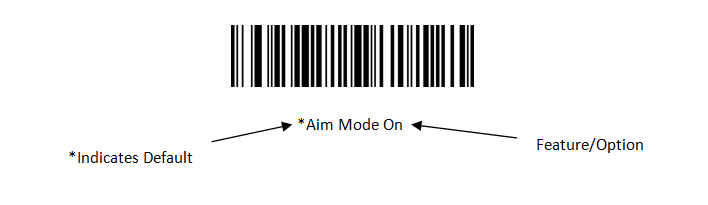 Service InformationIf you have a problem with your equipment, contact I Lab support for your region.
When contacting I Lab support, please have the following information available:Serial number of the DK-5800Model number or product nameSoftware type and version numberI Lab responds to calls by e-mail, telephone or fax within the time limits set forth in service agreements.
If your problem cannot be solved by I Lab support, you may need to return your equipment for servicing and will be given specific directions. I Lab is not responsible for any damages incurred during shipment if the approved shipping container is not used. Shipping the units improperly can possibly void the warranty.
If you purchased your business product from an I Lab business partner, please contact that business partner for support.CHAPTER 1 GETTING STARTEDIntroductionThe DK-5800 is a companion decoder module, which controls the imager, acquires images, and decodes 1D and 2D symbologies. The DK-5800 is a multi-chip processing system, composed of an ARM core and related subsystems. The DK-5800 includes a variety of USB and single RS-232 interfaces.DK-5800 architecture includes:Atmel AT91SAM9 processor core, 400 MHz32 MB LPSDRAM8 MB SPI flashImage Sensor Interface (ISI) portHost communication port.System peripherals include: One UART (RS-232) channel I2C bus used for camera controlUSB 1.1 High Speed port for image and bar code data transfers.This integration guide describes the decoder theory of operation, installation, specifications, and configuration.Theory of OperationDuring image capture: The image sensor array in the camera board captures an image of the bar code through the engine’s optical lens. If necessary, the DK-5800 automatically adjusts illumination, exposure, and other parameters to obtain the best quality image.The camera board sends the image to the DK-5800 decoder board.The DK-5800 processes the image to identify the target bar code(s), decodes them, and transmits the decoded data to the host.Set various parameters provided in this guide to adjust the performance of the camera board and DK-5800 to match the application or desired usage profile.DK-5800 DecoderFigure 1-1 provides a block diagram for the decoder.Figure 1-1 DK-5800 Decoder Block DiagramPower ManagementUSB The DK-5800 does not exceed the USB limit of 500mA when drawing power from the USB bus.RS232When using RS232 host interface, DK-5800 works in one of the following power mode:Normal mode：The DK-5800 is fully awake and running, even when not in a decode session.Power down mode: The DK-5800 can enter into power down mode.Method of waking up the DK-5800:Set the pin nTRIGGER_UP to low.Interfaces	The DK-5800's host interface can be configured by scanning specific bar code or sending serial commands.Table 1-1 Host Interface ConfigurationIndicatorsThe pin BEEPER_PWM and LED output lines provide user feedback but do not provide enough current for the actual beeper and led device. Additional buffering is required.Supported SymbologiesThe following symbologies are supported and can be individually enabled or disabled:1D Symbologies2 D SymbologiesPostal Code SymbologiesCHAPTER 2 INSTALLATION AND SPECIFICATIONIntroductionThis chapter provides information for connecting and mounting the DK-5800 decoder.General InformationGroundingThe mounting holes for the DK-5800 include exposed copper that may, if necessary, be used to electrically ground the decoder to the host using metal screws. If installing the DK-5800 in a host where there is a potential to inject ground noise, use nylon or other non-conductive hardware. In this case the DK-5800 ground is provided through the host connector.Electrical IsolationBoth sides of the DK-5800 decoder board include components and electrical conductors that must be isolated from contact with components on the host device.Electrostatic Discharge (ESD)The DK-5800 decoder is protected from ESD events that can occur in an uncontrolled environment, however, use care when handling the module and apply standard ESD precautions such as using grounding wrist straps and handling only in a properly grounded work area.EnvironmentEnclose the DK-5800 decoder sufficiently to prevent dust from gathering on the printed circuit board and components. Dust and other contaminants can eventually degrade performance. IA does not guarantee performance of the decoder when used in an exposed application.Power Supply NoiseFor reliable operation a low-noise power supply is required. Pay close attention to power supply quality and testing to ensure the best performance from the DK-5800 and imager engine components. VCC_5V: For a host that supplies 5 VDC to the decoder, the decoder maintains proper regulation and supply quality. Thermal ConsiderationsThe DK-5800 decoder module includes several high-power components that dissipate heat during operation. These components can exhibit high temperatures when the DK-5800 /imager engine pair is running at 30 frames per second with full illumination. Use care when integrating the DK-5800 /imager engine pair into the target application. Protective measures that reduce power consumption and/or facilitate heat removal within a target system include but are not limited to:Reducing illumination intensity on the camera boardMounting the DK-5800 to a solid metallic surface using metal screwsSelecting a housing design that allows for natural or forced convection.Note that running the DK-5800 /imager engine pair in continuous 30 fps with both aiming and illumination enabled full time is highly uncommon. Typical decoding and image capture applications are low duty cycle operations and internal temperature rise due to the DK-5800 /imager engine pair should be minimal. DK-5800 Decoder BoardThere are two mounting holes (1.8 mm) on the decoder board. provides an outline The following figure provides an outline drawing for the DK-5800 decoder board. Position the board in the host equipment so that the connecting interface cable reaches the engine.The DK-5800 boards contain components and circuitry on both sides.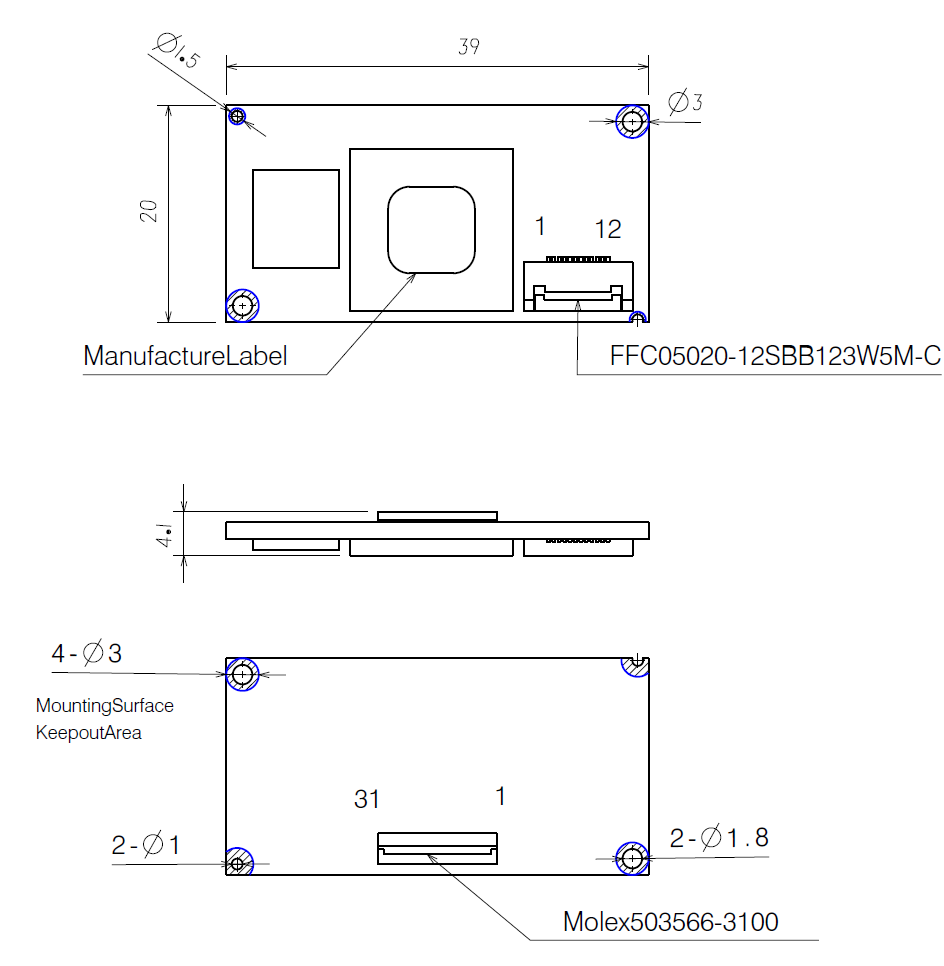 Figure 2-1 DK-5800 Decoder Board DrawingNotes: Unless otherwise specified:This is a reference drawing and is not intended to specify or guarantee all possible integration requirements for this decoder.Dimensions are in mm.Tolerance for dimensions is ± 0.25 mm.DK-5800 Electrical InformationPower Supply RequirementsThe DK-5800 decoder board can be powered from Host 5 VDC. The DK-5800 uses an intelligent hardware multiplexer to configure the most efficient power supply arrangement for the combined DK-5800 /imager engine system Table 2-1 DK-5800 Electrical Characteristics-PowerDC CharacteristicsTable 2-2 DK-5800 Electrical Characteristics-DC characteristicsElectrical Interface Table 2-3 and Table 2-4 list the pin functions of the imager engine and DK-5800 interfaces, and illustrate typical input and output circuitry.NOTE: Signal directions are listed relative to DK-5800 decoder module.Table 2-3 Imager Engine Signal DescriptionsTable 2-4 DK-5800 Signal DescriptionsTechnical SpecificationsTable 2-5 provides the technical specifications for the DK-5800 decoder. Note that current draw figures are valid for a DK-5800 with an attached IA200 imager engine.Table 2-5 DK-5800 Decoder Technical Specifications at 23°C CHAPTER 3 ACCESSORIESThe accessories of DK-5800 are listed below:1. 12 Pin Connector for connecting DK-5800 to a host, 2. 31 Pin Connector for connecting DK-5800 to imager engine(e.g. IA200).The drawings of the two connectors is shown by the following figures: Figure 3-1, Figure 3-2, Figure 3-3 and Figure 3-4.Figure 3-1 12-Pin connector(TXGA)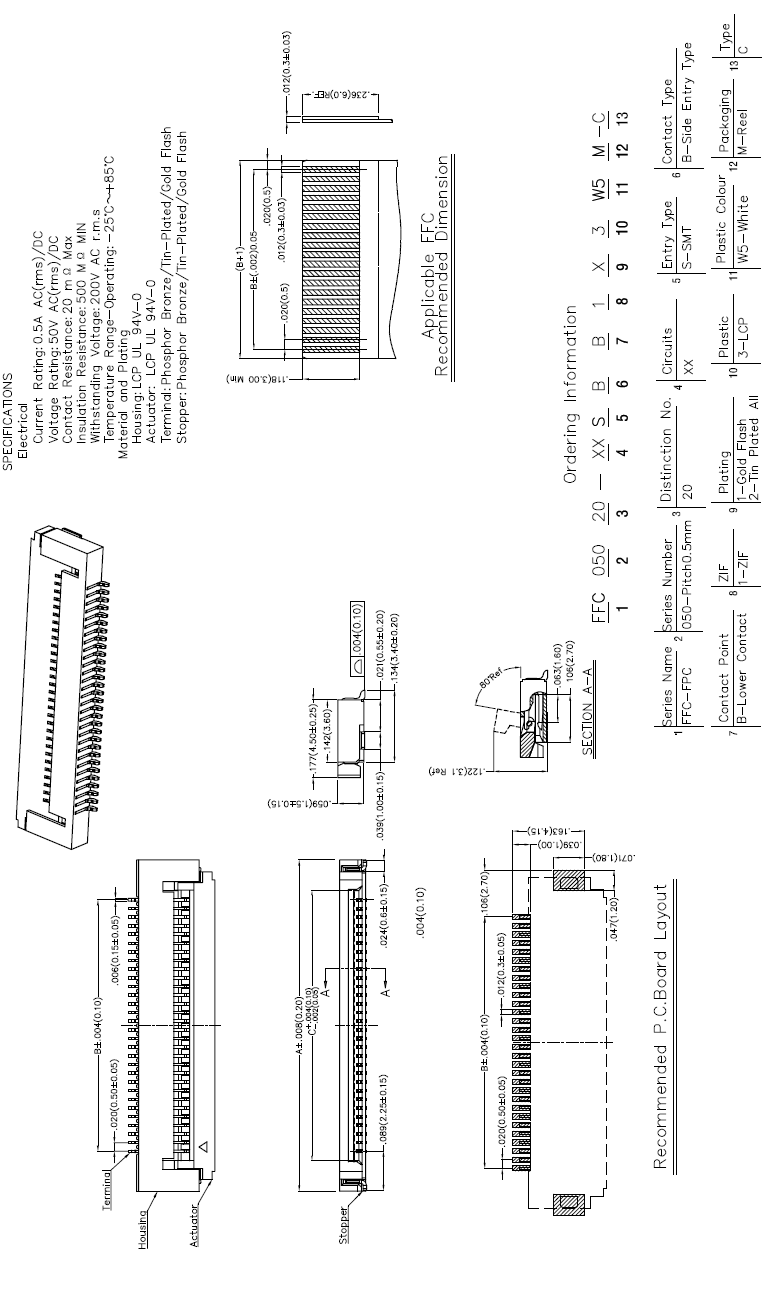 Figure 3-2 12-Pin connector(TXGA),ContinuedFigure 3.3 31-Pin connector(Molex)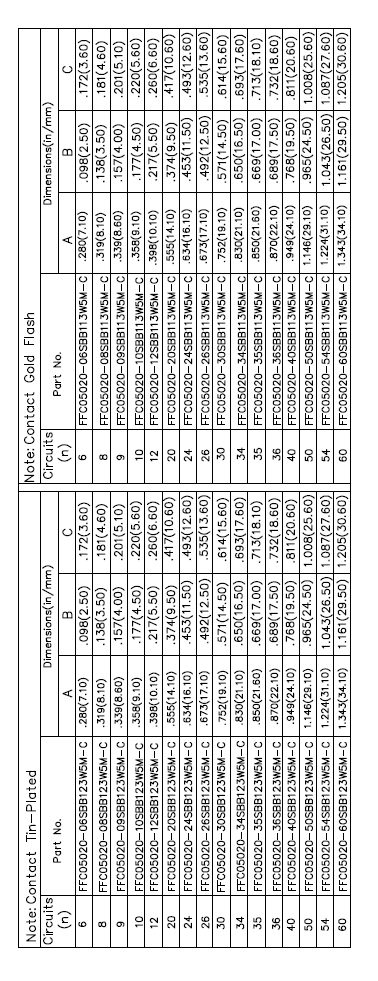 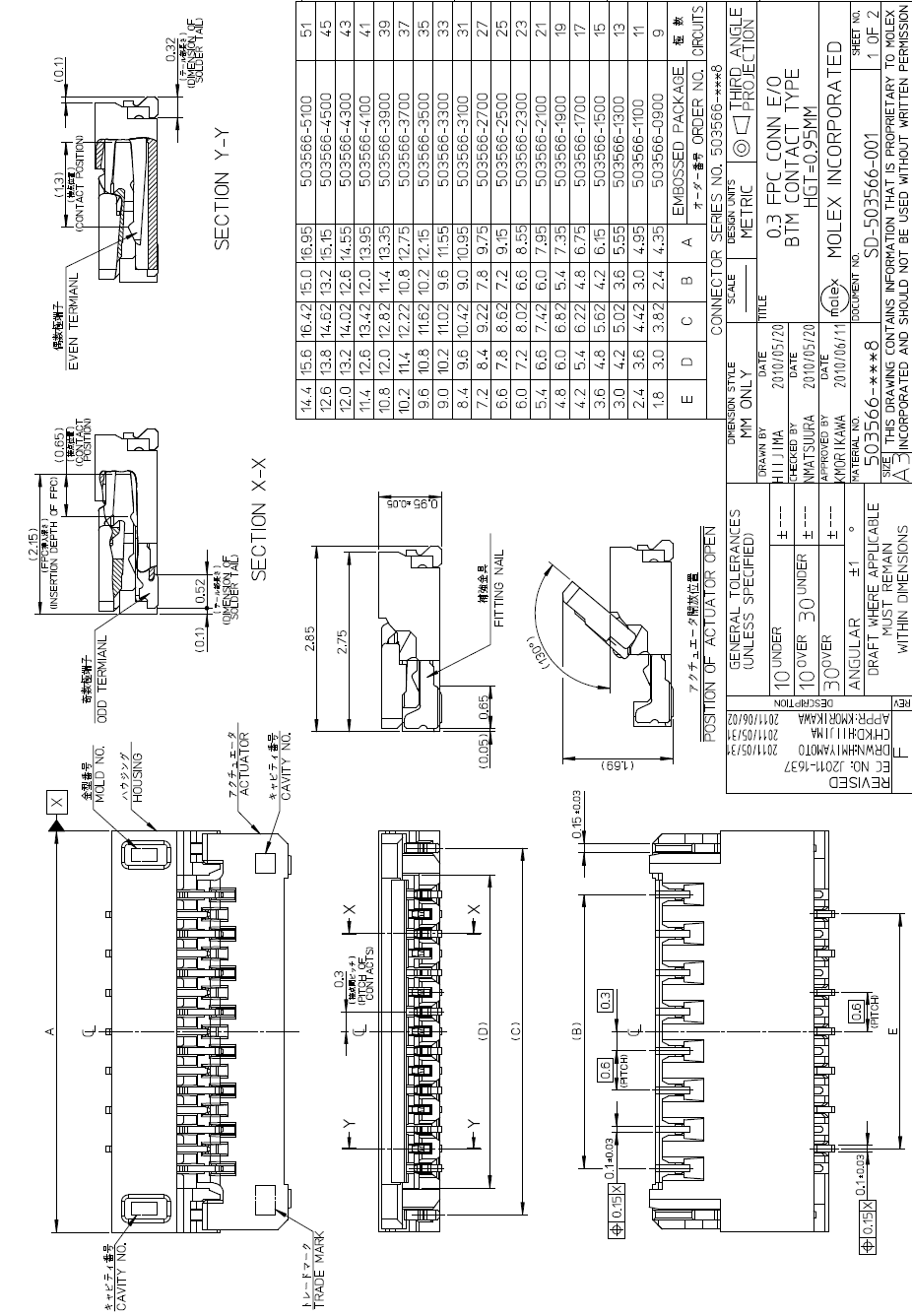 Figure 3-4 31-Pin connector(Molex),continued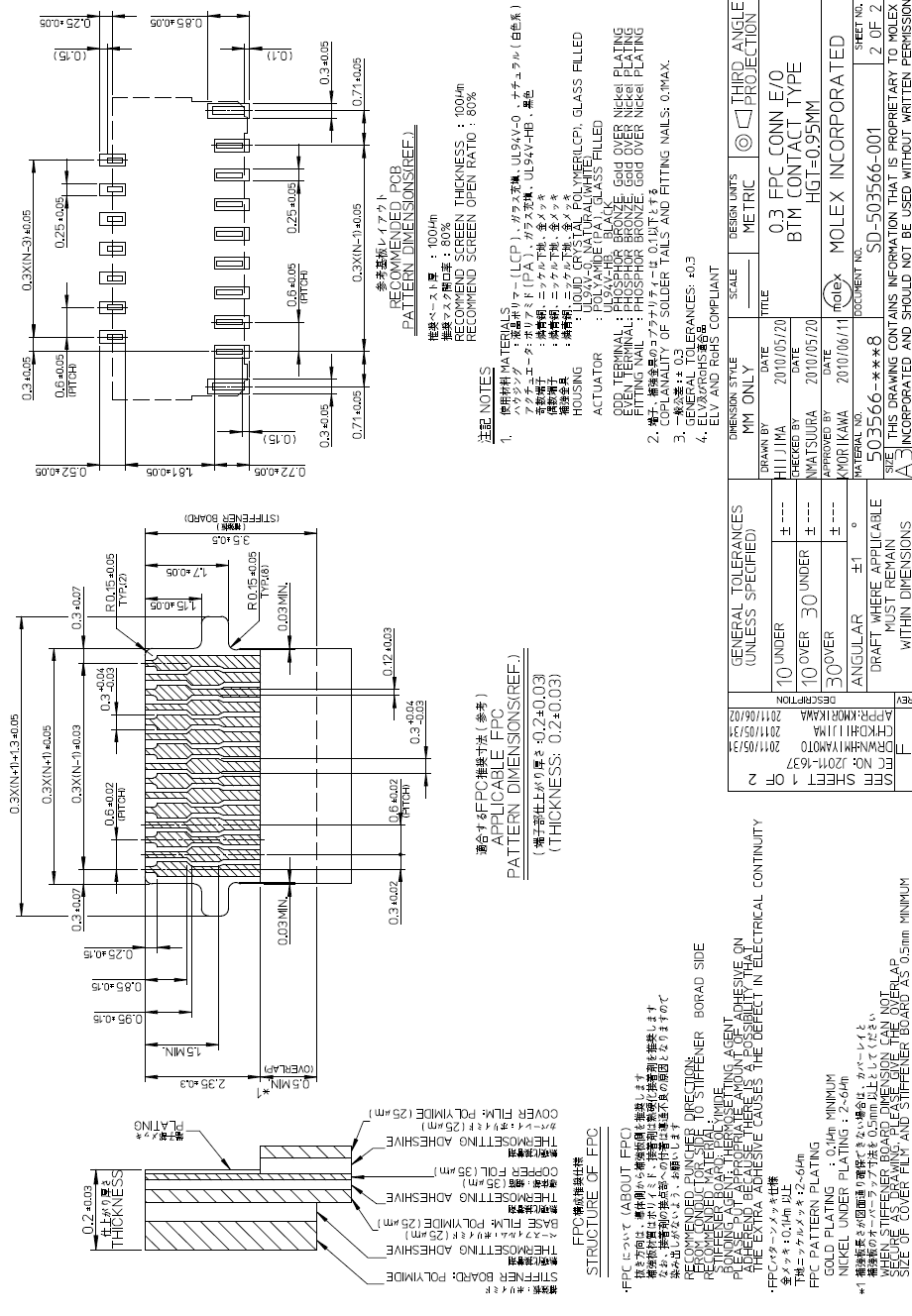 CHAPTER 4 USER PREFERENCES & MISCELLANEOUS OPTIONSIntroductionThis chapter describes each user preference feature and provides the programming bar codes necessary for selecting these features.Resetting the Custom DefaultsTo default all settings restored in your scanner, you can scan the Activate Custom Defaults bar code below. Suppress Power-up BeepsTo select whether or not to suppress the decoder’s power-up beeps, you can scan a bar code below.Default =Power Up Beeper On Scanner.Beep on <BEL>When this function is enabled, the decoder issues a beep when it detects a <BEL> character on the serial line. <BEL> gains a user's attention to an illegal entry or other important event.Default=Beep On BEL OffTrigger ClickTo hear an audible click every time you press the scanner button, you can scan the Trigger Click On bar code below. If you don’t wish to hear the click, you can scan the Trigger Click Off code below. Default = Trigger Click Off.NOTE: This feature has no effect on serial or automatic triggering.Good Read and Error IndicatorsBeeper – Good ReadThe beeper may be programmed On or Off in response to a good read. Turning this option off, only turns off the beeper response to a good read indication. All error and menu beeps are still audible. Default = Beeper -Good Read On.Beeper Tone-Good ReadTo select a decode beep frequency (tone), you can scan the Low Frequency, Medium Frequency, or High Frequency bar code below.Default =Low Frequency (800 Hz).Beeper Tone-User Specified Setting
If you want to set your specified beep frequency (tone), scan the bar code below, then set the frequency (from 400-9,000 Hz) by scanning digits from the APPENDIX B Programming Number, then scanning Save.Beeper Volume-Good ReadTo select a beeper volume, you can scan the Low Volume, Medium Volume, or High Volume bar code below.Default =High Volume.Beeper Duration-Good ReadTo select the duration for the beeper, you can scan one of the following bar codes.Default =Normal Beep.Number of Good Decode Beeps- Good ReadThe number of beeps in response to a good decode can be programmed from bar codes as below .The same number of beeps will be applied to both the beeper and LED in response to a good decode.For example: if you select 2 beeps, there will be 2 beeps and 2 LED flashes in response to a good decode. The beeps and LED flashes are in sync with each other.LED – Good Read To select whether or not to program the LED indicator in response to a good decode, you can select a bar code below. Default = Program LED Indicator After Good Decode.Good Read Delay
This sets the minimum amount of time before the scanner can read another bar code. Default = 0 ms (No Delay).Manual Trigger ModeWhen in manual trigger mode, the scanner scans until a bar code is read, or until the button is released.   Default = Manual Trigger-Normal.LED Illumination - Manual Trigger
If you wish to set the illumination LED brightness, scan one of the barcodes below. This sets the LED illumination for the scanner when the trigger is pressed. Default = High.
Note: The LEDs are like a flash on a camera. The lower the ambient light in the room, the brighter the LEDs need to be so the scanner can “see” the bar codes.Aim ModeIt sets the aim illumination for the scanner when the trigger is pressed. Default = Aim Mode On.Presentation ModePresentation Mode uses ambient light to detect bar codes. When no bar code is presented to the scanner, the LED dims. When a bar code is presented to the scanner, the LED brightens to read the code. NOTE: If the light level in the room is not high enough, Presentation Mode may not work properly.Idle Illumination - Presentation Mode
Scan one of the bar codes below to set the LED illumination for the scanner when it is in an idle state in Presentation Mode. Default = Low.Note: If you use one of the lower Idle Illumination settings, and there is not enough ambient light, the scanner may have difficulty detecting when a bar code is presented to it. If the scanner has difficulty “waking up” to read bar codes, you may need to set the Idle Illumination to a brighter setting.Presentation Sensitivity
Presentation Sensitivity is a numeric range that increases or decreases the scanner's reaction time to bar code presentation. To set the sensitivity, scan the Sensitivity bar code, then scan the degree of sensitivity (from 0-20) from the inside back cover, and Save. 0 is the most sensitive setting, and 20 is the least sensitive. Default = 4.Presentation Centering
Use Presentation Centering to narrow the scanner’s field of view when it is in the stand to make sure the scanner reads only those bar codes intended by the user. For instance, if multiple codes are placed closely together, Presentation Centering will insure that only the desired codes are read.
Note: To adjust centering when the scanner is hand-held, see Manual Trigger Centering . If a bar code is not touched by a predefined window, it will not be decoded or output by the scanner. If Presentation Centering is turned on by scanning Presentation Centering On, the scanner only reads codes that pass through the centering window you specify using the Top of Presentation Centering Window, Bottom of Presentation Centering Window, Left, and Right of Presentation Centering Window bar codes.
In the example below, the white box is the centering window. The centering window has been set to 20% left, 30% right, 8% top, and 25% bottom. Since Bar Code 1 passes through the centering window, it will be read. Bar Code 2 does not pass through the centering window, so it will not be read.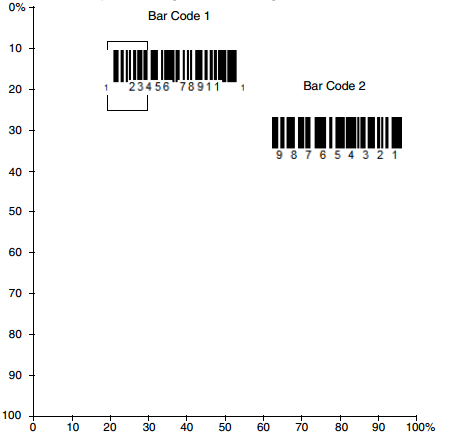 Note: A bar code needs only to be touched by the centering window in order to be read. It does not need to pass completely through the centering window.
Scan Presentation Centering On, then scan one of the following bar codes to change the top, bottom, left, or right of the centering window. Then scan the percent you want to shift the centering window using digits on the inside back cover of this manual. Scan Save. Default Presentation Centering = 40% for Top and Left, 60% for Bottom and Right.
Mobile Phone/Display ModeThis mode improves bar code reading performance with target bar codes displayed on mobile phones and electronic displays.Note: To turn off Mobil Phone Read Mode, scan the Manual Trigger Mode bar Code.Hands Free Time-Out
The Scan Stand and Presentation Modes are referred to as “hands free” modes. If the scanner’s button is pressed when using a hands free mode, the scanner changes to manual trigger mode. You can set the time the scanner should remain in manual trigger mode by setting the Hands Free Time-Out. Once the time-out value is reached, (if there have been no further button presses) the scanner reverts to the original hands free mode. Scan the Hands Free Time-Out bar code, then scan the time-out duration (from 0-300,000 milliseconds) from the inside back cover, and Save. Default =5,000 ms.Reread DelayUse this option in Presentation Mode to prevent multiple reads of a symbol left in the decoder’s field of view. The timeout begins when you remove the symbol from the field of view.Default = Medium(1000 ms).  User-Specified Reread Delay
If you want to set your own length for the reread delay, scan the bar code below, then set the delay (from 0-30,000 milliseconds) by scanning digits from the inside back cover, then scanning Save.Manual Trigger CenteringUse Centering to narrow the scanner’s field of view to make sure that when the scanner is hand-held, it reads only those bar codes intended by the user. For instance, if multiple codes are placed closely together, centering will insure that only the desired codes are read.
Note: To adjust centering when the scanner is in the stand, see Presentation Centering .
If a bar code is not touched by a predefined window, it will not be decoded or output by the scanner. If centering is turned on by scanning Centering On, the scanner only reads codes that pass through the centering window you specify using the Top of Centering Window, Bottom of Centering Window, Left, and Right of Centering Window bar codes.In the example below, the white box is the centering window. The centering window has been set to 20% left, 30% right, 8% top, and 25% bottom. Since Bar Code 1 passes through the centering window, it will be read. Bar Code 2 does not pass through the centering window, so it will not be read.Note: A bar code needs only to be touched by the centering window in order to be read. It does not need to pass completely through the centering window.Scan Centering On, then scan one of the following bar codes to change the top, bottom, left, or right of the centering window. Then scan the percent you want to shift the centering window using digits on the inside back cover of this manual. Scan Save. Default Centering = 40% for Top and Left, 60% for Bottom and Right.Video ReverseVideo Reverse Off :Disable Video Reverse. Video Reverse Only: Read only inverted bar codes.Video Reverse and Standard Bar Codes :Read both types of codes. Note: After scanning Video Reverse Only, menu bar codes cannot be read. You must scan Video Reverse Off or Video Reverse and Standard Bar Codes in order to read menu bar codes.Note: Images downloaded from the unit are not reversed. This is a setting for decoding only.Working Orientation
Some bar codes are direction-sensitive. For example, KIX codes and OCR can misread when scanned sideways or upside down. Use the working orientation settings if your direction-sensitive codes will not usually be presented upright to the scanner.Default = Upright.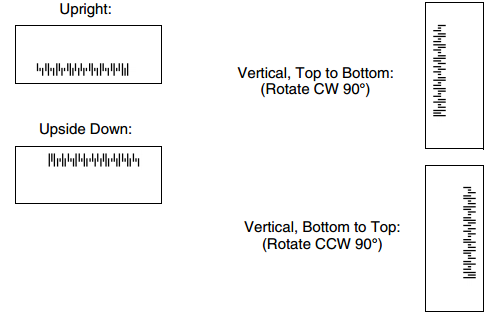 Show Software Revision
Scan the bar code below to output the current software revision, serial number, and other product information.Resetting the Factory Defaults
If you aren’t sure what programming options are in your scanner, or you’ve changed some options and want to restore the scanner to factory default settings, first scan the Remove Custom Defaults bar code, then scan Activate Defaults. This resets the scanner to the factory default settings.NOTE: This selection erases all your settings and resets to the original factory defaults and disables all plugins.CHAPTER 5 USB INTERFACEUSB Serial
Scan the following code to program the scanner to emulate a regular RS232-based COM Port. If you are using a Microsoft® Windows® PC, you will need to a driver from the I Lab. The driver will use the next available COM Port number. Note: No extra configuration (e.g., baud rate) is necessary.ACK/NAK ModeUSB PC or Macintosh Keyboard
Scan one of the following codes to program the scanner for USB PC Keyboard or USB Macintosh Keyboard. Scanning these codes also adds a CR and LF.
Keyboard Country Layout
Scan the appropriate country code below to program the keyboard layout for your country or language. As a general rule, the following characters are supported, but need special care for countries other than the United States: @ | $ # { } [ ] = / ‘ \ < > ~Keyboard Style
This programs keyboard styles, such as Caps Lock and Shift Lock. If you have used Keyboard Conversion settings, they will override any of the following Keyboard Style settings.Default = Regular.Regular is used when you normally have the Caps Lock key off.Caps Lock is used when you normally have the Caps Lock key on.Shift Lock is used when you normally have the Shift Lock key on (not common to U.S. keyboards).Automatic Caps Lock is used if you change the Caps Lock key on and off. The software tracks and reflects if you have Caps Lock on or off . This selection can only be used with systems that have an LED that notes the Caps Lock status .Autocaps via NumLock bar code should be scanned in countries (e.g., Germany, France) where the Caps Lock key cannot be used to toggle Caps Lock.The NumLock option works similarly to the regular Autocaps, but uses the NumLock key to retrieve the current state of the Caps Lock.Emulate External Keyboard should be scanned if you do not have an external keyboard (IBM AT or equivalent).Note: After scanning the Emulate External Keyboard bar code, you must power cycle your computer.Keyboard Conversion
Alphabetic keyboard characters can be forced to be all upper case or all lowercase. So if you have the following bar code: “1a2B3c4D5e,” you can make the output “1A2B3C4D5E” by scanning Convert All Characters to Upper Case, or to “1a2b3c4d5e” by scanning Convert All Characters to Lower Case.
These settings override Keyboard Style selections.
Note: If your interface is a keyboard wedge, first scan the menu code for Automatic Caps Lock . Otherwise, your output may not be as expected.
Default = Keyboard Conversion Off.Control Character Output
This selection sends a text string instead of a control character. For example,when the control character for a carriage return is expected, the output would display [CR] instead of the ASCII code of 0D. Refer to APPENDIX D ASCII Conversion Chart. Only codes 00 through 1F are converted (the first column of the chart).
Note: Control + ASCII Mode overrides this mode.Default = Off.Keyboard Modifiers
This modifies special keyboard features, such as CTRL+ ASCII codes and Turbo Mode.
Control + ASCII Mode On: The scanner sends key combinations for ASCII control characters for values 00-1F. Windows is the preferred mode. All keyboard country codes are supported. DOS mode is a legacy mode, and it does not support all keyboard country codes. New users should use the Windows mode. Refer to APPENDIX A Interface Keys for CTRL+ ASCII Values.
Windows Mode Prefix/Suffix Off: The scanner sends key combinations for ASCII control characters for values 00-1F, but it does not translate any prefix or suffix information.
Default = Control + ASCII Mode Off.CHAPTER 6 SERIAL INTERFACEIntroductionThis chapter describes how to set up the decoder with a serial host. The serial interface connects the decoder to point-of-sale devices, host computers, or other devices with an available serial port (e.g., com port).RS232 Serial PortThe RS232 Interface bar code is used when connecting to the serial port of a PC or terminal. The following RS232 Interface bar code also programs a carriage return (CR) and a line feed (LF) suffix, baud rate, and data format as indicated below. It also changes the trigger mode to manual.Baud RateBaud rate is the number of bits of data transmitted per second. Set the decoder's baud rate to match the baud rate setting of the host device. Otherwise, data may not reach the host device or may reach it in distorted form.  Default=Band Rate 115200RS232 Receiver Time-OutThe DK-5800 runs normal until the RS232 Receiver Time-Out expires and the DK-5800 will enter in Power Down mode which the DK-5800 power consumption is none . A manual trigger resets the time-out and wake up the DK-5800. The receiver Change the RS232 receiver time-out by scanning the bar code below, then scanning digits from the inside back cover of this manual, then scanning Save. The range is 0 to 300 seconds.
Default = 0 seconds (no time-out - always on).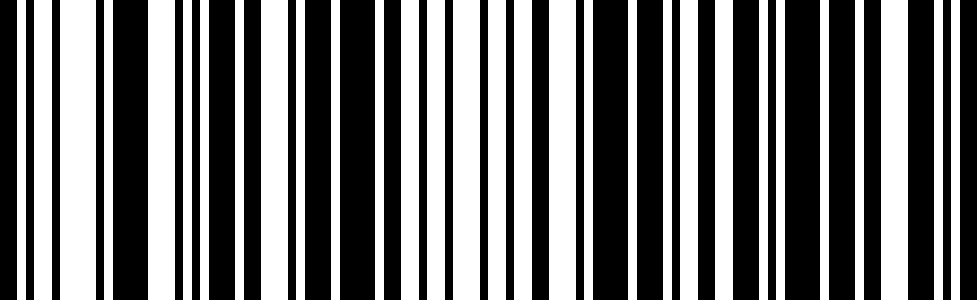 RS232 Receiver Time-OutCHAPTER 7 SYMBOLOGIESIntroductionThis chapter describes symbology features and provides the programming bar codes for selecting these features. If the default values suit requirements, programming is not necessary.All SymbologiesAll Symbologies Off: To disable all symbologies, scan the All Symbologies Off bar code. This is useful when enabling only a few code types.All Symbologies On: To enable all symbologies, scan the All Symbologies On bar code.UPC/EANDefault All UPC-A SettingsTo default all UPC-A Settings, scan the bar code below.Enable/Disable UPC-ATo enable or disable UPC-A, scan the appropriate bar code below.Default =UPC-A On.Note: When UPC-A Off is scanned, UPC-A bar codes are transmitted as EAN-13.UPC-A Check DigitThe check digit is the last character of the symbol used to verify the integrity of the data. Scan the appropriate bar code below to transmit the bar code data with or without the UPC-A check digit. It is always verified to guarantee the integrity of the data.Default= UPC-A check digit On.UPC-A Number SystemThe numeric system digit of a U.P.C. symbol is normally transmitted at the beginning of the scanned data. To select whether or not to transmit the number system, you can scan one of the bar codes below. Default = UPC-A Number System On.UPC-A AddendaThis selection adds 2 or 5 digits to the end of all scanned UPC-A data. Default = Off for both 2 Digit and 5 Digit Addenda.UPC-A Addenda RequiredWhen UPC-A Addenda Required bar code is scanned, the scanner only can read UPC-A bar codes that have addenda.  Default = UPC-A Addenda Not Required.UPC-A Addenda SeparatorUPC-A Addenda Separator On: There is a space between the data from the bar code and the data from the addenda.  UPC-A Addenda Separator Off: There is no space between the data from the bar code and the data from the addenda.  Default = UPC-A Addenda Separator On.UPC-A/EAN-13 with Extended Coupon CodeTo enable or disable UPC-A and EAN-13 with Extended Coupon Code, you can scan the bar codes below. Off: Treats Coupon Codes and Extended Coupon Codes as single bar codes. Allow Concatenation: The scanner sees the coupon code and the extended coupon code in a single read, it transmits both as separate symbologies. Otherwise, it transmits the first coupon code it reads.  Require Concatenation: The scanner must see and read the coupon code and extended coupon code in a single read to transmit the data. No data is output unless both codes are read.  Default = Off.Coupon GS1 DataBar OutputIf you scan coupons that have both UPC and GS1 DataBar codes, you may wish to scan and output only the data from the GS1 DataBar code. To scan and output only the GS1 DataBar code data, you can scan the GS1 Output On code below. Default = GS1 Output Off.Default All UPC-E0 SettingsMost U.P.C. bar codes lead with the 0 number system. To read these codes, use the UPC-E0 On selection.To default all UPC-E0 Settings, scan the bar code below.Enable/Disable UPC-E0To enable or disable UPC-E, scan the appropriate bar code below.Default =UPC-E0 On.UPC-E0 ExpandUPC-E Expand expands the UPC-E code to the 12 digit, UPC-A format.  Default = UPC-E0 Expand Off.UPC-E0 Number SystemThe numeric system digit of a U.P.C. symbol is normally transmitted at the beginning of the scanned data. To select whether or not to transmit the number system, you can scan one of the bar codes below.  Default = UPC-E0 Number System On.UPC-E0 AddendaThis selection adds 2 or 5 digits to the end of all scanned UPC-E data. Default = Off for both 2 Digit and 5 Digit Addenda.UPC-E0 Addenda RequiredWhen UPC-E0 Addenda Required bar code is scanned, the scanner only can read UPC-E0 bar codes that have addenda.  Default =UPC-E0 Addenda Not Required.UPC-E0 Addenda SeparatorUPC-E0 Addenda Separator On: There is a space between the data from the bar code and the data from the addenda.  UPC-E0 Addenda Separator Off: There is no space between the data from the bar code and the data from the addenda. Default =UPC-E0 Addenda Separator On.Transmit UPC-E0 Check DigitThe check digit is the last character of the symbol used to verify the integrity of the data. Scan the appropriate bar code below to transmit the bar code data with or without the UPC-E0 check digit. It is always verified to guarantee the integrity of the data.Default= UPC-E0 Check Digit On.Enable/Disable UPC-E1To enable or disable UPC-E1, scan the appropriate bar code below. Default= UPC-E1 Off. NOTE: UPC-E1 is not a UCC (Uniform Code Council) approved symbology.Default All EAN/JAN-8 SettingsTo default all EAN/JAN-8 Settings, scan the bar code below.Enable/Disable EAN/JAN-8To enable or disable EAN-8/JAN-8, scan the appropriate bar code below.Default =EAN/JAN-8 On.EAN/JAN-8 Check Digit	The check digit is the last character of the symbol used to verify the integrity of the data. Scan the appropriate bar code below to transmit the bar code data with or without the EAN/JAN-8 check digit. It is always verified to guarantee the integrity of the data.Default = EAN/JAN-8 Check Digit On.EAN/JAN-8 AddendaThis selection adds 2 or 5 digits to the end of all scanned EAN/JAN-8 data. Default = Off for both 2 Digit and 5 Digit Addenda.	EAN/JAN-8 Addenda RequiredWhen EAN/JAN-8 Addenda Required bar code is scanned, the scanner only can read EAN/JAN-8 bar codes that have addenda.  Default =EAN/JAN-8 Addenda Not Required.EAN/JAN-8 Addenda SeparatorEAN/JAN-8 Addenda Separator On: There is a space between the data from the bar code and the data from the addenda. EAN/JAN-8 Addenda Separator Off: There is no space between the data from the bar code and the data from the addenda. Default =EAN/JAN-8 Addenda Separator On.Default All EAN/JAN-13 SettingsTo default all EAN/JAN-13 Settings, scan the bar code below.Enable/Disable EAN/JAN-13To enable or disable EAN-13/JAN-13, scan the appropriate bar code below.Default =EAN/JAN-13 Off.Note: If you want to convert UPC-A bar codes to EAN-13 format, scan the UPC-A Off bar code.EAN/JAN-13 Check DigitThe check digit is the last character of the symbol used to verify the integrity of the data. Scan the appropriate bar code below to transmit the bar code data with or without the EAN/JAN-13 check digit. It is always verified to guarantee the integrity of the data.Default = EAN/JAN-13 Check Digit On.EAN/JAN-13 AddendaThis selection adds 2 or 5 digits to the end of all scanned EAN/JAN-13 data. Default = Off for both 2 Digit and 5 Digit Addenda.EAN/JAN-13 Addenda RequiredWhen EAN/JAN-13 Addenda Required bar code is scanned, the scanner only can read EAN/JAN-13 bar codes that have addenda.  Default =EAN/JAN-13 Addenda Not Required.EAN/JAN-13 Addenda SeparatorEAN/JAN-13 Addenda Separator On: There is a space between the data from the bar code and the data from the addenda.EAN/JAN-13 Addenda Separator Off: There is no space between the data from the bar code and the data from the addenda.Default = EAN/JAN-13 Addenda Separator On.Note: If you want to enable or disable EAN13 with Extended Coupon Code, refer to UPC-A/EAN-13 with Extended Coupon Code.ISBN TranslateISBN Translate Off: The decoder reports Bookland data (starting with either 978 or 979) as EAN-13 in 13-digit format to meet the 2007 ISBN-13 protocol.ISBN Translate On: EAN-13 Bookland symbols are translated into their equivalent ISBN number format. Default=ISBN Translate Off.Code 128Default All Code 128 SettingsTo default all Code 128 Settings, scan the bar code below.Enable/Disable Code 128To enable or disable Code 128, scan the appropriate bar code below.Default =Code 128 On.ISBT 128 ConcatenationISBT Concatenation Off: The decoder does not concatenate pairs of ISBT codes it encounters.ISBT Concatenation On: There must be two ISBT codes in order for the decoder to decode and perform concatenation. The decoder does not decode single ISBT symbols.The use of ISBT formats requires a paid license. The ISBT 128 Application Specification describes 1) the critical data elements for labeling blood products, 2) the current recommendation to use Code 128 due to its high degree of security and its space-efficient design, 3) a variation of Code 128 that supports concatenation of neighboring symbols, and 4) the standard layout for bar codes on a blood product label. Use the bar codes below to turn concatenation on or off.  Default =ISBT 128 Off.Code 128 Message LengthTo change the message length of Code 128, you can scan the bar codes below.Minimum and Maximum lengths = 0-80.   Minimum Default = 0, Maximum Default = 80.Code 128 AppendThis function allows the scanner to append the data from several Code 128 bar codes together before transmitting them to the host computer. When the scanner encounters a Code 128 bar code with the append trigger character(s), it buffers Code 128 bar codes until it reads a Code 128 bar code that does not have the append trigger. The data is then transmitted in the order in which the bar codes were read (FIFO).  Default =Code 128 Append Off.Code 128 Code Page32Code pages define the mapping of character codes to characters. If the data received does not display with the proper characters, it may be because the bar code being scanned was created using a code page that is different from the one the host program is expecting. If this is the case, scan the bar code below, select the code page with which the bar codes were created, and scan the value and the Save bar code from the APPENDIX B Programming Number on the inside the back cover of this manual. The data characters should then appear properly.Default All GS1-128 SettingsTo default all GS1-128 Settings, scan the bar code below.Enable/Disable GS1-128To enable or disable GS1-128, scan the appropriate bar code below.Default =GS1-128 On.GS1-128 Message LengthTo change the message length of GS1-128, you can scan the bar codes below. Minimum and Maximum lengths = 1-80.  Minimum Default = 1, Maximum Default = 80.TelepenDefault All Telepen SettingsTo default all Telepen Settings, scan the bar code below.Enable/Disable TelepenTo enable or disable Telepen, scan the appropriate bar code below.Default =Telepen Off.Telepen OutputAIM Telepen Output: The scanner reads symbols with start/stop pattern 1 and decodes them as standard full ASCII.Original Telepen Output: The scanner reads symbols with start/stop pattern 1 and decodes them as compressed numeric with optional full ASCII.  Default = AIM Telepen Output.Telepen Message LengthTo change the message length of Telepen, you can scan the bar codes below. Minimum and Maximum lengths = 1-60.   Minimum Default = 1, Maximum Default = 60.Code 39Default All Code 39 SettingsTo default all Code 39 Settings, scan the bar code below.Enable/Disable Code 39To enable or disable Code 39, scan the appropriate bar code below.Default =Code 39 On.Code 39 Start/Stop CharactersStart/Stop characters identify the leading and trailing ends of the bar code. You may either transmit, or not transmit Start/Stop characters. Default = Don’t Transmit Start/Stop Characters.Code 39 Check CharacterNo Check Character: The scanner reads and transmits bar code data with or without a check character. Validate, but Don’t Transmit: The unit only reads Code 39 bar codes printed with a check character, but will not transmit the check character with the scanned data.  Validate and Transmit: The scanner only reads Code 39 bar codes printed with a check character, and will transmit this character at the end of the scanned data.  Default = No Check Character.Code 39 Message LengthTo change the message length of Code 39, you can scan the bar codes below. Minimum and Maximum lengths = 0-48. Minimum Default = 0, Maximum Default = 48.Code 39 AppendThis function allows the scanner to append the data from several Code 39 bar codes together before transmitting them to the host computer. When the scanner encounters a Code 39 bar code with the append trigger character(s), it buffers Code 39 bar codes until it reads a Code 39 bar code that does not have the append trigger. The data is then transmitted in the order in which the bar codes were read (FIFO).  Default = Code 39 Append Off.Convert Code 39 to Code 32Code 32 is a variant of Code 39 used by the Italian pharmaceutical industry. Scan the appropriate bar code below to enable or disable converting Code 39 to Code 32.NOTE: Code 39 must be enabled for this parameter to function.Default =Convert Code 39 to Code 32 Off.Full ASCIICode 39 Full ASCII is a variant of Code 39 which pairs characters to encode the full ASCII character set. To enable or disable Code 39 Full ASCII, scan the appropriate bar code below. Default=Full ASCII Off.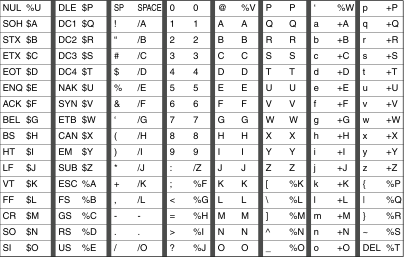 Code 39 Code PageCode pages define the mapping of character codes to characters. If the data received does not display with the proper characters, it may be because the bar code being scanned was created using a code page that is different from the one the host program is expecting. If this is the case, scan the bar code below, select the code page with which the bar codes were created, and scan the value and the Save bar code from the APPENDIX B Programming Number on the inside the back cover of this manual. The data characters should then appear properly.Code 93Default All Code 93 SettingsTo default all Code 93 Settings, scan the bar code below.Enable/Disable Code 93To enable or disable Code 93, scan the appropriate bar code below.Default =Code 93 On.Code 93 Message LengthTo change the message length of Code 93, you can scan the bar codes below. Minimum and Maximum lengths = 0-80.  Minimum Default = 0, Maximum Default = 80.Code 93 AppendThis function allows the scanner to append the data from several Code 93 bar codes together before transmitting them to the host computer. When this function is enabled, the scanner stores those Code 93 bar codes that start with a space (excluding the start and stop symbols), and does not immediately transmit the data. The scanner stores the data in the order in which the bar codes are read, deleting the first space from each. The scanner transmits the appended data when it reads a Code 93 bar code that starts with a character other than a space.Default = Code 39 Append Off.Code 93 Code PageCode pages define the mapping of character codes to characters. If the data received does not display with the proper characters, it may be because the bar code being scanned was created using a code page that is different from the one the host program is expecting. If this is the case, scan the bar code below, select the code page with which the bar codes were created, and scan the value and the Save bar code from the APPENDIX B Programming Number on the inside the back cover of this manual. The data characters should then appear properly.Code 11Default All Code 11 SettingsTo default all Code 11 Settings, scan the bar code below.Enable/Disable Code 11To enable or disable Code 11, scan the appropriate bar code below.Default =Code 11 OffCode 11 Check Digits RequiredThis option sets whether 1 or 2 check digits are required with Code 11 bar codes.  Default = Two Check Digits.Code 11 Message LengthTo change the message length of Code 11, you can scan the bar codes below. Mini-mum and Maximum lengths = 1-80.   Minimum Default = 4, Maximum Default = 80.Interleaved 2 of 5 (ITF)Default All Interleaved 2 of 5 SettingsTo default all Interleaved2 of 5 Settings, scan the bar code below.Enable/Disable Interleaved 2 of 5To enable or disable Interleaved 2 of 5, scan the appropriate bar code below, and select an Interleaved 2 of 5 length from the following pages.Default =Interleaved 2 of 5 On.Interleaved 2 of 5Check DigitNo Check Digit: The scanner reads and transmits bar code data with or without a check digit.Validate, but Don’t Transmit: The unit only reads Interleaved 2 of 5 bar codes printed with a check digit, but will not transmit the check digit with the scanned data.  Validate and Transmit: The scanner only reads Interleaved 2 of 5 bar codes printed with a check digit, and will transmit this digit at the end of the scanned data. Default = No Check Digit.Interleaved 2 of 5 Message LengthTo change the message length of Interleaved 2 of 5, you can scan the bar codes below. Mini-mum and Maximum lengths = 2-80.   Minimum Default = 4, Maximum Default = 80.NEC 2 of 5Default All NEC 2 of 5 SettingsTo default all NEC 2 of 5 Settings, scan the bar code.Enable/Disable NEC 2 of 5To enable or disable NEC 2 of 5, scan the appropriate bar code below.Default =NEC 2 of 5 On.Check DigitNo Check Digit: The scanner reads and transmits bar code data with or without a check digit.Validate, but Don’t Transmit: The unit only reads NEC 2 of 5 bar codes printed with a check digit, but will not transmit the check digit with the scanned data.  Validate and Transmit: The scanner only reads NEC 2 of 5 bar codes printed with a check digit, and will transmit this digit at the end of the scanned data.  Default = No Check Digit.NEC 2 of 5 Message LengthTo change the message length of NEC 2 of 5, you can scan the bar codes below. Minimum and Maximum lengths = 2-80.  Minimum Default = 4, Maximum Default = 80.Straight 2 of 5 Industrial (three-bar start/stop)Default All Straight 2 of 5 Industrial SettingsTo default all Straight 2 of 5 Industrial Settings, scan the bar code below.Enable/Disable Straight 2 of 5 IndustrialTo enable or disable Straight 2 of 5 Industrial, scan the appropriate bar code below.Default =Straight 2 of 5 Industrial Off.Straight 2 of 5 Industrial Message LengthTo change the message length of Straight 2 of 5 Industrial, you can scan the bar codes below. Minimum and Maximum lengths = 1-48.Minimum Default = 4, Maximum Default = 48.Straight 2 of 5 IATA (two-bar start/stop)Default All Straight 2 of 5 IATA SettingsTo default all Straight 2 of 5 IATA Settings, scan the bar code below.Enable/Disable Straight 2 of 5 IATATo enable or disable Straight 2 of 5 IATA, scan the appropriate bar code below.Default =Straight 2 of 5 IATA Off.Straight 2 of 5 IATA Message LengthTo change the message length of Straight 2 of 5 IATA, you can scan the bar codes below. Minimum and Maximum lengths = 1-48.  Minimum Default = 4, Maximum Default = 48.Codablock ADefault All Codablock A SettingsTo default all Codablock A Settings, scan the bar code below.Enable/Disable Codablock ATo enable or disable Codablock A, scan the appropriate bar code below.Default =Codablock A OffCodablock A Message LengthTo change the message length of Codablock A, you can scan the bar codes below. Minimum and Maximum lengths = 1-600.   Minimum Default = 1, Maximum Default = 600.Codablock FDefault All Codablock F SettingsTo default all Codablock F Settings, scan the bar code below.Enable/Disable Codablock FTo enable or disable Codablock F, scan the appropriate bar code below.Default =Codablock F Off.Codablock F Message LengthTo change the message length of Codablock F, you can scan the bar codes below. Minimum and Maximum lengths = 1-2048.  Minimum Default = 1, Maximum Default = 2048.Codabar (NW - 7)Default All Codabar SettingsTo default all Codabar Settings, scan the bar code below.Enable/Disable CodabarTo enable or disable Codabar, scan the appropriate bar code below. Default= Codabar On.Codabar Start/Stop CharactersStart/Stop characters identify the leading and trailing ends of the bar code. To choose whether or not to transmit Start/Stop characters, you can scan the bar codes below.  Default = Don’t Transmit Codabar Start/Stop Characters.Codabar Check CharacterCodabar check characters are created using different “modulos.” You can program the scanner to read only Codabar bar codes with Modulo 16 check characters. Default = No Check Character.No Check Character: The scanner reads and transmits bar code data with or without a check character.Validate and Transmit: The scanner will only read Codabar bar codes printed with a check character, and will transmit this character at the end of the scanned data.Validate, but Don’t Transmit: The unit will only read Codabar bar codes printed with a check character, but will not transmit the check character with the scanned data.Codabar ConcatenationCodabar Concatenation On: The scanner looks for a Codabar symbol having a “D” start character, adjacent to a symbol having a “D” stop character. In this case the two messages are concatenated into one with the “D” characters omitted.Require: Prevent the scanner from decoding a single “D” Codabar symbol without its companion. This selection has no effect on Codabar symbols without Stop/Start D characters.Codabar Message LengthTo change the message length of Codabar, you can scan the bar codes below. Minimum and Maximum lengths = 2-60.  Minimum Default = 4, Maximum Default = 60.MSIDefault All MSI SettingsTo default all MSI Settings, scan the bar code below.Enable/Disable MSITo enable or disable MSI, scan the appropriate bar code below.Default =MSI Off.MSI Check CharacterDifferent types of check characters are used with MSI bar codes. Default = Validate Type 10, but Don’t Transmit.Validate Type 10/11 and Transmit: The scanner will only read MSI bar codes printed with the specified type check character(s), and will transmit the character(s) at the end of the scanned data.Validate Type 10/11, but Don’t Transmit: The unit will only read MSI bar codes printed with the specified type check character(s), but will not transmit the check character(s) with the scanned data.MSI Message LengthTo change the message length of MSI, you can scan the bar codes below. Minimum and Maximum lengths = 4-48.   Minimum Default = 4, Maximum Default = 48.Matrix 2 of 5Default All Matrix 2 of 5 SettingsTo default all Matrix 2 of 5 Settings, scan the Bar code.Enable/Disable Matrix 2 of 5To enable or disable Matrix 2 of 5, scan the appropriate bar code below.Default =Matrix 2 of 5 Off.Matrix 2 of 5 Message LengthTo change the message length of Matrix 2 of 5, you can scan the bar codes below. Minimum and Maximum lengths = 1-80.  Minimum Default = 4, Maximum Default = 80.GS1 DataBarGS1 DataBar OmnidirectionalDefault All GS1 DataBar Omnidirectional SettingsTo default all GS1 DataBar Omnidirectional Settings, scan the bar code below.Enable/Disable GS1 DataBar Omnidirectional To enable or disable GS1 DataBar Omnidirectional, scan the appropriate bar code below.Default =GS1 DataBar Omnidirectional On.GS1 DataBar LimitedDefault All GS1 DataBar Limited SettingsTo default all GS1 DataBar Limited Settings, scan the bar code below.Enable/Disable GS1 DataBar LimitedTo enable or disable GS1 DataBar Limited, scan the appropriate bar code below.Default =GS1 DataBar Limited On.GS1 DataBar ExpandedDefault All GS1 DataBar Expanded SettingsTo default all GS1 DataBar Expanded Settings, scan the bar code below.Enable/Disable GS1 DataBar ExpandedTo enable or disable GS1 DataBar Expanded, scan the appropriate bar code below.Default =GS1 DataBar Expanded On.GS1 DataBar Expanded Message LengthTo change the message length of GS1 DataBar Expanded, you can scan the bar codes below. Minimum and Maximum lengths = 4-74.   Minimum Default = 4, Maximum Default = 74.GS1 Composite CodesGS1 Composite symbology: A new class combined linear codes with a unique 2D composite component. GS1 Composite symbologies allow for the co-existence of symbologies already in use.  Default = GS1 Composite Codes Off.UPC/EAN VersionUPC/EAN Version On: Decode GS1 Composite symbols that have a U.P.C. or an EAN linear component. (This does not affect GS1 Composite symbols with a GS1-128 or GS1 linear component.)  Default = UPC/EAN Version Off.Note: If you scan coupons that have both UPC and GS1 DataBar codes, you may wish to scan and output only the data from the GS1 DataBar code. See Coupon GS1 DataBar Output for further information.GS1 Composite Code Message LengthTo change the message length of GS1 Composite Code, you can scan the bar codes below. Mini-mum and Maximum lengths = 1-2435.  Minimum Default = 1, Maximum Default = 2435.GS1 EmulationThe scanner can automatically format the output from any GS1 data carrier to emulate what would be encoded in an equivalent GS1-128 or GS1 DataBar symbol.  GS1 data carriers include UPC-A and UPC-E, EAN-13 and EAN-8, ITF-14, GS1-128, and GS1-128 DataBar and GS1 Composites. (Any application that accepts GS1 data can be simplified since it only needs to recognize one data carrier type.)GS1-128 Emulation: All retail codes (U.P.C., UPC-E, EAN8, EAN13) are expanded out to 16 digits. If the AIM ID is enabled, the value will be the GS1-128 AIM ID, ] C1 .GS1 DataBar Emulation: All retail codes (U.P.C., UPC-E, EAN8, EAN13) are expanded out to 16 digits.  If the AIM ID is enabled, the value will be the GS1-DataBar AIM ID, ] em .GS1 Code Expansion Off: Retail code expansion is disabled, and UPC-E expansion is controlled by the UPC-E0 Expand setting. If the AIM ID is enabled, the value will be the GS1-128 AIM ID, ] C1.EAN8 to EAN13 Conversion: All EAN8 bar codes are converted to EAN13 format. Default = GS1 Emulation Off.TCIF Linked Code 39 (TLC39)To enable or disable Composite bar codes of TLC39, you can scan the bar codes below. Default =TCIF Linked Code 39 Off. NOTE: The MicroPDF417 component can only be decoded if TLC39 is on. The linear component may be decoded as Code 39 even if TLC39 is off. PDF417Default All PDF417 SettingsTo default all PDF417 Settings, scan the bar code below.Enable/Disable PDF417To enable or disable PDF417, scan the appropriate bar code below.Default =PDF417 On.PDF417 Message LengthTo change the message length of PDF417, you can scan the bar codes below. Mini-mum and Maximum lengths = 1-2750.  Minimum Default = 1, Maximum Default = 2750.Enable/Disable MacroPDF417MacroPDF417 is an implementation of PDF417 capable of encoding very large amounts of data into multiple PDF417 bar codes. MacroPDF417 On: These multiple bar codes are assembled into a single data string.  Default = MacroPDF417 On.To enable or disable MacroPDF417, scan the appropriate bar code below.Default All MicroPDF417 SettingsTo default all MicroPDF417 Settings, scan the bar code below.Enable/Disable MicroPDF417To enable or disable MicroPDF417, scan the appropriate bar code below.Default =MicroPDF417 Off.MicroPDF417 Message LengthTo change the message length of MicroPDF417, you can scan the bar codes below. Minimum and Maximum lengths = 1-366. Minimum Default = 1, Maximum Default = 366.Data MatrixDefault All Data Matrix SettingsTo default all Data Matrix Settings, scan the bar code below.Enable/Disable Data Matrix To enable or disable Data Matrix, scan the appropriate bar code below.Default =Data Matrix On.Data Matrix Message LengthTo change the message length of Data Matrix, you can scan the bar codes below. Minimum and Maximum lengths = 1-3116.  Minimum Default = 1, Maximum Default = 3116.MaxicodeDefault All MaxiCode SettingsTo default all Maxicode Settings, scan the bar code below.Enable/Disable MaxiCodeTo enable or disable Maxicode, scan the appropriate bar code below.Default =MaxiCode Off.MaxiCode Message LengthTo change the message length of MaxiCode, you can scan the bar codes below. Minimum and Maximum lengths = 1-150.   Minimum Default = 1, Maximum Default = 150.QR CodeDefault All QR Code SettingsTo default all QR Code Settings, scan the bar code below.Enable/Disable QR CodeTo enable or disable QR Code, scan the appropriate bar code below.Notes: This selection below applies to both QR Code and Micro QR Code.Default =QR Code On.QR Code Message LengthTo change the message length of QR Code, you can scan the bar codes below. Minimum and Maximum lengths = 1-7089.  Minimum Default = 1, Maximum Default = 7089.Aztec CodeDefault All Aztec SettingsTo default all Aztec Settings, scan the bar code below.Enable/Disable AztecTo enable or disable Aztec, scan the appropriate bar code below.Default =Aztec On.Aztec Code Message LengthTo change the message length of Aztec Code, you can scan the bar codes below. Minimum and Maximum lengths = 1-3832.  Minimum Default = 1, Maximum Default = 3832.Aztec AppendThis function allows the scanner to append the data from several Aztec bar codes together before transmitting them to the host computer. When the scanner encounters an Aztec bar code with the append trigger character(s), it buffers the number of Aztec bar codes determined by information encoded in those bar codes. Once the proper number of codes is reached, the data is output in the order specified in the bar codes. Default =Aztec Append Off.Aztec Code PageAztec Code pages define the mapping of character codes to characters. If the data received does not display with the proper characters, it may be because the bar code being scanned was created using a code page that is different from the one the host program is expecting. If this is the case, scan the bar code below, select the code page with which the bar codes were created, and scan the value and the Save bar code from the APPENDIX B Programming Number. The data characters should then appear properly.Chinese Sensible (Han Xin) CodeDefault All Chinese Sensible (Han Xin) Code SettingsTo default all Chinese Sensible (Han Xin) Code Settings, scan the bar code below.Enable/Disable Chinese Sensible (Han Xin) CodeTo enable or disable Chinese Sensible (Han Xin) Code, scan the appropriate bar code below.Default =Chinese Sensible (Han Xin) Code Off.Han Xin Code Message LengthTo change the message length of Han Xin Code, you can scan the bar codes below. Minimum and Maximum lengths = 1-7833.  Minimum Default = 1, Maximum Default = 7833.Postal Codes – LinearThe following lists linear postal codes. Any combination of linear postal code selections can be active at a time.China Post (Hong Kong 2 of 5)Default All China Post SettingsTo default all China Post Settings, scan the bar code below.Enable/Disable China PostTo enable or disable China Post, scan the appropriate bar code below.Default =China Post Off.China Post (Hong Kong 2 of 5) Message LengthTo change the message length of China Post (Hong Kong 2 of 5), you can scan the bar codes below. Minimum and Maximum lengths = 2-80.   Minimum Default = 4, Maximum Default = 80.Korea PostDefault All Korea Post SettingsTo default all Korea Post Settings, scan the bar code below.Enable/Disable Korea PostTo enable or disable Korea Post, scan the appropriate bar code below.Default =Korea Post Off.Korea Post Message LengthTo change the message length of Korea Post, you can scan the bar codes below. Minimum and Maximum lengths = 2-80.   Minimum Default = 4, Maximum Default = 48.Korea Post Check DigitThe check digit is the last character of the symbol used to verify the integrity of the data. Scan the appropriate bar code below to transmit the bar code data with or without the Korea Post check digit. It is always verified to guarantee the integrity of the data.Default = Don’t Transmit Check Digit.Postal Codes - 2DThe following lists the possible 2D postal codes, and 2D postal code combinations that are allowed. Only one 2D postal code selection can be active at a time. If you scan a second 2D postal code selection, the first selection is overwritten.  Default = 2D Postal Codes Off.Single 2D Postal CodesCombination 2D Postal CodesPlanet Code Check DigitThe check digit is the last character of the symbol used to verify the integrity of the data. Scan the appropriate bar code below to transmit the bar code data with or without the Planet Code check digit. It is always verified to guarantee the integrity of the data.Default = Don’t Transmit Check Digit .Postnet Check DigitThe check digit is the last character of the symbol used to verify the integrity of the data. Scan the appropriate bar code below to transmit the bar code data with or without the Postnet check digit. It is always verified to guarantee the integrity of the data.Default = Don’t Transmit Check Digit.Australian Post InterpretationThis option controls what interpretation is applied to customer fields in Australian 4-State symbols. Bar Output: It lists the bar patterns in “0123” format. Numeric N Table: It causes that field to be interpreted as numeric data using the N Table. Alphanumeric C Table: It causes the field to be interpreted as alphanumeric data using the C Table. Refer to the Australian Post Specification Tables.Combination C and N Tables: It causes the field to be interpreted using either the C or N Tables.Default =Bar Output.CHAPTER 8 PREFIX AND SUFFIXWhen a bar code is scanned, additional information is sent to the host computer along with the bar code data. This group of bar code data and additional, user-defined data is called a “message string.” The selections in this section are used to build the user-defined data into the message string. Prefix and Suffix characters are data characters that can be sent before and after scanned data. You can specify if they should be sent with all symbologies, or only with specific symbologies. The following illustration shows the breakdown of a message string:
• The selections in this chapter are only used if you wish to alter the default settings. Default prefix = None. Default suffix = None.
• A prefix or suffix may be added or cleared from one symbology or all symbologies.
• You can add any prefix or suffix from the APPENDIX D ASCII Conversion Chart.
• You can string together several entries for several symbologies at one time.
• Enter prefixes and suffixes in the order in which you want them to appear on the output.
• When setting up for specific symbologies (as opposed to all symbologies), the specific symbology ID value counts as an added prefix or suffix character.
• The maximum size of a prefix or suffix configuration is 200 characters, which includes header information.Add a Prefix or Suffix:Scan the Add Prefix or Add Suffix symbol .Determine the 2 digit Hex value from the Symbology Chart (included in the APPENDIX C Symbology Charts - AIM ID) for the symbology to which you want to apply the prefix or suffix. For example, for Code 128, Hex ID is “6A”.Scan the 2 hex digits from the APPENDIX B Programming Number inside the back cover of this manual or scan 9, 9 for all symbologies.Determine the hex value from the APPENDIX D ASCII Conversion Chart, for the prefix or suffix you wish to enter.Scan the 2 digit hex value from the APPENDIX B Programming Number inside the back cover of this manual.Repeat Steps 4 and 5 for every prefix or suffix character.To add AIM I.D., scan 5, C, 8, 1.To add a backslash (\), scan 5, C, 5, C.Note: To add a backslash (\) as in Step 7, you must scan 5C twice – once to create the leading backslash and then to create the backslash itself.Scan Save to exit and save, or scan Discard to exit without saving. Repeat Steps 1-6 to add a prefix or suffix for another symbology.Example: Add a Suffix to a specific symbology
To send a CR (carriage return)Suffix for U.P.C. only:Scan Add Suffix.Determine the 2 digit hex value from the Symbology Chart (included in the APPENDIX C Symbology Charts - AIM ID)for U.P.C..Scan 6, 3 from the APPENDIX B Programming Number inside the back cover of this manual.Determine the hex value from the APPENDIX D ASCII Conversion Chart, for the CR (carriage return).Scan 0, D from the APPENDIX B Programming Number inside the back cover of this manual.Scan Save, or scan Discard to exit without saving.Clear One or All Prefixes or Suffixes
You can clear a single prefix or suffix, or clear all prefixes/suffixes for a symbology. If you have been entering prefixes and suffixes for single symbologies, you can use Clear One Prefix (Suffix) to delete a specific character from a symbology. When you Clear All Prefixes (Suffixes), all the prefixes or suffixes for a symbology are deleted.Scan the Clear One Prefix or Clear One Suffix symbol.Determine the 2 digit Hex value from the Symbology Chart (included in the APPENDIX C Symbology Charts - AIM ID) for the symbology from which you want to clear the prefix or suffix.Scan the 2 digit hex value from the APPENDIX B Programming Number inside the back cover of this manual or scan 9, 9 for all symbologies. Your change is automatically saved.Add a Carriage Return Suffix to All Symbologies
Scan the following bar code if you wish to add a carriage return suffix to all symbologies at once. This action first clears all current suffixes, then programs a carriage return suffix for all symbologies.Prefix SelectionsSuffix SelectionsFunction Code Transmit
When this selection is enabled and function codes are contained within the scanned data, the scanner transmits the function code to the terminal. Charts of these function codes are provided in Supported Interface Keys starting on APPENDIX A Interface Keys. When the scanner is in keyboard wedge mode, the scan code is converted to a key code before it is transmitted. Default = Enable.Intercharacter, Interfunction, and Intermessage Delays
Some terminals drop information (characters) if data comes through too quickly. Intercharacter, interfunction, and intermessage delays slow the transmission of data, increasing data integrity.Intercharacter Delay
An intercharacter delay of up to 5000 milliseconds (in 5ms increments) may be placed between the transmission of each character of scanned data. Scan the Intercharacter Delay bar code below, then scan the number of 5ms delays, and the Save bar code using the APPENDIX B Programming Number inside the back cover of this manual.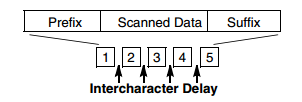 To remove this delay, scan the Intercharacter Delay bar code, then set the number of delays to 0. Scan the Save bar code using the APPENDIX B Programming Number inside the back cover of this manual.
Note: Intercharacter delays are not supported in USB serial emulation.Interfunction Delay
An interfunction delay of up to 5000 milliseconds (in 5ms increments) may be placed between the transmission of each segment of the message string. Scan the Interfunction Delay bar code below, then scan the number of 5ms delays, and the Save bar code using the Programming Chart inside the back cover of this manual.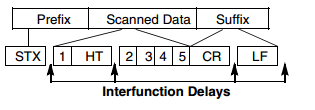 To remove this delay, scan the Interfunction Delay bar code, then set the number of delays to 0. Scan the Save bar code using the APPENDIX B Programming Number inside the back cover of this manual.Intermessage DelayAn intermessage delay of up to 5000 milliseconds (in 5ms increments) may be placed between each scan transmission. Scan the Intermessage Delay bar code below, then scan the number of  5ms delays, and the Save bar code using the APPENDIX B Programming Number inside the back cover of this manual.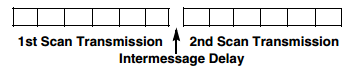 To remove this delay, scan the Intermessage Delay bar code, then set thenumber of delays to 0. Scan the Save bar code using the APPENDIX B Programming Number inside the back cover of this manual.CHAPTER 9 SERIAL PROGRAMMING COMMANDSThe serial programming commands can be used in place of the programming bar codes. Both the serial commands and the programming bar codes will program the scanner. For complete descriptions and examples of each serial programming command, refer to the corresponding programming bar code in this manual.
The device must be set to an RS232 interface . The following commands can be sent via a PC COM port using terminal emulation software.Function CommandsThe serial function commands have the following formation:STX + CMD(see table 11-1) + EXTTable 9-1 Function CommandsMenu CommandsThe menu commands have the following syntax:Header + Group + Item + .Header consists of three characters. The details refer to Table 9-2 .Table 9-2 HeaderNote: As the default action is setting and default storage is in ROM, the 'MNS' can be simplified to be 'M'.The serial menu commands which sets the DK-5800 have the following formation:STX + @ + MENU(see table 11-2) + EXTFor example: Set the DK-5800 default: \x02@M0401.\x03Query the current interface: \x02@MRQ0201.\x03Query the range value of reread delay : \x02@MRR1102.\x03Resetting the Custom DefaultsIf you want the custom default settings restored to your scanner, scan the Activate Custom Defaults bar code below. This resets the scanner to the custom default settings. If there are no custom defaults, it will reset the scanner to the factory default settings. Any settings that have not been specified through the custom defaults will be defaulted to the factory default settings.The charts on the following pages list the factory default settings for each of the commands (indicated by an asterisk (*) on the programming pages).DK-5800 Menu CommandsAPPENDIX A Interface KeysKeyboard Function RelationshipsThe following Keyboard Function Code, Hex/ASCII Value, and Full ASCII “CTRL”+  relationships apply to all terminals that can be used with the scanner.  The last five characters in the Full ASCII “CTRL”+ column ( [ \ ] 6 - ), apply to US only. The following chart indicates the equivalents of these five characters for different countries.Supported Interface KeysAPPENDIX B Programming NumberAPPENDIX C Symbology Charts-AIM ID1D Symbologies2D SymbologiesPostal SymbologiesAPPENDIX D ASCII Conversion Chart In keyboard applications, ASCII Control Characters can be represented in 3 different ways, as shown below. The CTRL+X function is OS and application dependent. The following table lists some commonly used Microsoft functionality. This table applies to U.S. style keyboards. Certain characters may differ depending on your Country Code/PC regional settings.Lower ASCII Reference TableNote: Windows Code page 1252 and lower ASCII use the same characters.ChangeDataDescriptionRev1012/2015Initial ReleaseInterfacesConfiguration OptionsBar CodeUSB Keyboard(Default)See section of USB Keyboard(PC)Bar CodeRS232See section of USB SerialBar CodeUSB SerialSee section of RS232 InterfaceSerial CommandUSB Keyboard(Default)See section of DK-5800 Menu CommandsSerial CommandRS232See section of DK-5800 Menu CommandsSerial CommandUSB SerialSee section of DK-5800 Menu CommandsEAN-8EAN-13UPC-AUPC-A with Coupon CodeUPC-E0UPC-E1Code 39Code 93CodabarCode 128GS1-128Code 32Interleaved 2 of 5Matrix 2 of 5Straight 2 of 5 IATA(two-bar start/stop)Straight 2 of 5 Industrial (three-bar start/stop)Codablock ACodablock FGS1 DataBar ExpandedGS1 DataBar LimitedGS1 DataBar OmnidirectionalMSITelepenCode 11QR CodePDF417MicroPDF417Data MatrixAztec CodeHan Xin CodeMaxicodeTCIF Linked Code 39 (TLC39)Korea PostChina Post(Hong Kong 2 of 5)Australia PostBritish PostCanadian PostIntelligent Mail/USPS 4-StateJapanese PostKIX PostPlanetPostnetInfoMailSymbolParameterConditionMinimumTypicalMaximumUnitsVCC_5VSupplyVoltage4.555.5VSignalsMinNominalMaxUnitnRESET_IN         4.555.5VBEEPER_PWM      2.73.33.6VLED                2.73.33.6VnTRIG_UP          2.73.33.6VSignal NameDescriptionDirEngine InterfacePWR_DNModule enter deep sleep modeInput1LDO_ENPower on/off sensorInput2VSSGroundGround power3PCLKPixel data synchronizing clock outputOutput4VSSGroundGround power5VSYNCVertical synchronizing signal outputOutput6HSYNCHorizontal synchronizing outputOutput7D7Data output 7Output8D6Data output 6Output9D5Data output 5Output10D4Data output 4Output11D3Data output 3Output12D2Data output 2Output13D1Data output 1Output14D0Data output 0Output15VSS GroundGround power16MCLKMain clock inputInput17VSSGroundGround power18I2C_SCLI2C serial bus clockInput19I2C_SDAI2C serial bus dataBi-directional20LED_PWR_EN1Flash LED control 1Input21LED_PWR_EN0Flash LED control 0Input22AIM_PWR_ENAimer LED control Input23NCNCNC24VCC_SENSOR_IOSensor IO power1.8V or 2.8V25VCC_SENSORSensor analog power2.8V or 3.3V26VCC_SENSORSensor analog power2.8V or 3.3V27VSSGroundGround power28VSSGroundGround power29VCC_ILLUMFlash & Aimer LED power3.3V30VCC_ILLUMFlash & Aimer LED power3.3V31Signal NameDescriptionDirEngine InterfaceVCC_5VModule Power Supply 5VInput1VCC_5VModule Power Supply 5VInput2GNDGroundGround power3UART_RXD         TTL signalInput4UART_TXD         TTL signalOutput5USB_DMUSB Negative Differential Data SignalInput /Output6USB_DPUSB Positive Differential Data SignalInput /Output7GNDGroundGround power8BEEPER_PWMPWM Output to Control  Output9LEDExternal Indication LED SignalOutput10nRESET_INReset System SignalInput11uTRIGGER_UPUesd to start a decode session or wake up system from power down mode.Input12ItemDescriptionPower Requirements:Supply currents listed below are typical values in mA, RMS, at 
nominal supply voltage unless otherwise specified.Host Supply 5V:        Supply Voltage5 V +/- 0.5 V        Idle Current25.6 mA        Operating Current80.0 mA        Peak Current190.0 mAMaximum Power Supply Noise100 mVp-p - bar code and image capture applications,Start Up Time       From Power OnRS232: 1052 msUSB  : Host dependentBaud Rate300,600,1200,2400,4800,9600, 19200, 38400, 57600, 115200Dimensions39.0 mm x 20.0 mm x 4.1 mm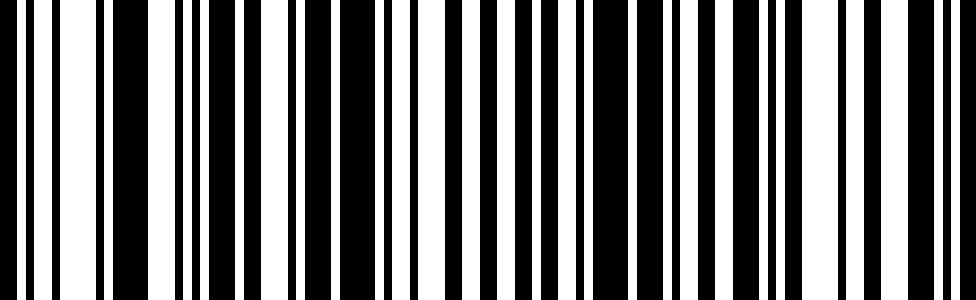 Activate Custom Defaults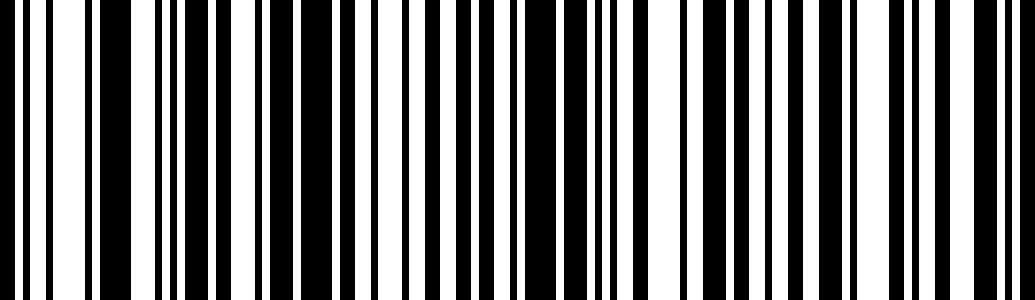 Power Up Beeper Off 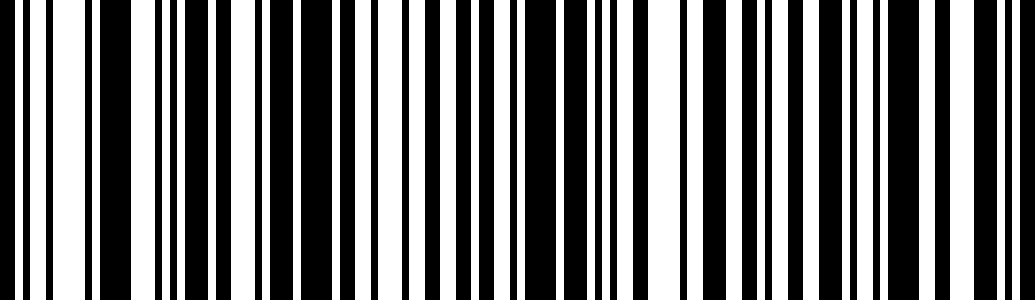 *Power Up Beeper On 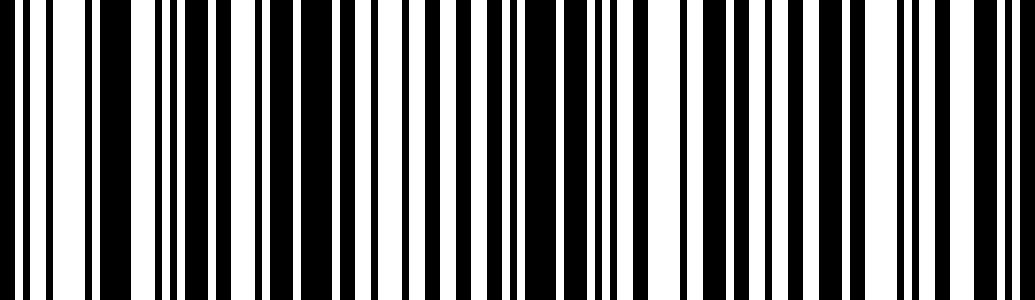 *Beep on BEL Off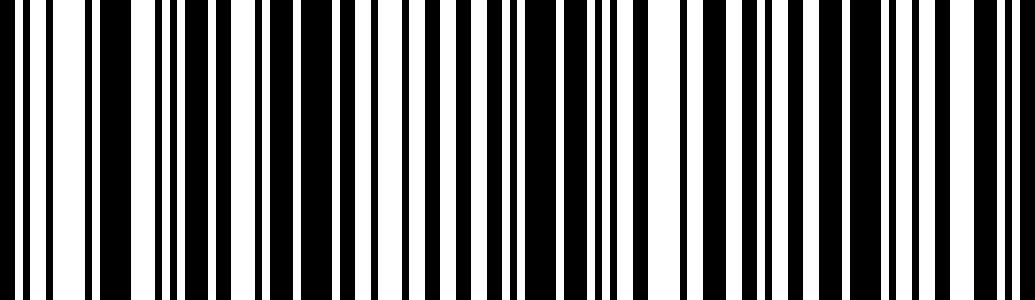 Beep on BEL On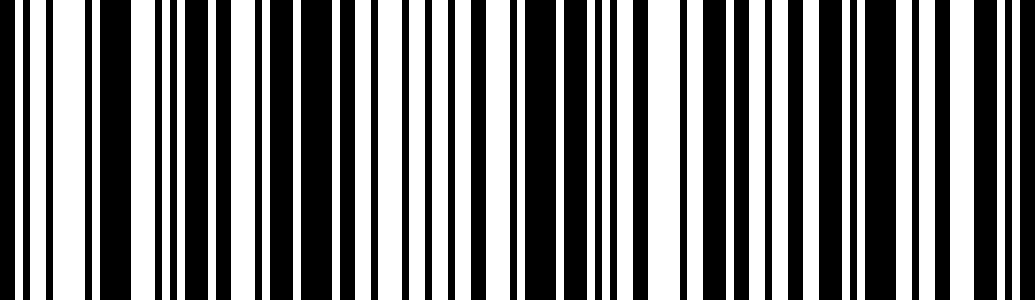 *Trigger Click Off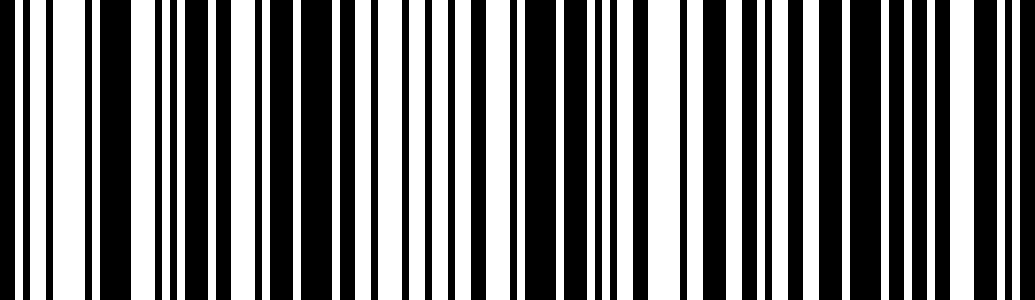 Trigger Click On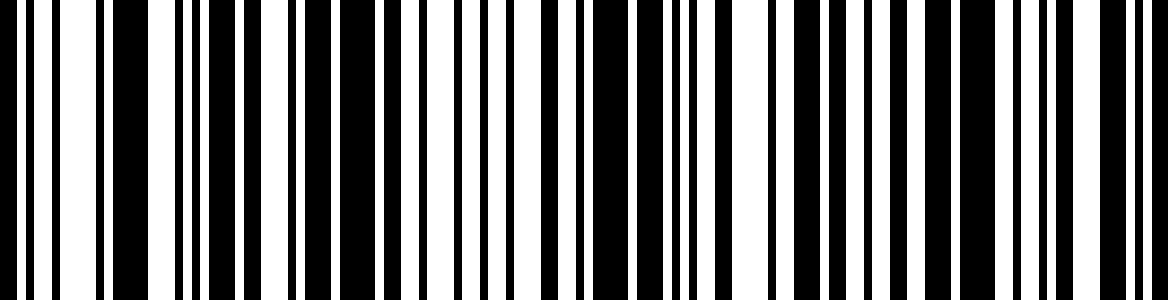 Beeper-Good Read Off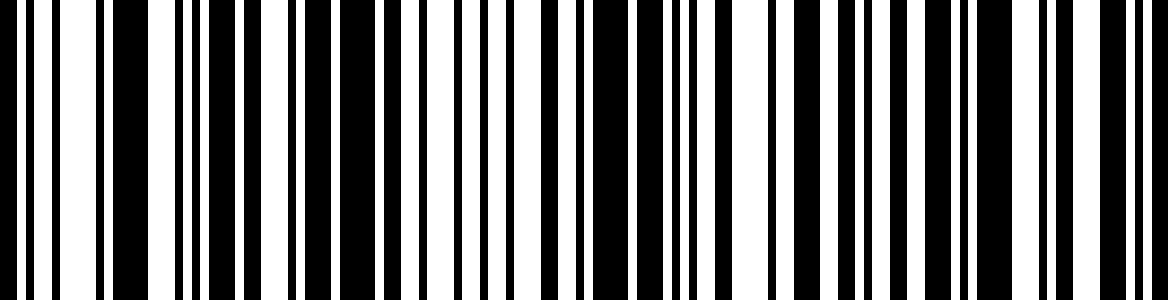 *Beeper-Good Read On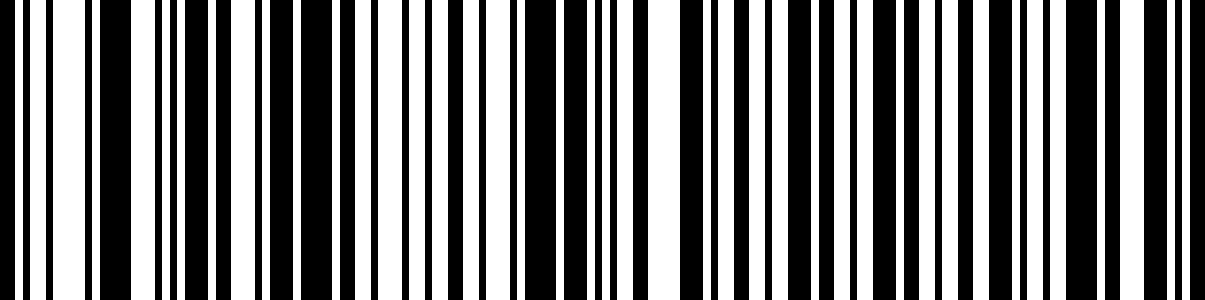 *Low Frequency(800 Hz)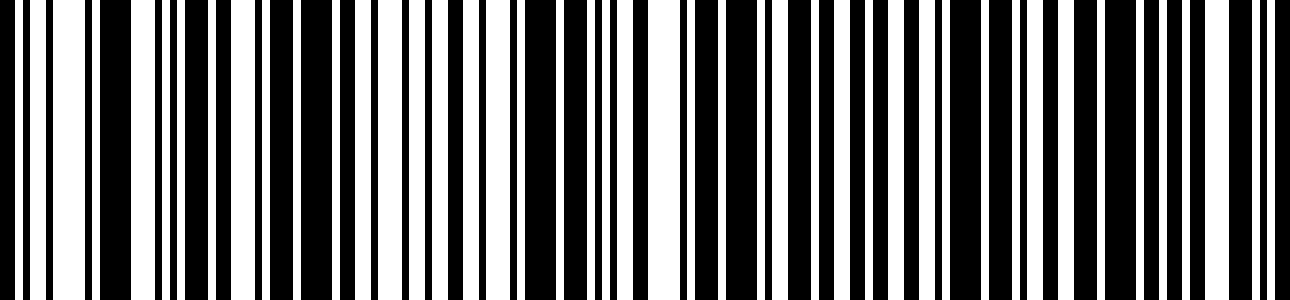 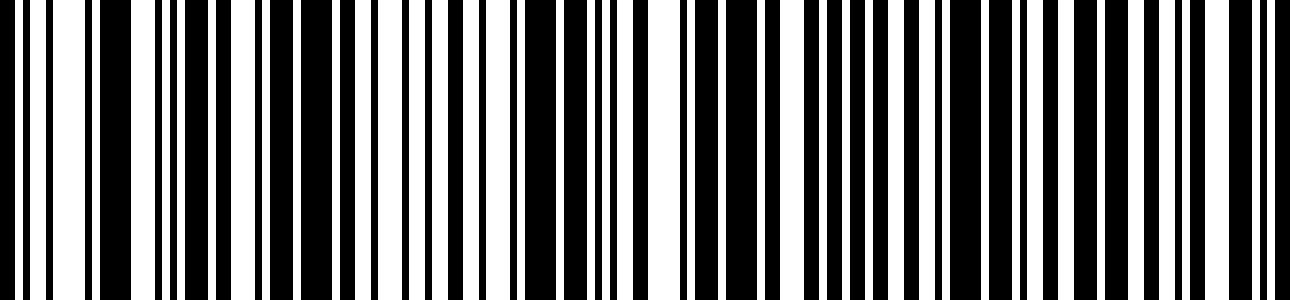 Medium Frequency(1600 Hz)High Frequency(3200 Hz)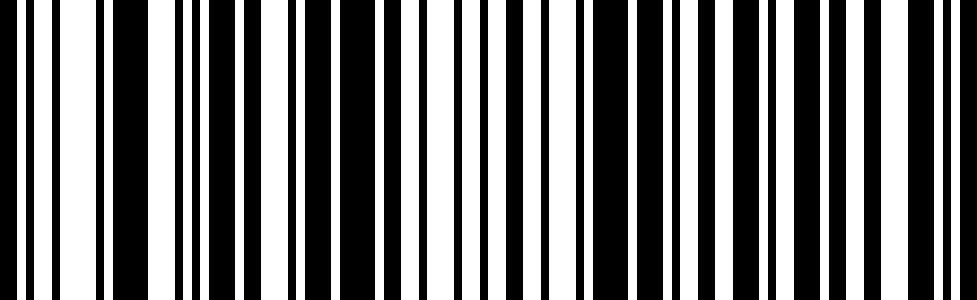 Beeper Tone- User Specified Setting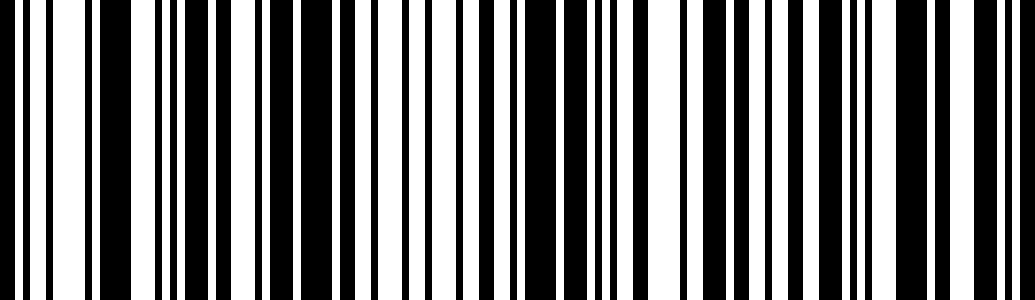 Off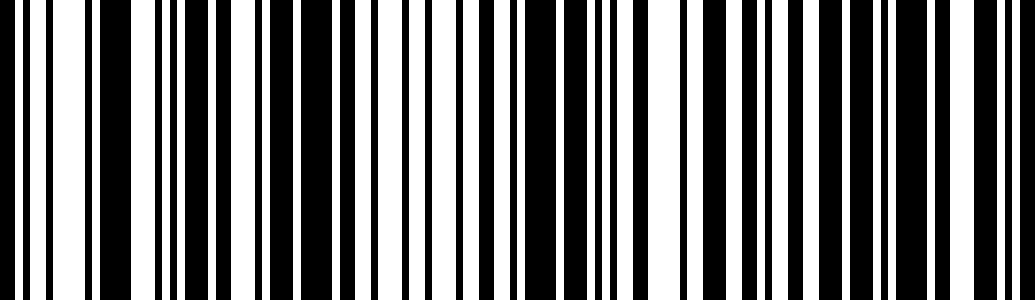 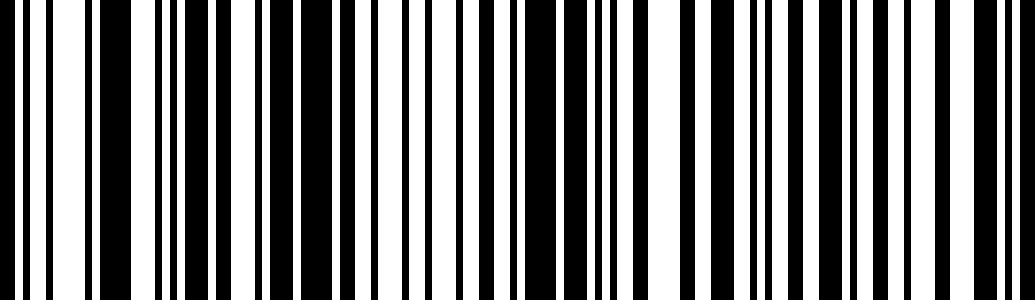 Low VolumeMedium Volume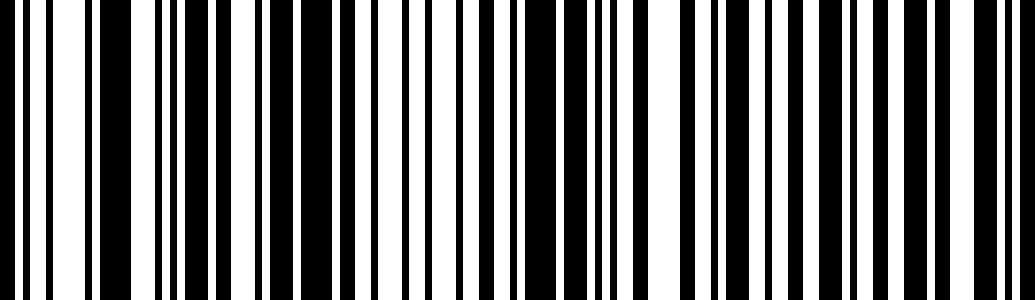 *High Volume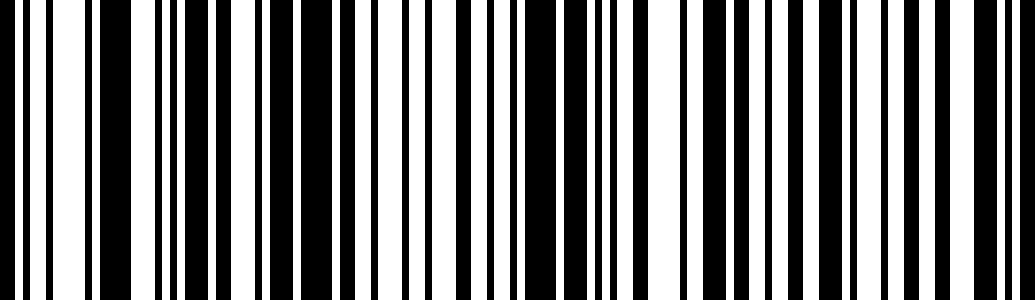 * Normal Beep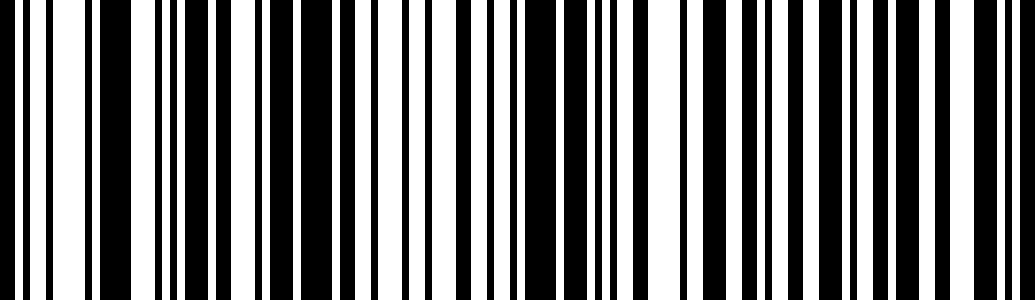 Short Beep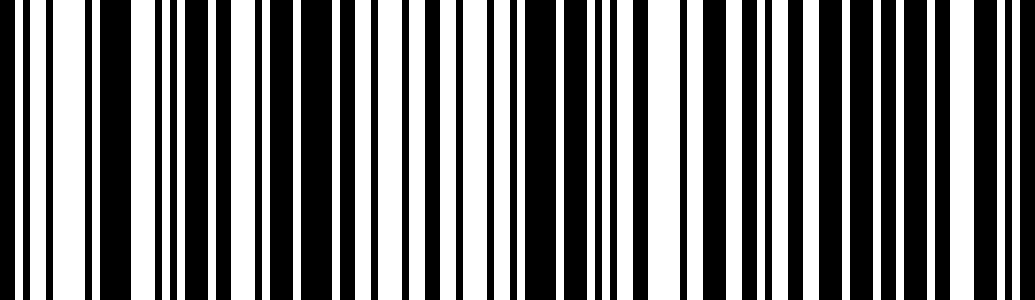 *1 Good Read Beep/LED Flash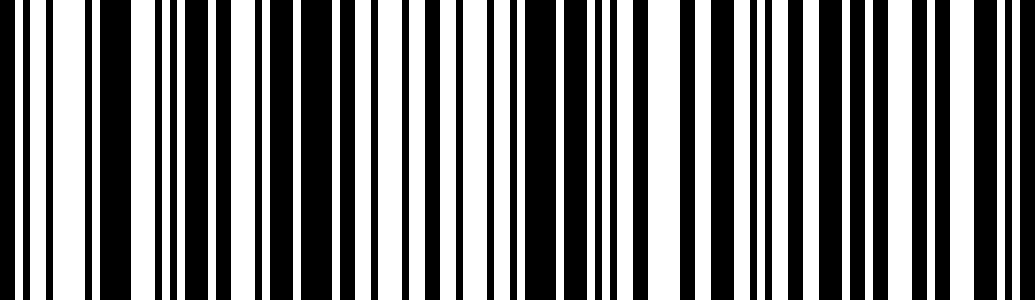 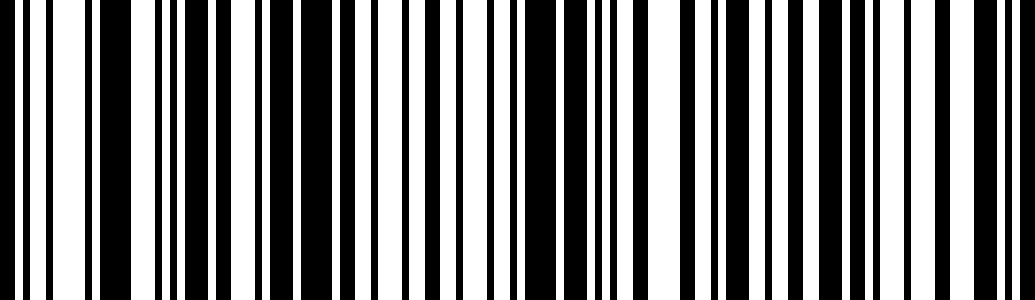 2 Good Read Beeps/LED Flashes3 Good Read Beeps/LED Flashes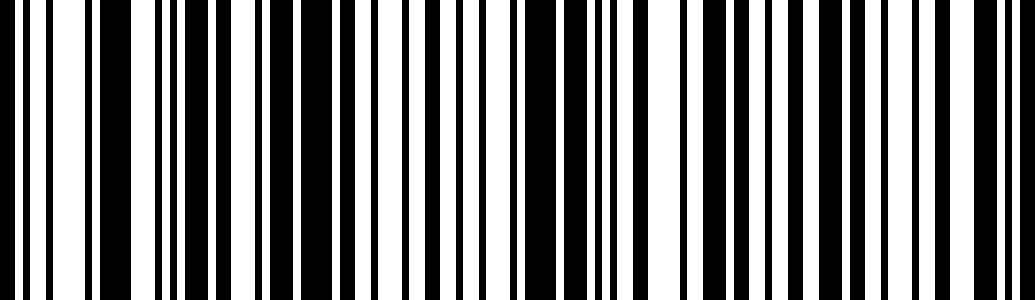 Don’t Program LED Indicator After Good Decode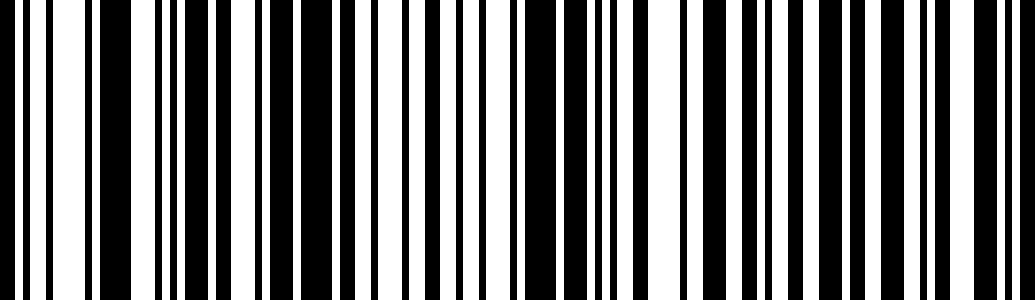 *Program LED Indicator After Good Decode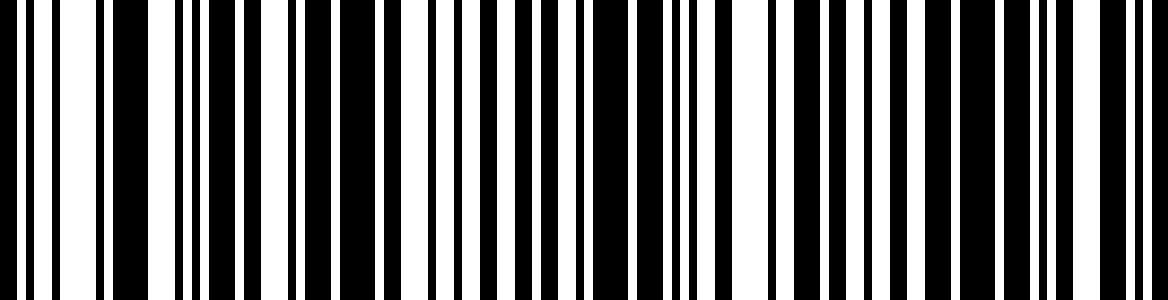 *No Delay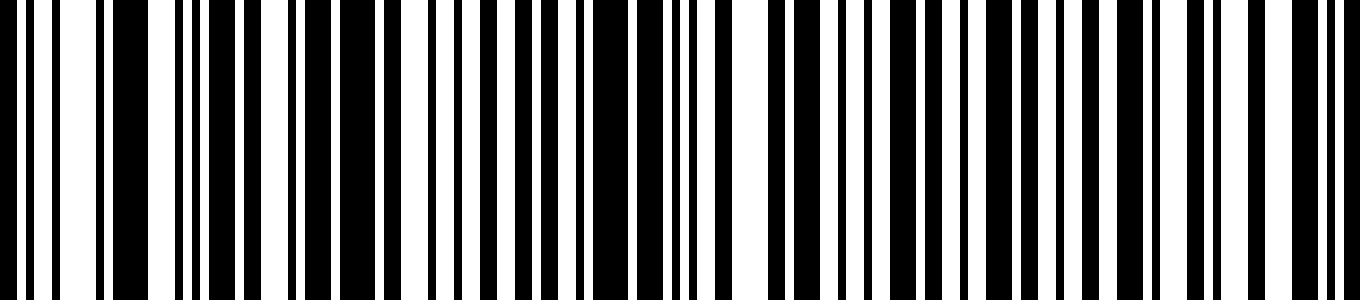 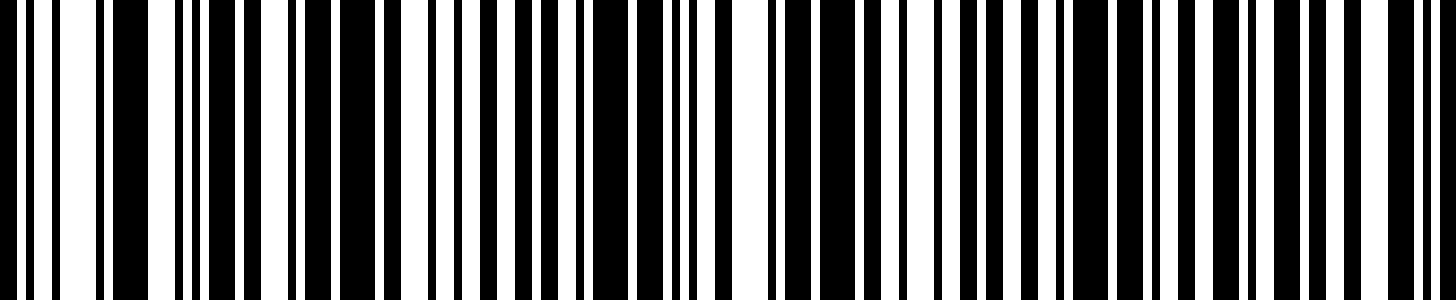 Short Delay(500 ms)Medium Delay(1000 ms)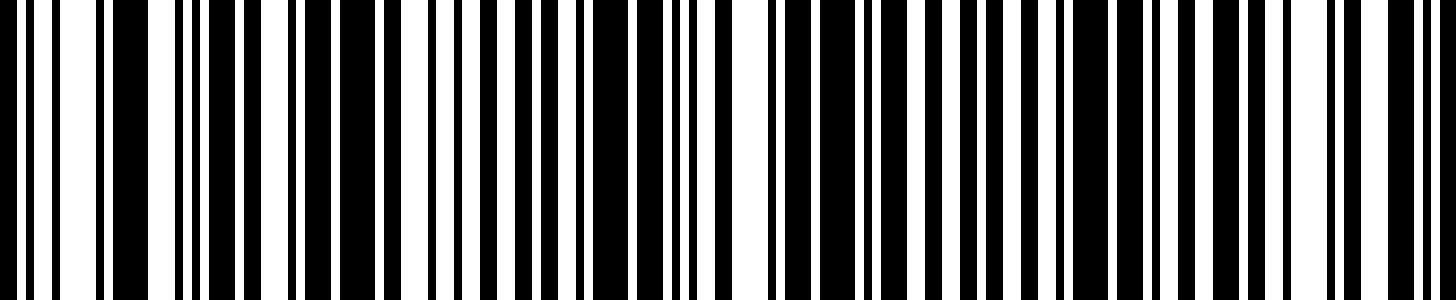 Long Delay(1500 ms)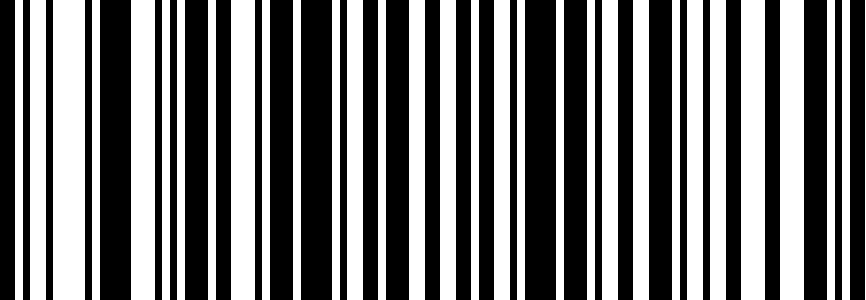 *Manual Trigger - Normal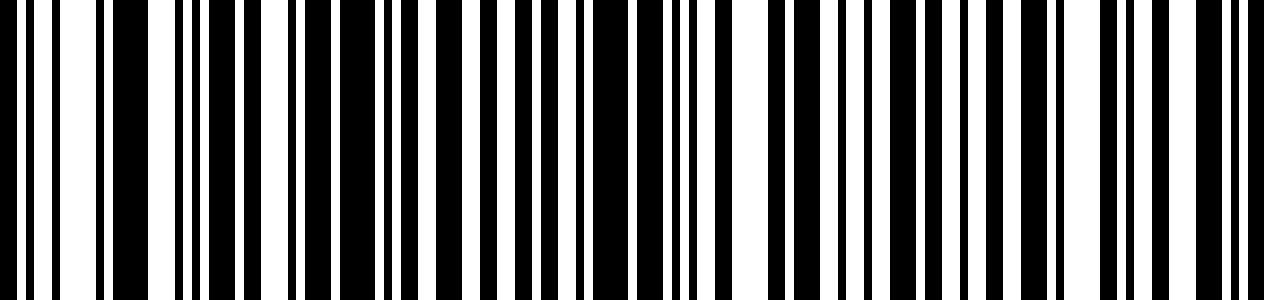 Low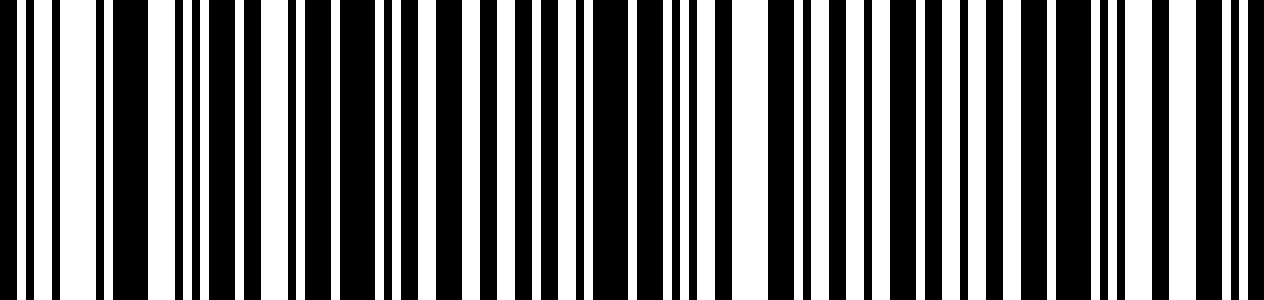 *High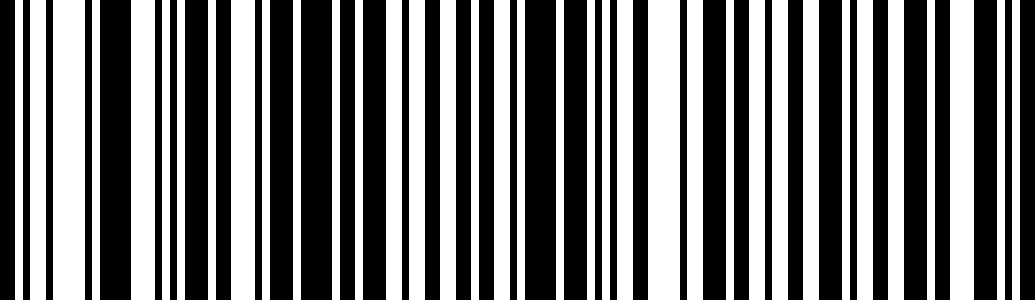 Aim Mode Off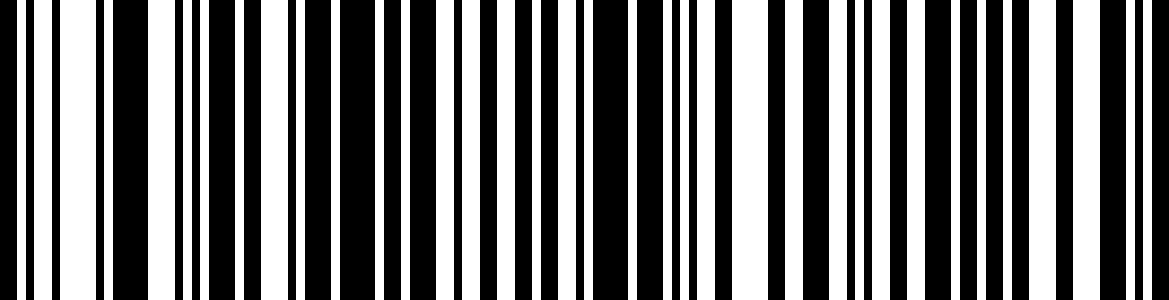 *Aim Mode On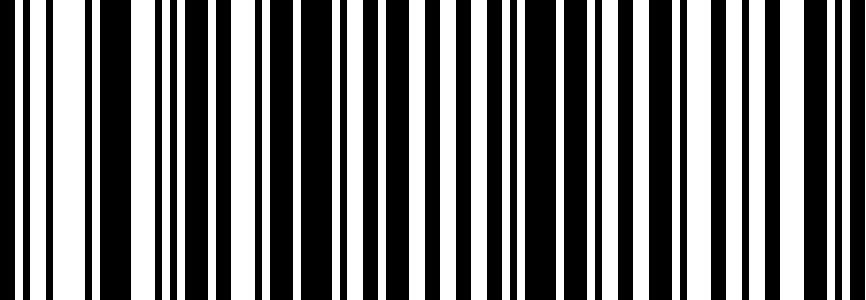 Presentation Mode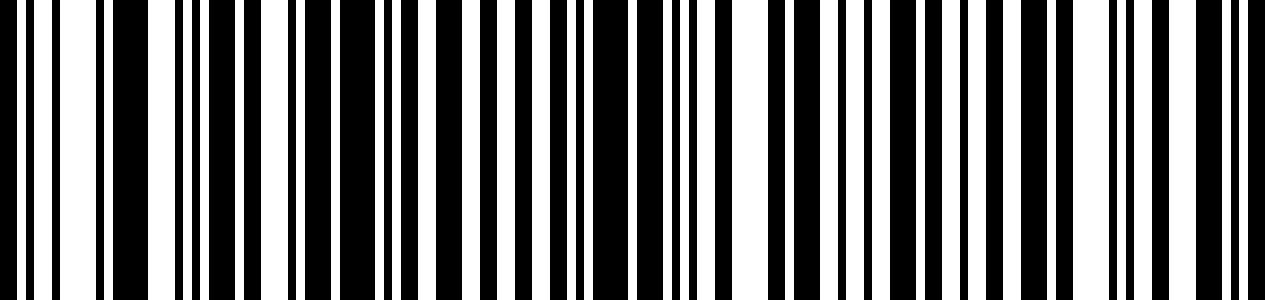 *Low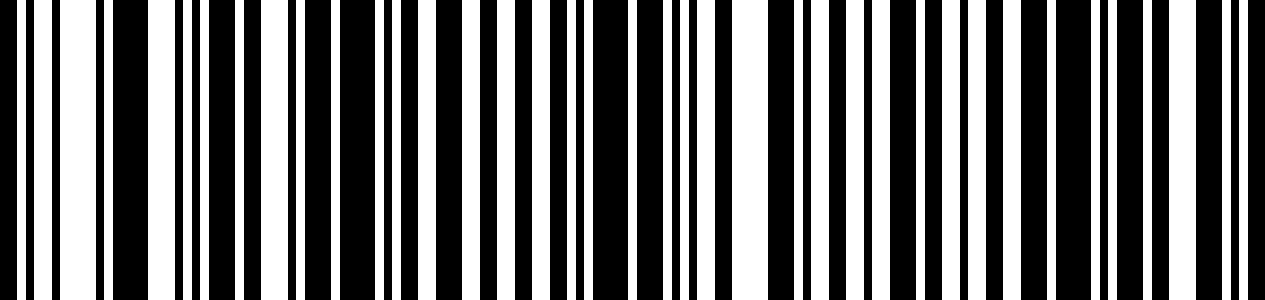 High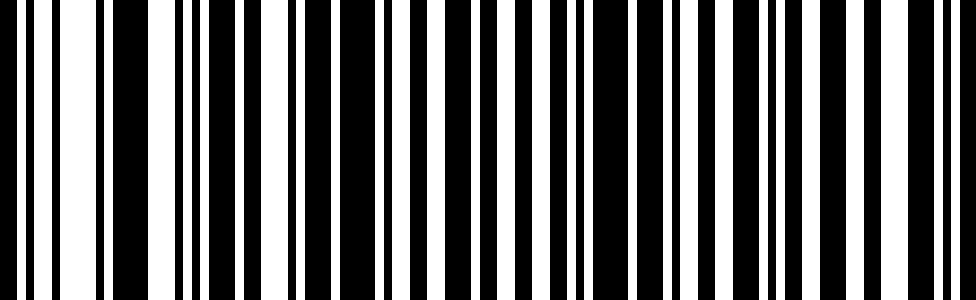 Sensitivity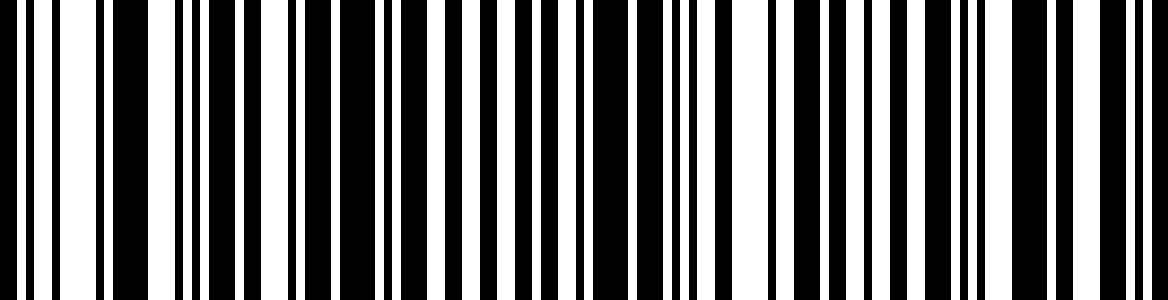 *Presentation Centering Off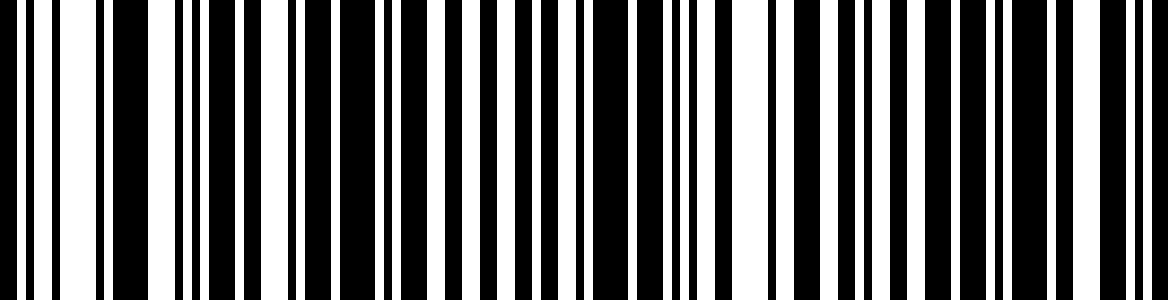 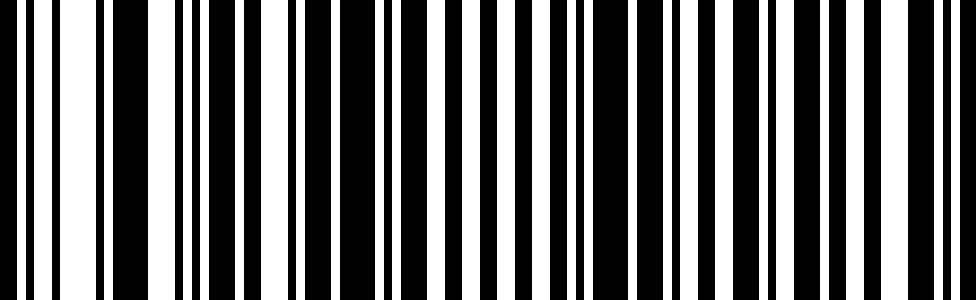 Presentation Centering OnTop of Presentation Centering Window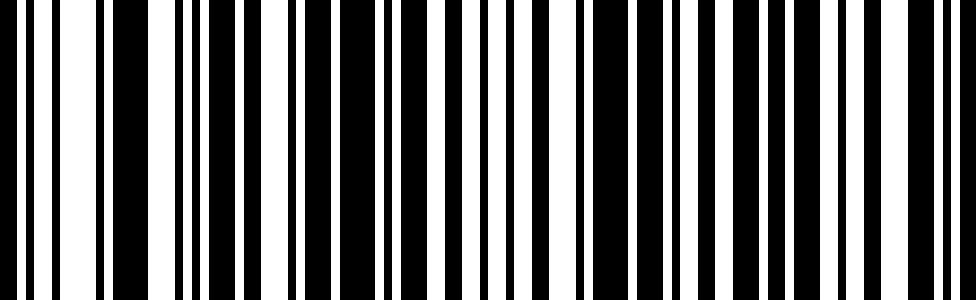 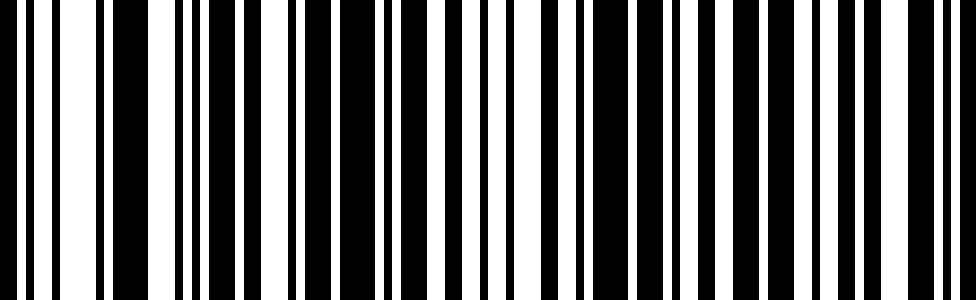 Bottom of Presentation Centering WindowLeft of Presentation Centering Window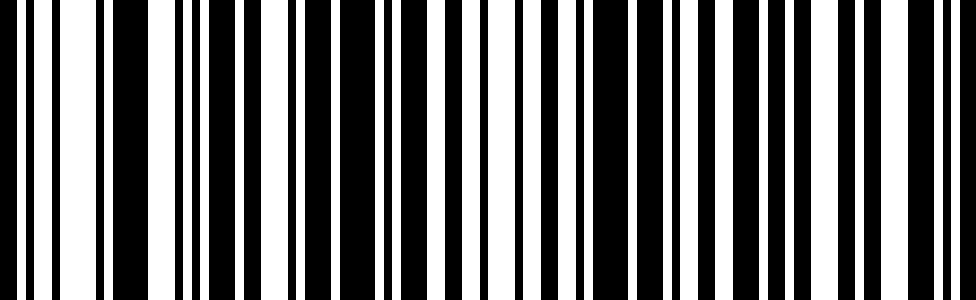 Right of Presentation Centering Window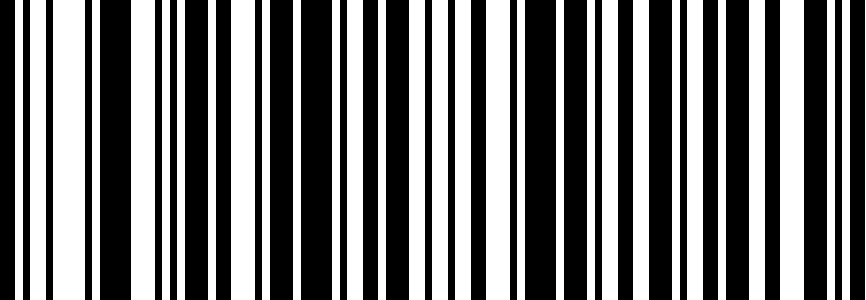 Hand Held Scanning - Mobile Phone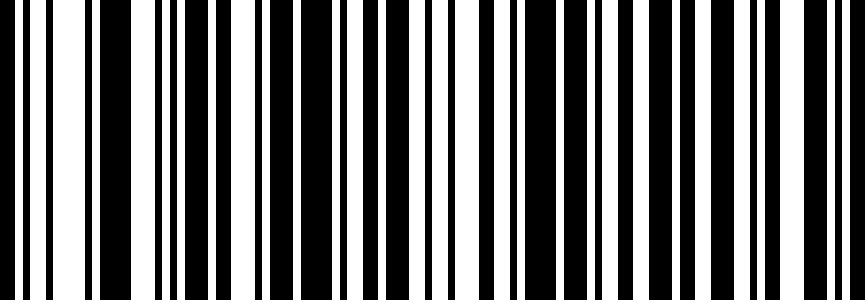 Presentation Scanning - Mobile Phone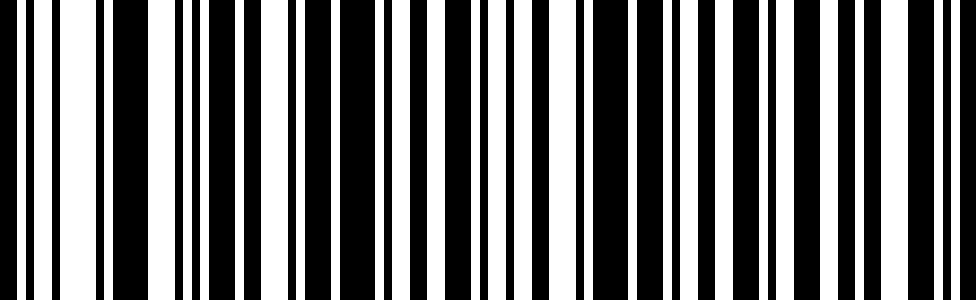 Hands Free Time-Out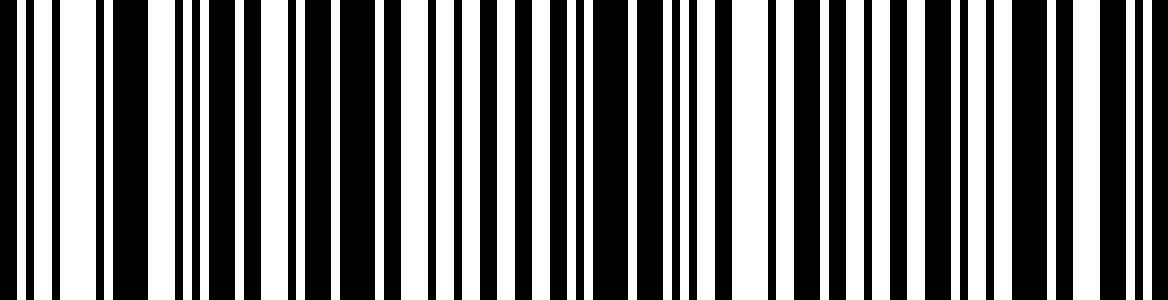 No Delay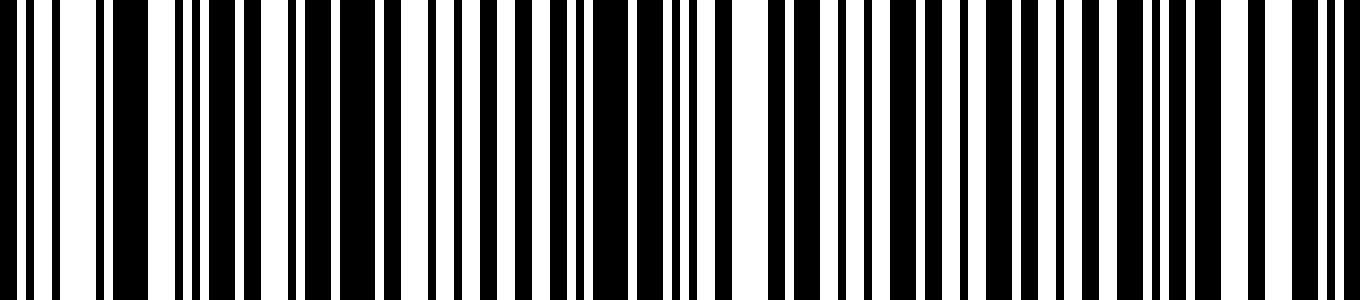 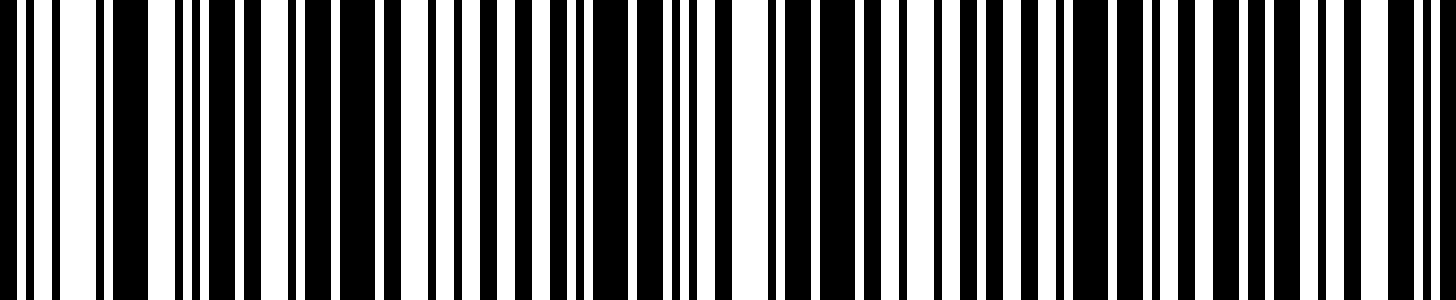 Short (500 ms)* Medium (1000 ms)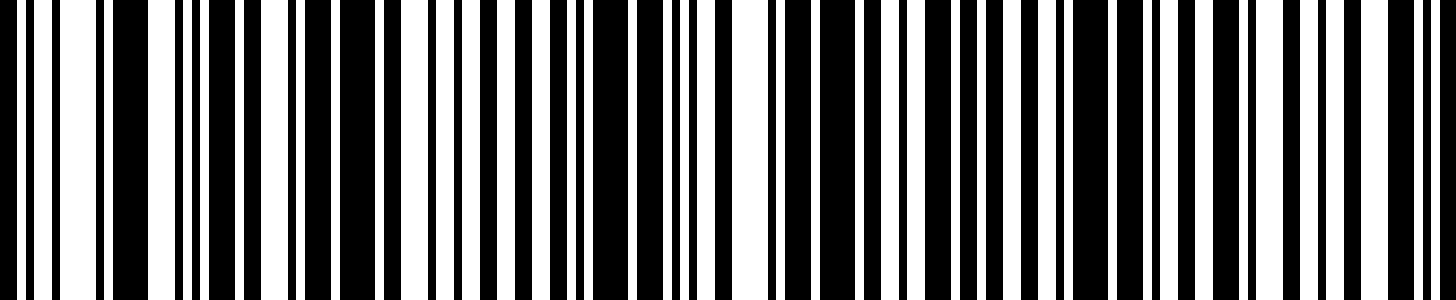 Extra Long(2000 ms)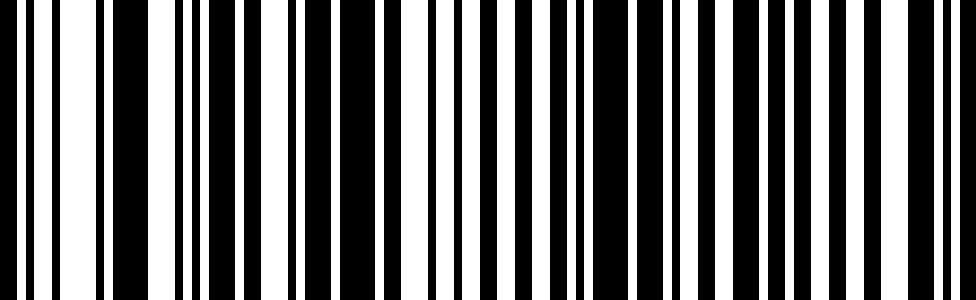 User-Specified Reread Delay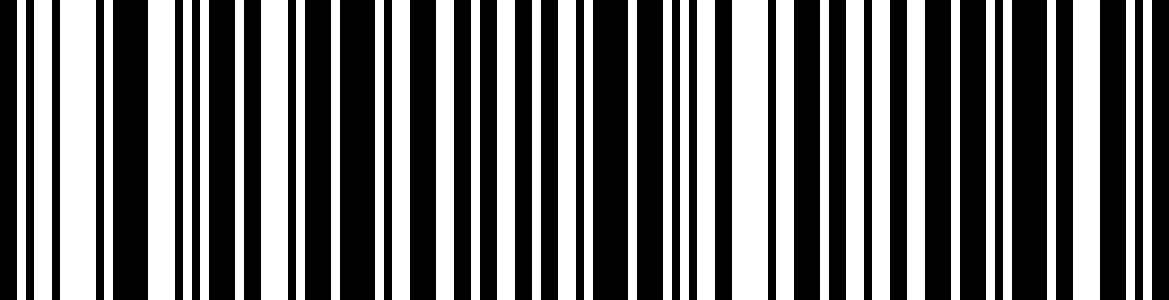 * Manual Trigger Centering Off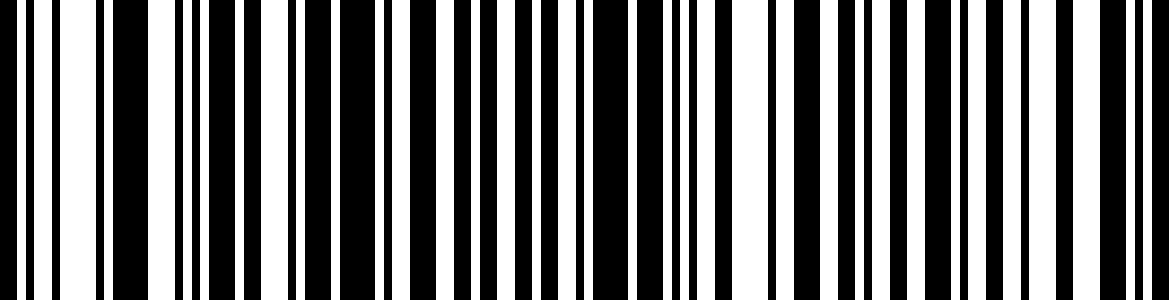 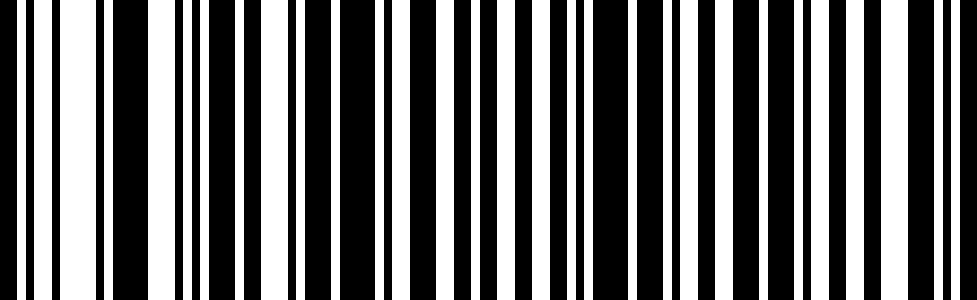 Manual Trigger Centering OnTop of Manual Trigger Centering Window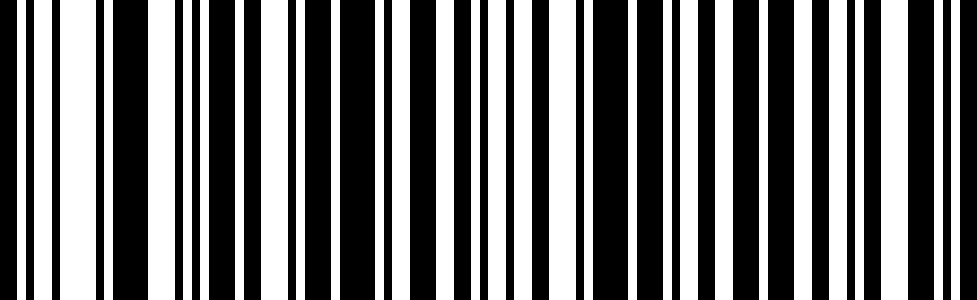 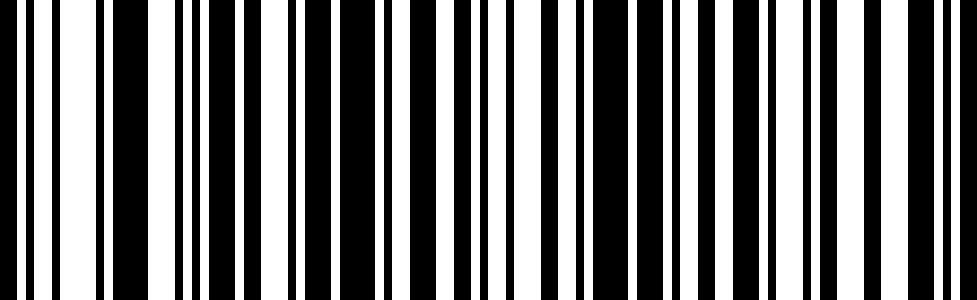 Bottom of Manual Trigger Centering WindowLeft of Manual Trigger Centering Window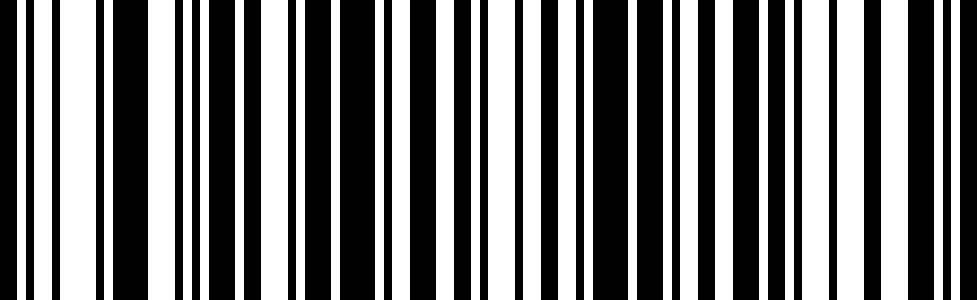 Right of Manual Trigger Centering Window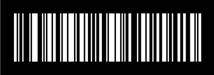 * Video Reverse Off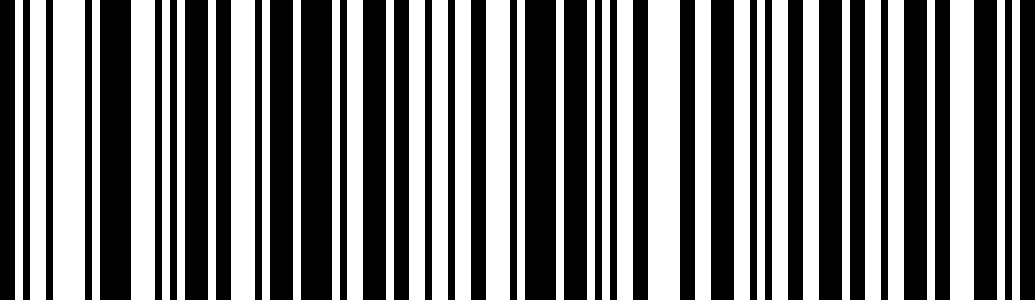 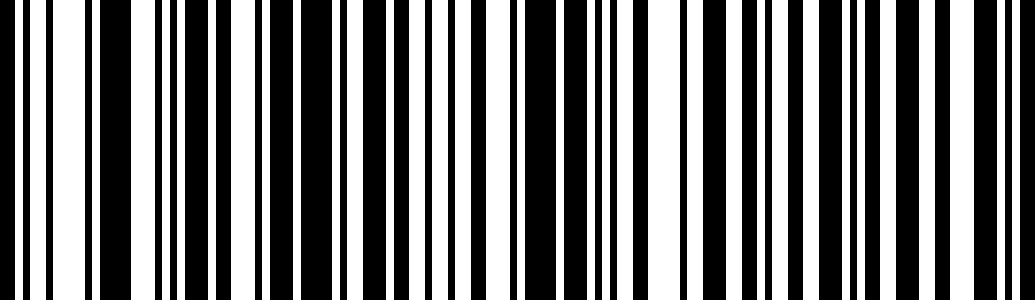 Video Reverse and Standard Bar CodesVideo Reverse Only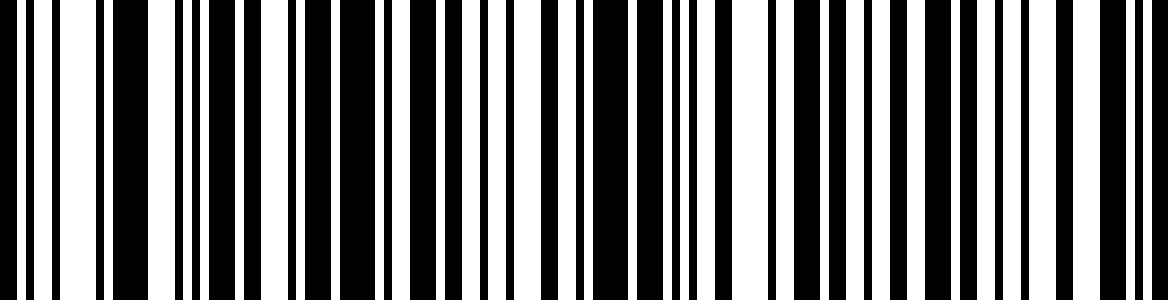 *Upright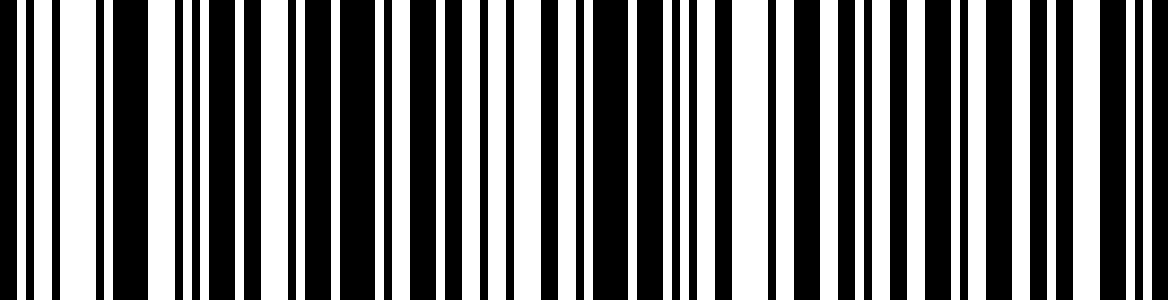 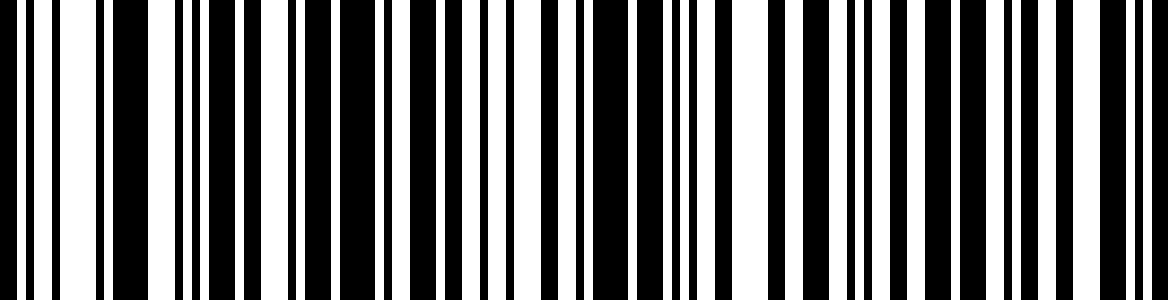 Vertical, Bottom to TopUpside Down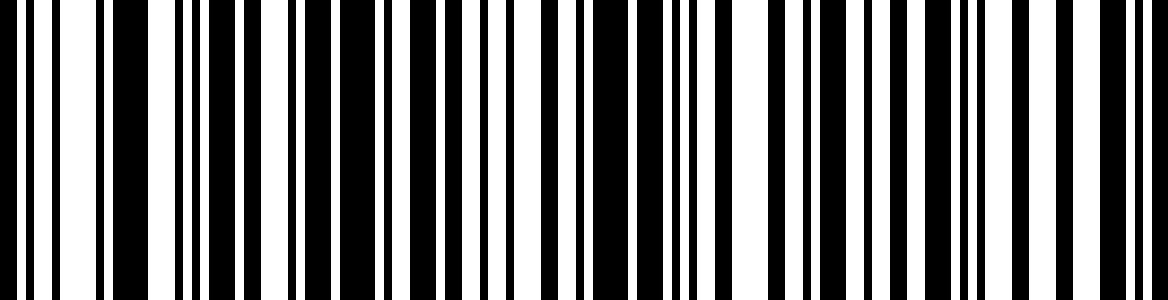 Vertical, Top to Bottom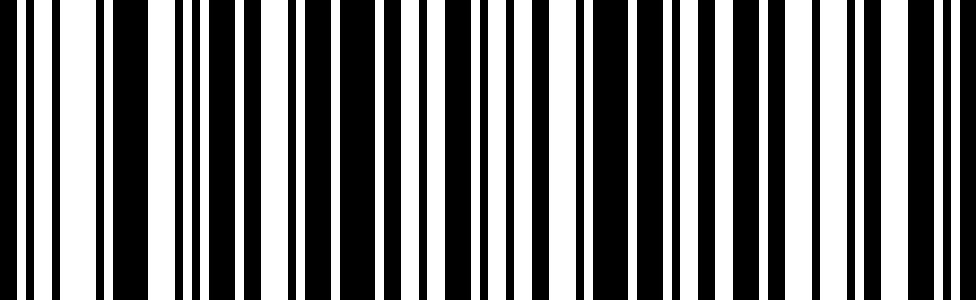 Show Revision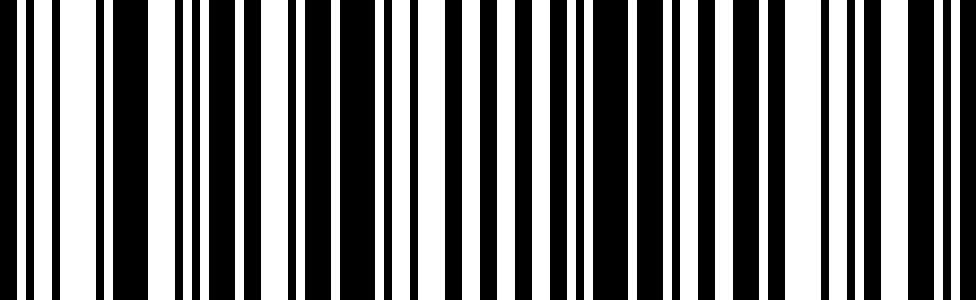 Remove Custom DefaultsActivate Defaults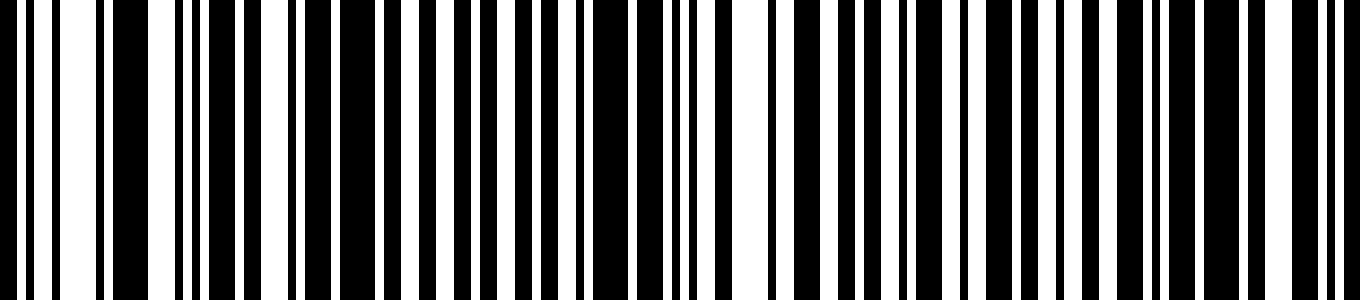 USB Serial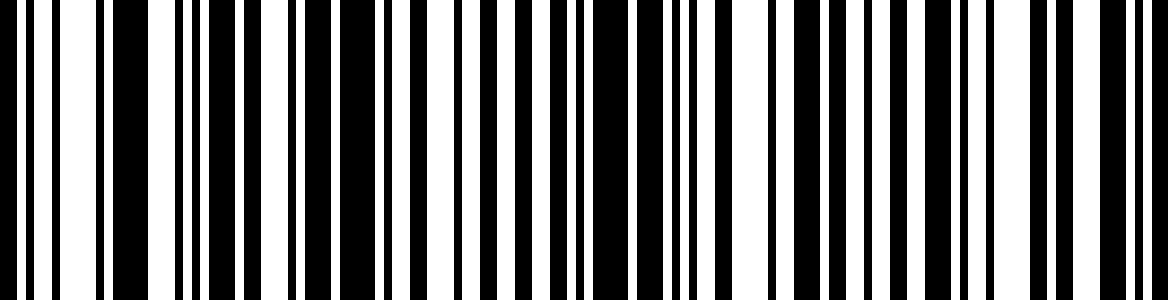 *ACK/NAK Mode Off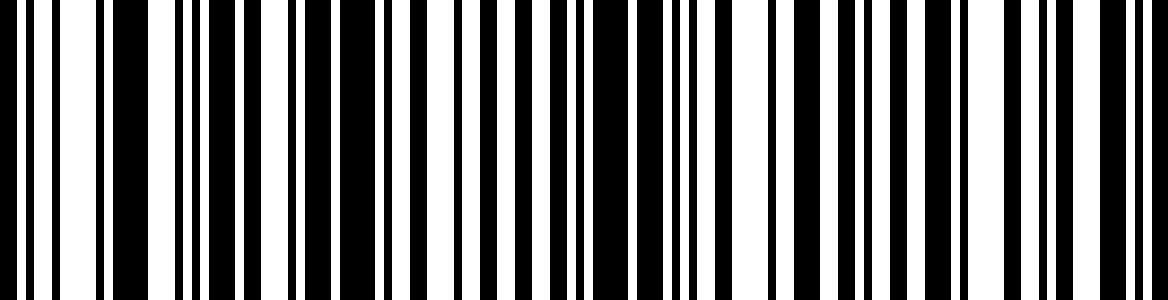 ACK/NAK Mode On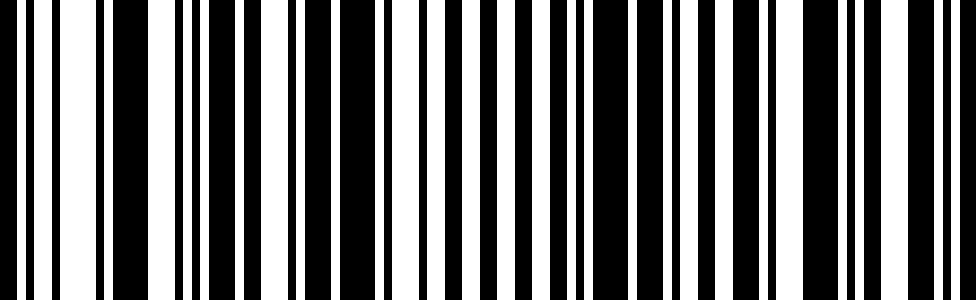 USB Keyboard(PC)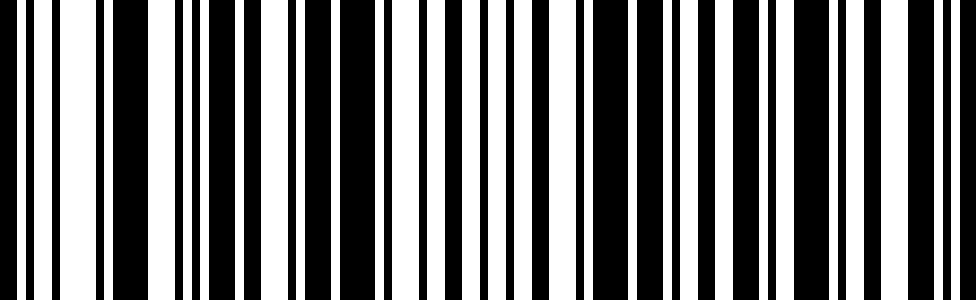 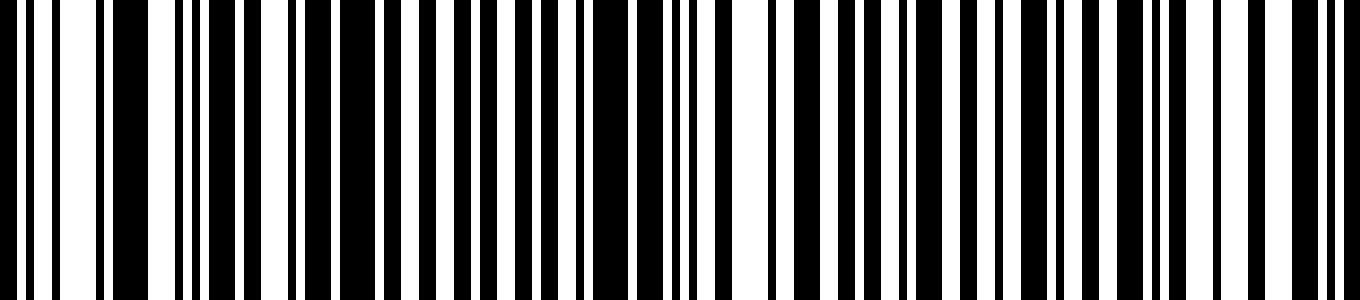 USB Keyboard(Mac)USB Japanese Keyboard(PC)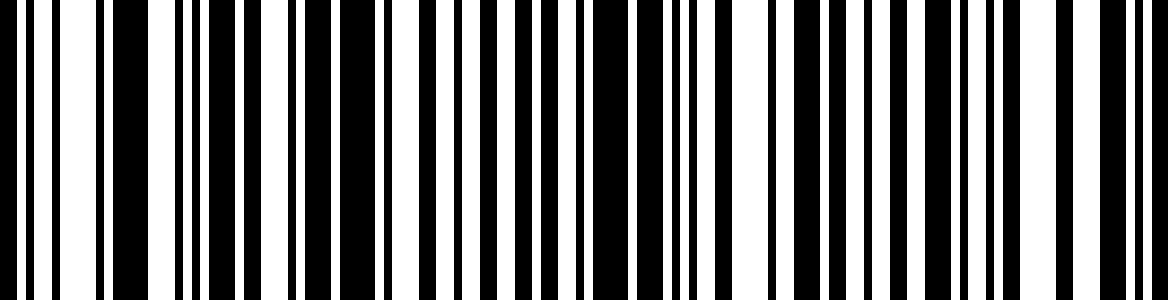 *United States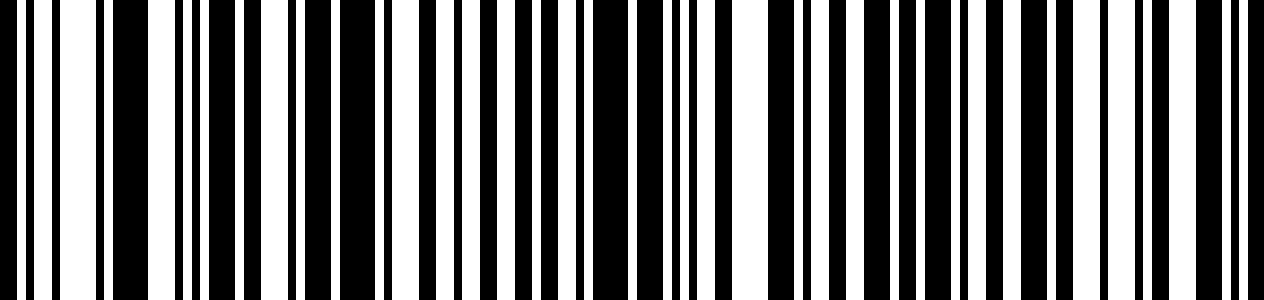 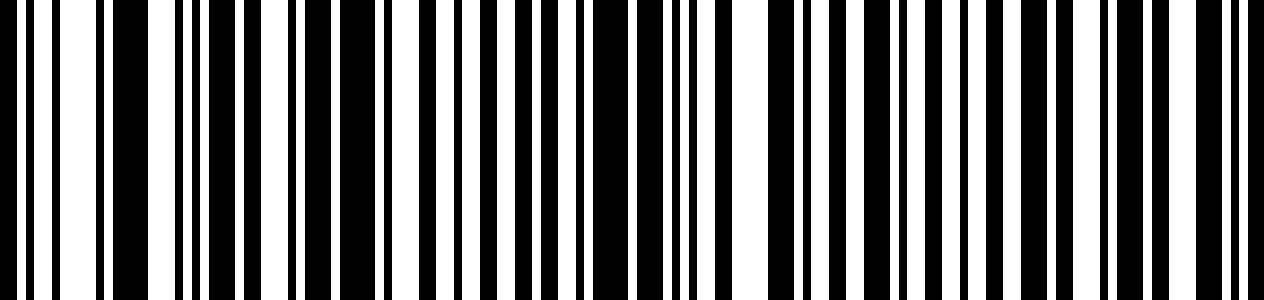 United States(Dvorak)United States(Dvorak left)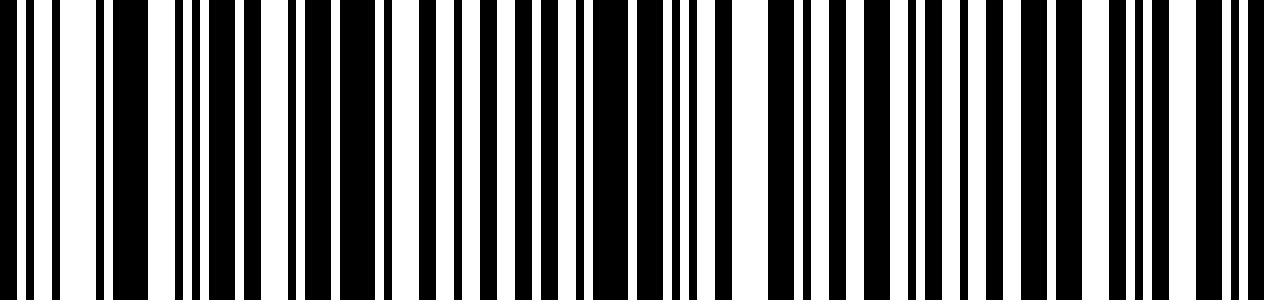 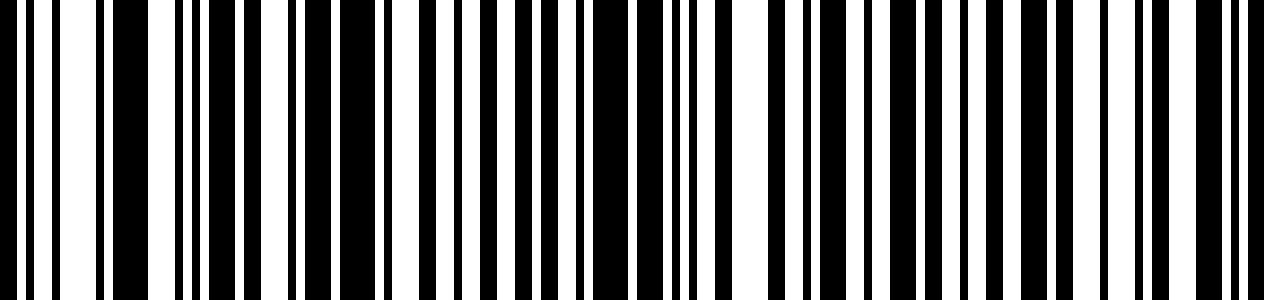 United States(Dvorak right)United States(International)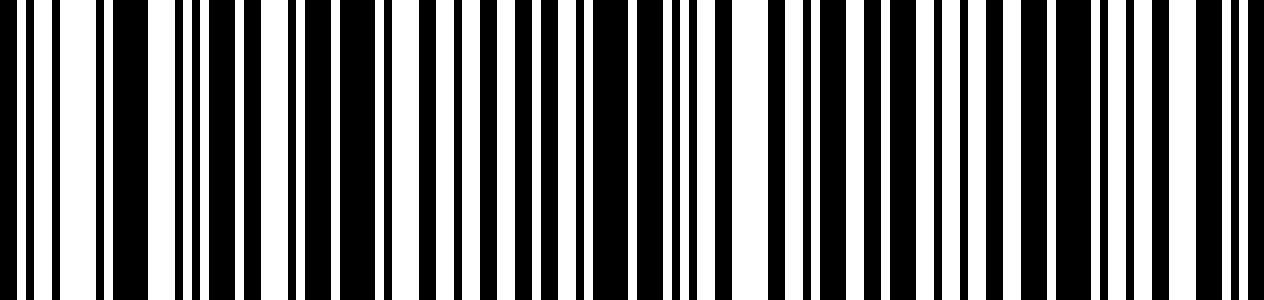 Albania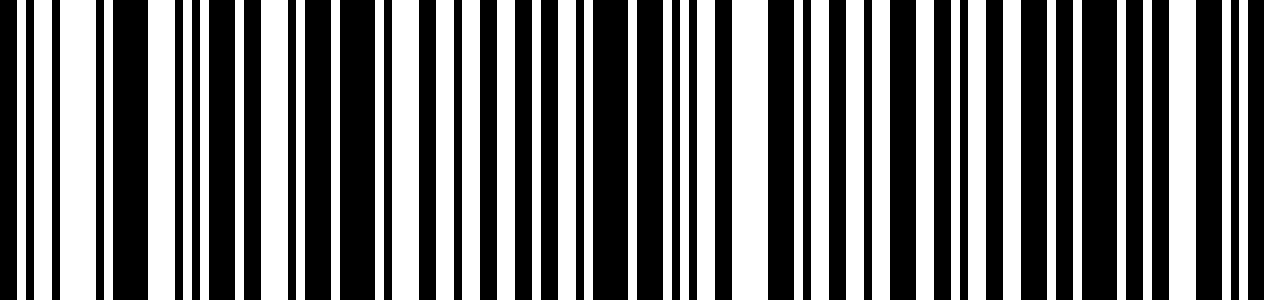 Azeri(Cyrillic)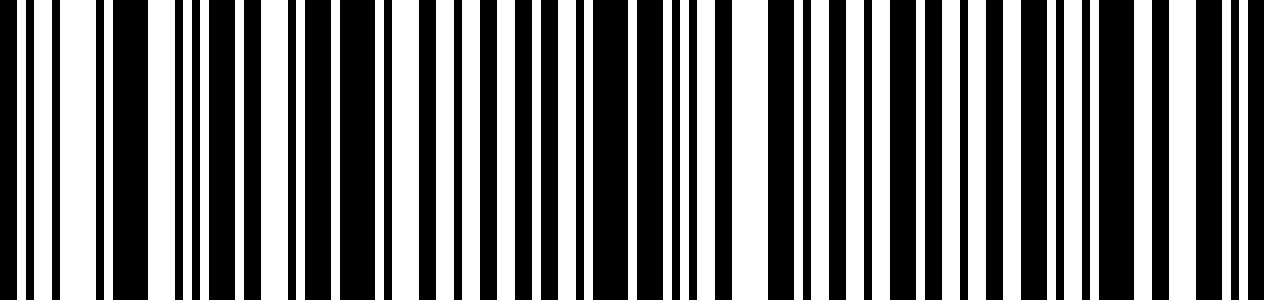 Azeri (Latin)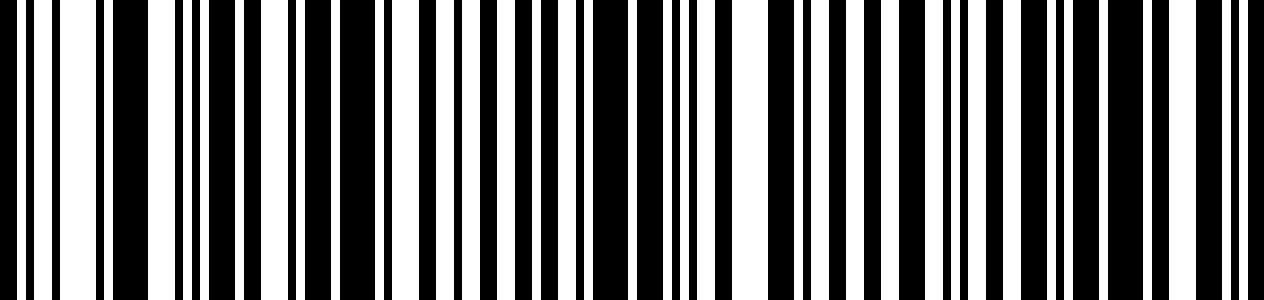 Belarus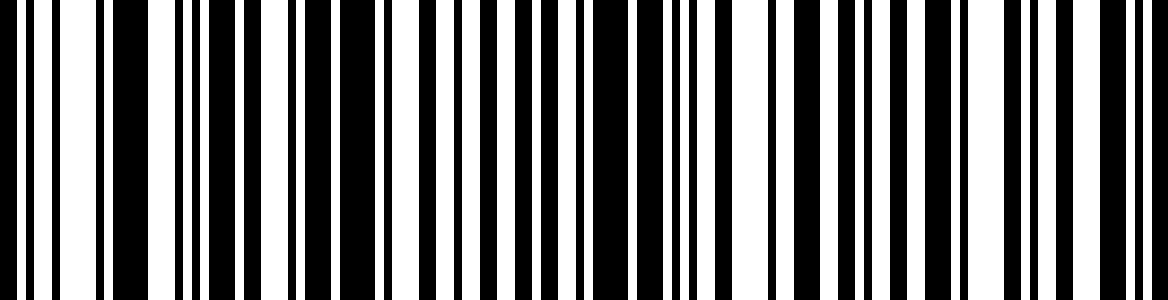 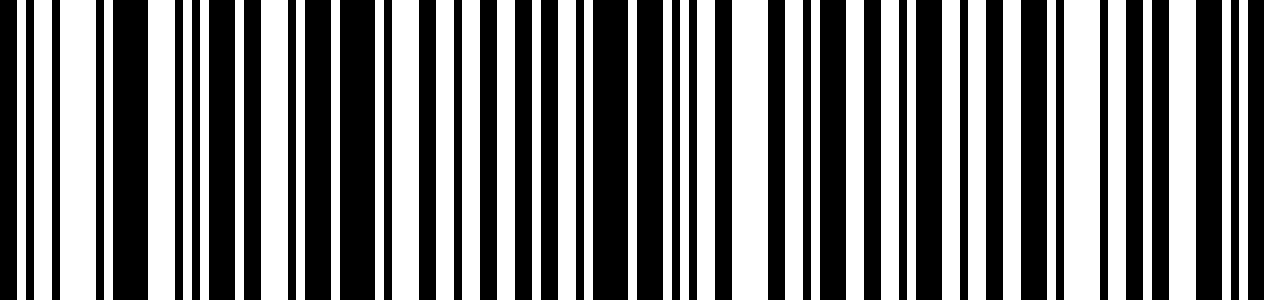 BelgiumBosnia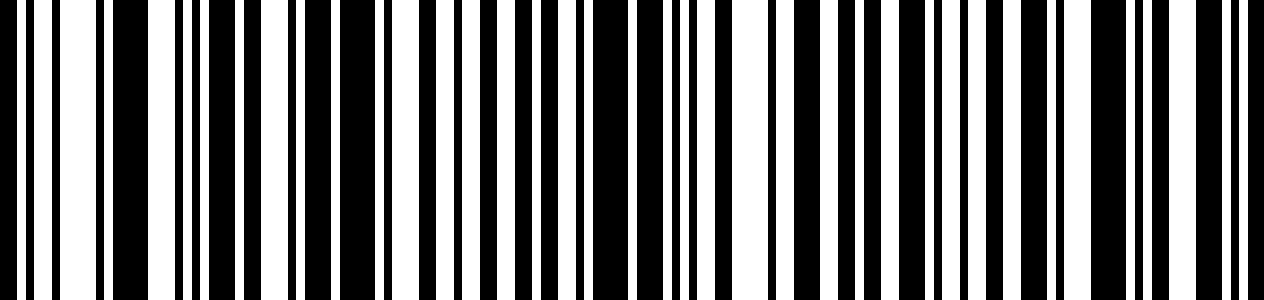 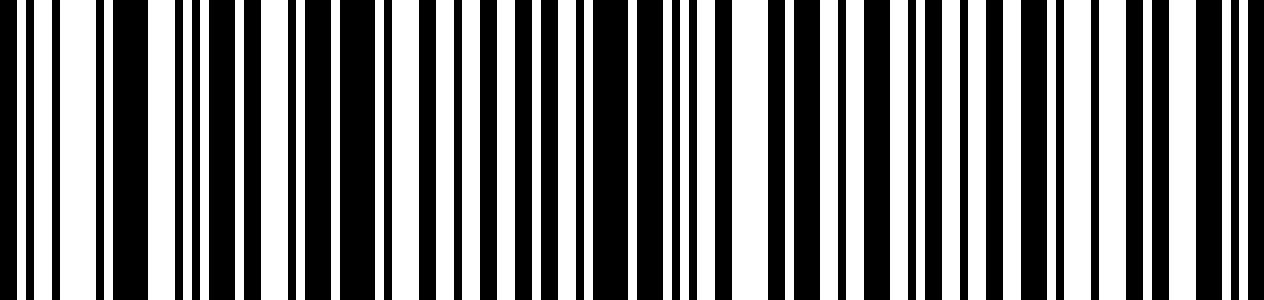 BrazilBrazil (MS)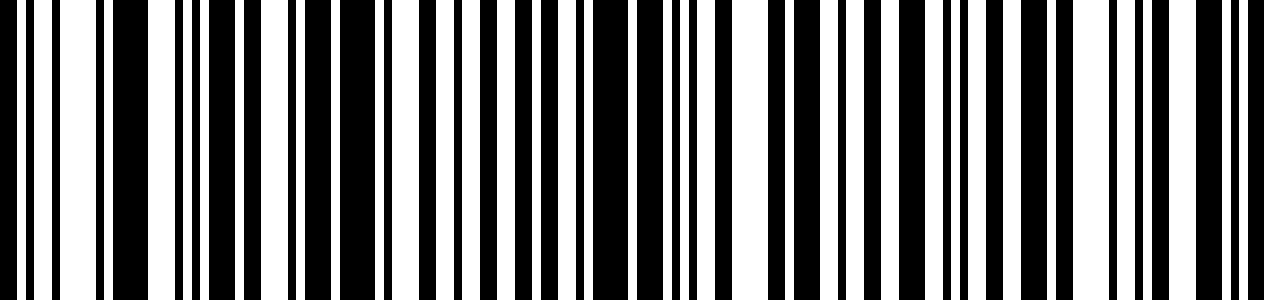 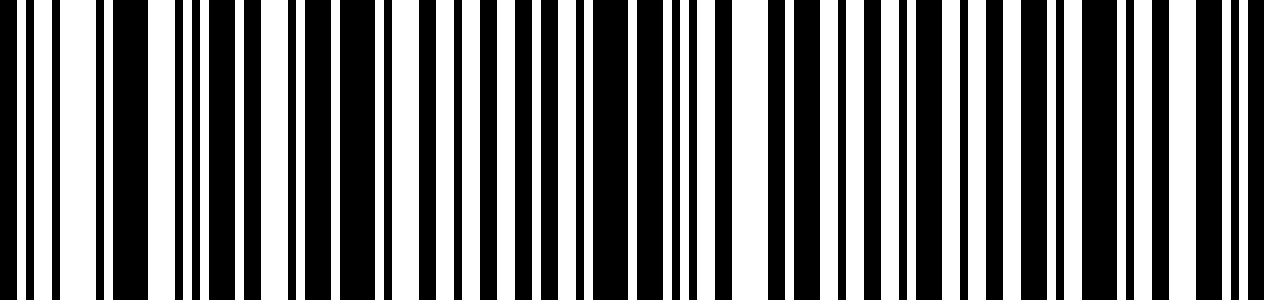 Bulgaria (Cyrillic)Bulgaria (Latin)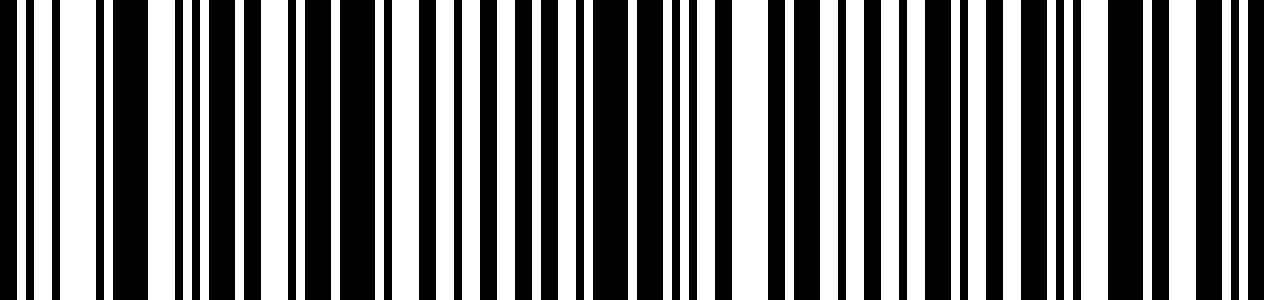 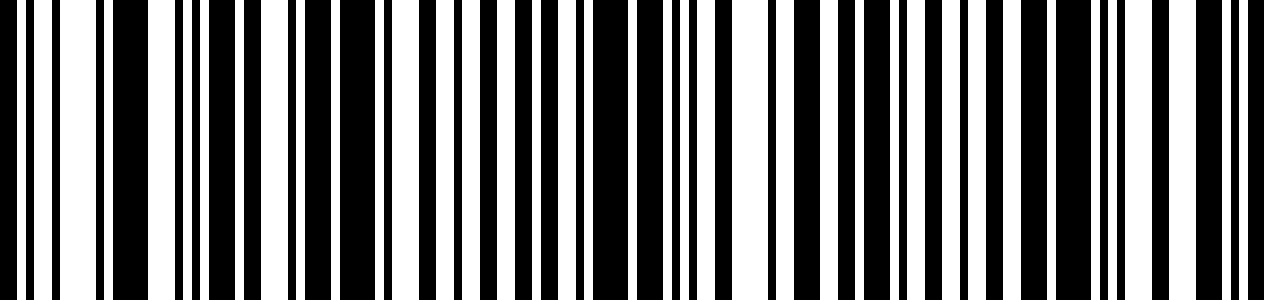 Canada (French legacy)Canada (French)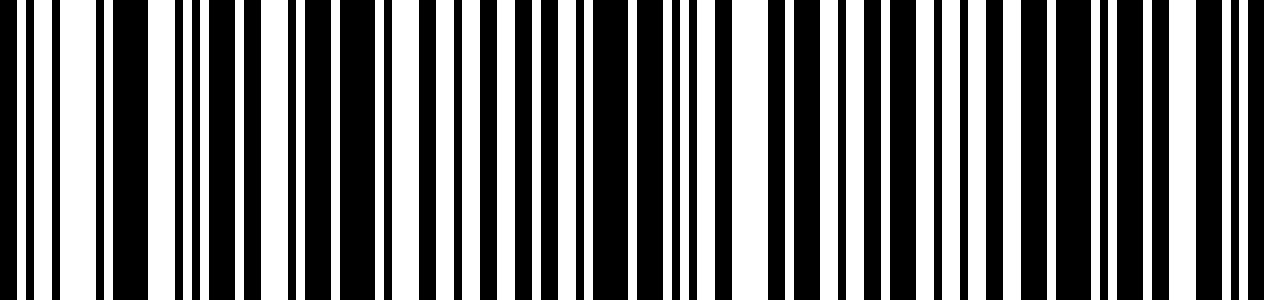 Canada (Multilingual)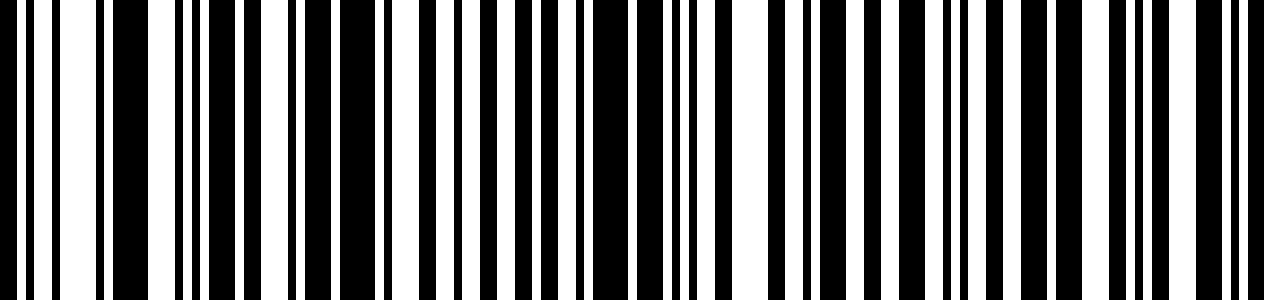 Croatia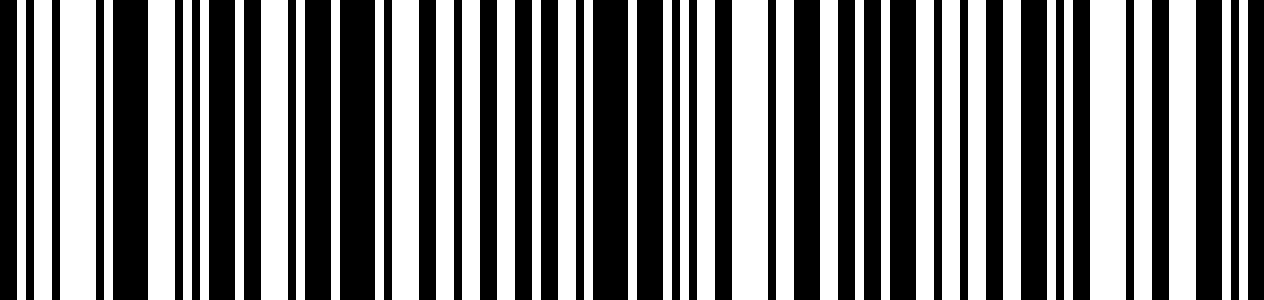 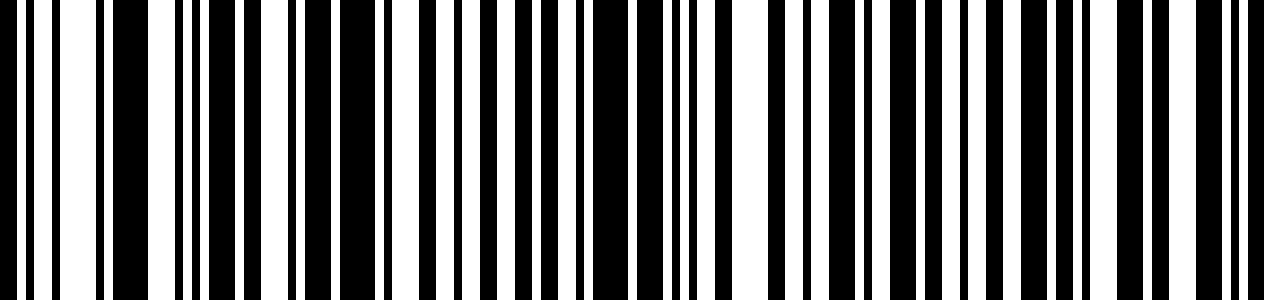 CzechCzech (Programmers)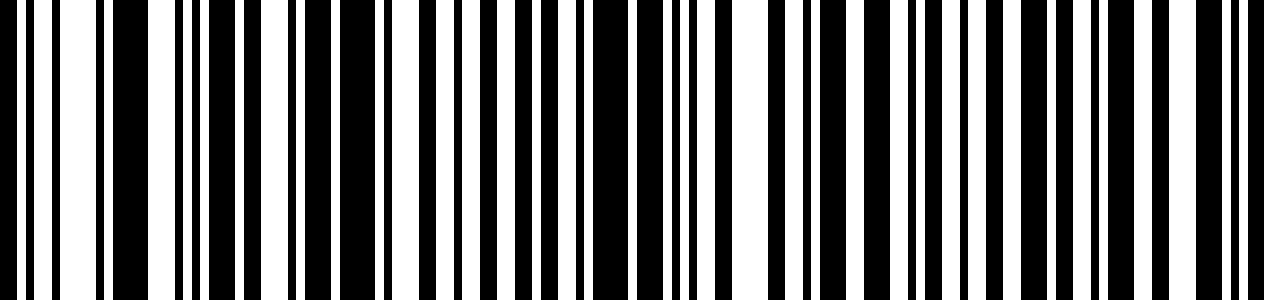 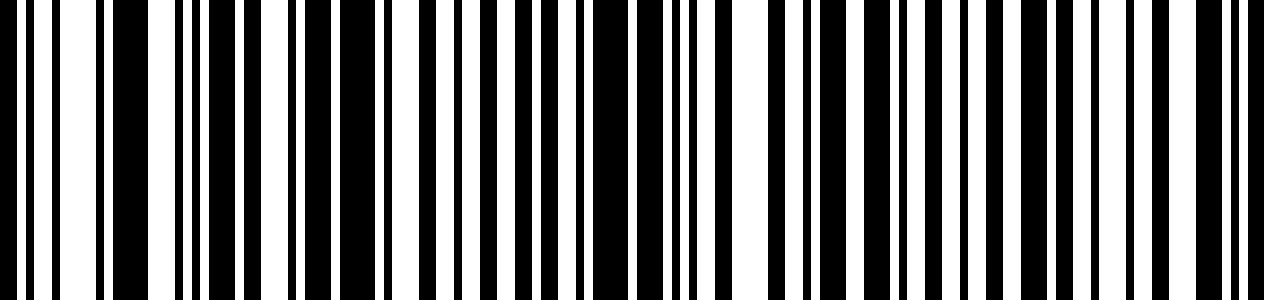 Czech (QWERTY)Czech (QWERTZ)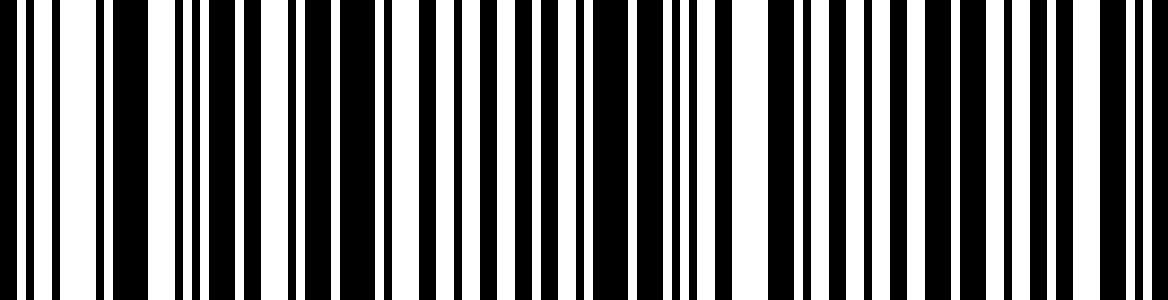 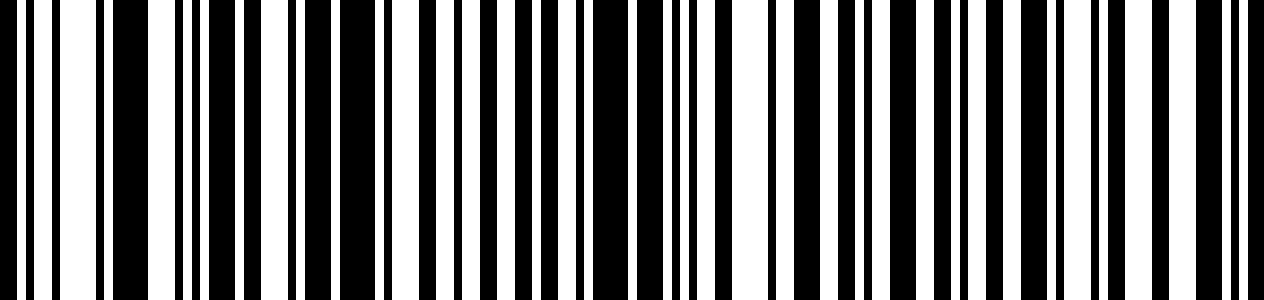 DenmarkDutch (Netherlands)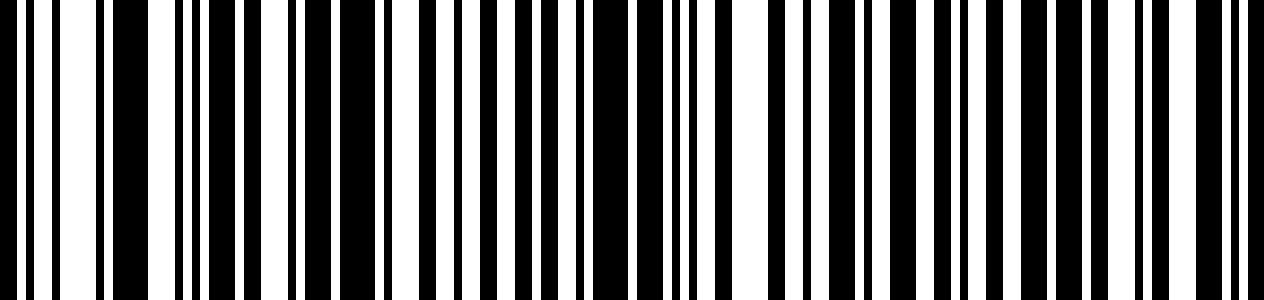 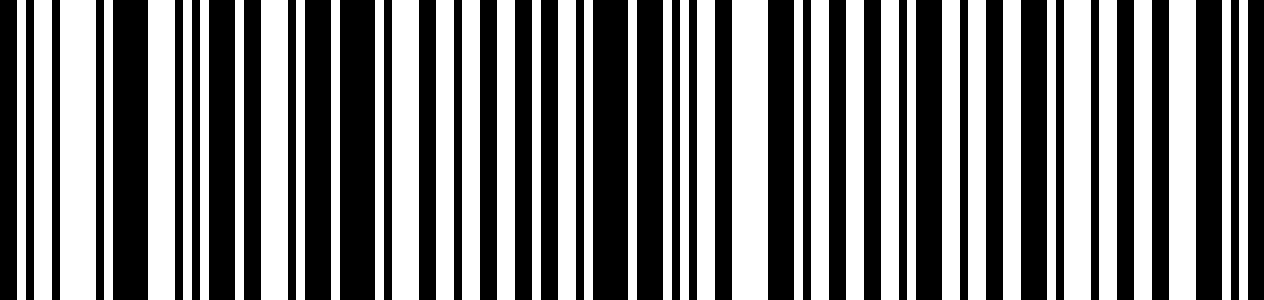 EstoniaFaeroese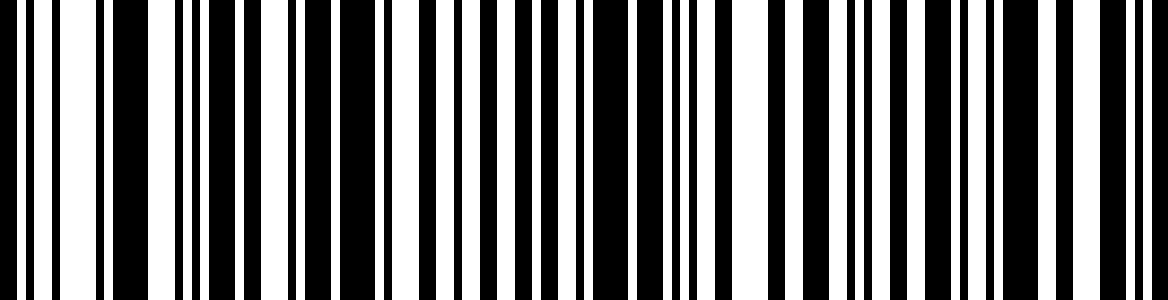 Finland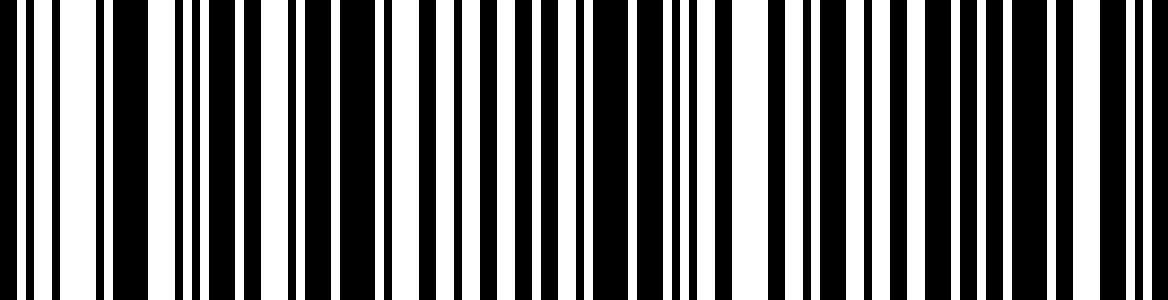 France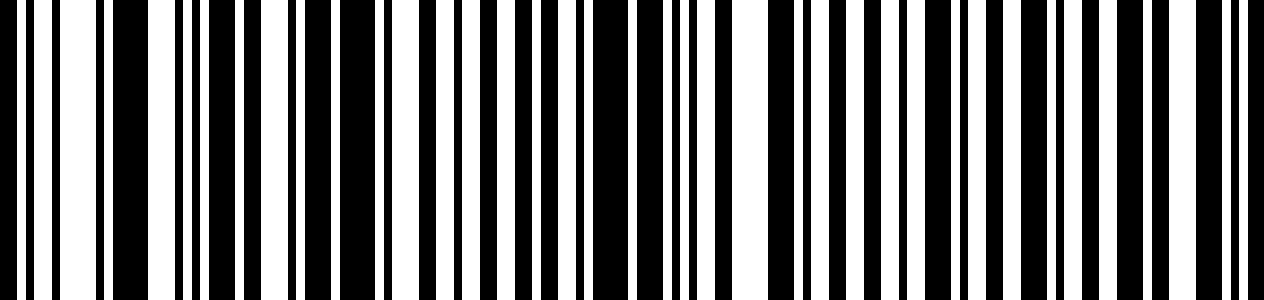 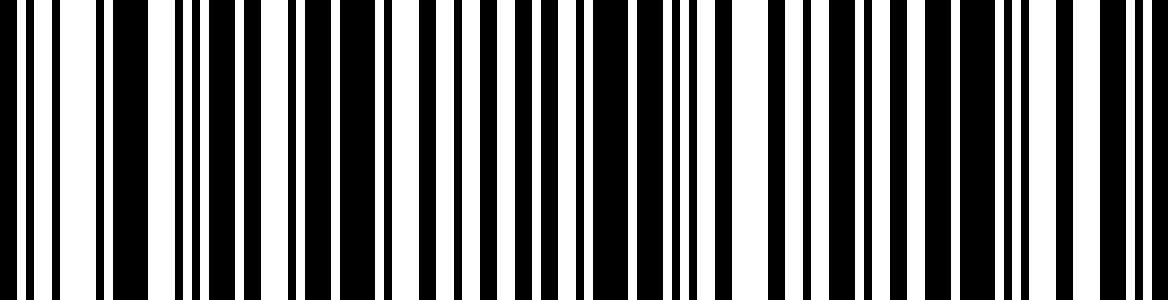 GaelicGermany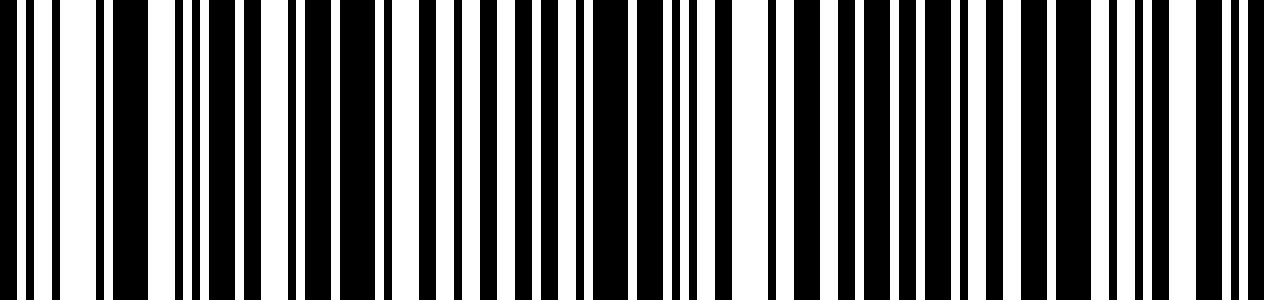 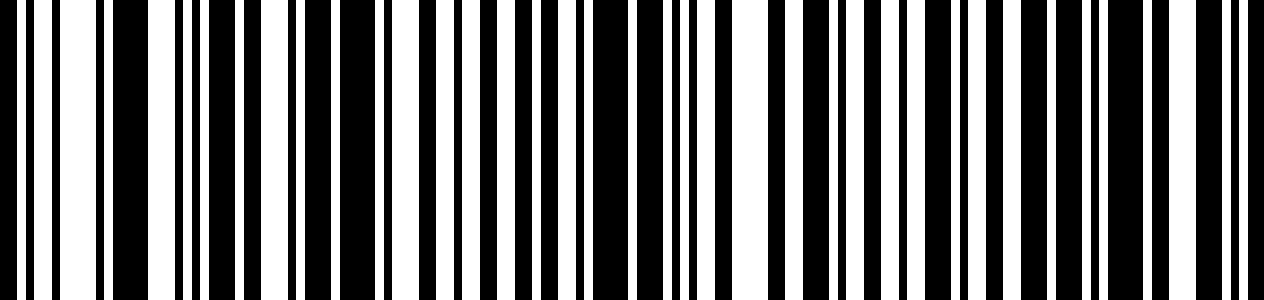 GreekGreek (220 Latin)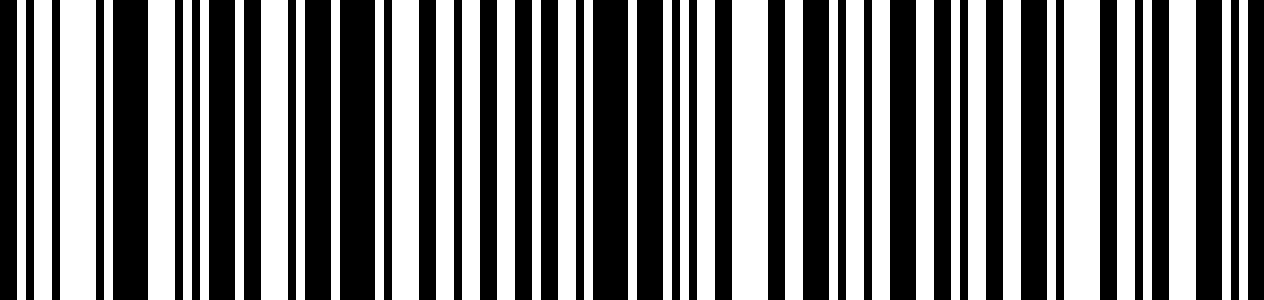 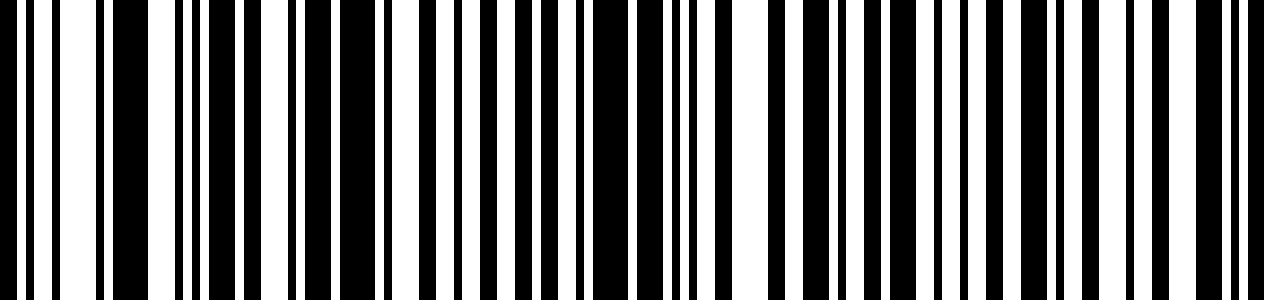 Greek (220)Greek (319 Latin)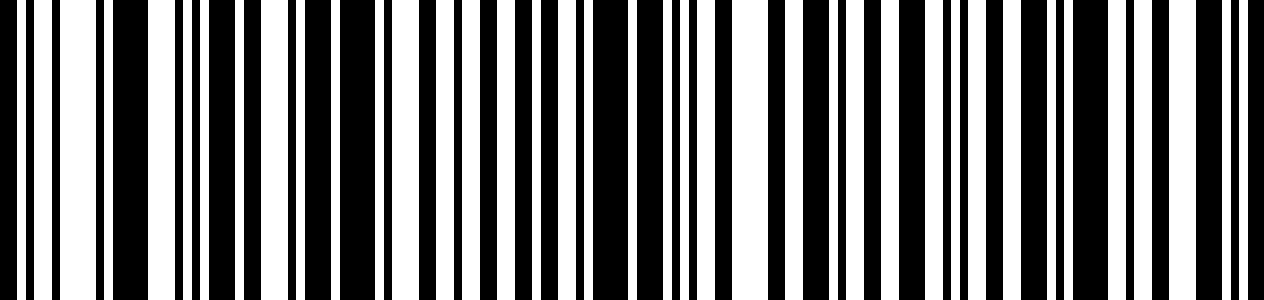 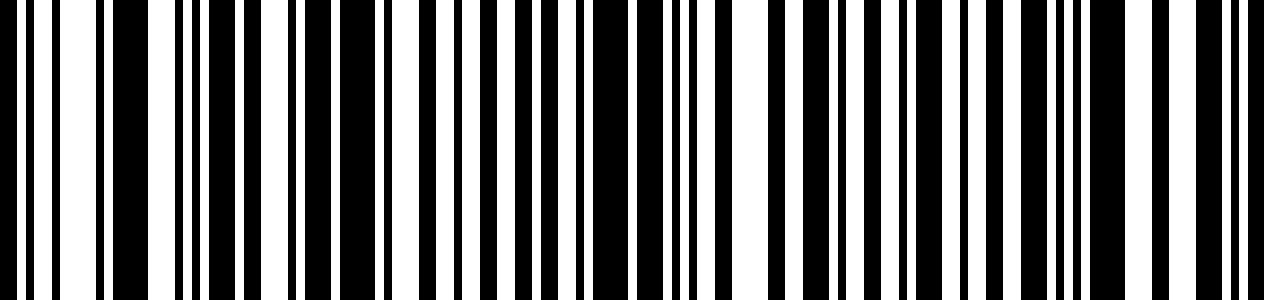 Greek (319)Greek (Latin)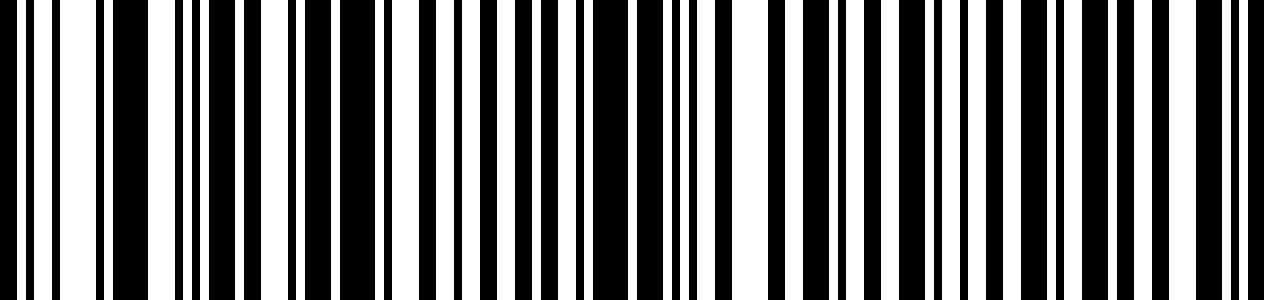 Greek (MS)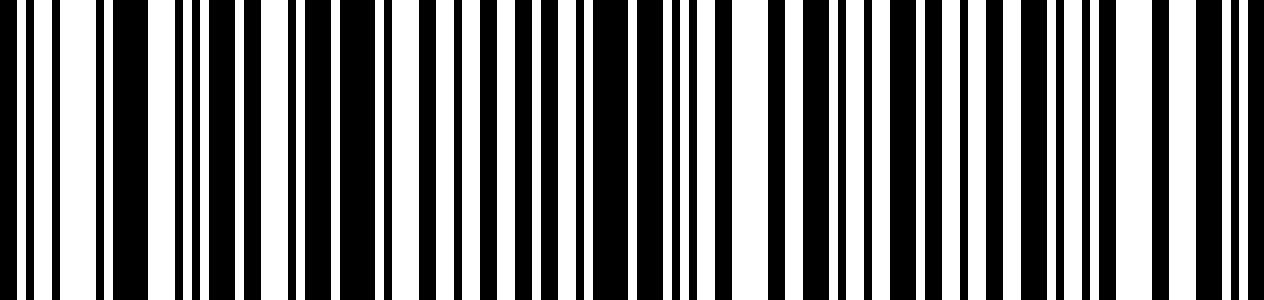 Greek (Polytonic)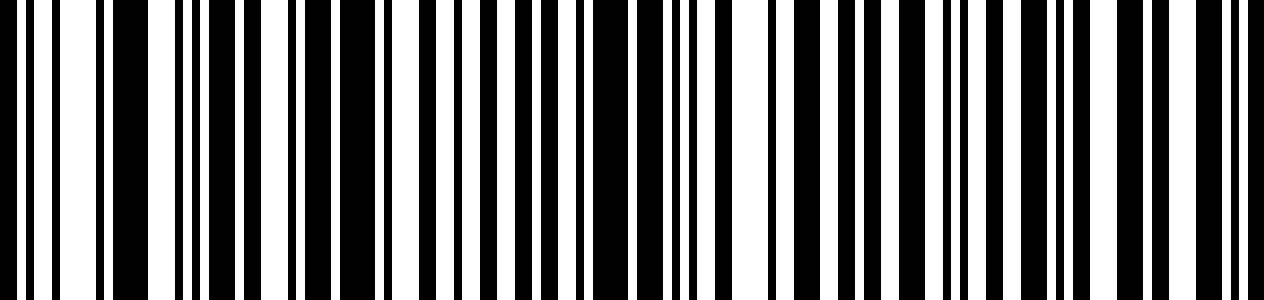 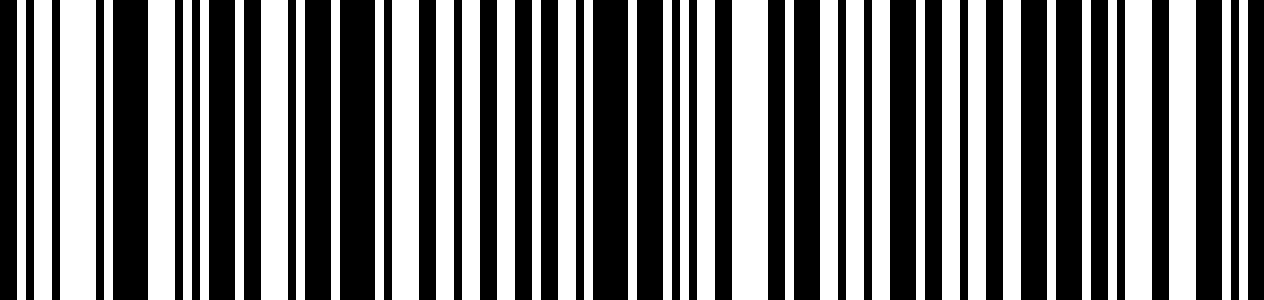 HebrewHungarian (101 key)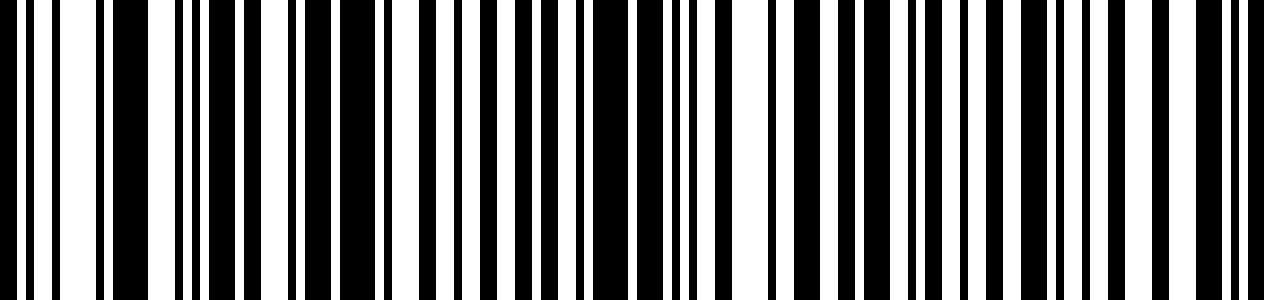 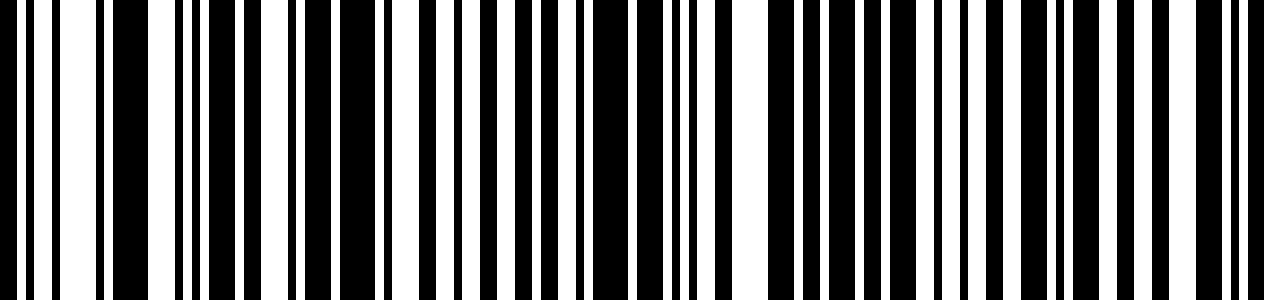 HungaryIceland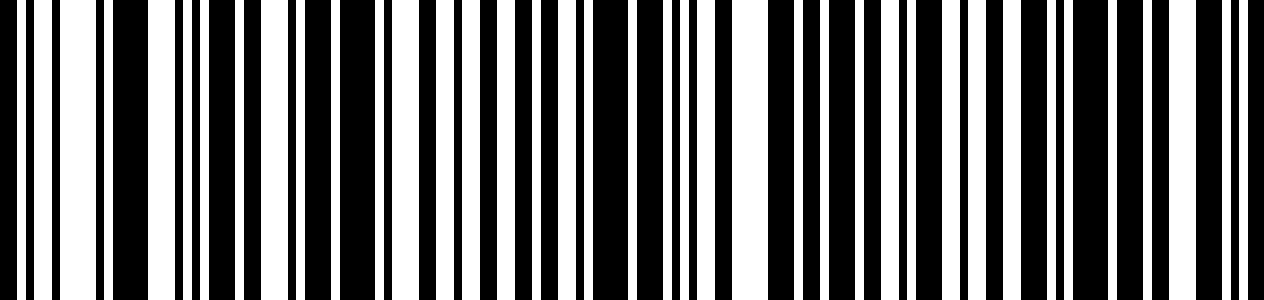 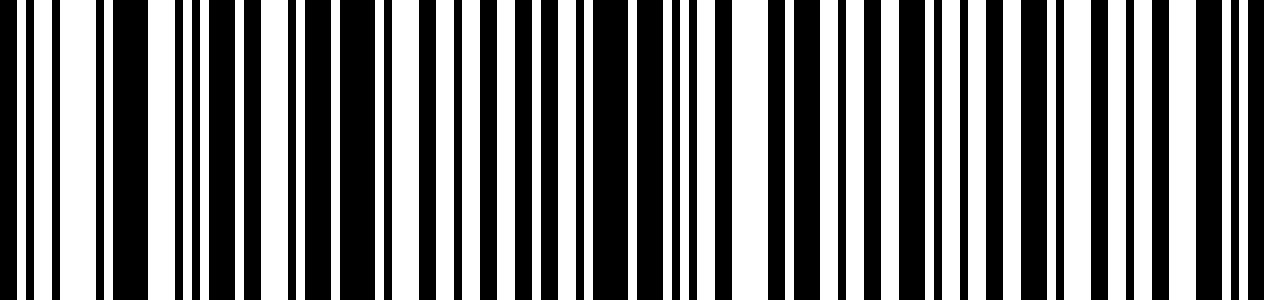 IrishItalian (142)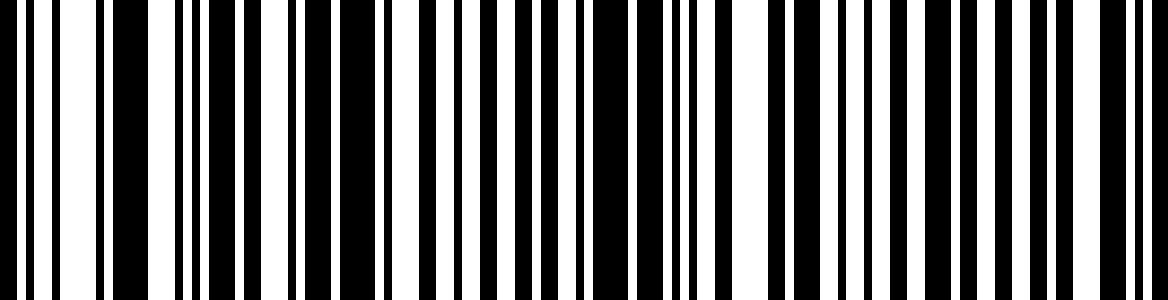 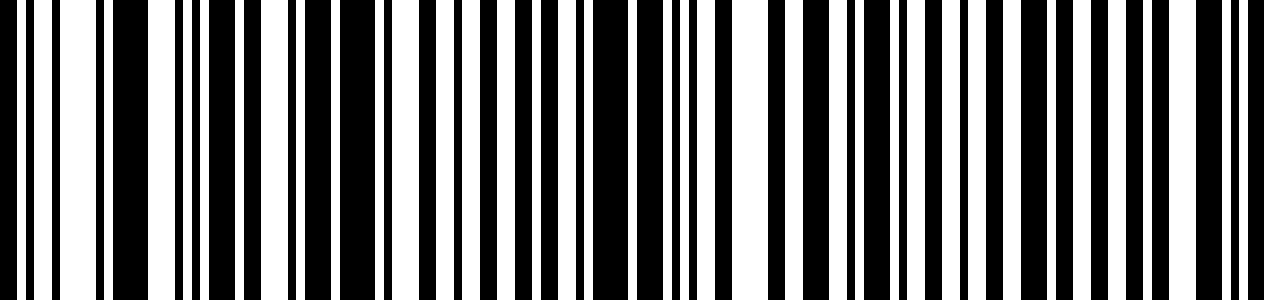 ItalyJapan ASCII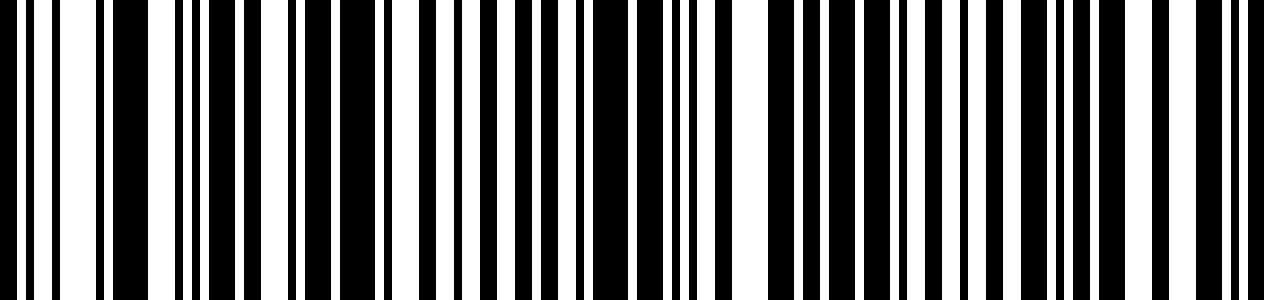 Kazakh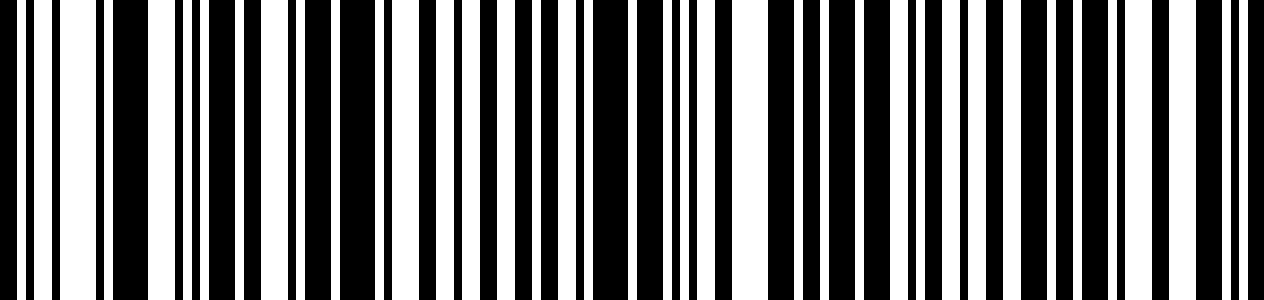 Kyrgyz (Cyrillic)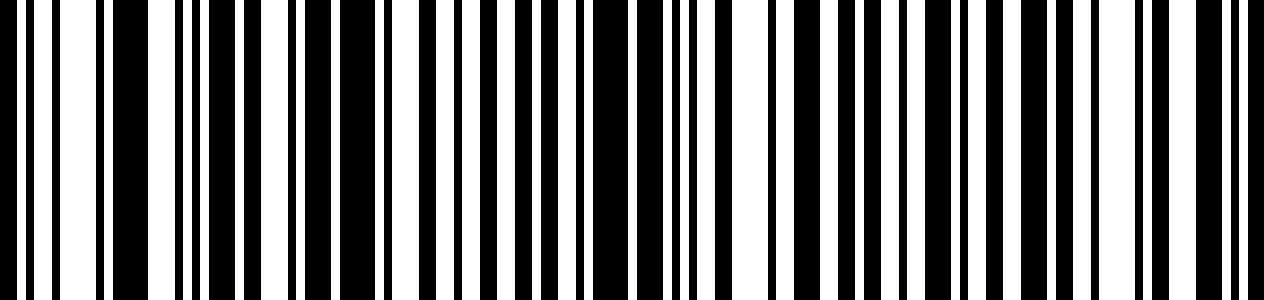 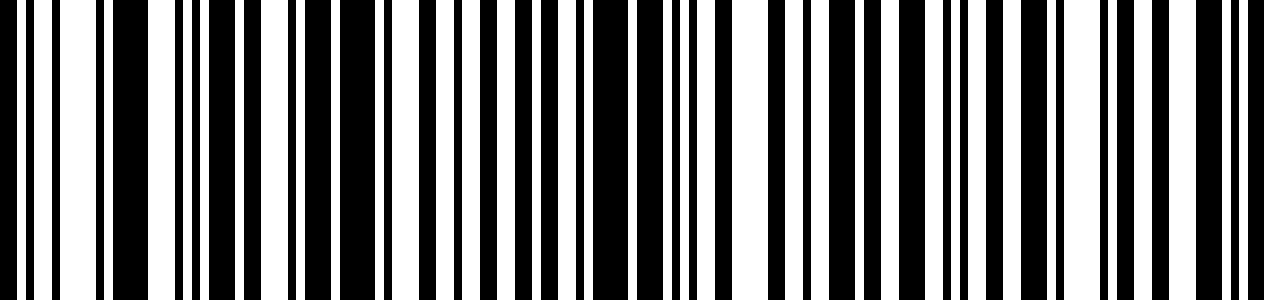 Latin AmericaLatvia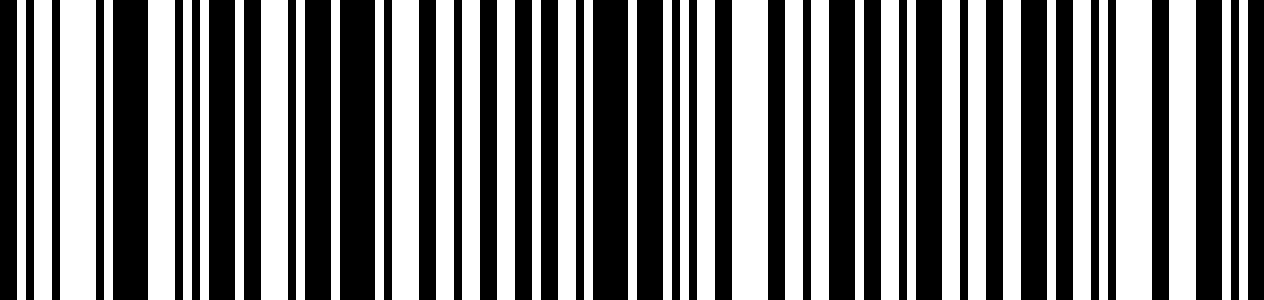 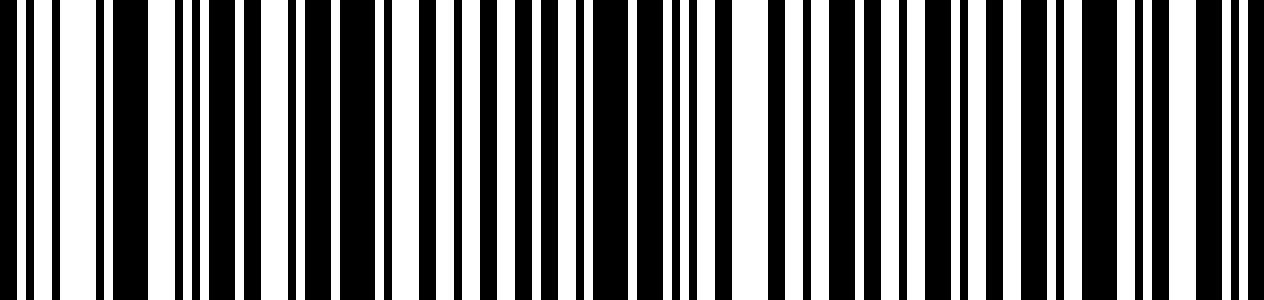 Latvia (QWERTY)Lithuania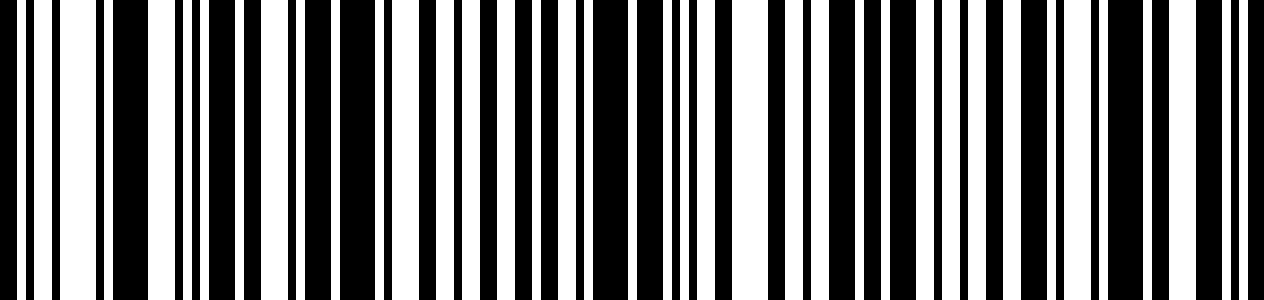 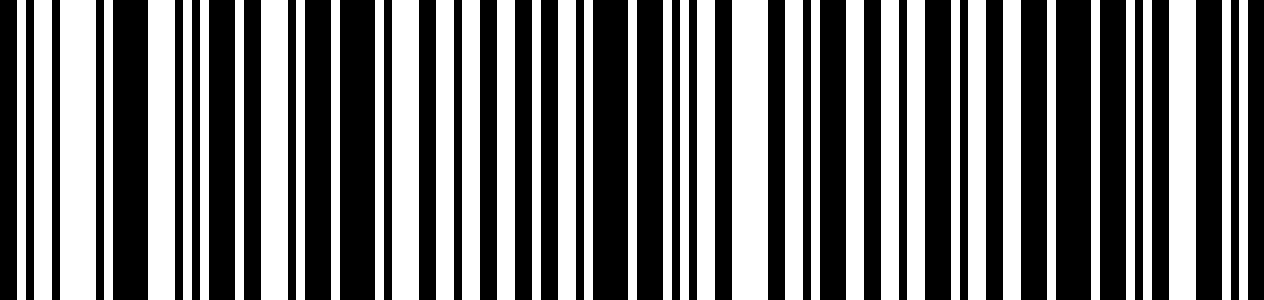 Lithuania (IBM)Macedonia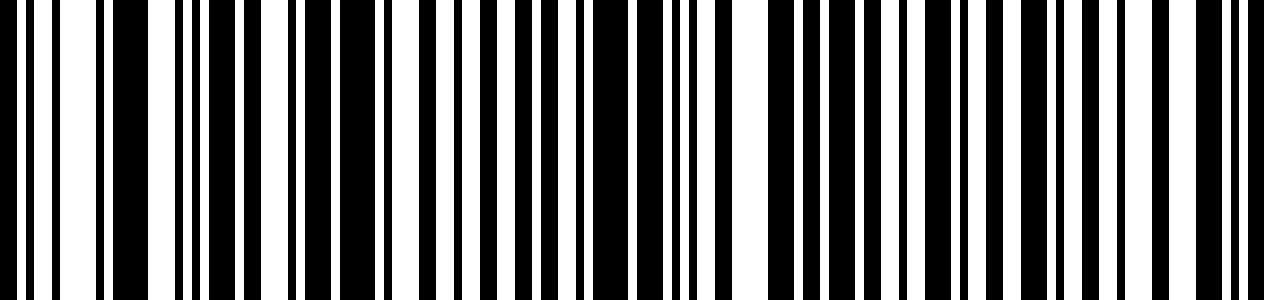 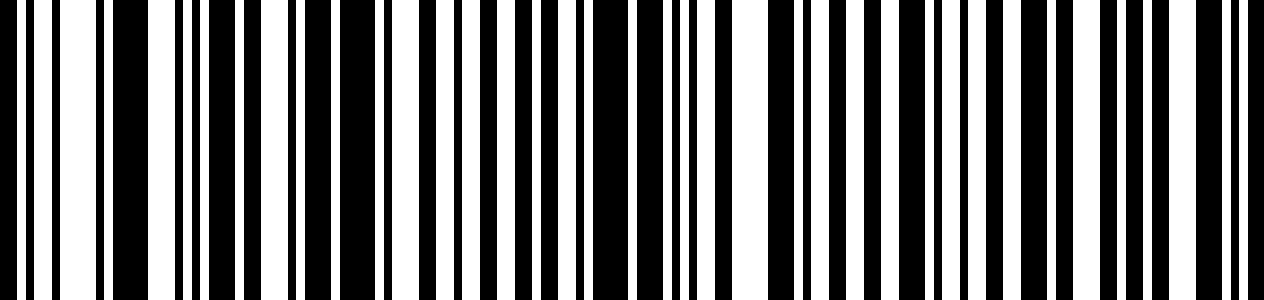 MaltaMongolian (Cyrillic)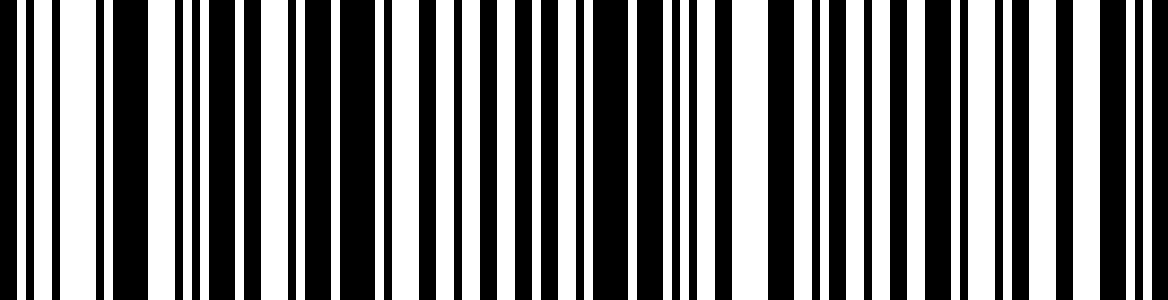 Norway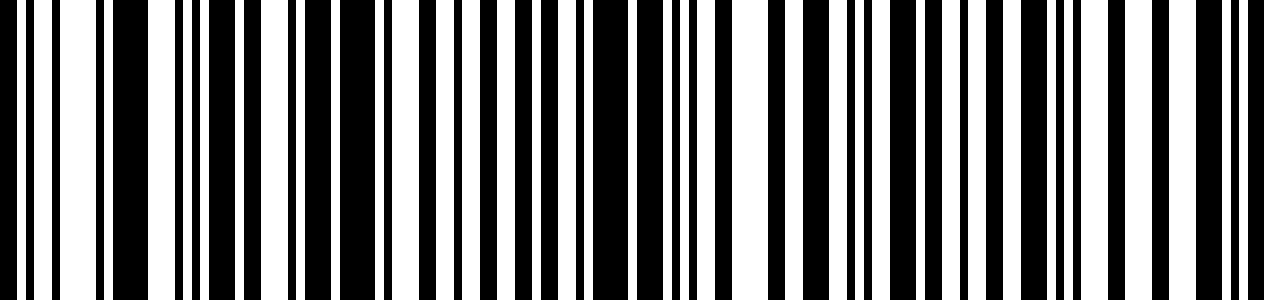 Poland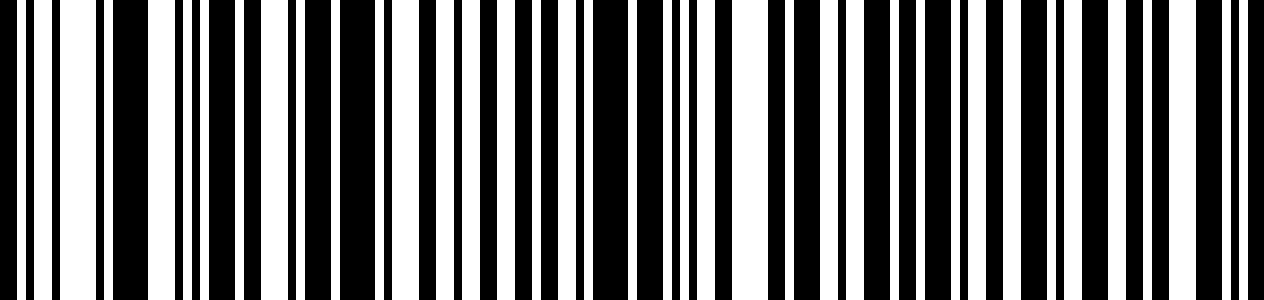 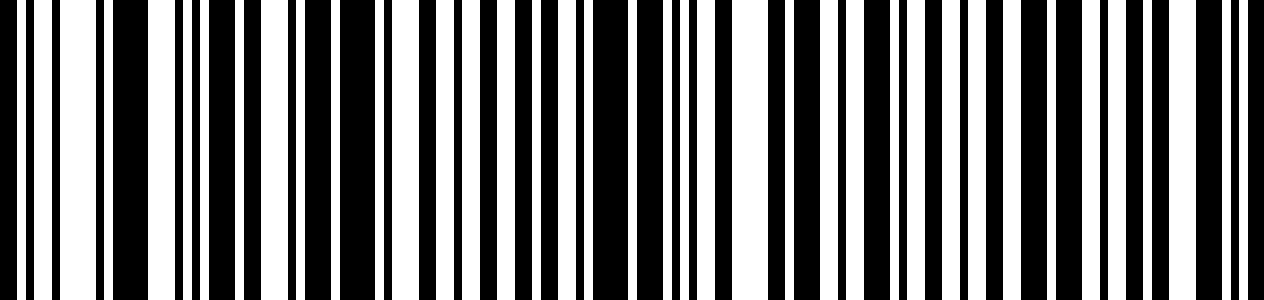 Polish (214)Polish (Programmers)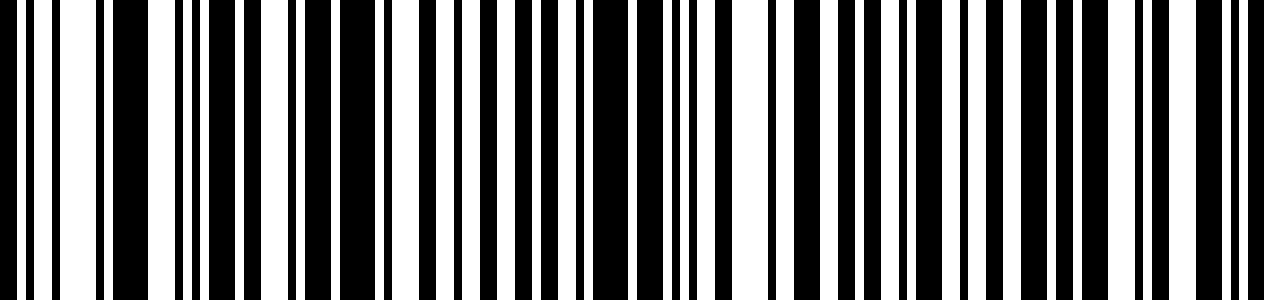 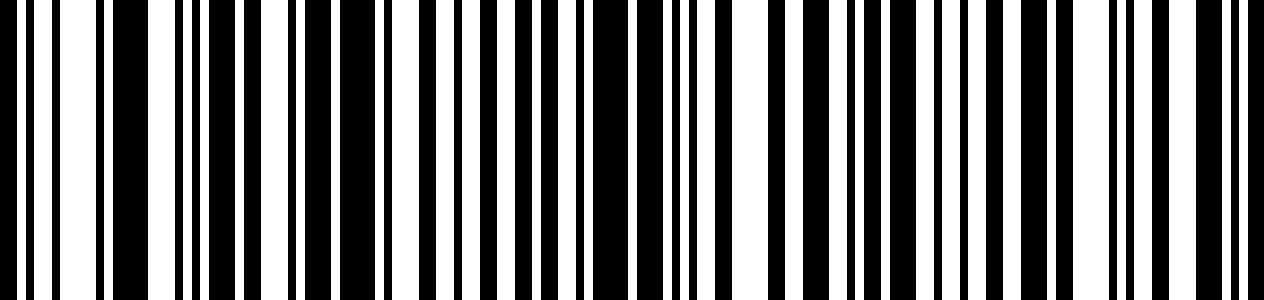 PortugalRomania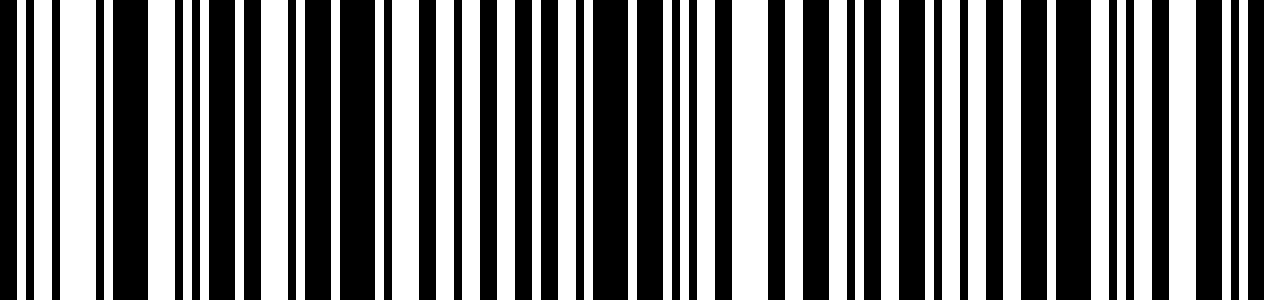 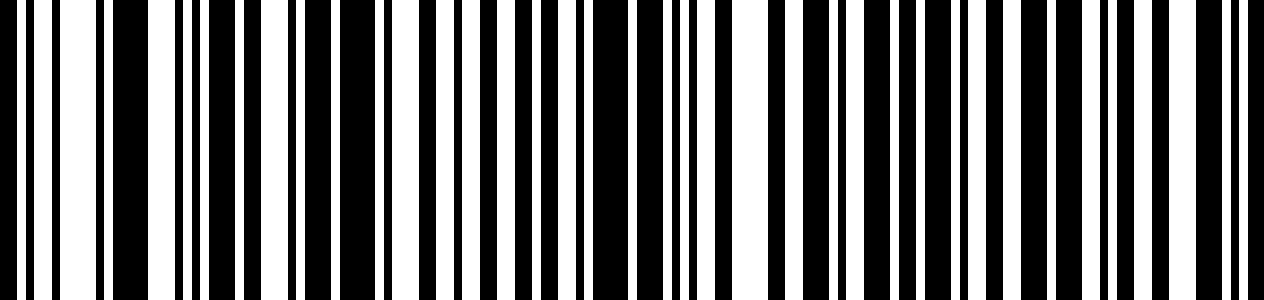 RussiaRussian (MS)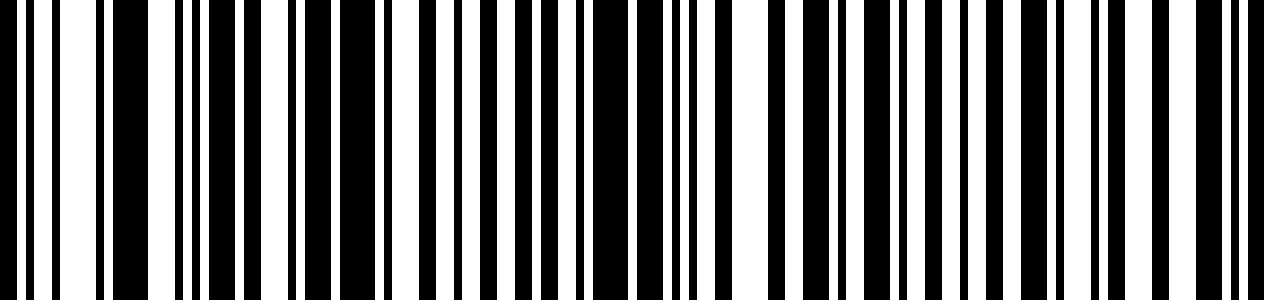 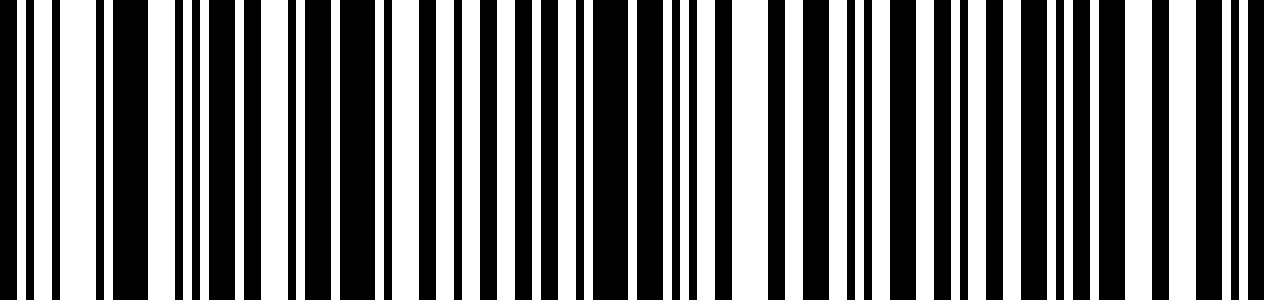 Russian (Typewriter)SCS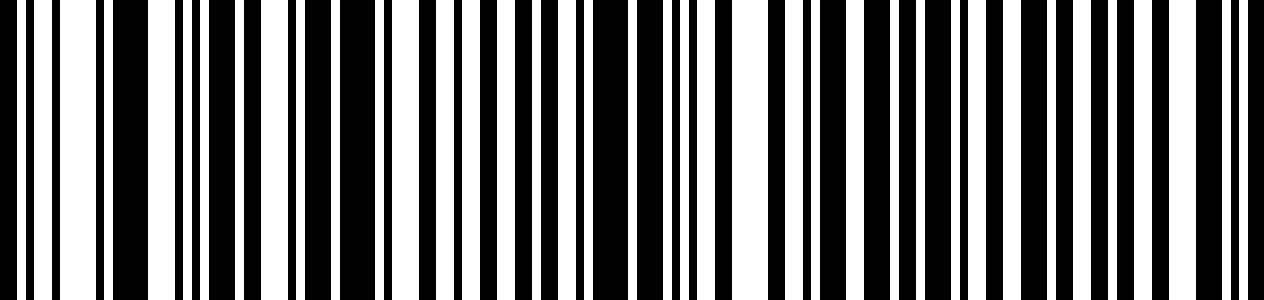 Serbia (Cyrillic)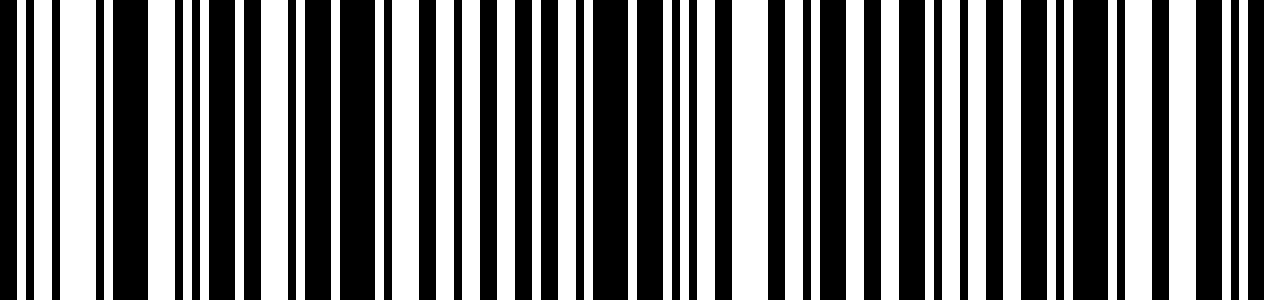 Serbia (Latin)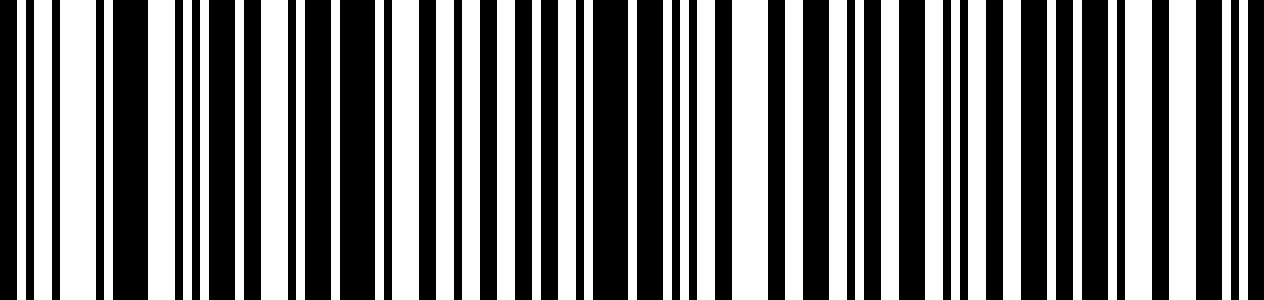 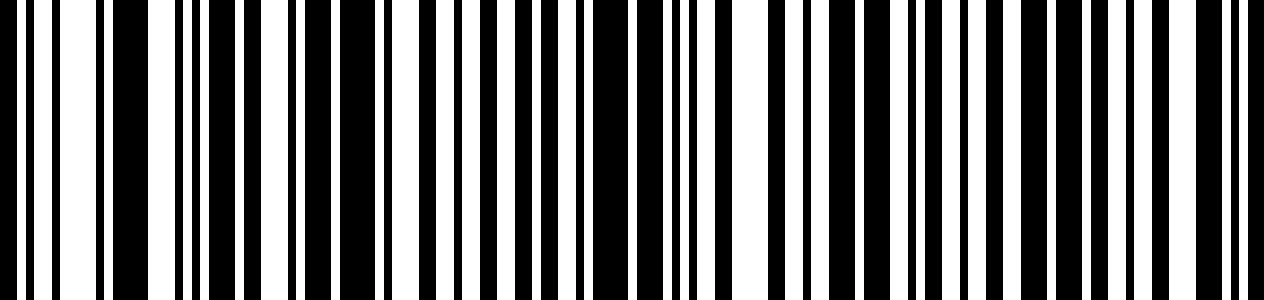 SlovakiaSlovakia (QWERTY)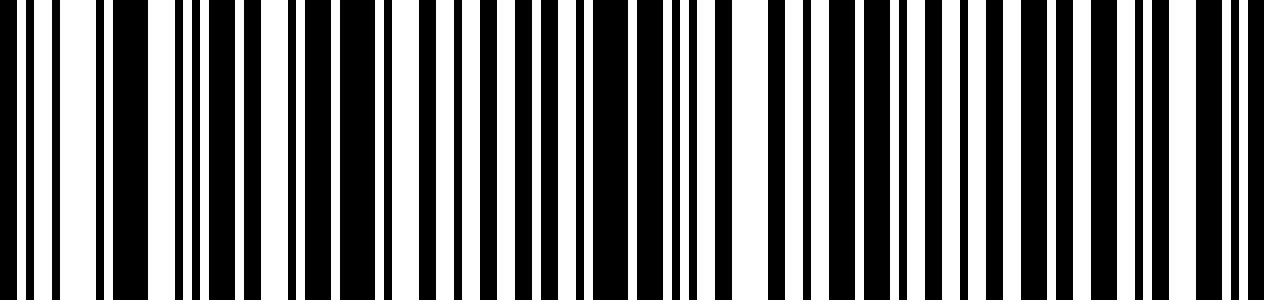 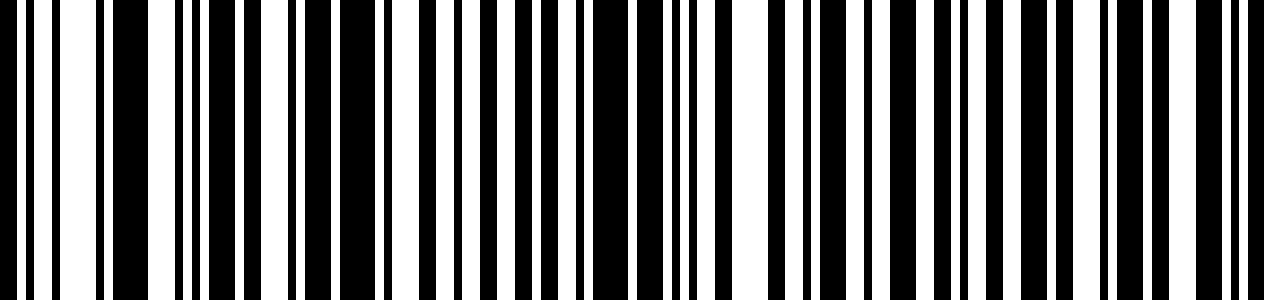 Slovakia (QWERTZ)Slovenia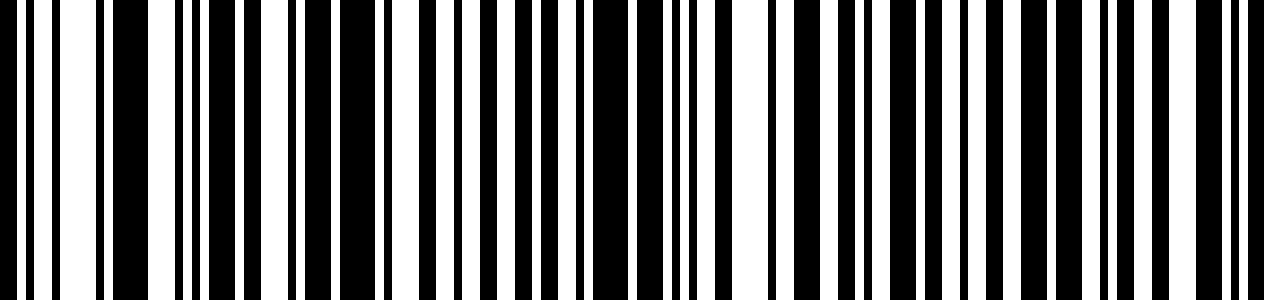 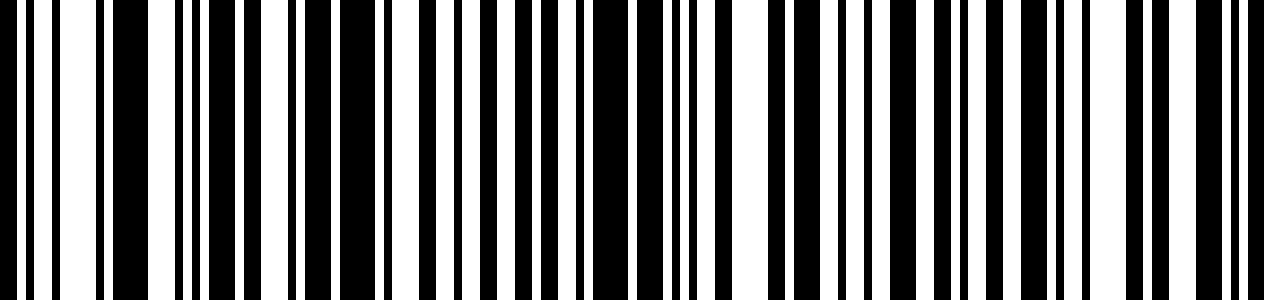 SpainSpanish variation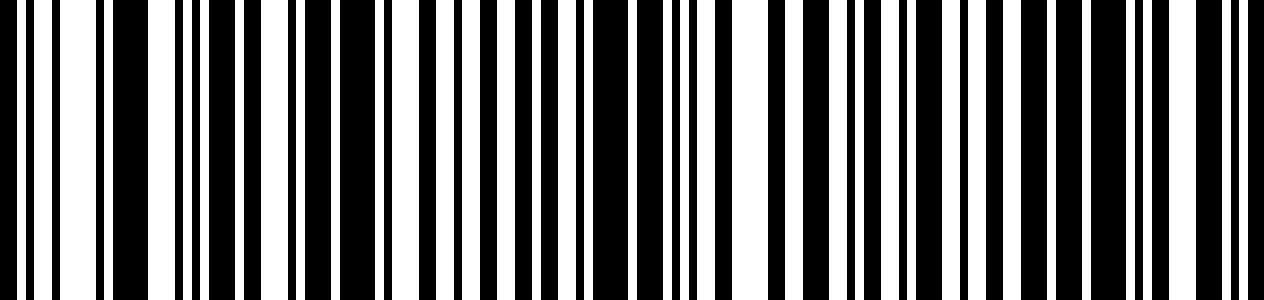 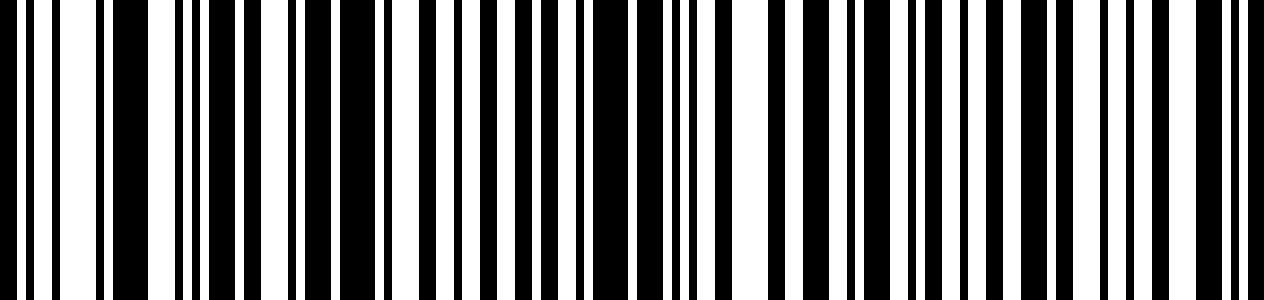 SwedenSwitzerland (French)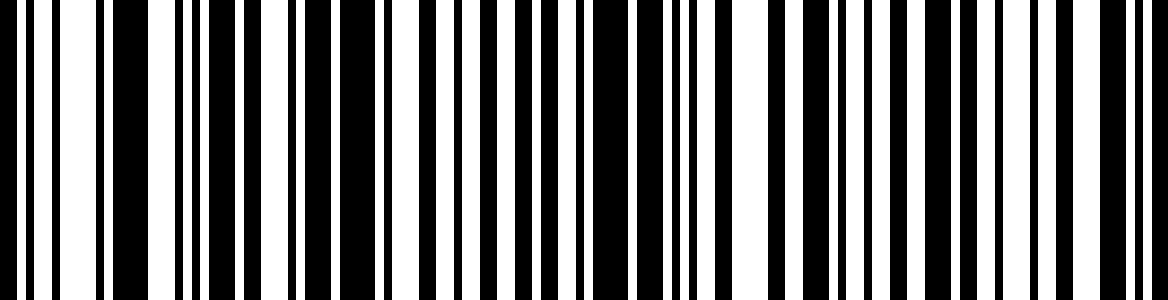 Switzerland (German)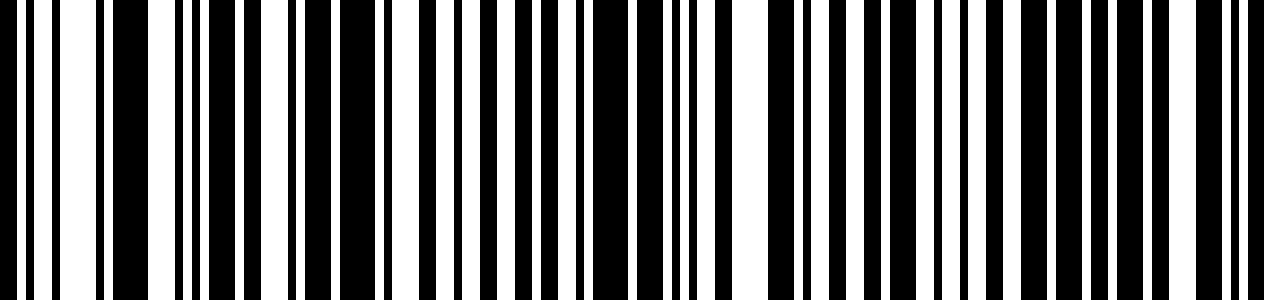 Tatar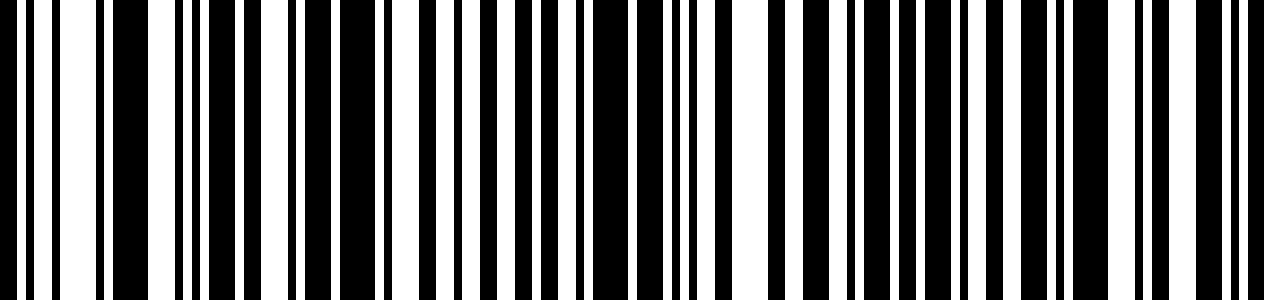 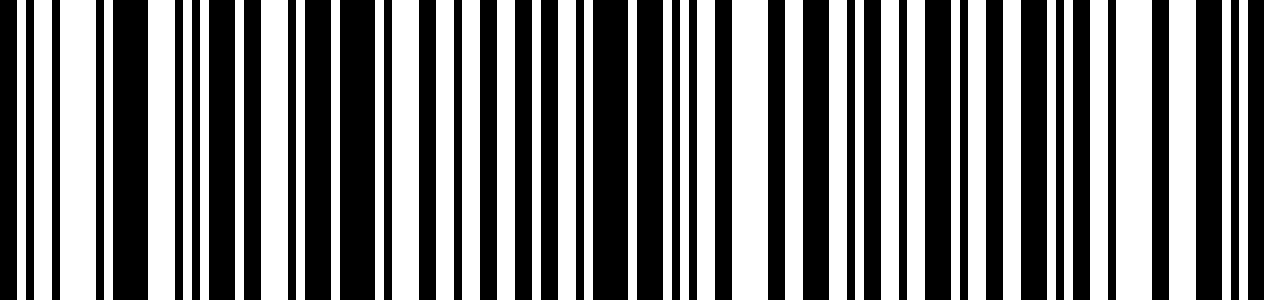 Turkey FTurkey Q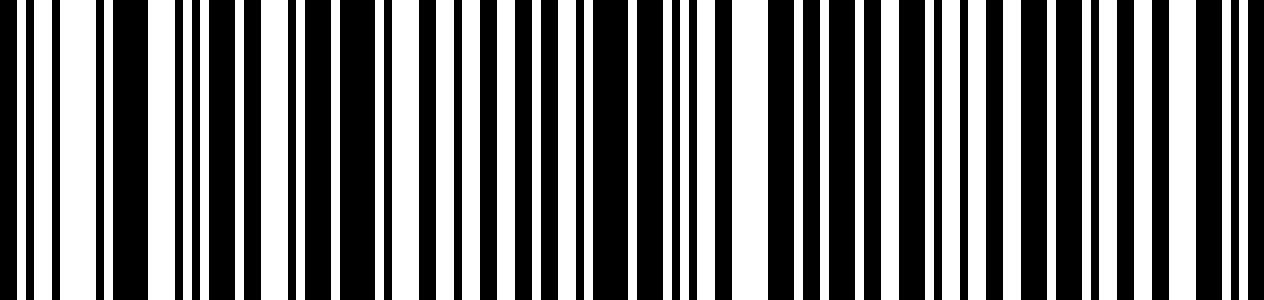 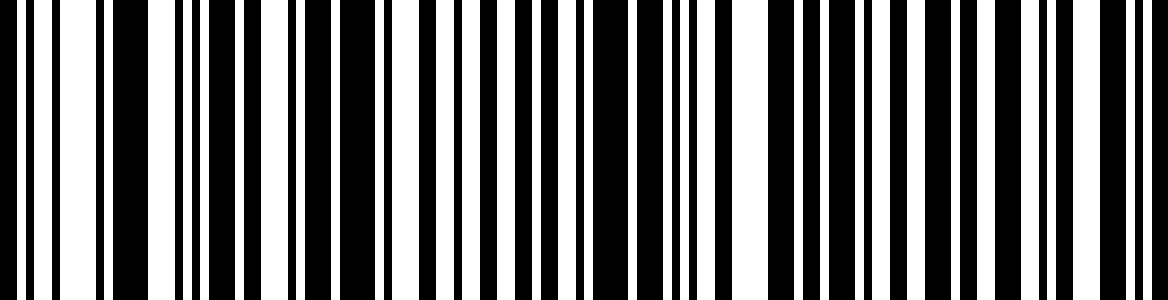 UkrainianUnited Kingdom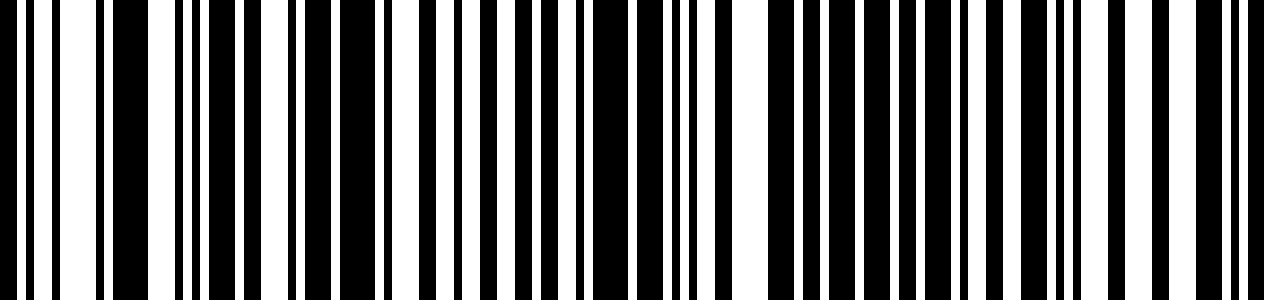 Uzbek (Cyrillic)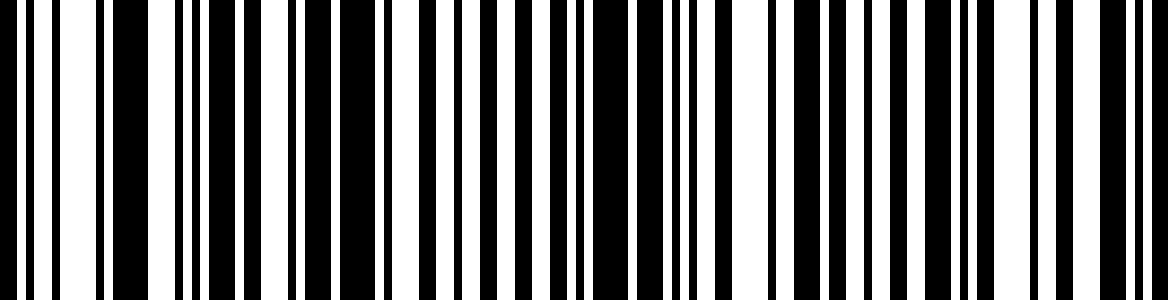 * Regular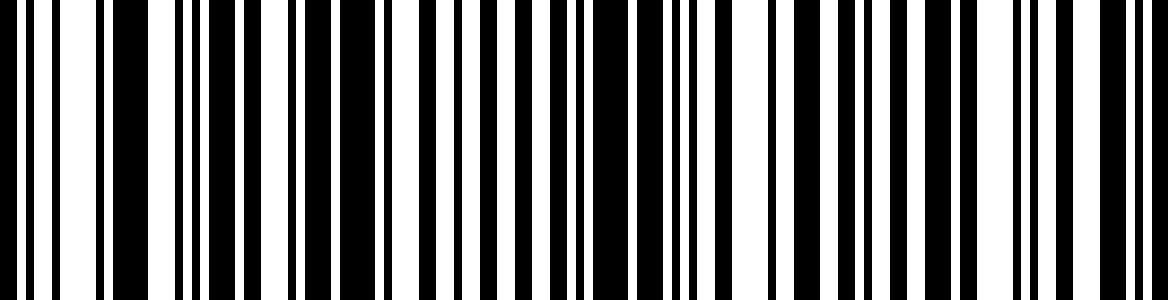 Caps Lock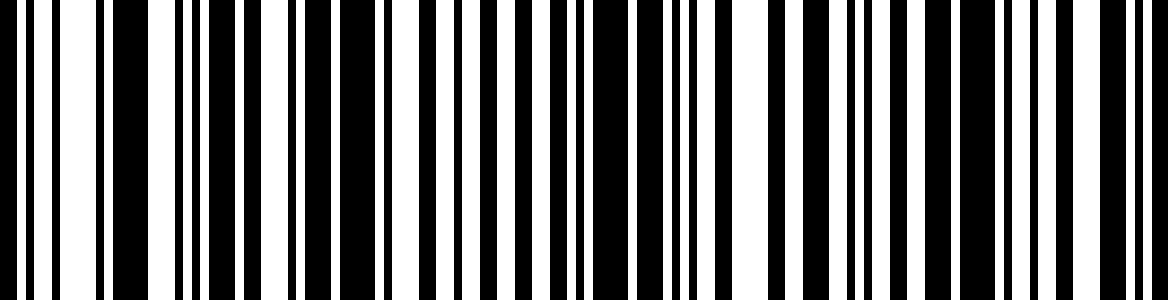 Shift Lock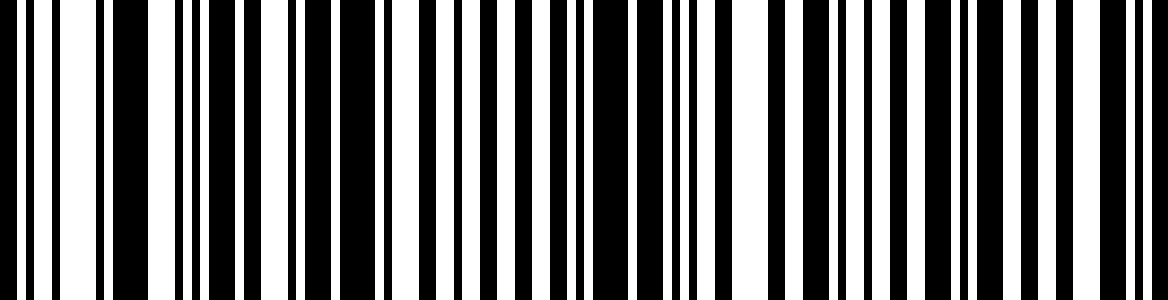 Automatic Caps Lock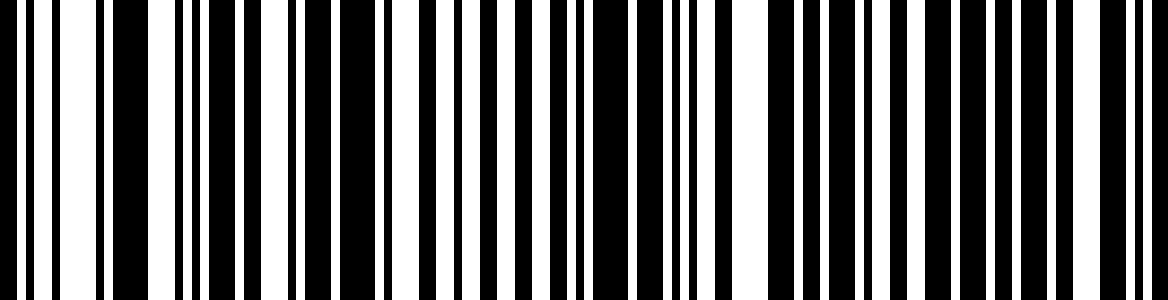 Autocaps via NumLock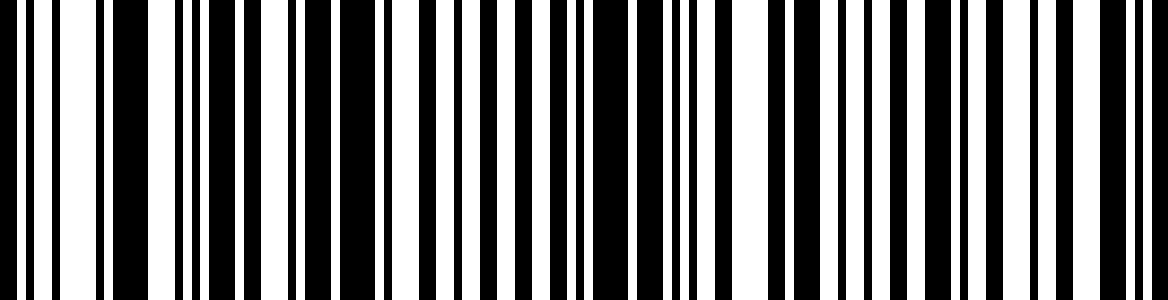 Emulate External Keyboard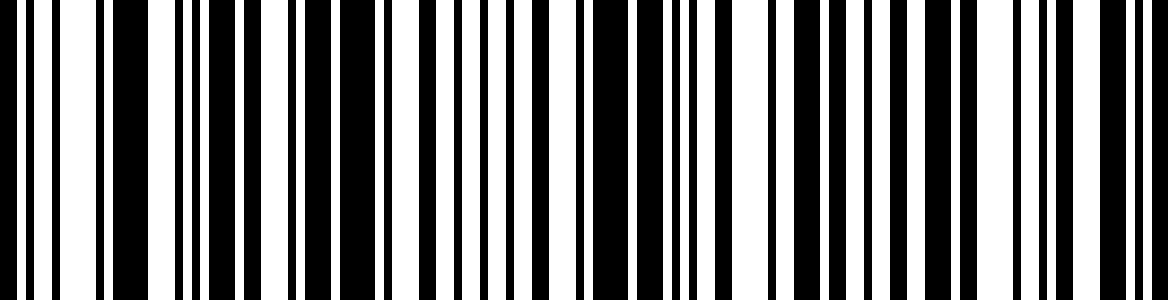 * Keyboard Conversion Off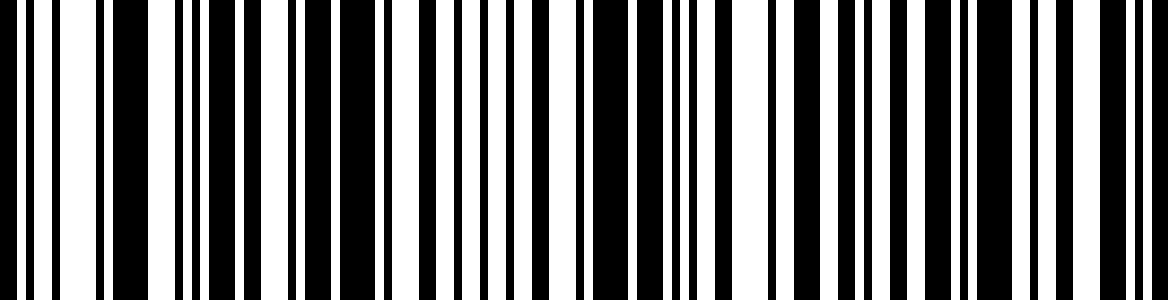 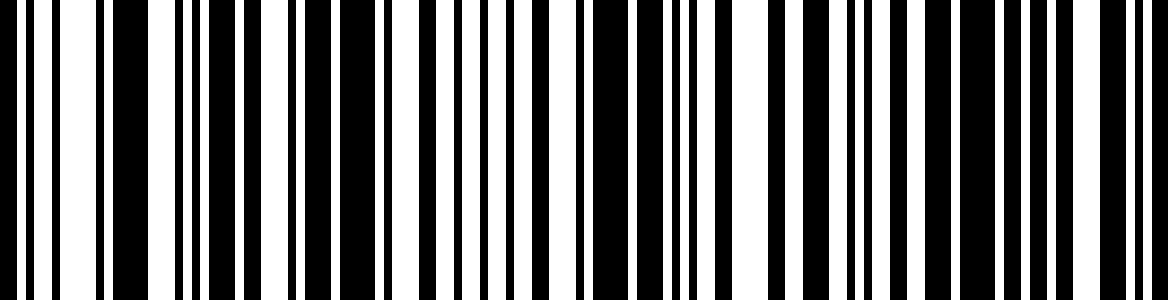 Convert All Characters to Upper CaseConvert All Characters to Lower Case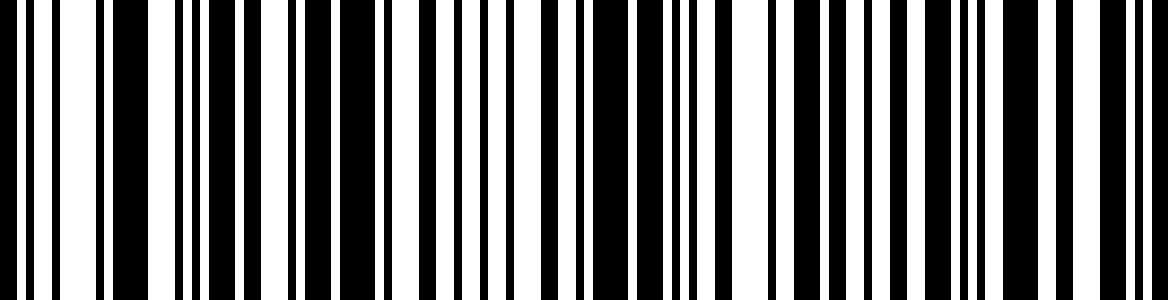 * Control Character Output Off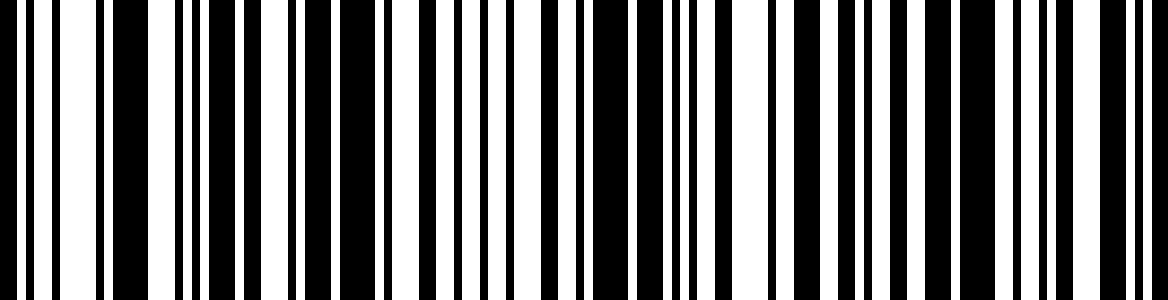 Control Character Output On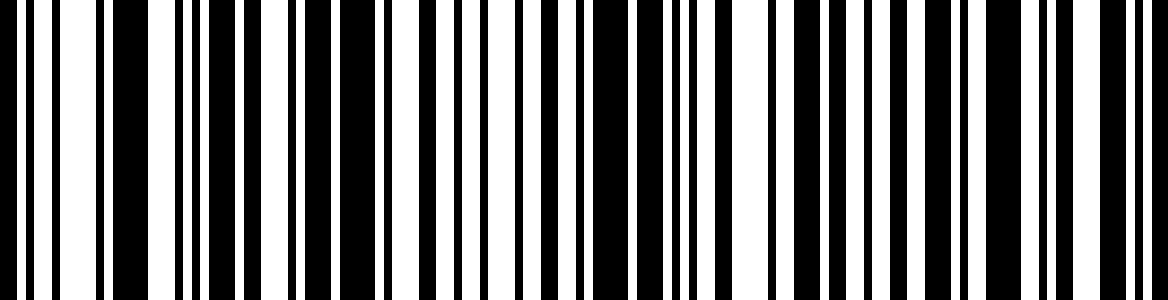 * Control + ASCII Mode Off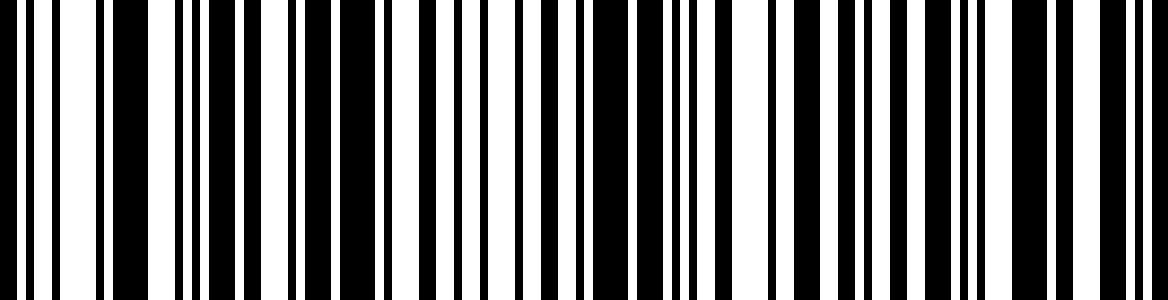 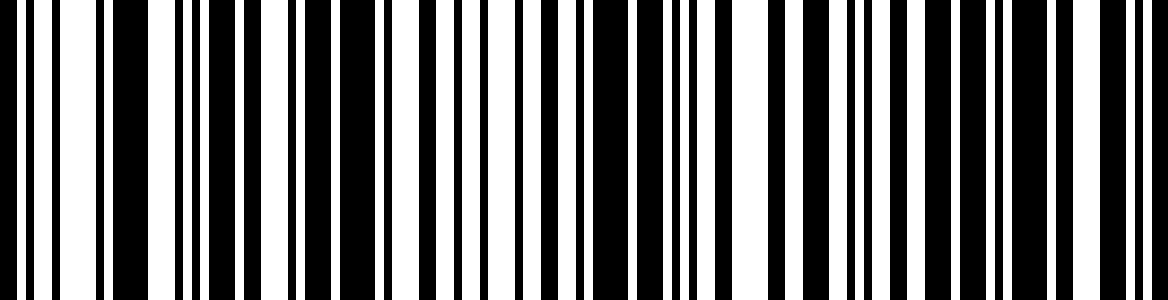 DOS Mode Control + ASCII Mode OnWindows Mode Control + ASCII Mode On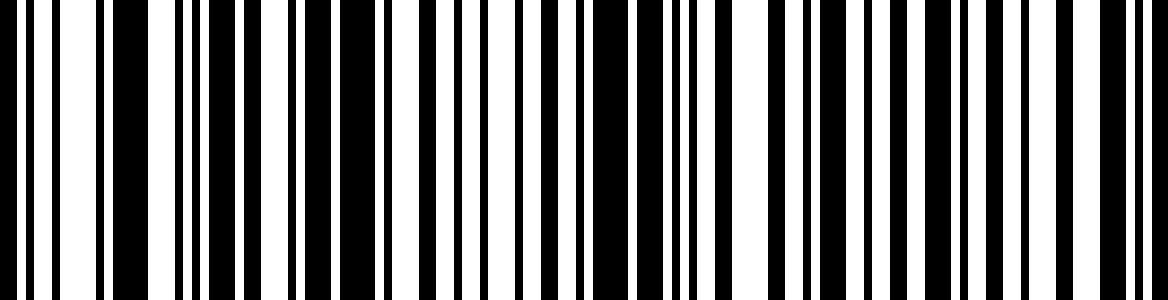 Windows Mode Prefix/Suffix Off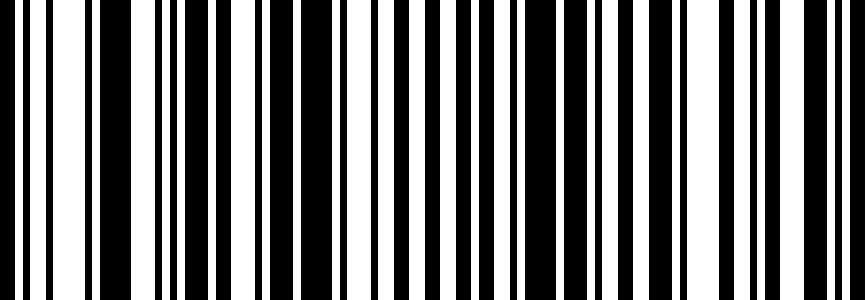 RS232 InterfaceRS232 InterfaceParameterFactory DefaultSerial CommunicationStandard RS232Baud Rate115200Parity CheckNoneData Bits8Stop Bits1Hardware Flow ControlNone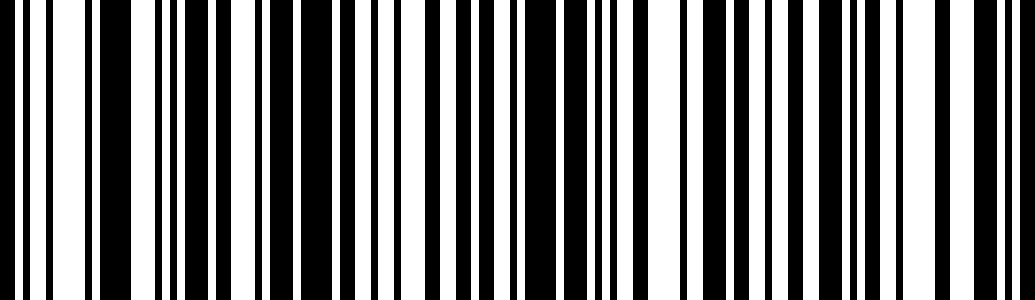 Band Rate 300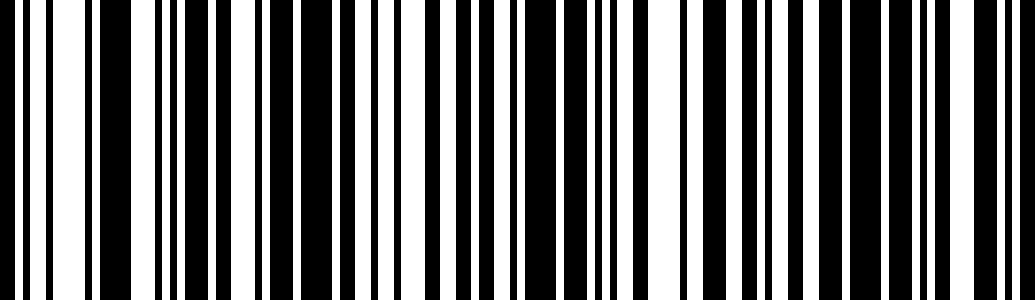 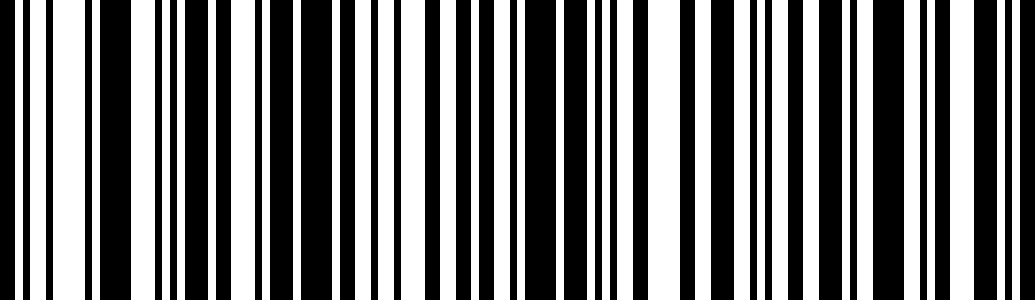 Band Rate 600Band Rate 1200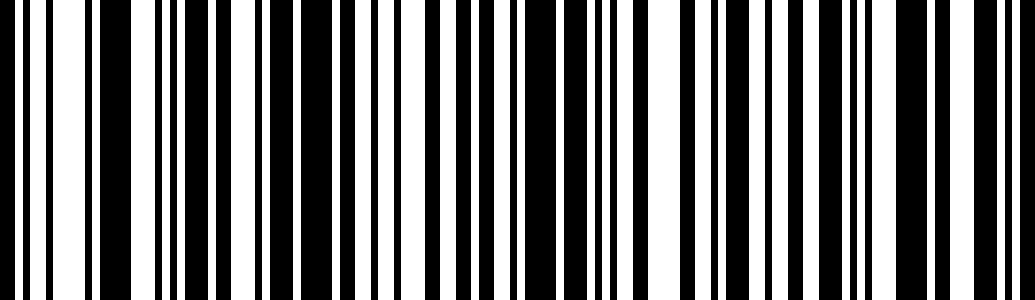 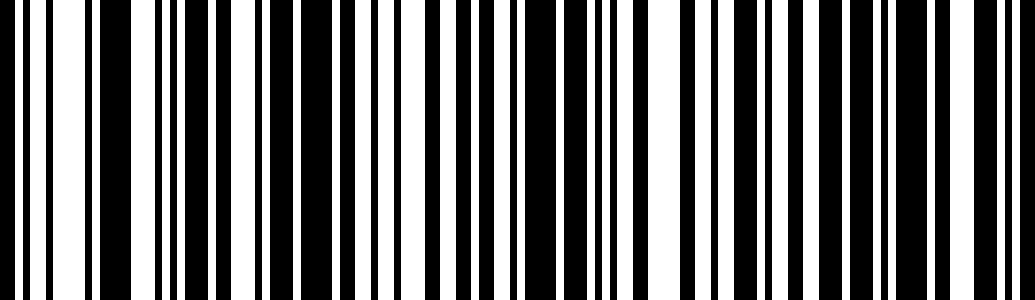 Band Rate 2400Band Rate 4800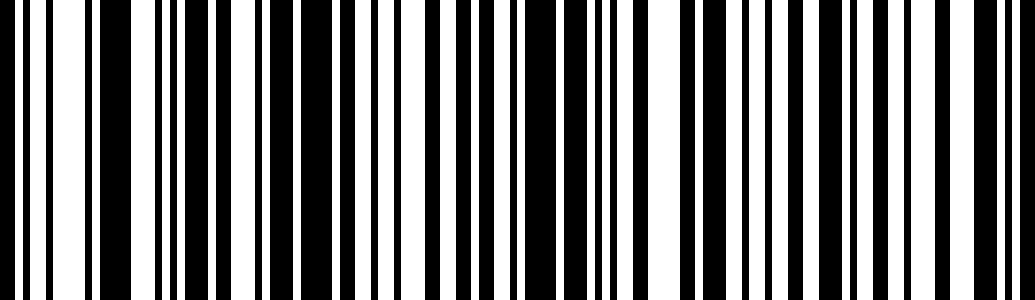 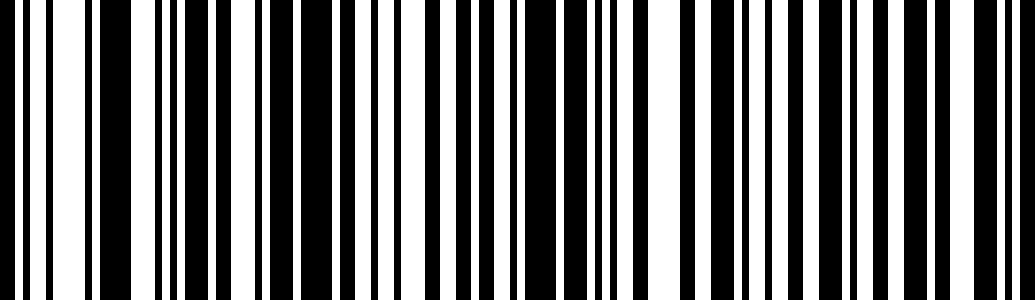 Band Rate 9600Band Rate 19200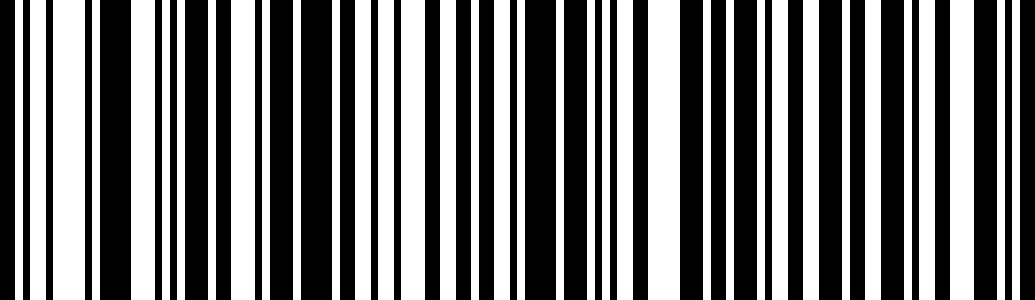 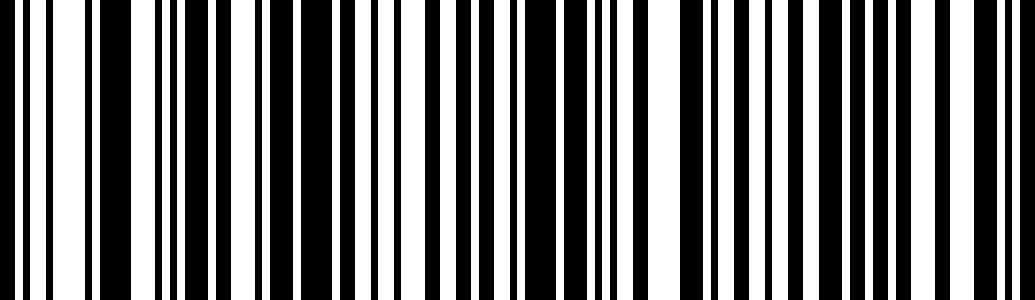 Band Rate 38400Band Rate 57600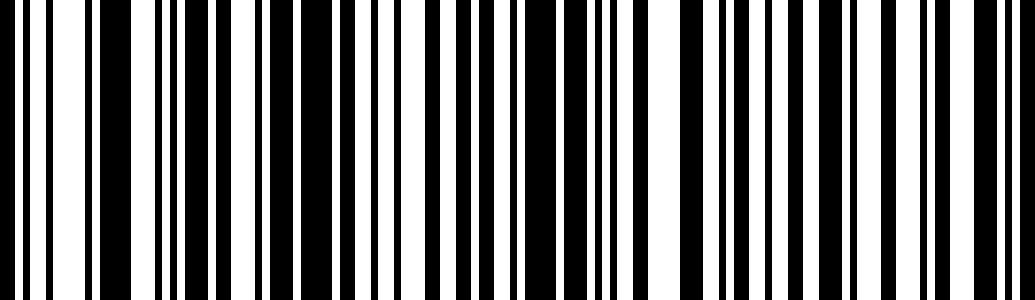 *Band Rate 115200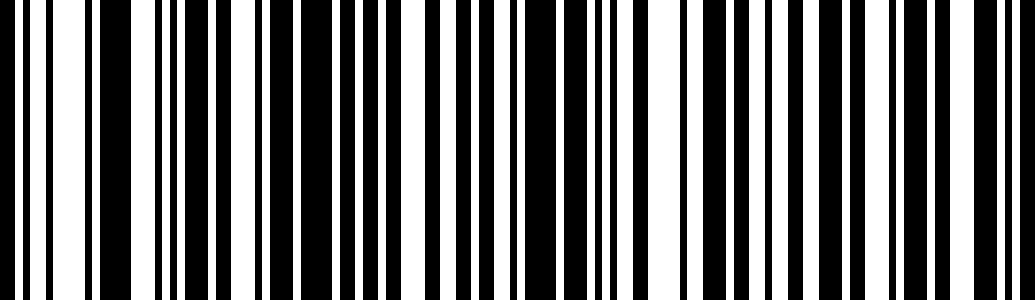 All Symbologies Off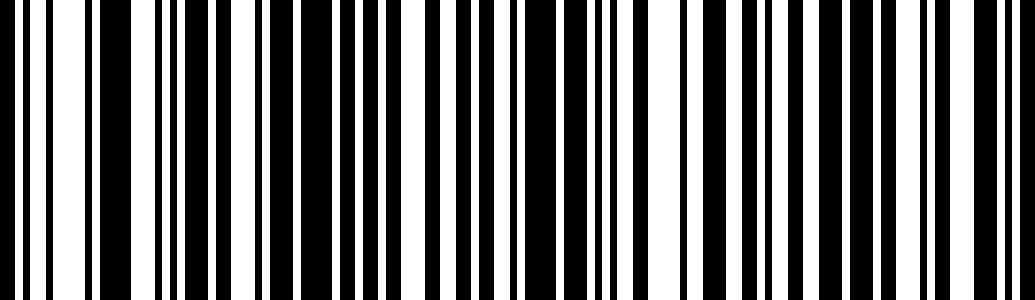 All Symbologies On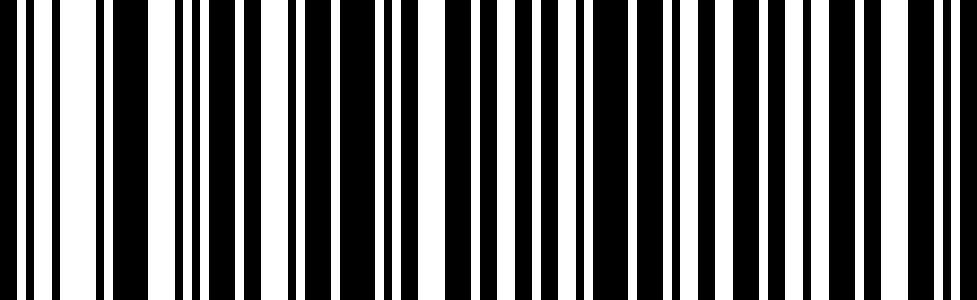 Default All UPC-A Settings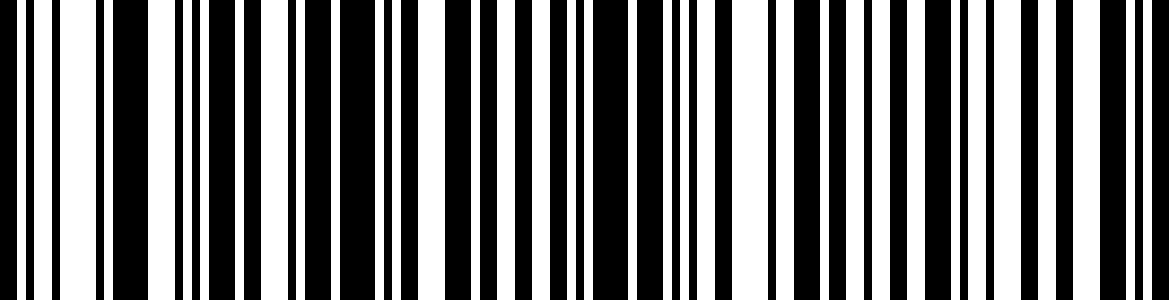 UPC-A Off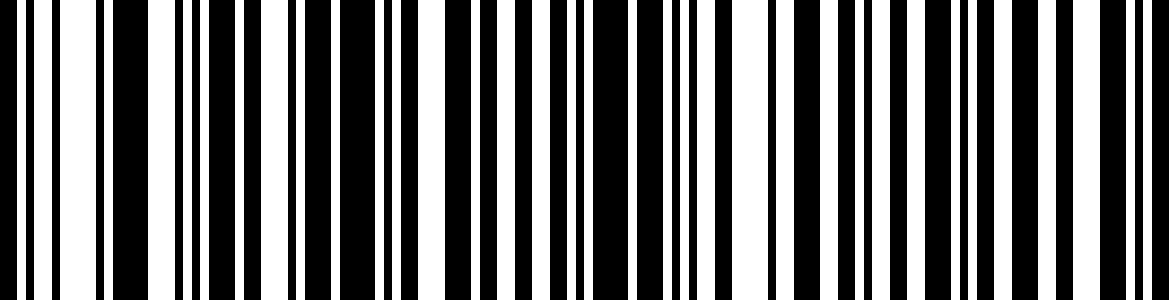 *UPC-A On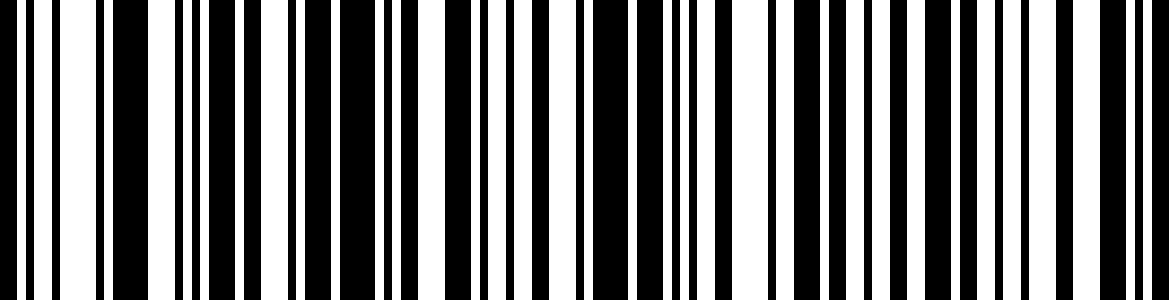 UPC-A check digit Off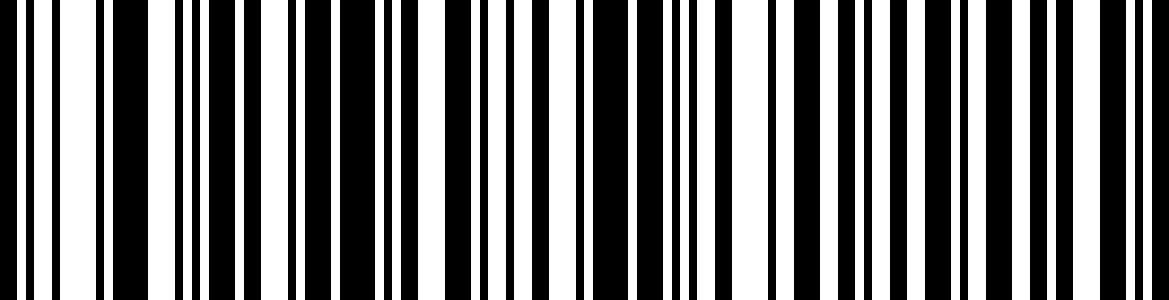 *UPC-A check digit On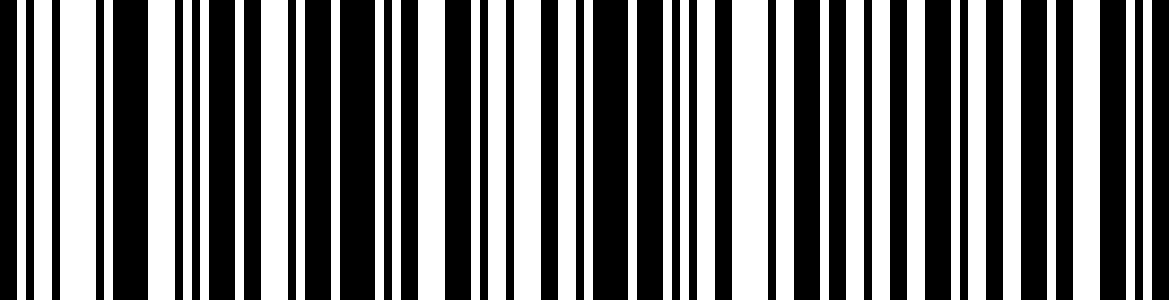 UPC-A Number System Off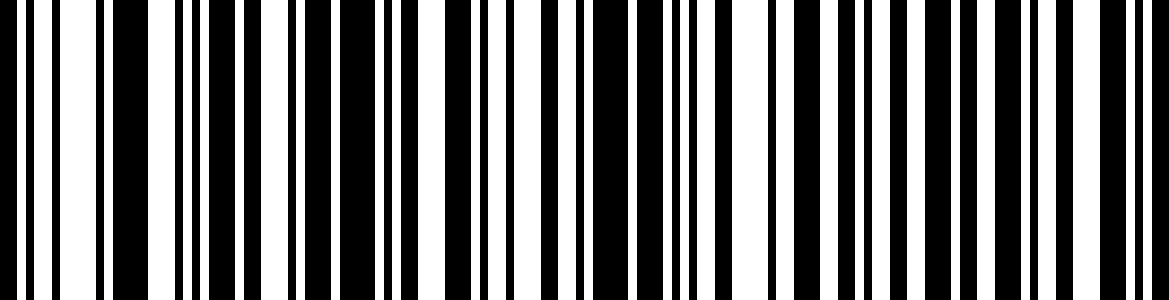 *UPC-A Number System On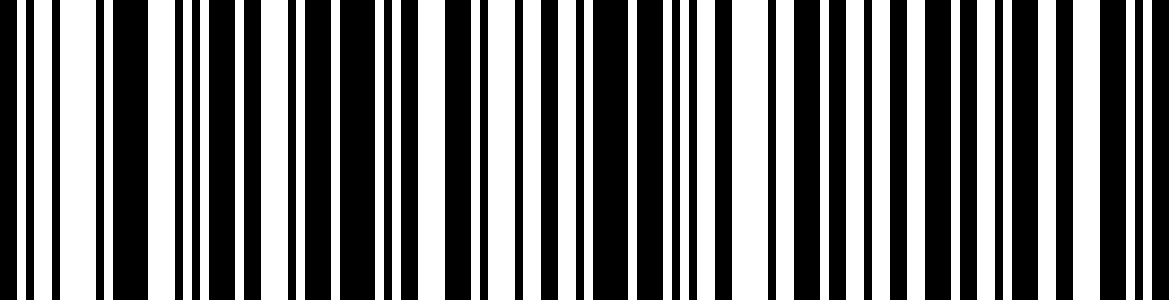 * 2 Digit Addenda Off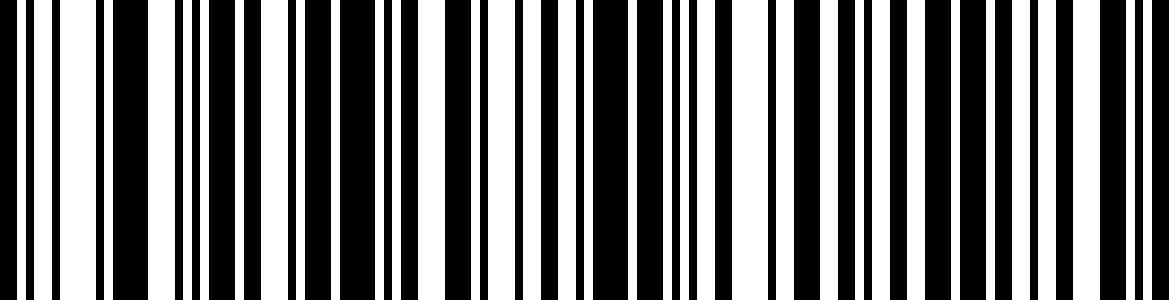 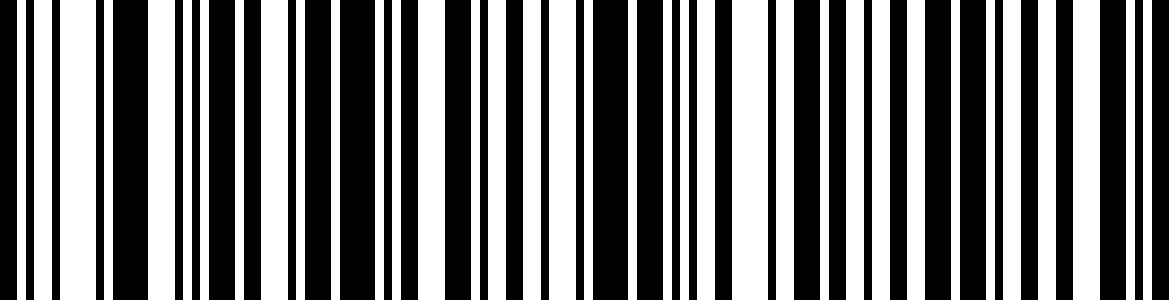 2 Digit Addenda On* 5 Digit Addenda Off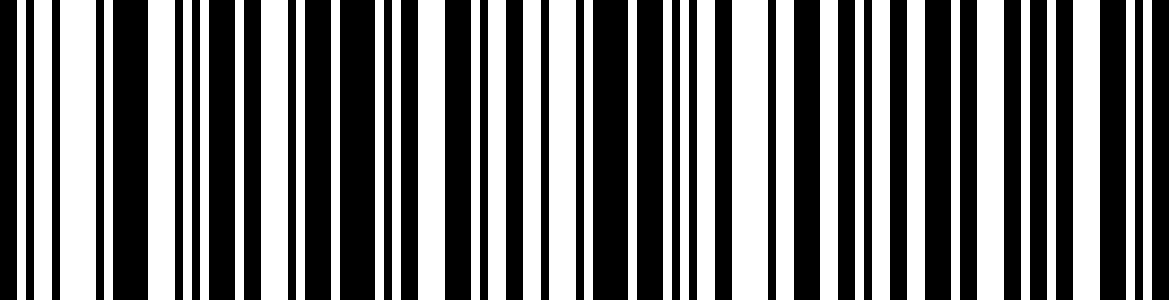 5 Digit Addenda On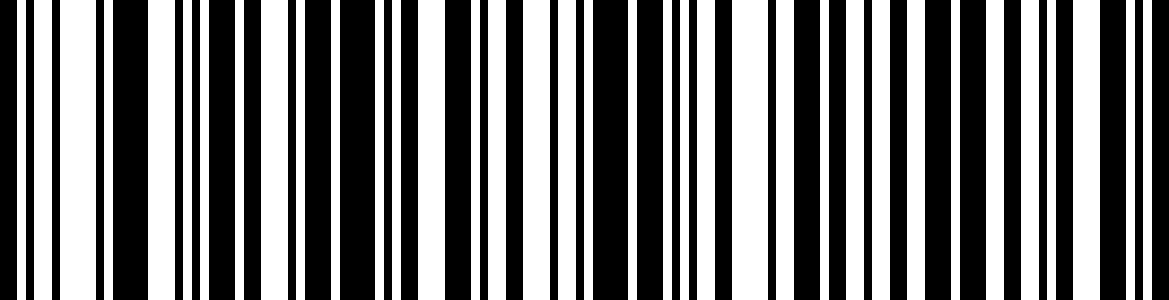 * UPC-A Addenda Not Required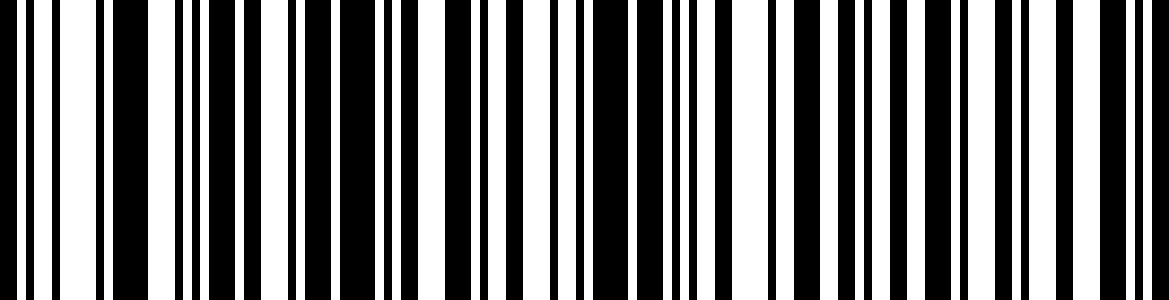 UPC-A Addenda Required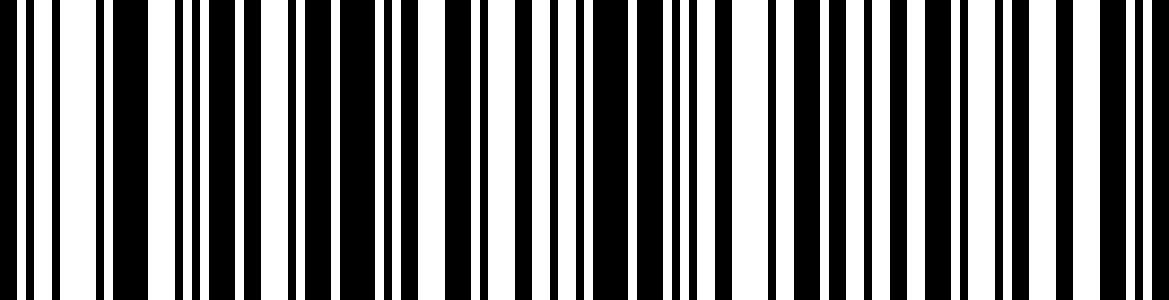 UPC-A Addenda Separator Off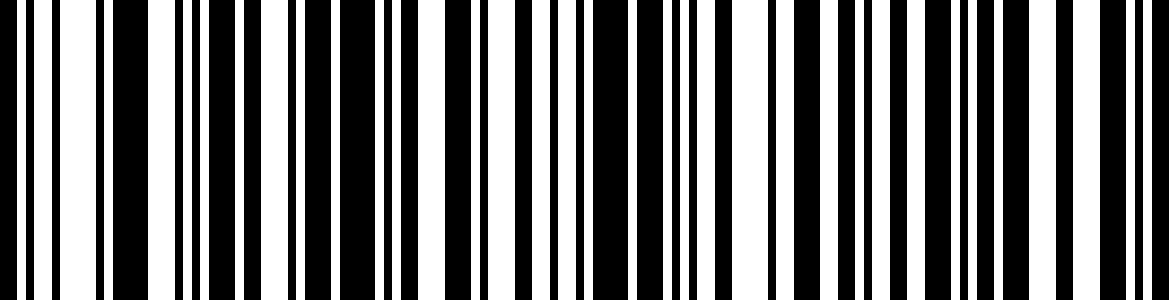 * UPC-A Addenda Separator On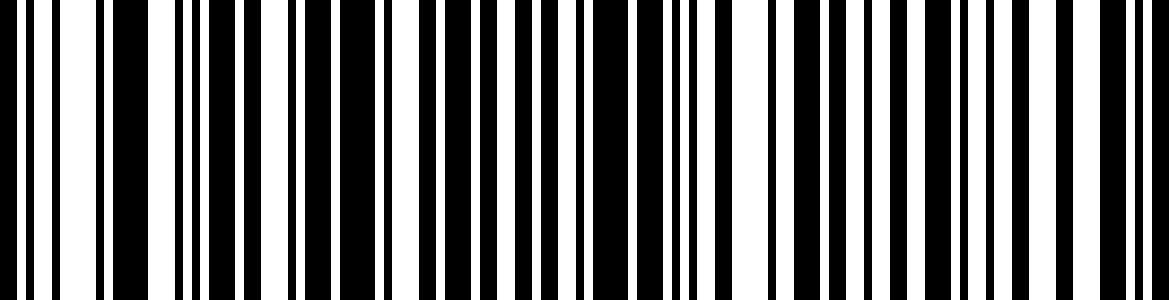 * Off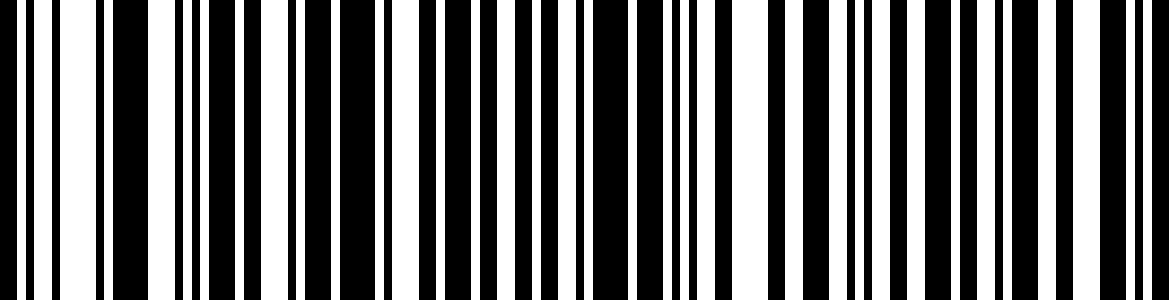 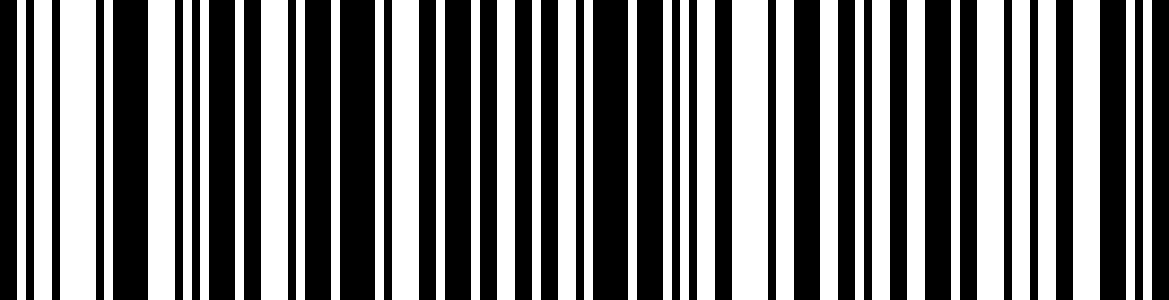 Require ConcatenationAllow Concatenation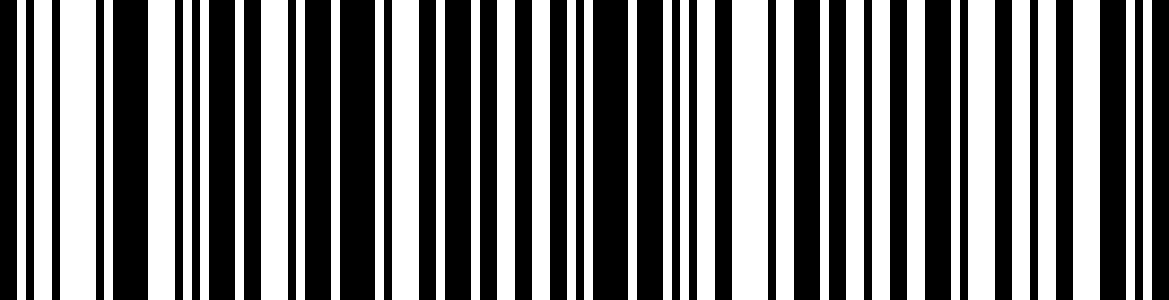 *GS1 Output Off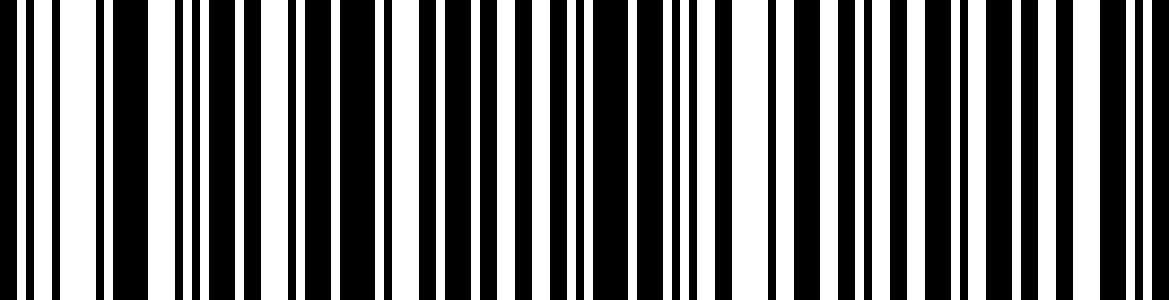 GS1 Output On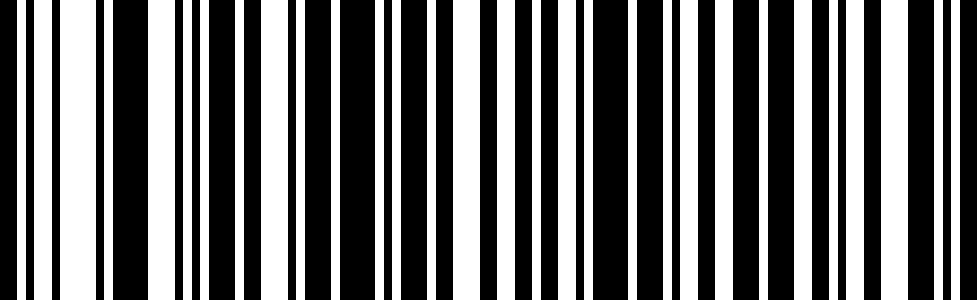 Default all UPC-E0 Settings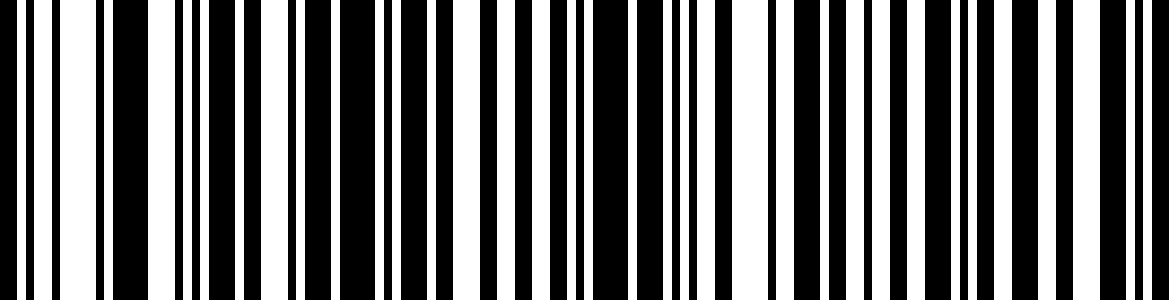 UPC-E0 Off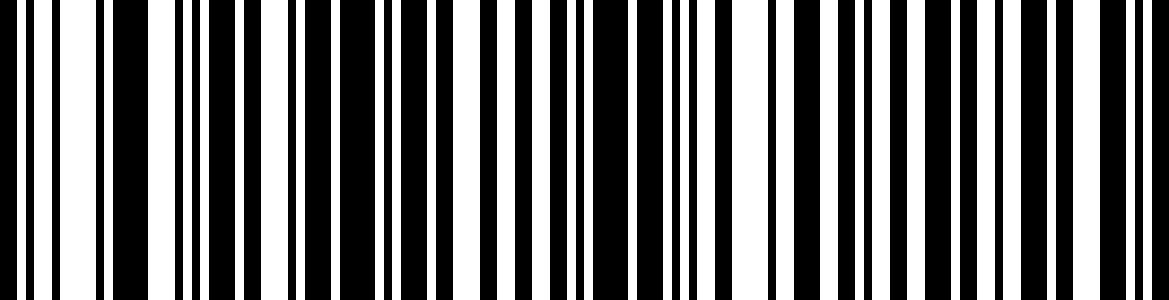 * UPC-E0 On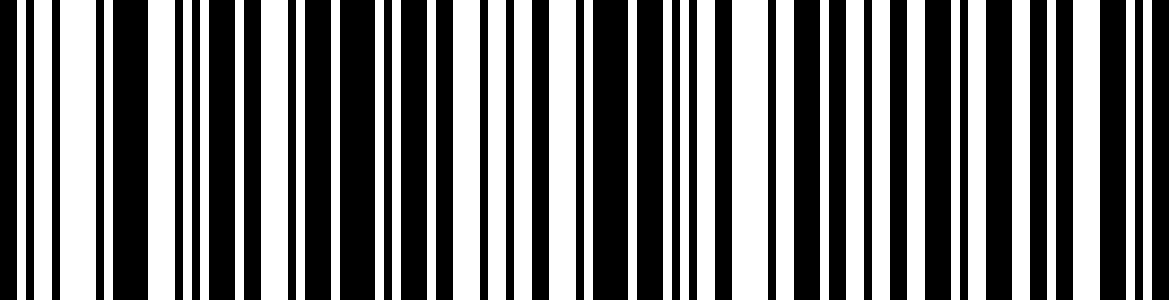 *UPC-E0 Expand Off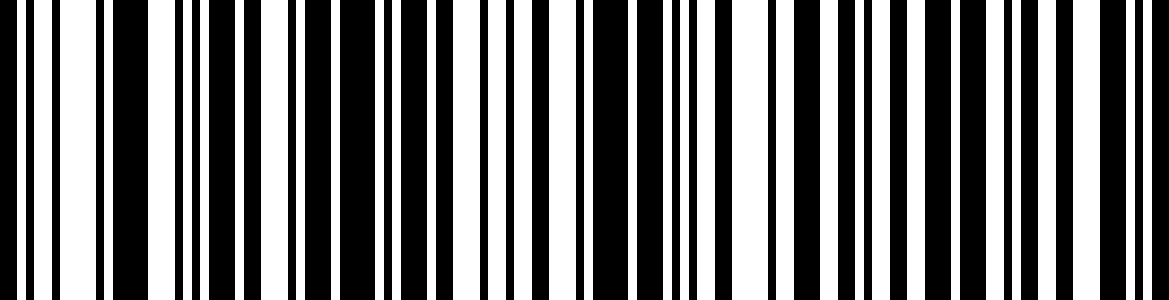 UPC-E0 Expand On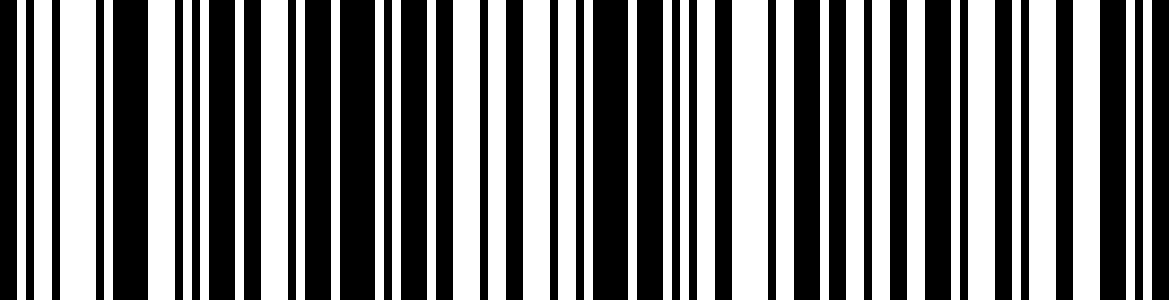 UPC-E0 Number System Off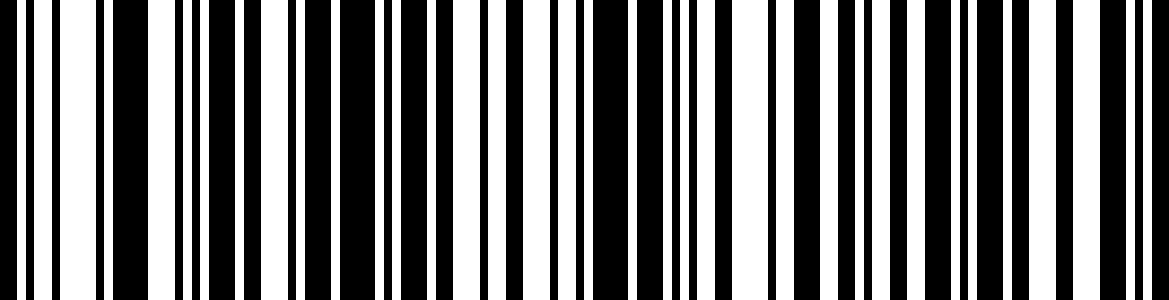 *UPC-E0 Number System On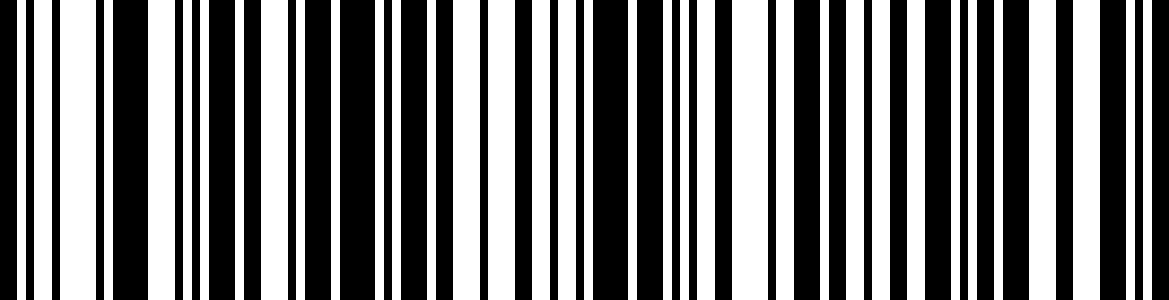 * 2 Digit Addenda Off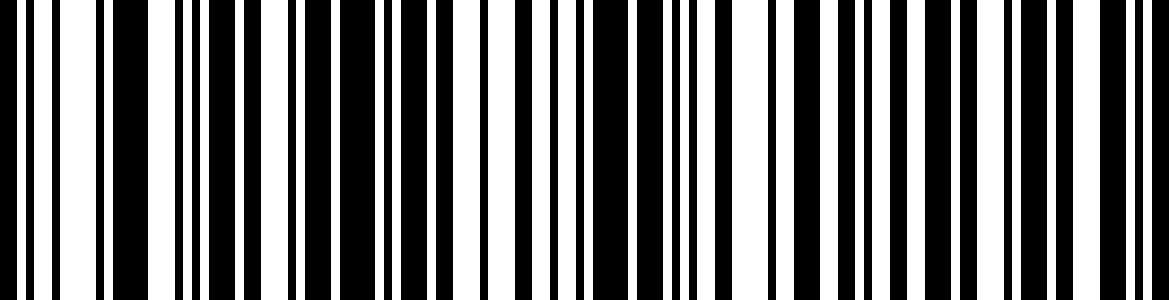 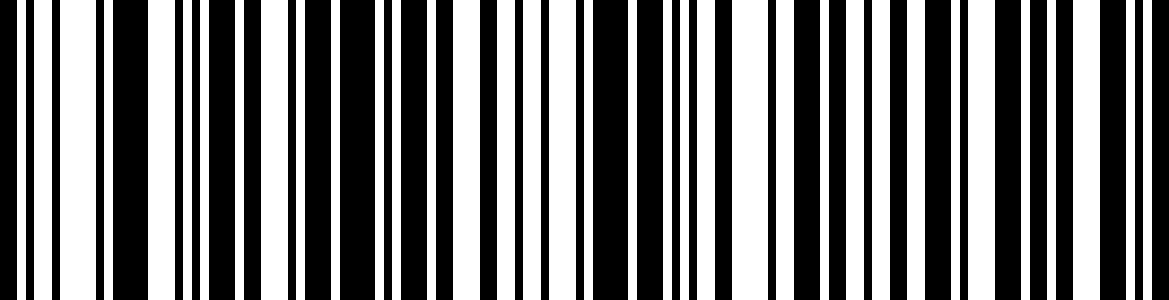 2 Digit Addenda On* 5 Digit Addenda Off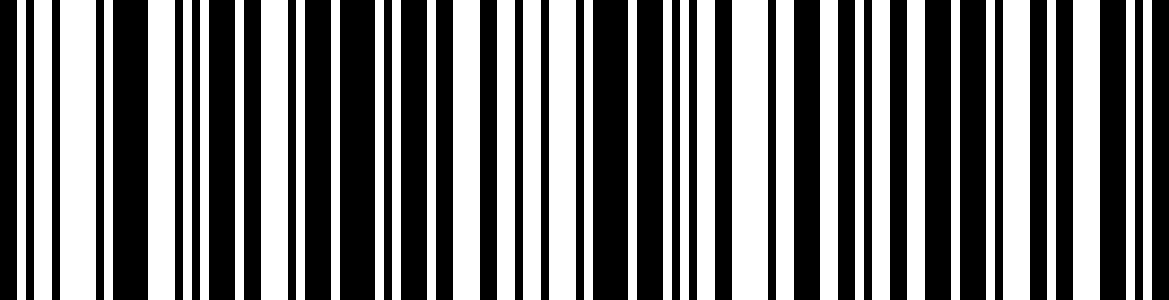 5 Digit Addenda On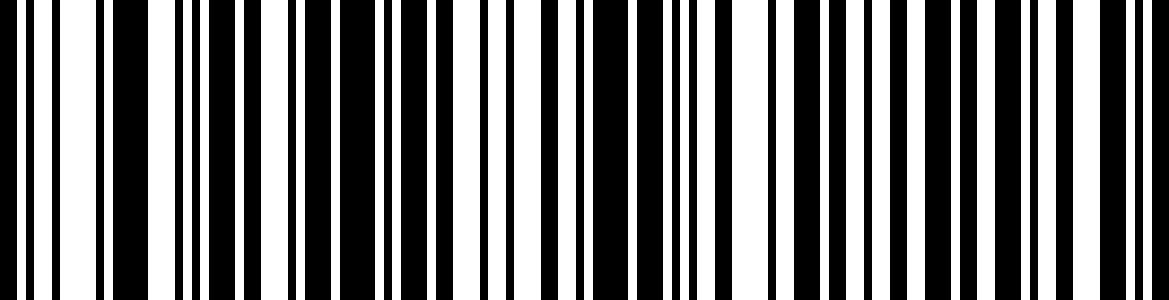 * UPC-E0 Addenda Not Required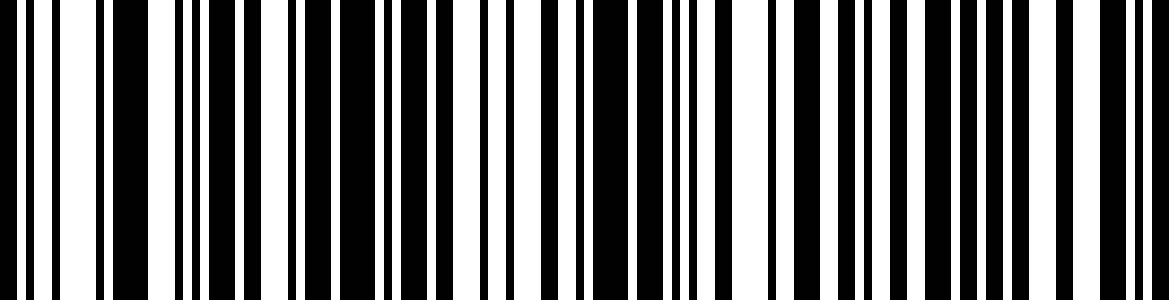 UPC-E0 Addenda Required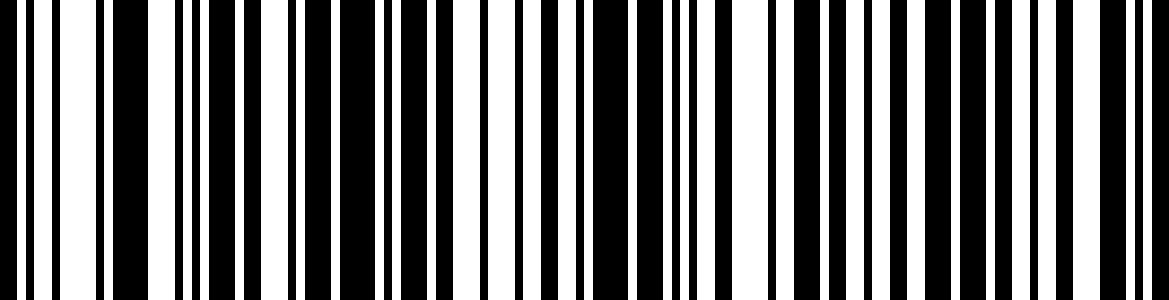 UPC-E0 Addenda Separator Off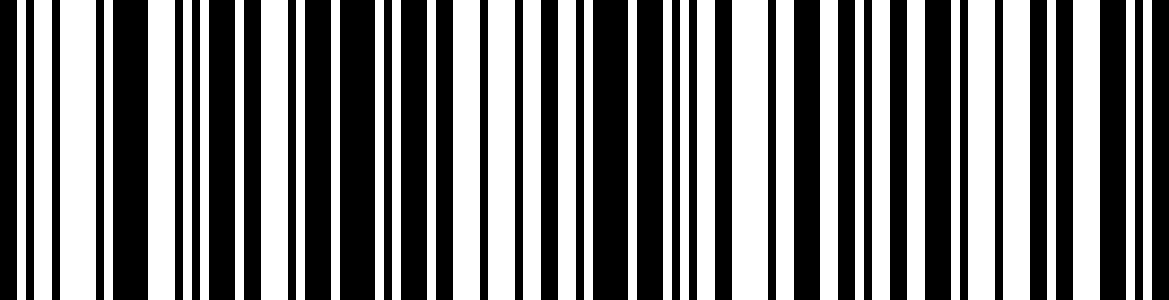 *UPC-E0 Addenda Separator On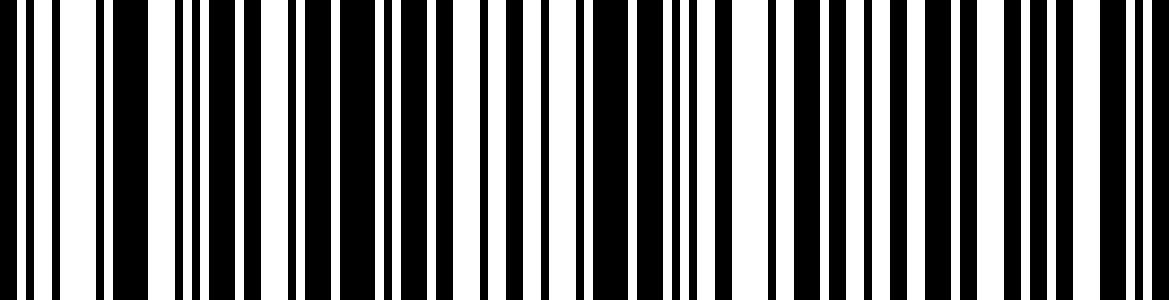 UPC-E0 Check Digit Off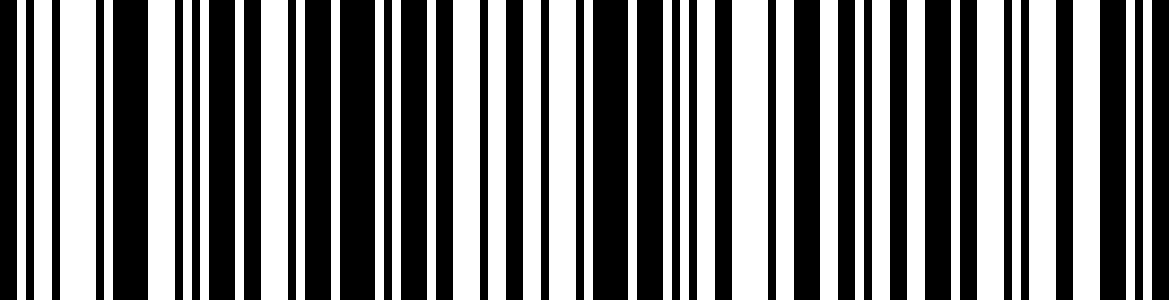 *UPC-E0 Check Digit On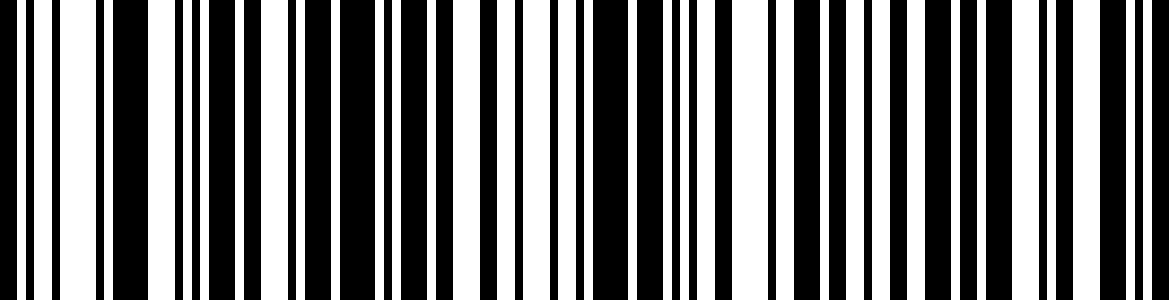 * UPC-E1 Off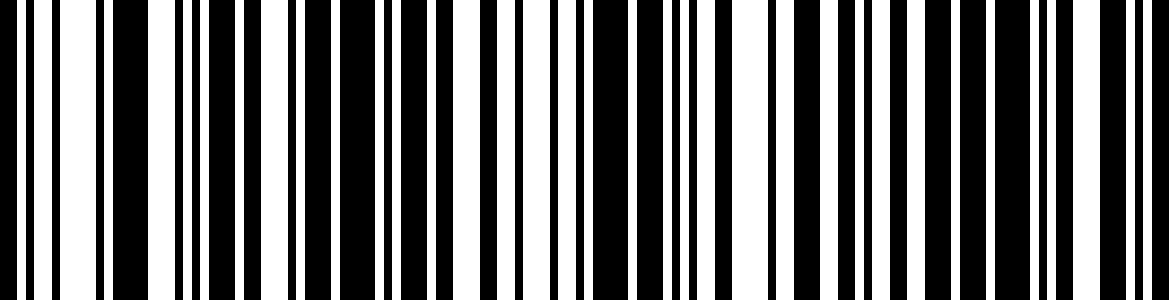 UPC-E1 On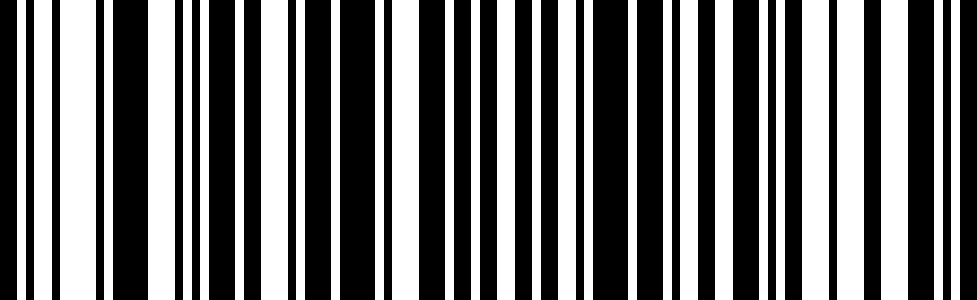 Default all EAN/JAN-8 Settings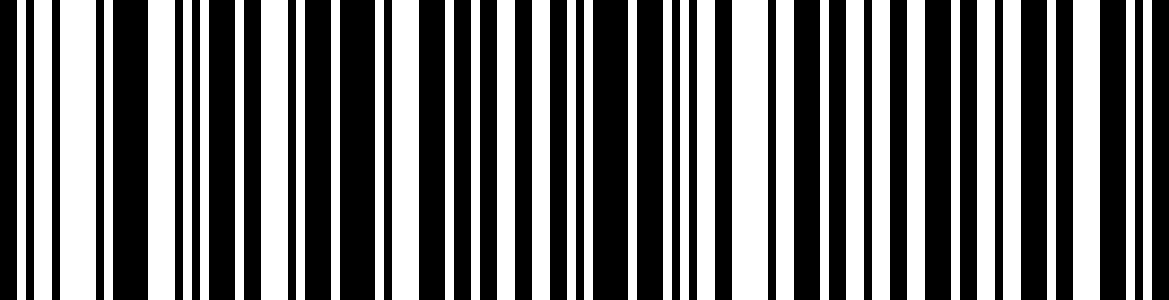 EAN/JAN-8 Off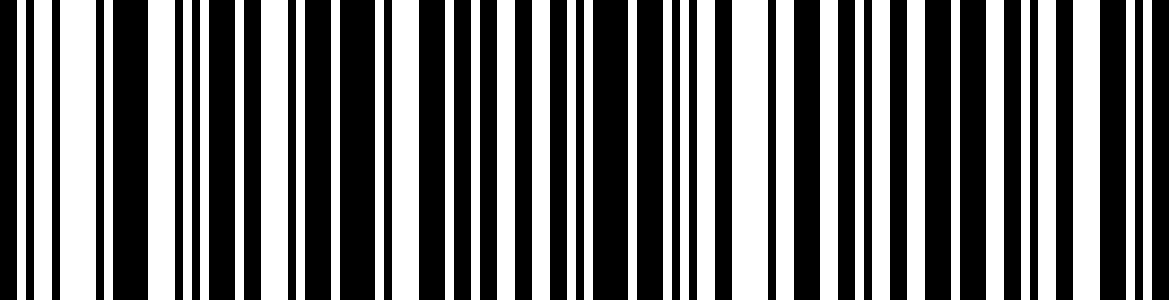 *EAN/JAN-8 On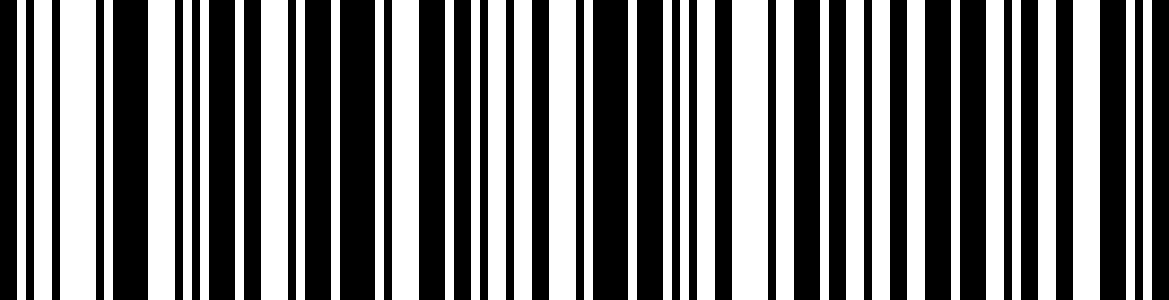 EAN/JAN-8 Check Digit Off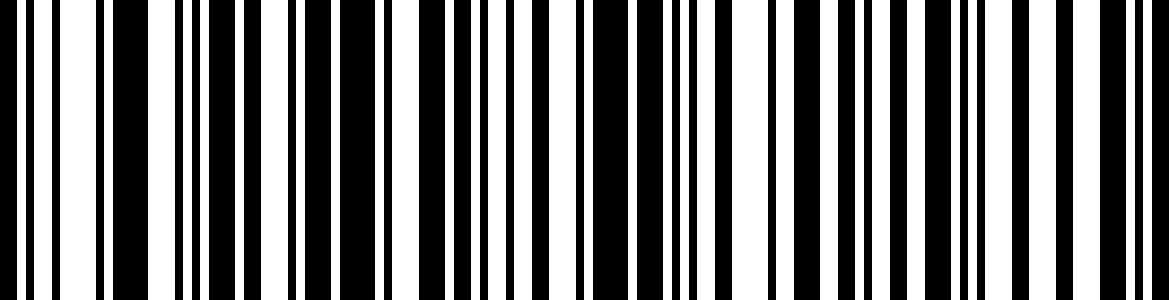 *EAN/JAN-8 Check Digit On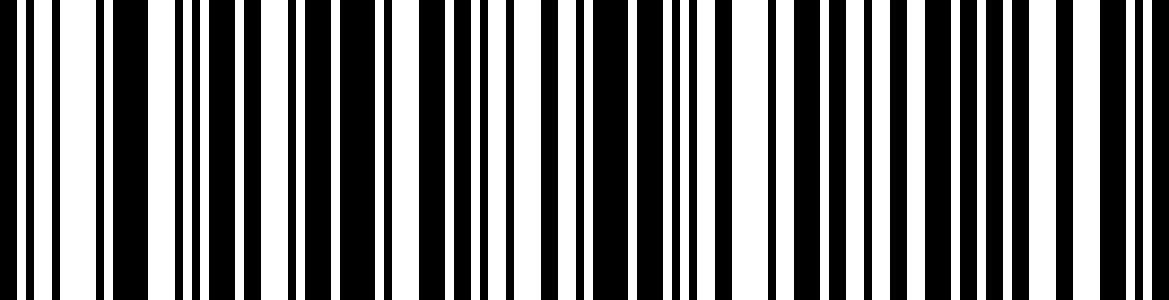 * 2 Digit Addenda Off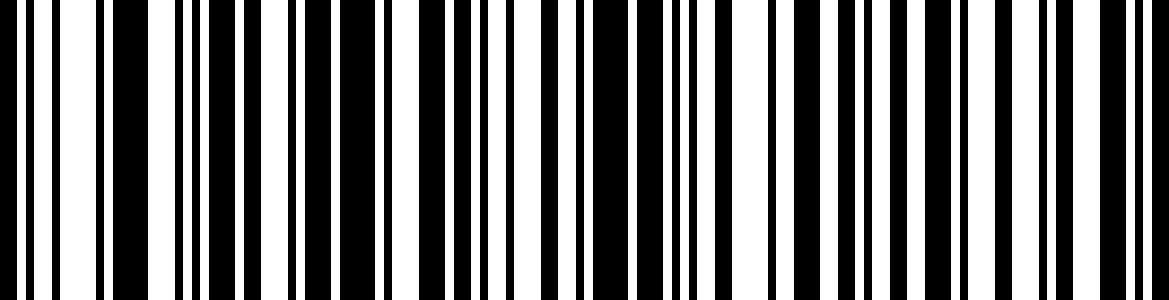 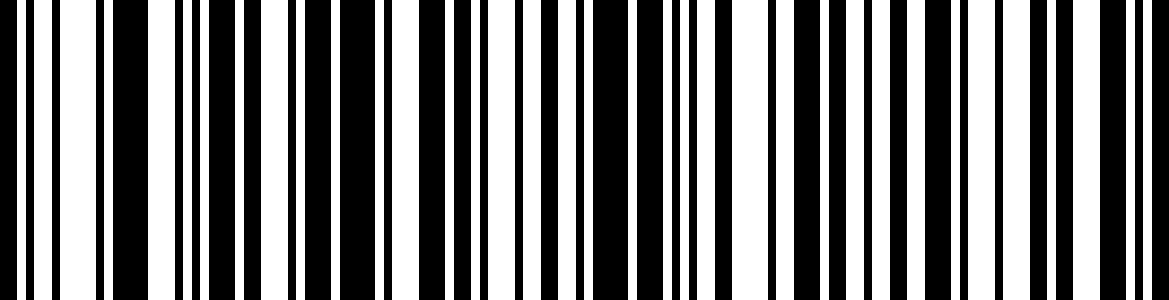 2 Digit Addenda On* 5 Digit Addenda Off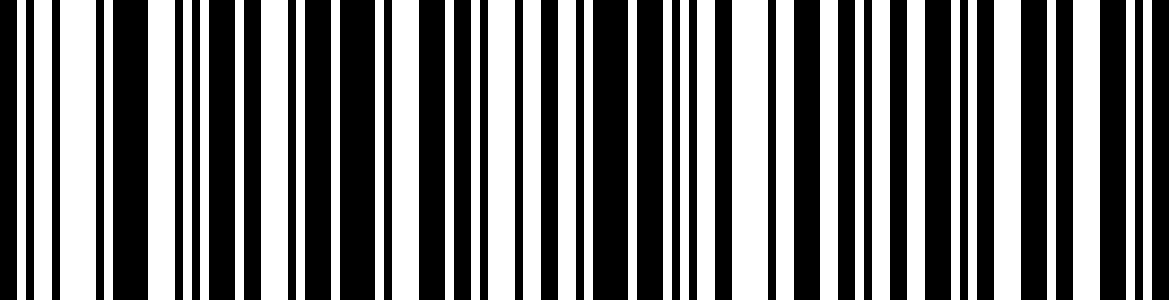 5 Digit Addenda On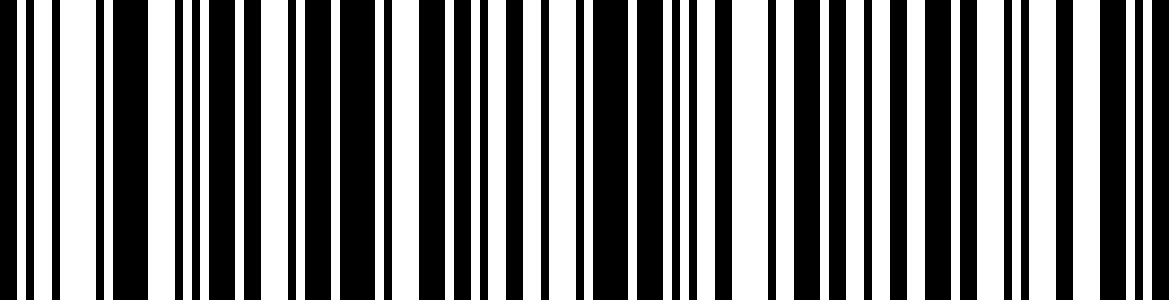 * EAN/JAN-8 Addenda Not Required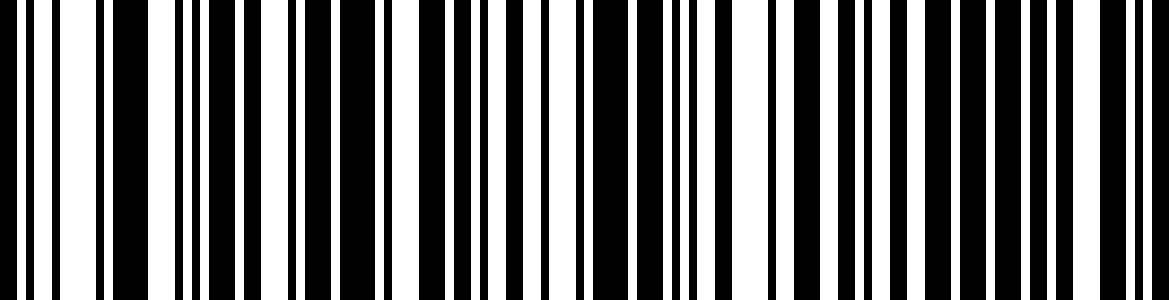 EAN/JAN-8 Addenda Required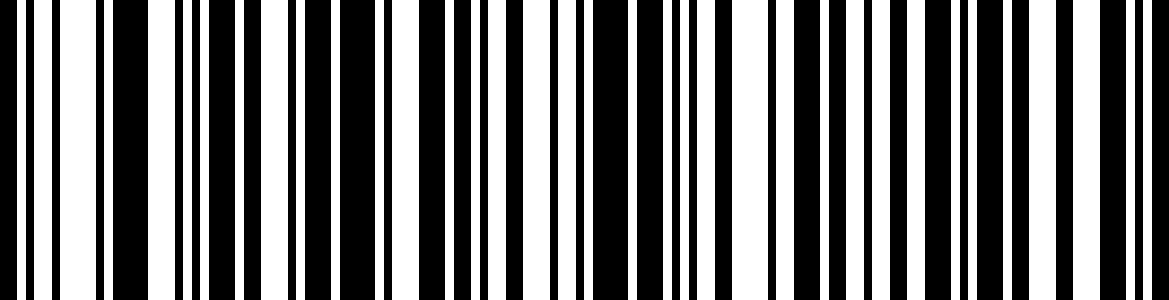 EAN/JAN-8 Addenda Separator Off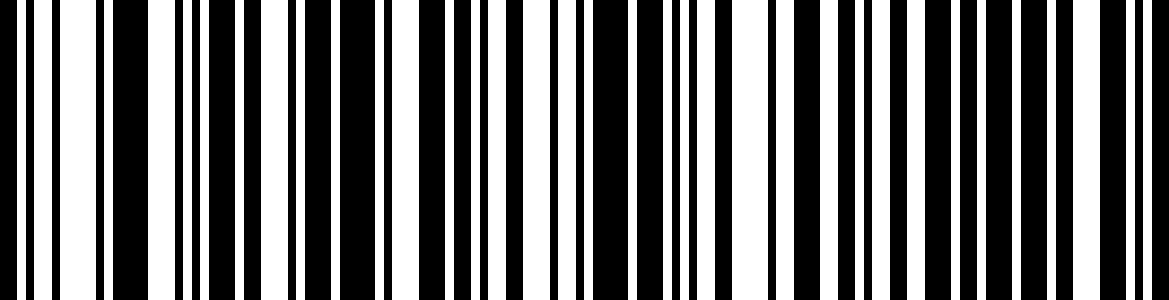 * EAN/JAN-8 Addenda Separator On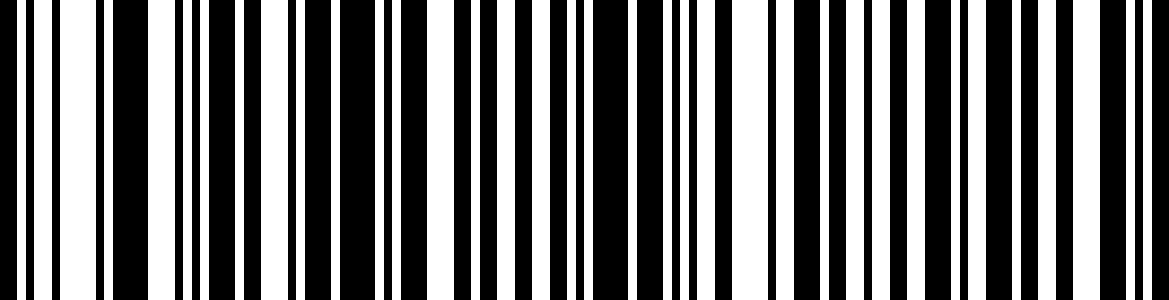 Default all EAN/JAN-13 Settings*EAN/JAN-13 Off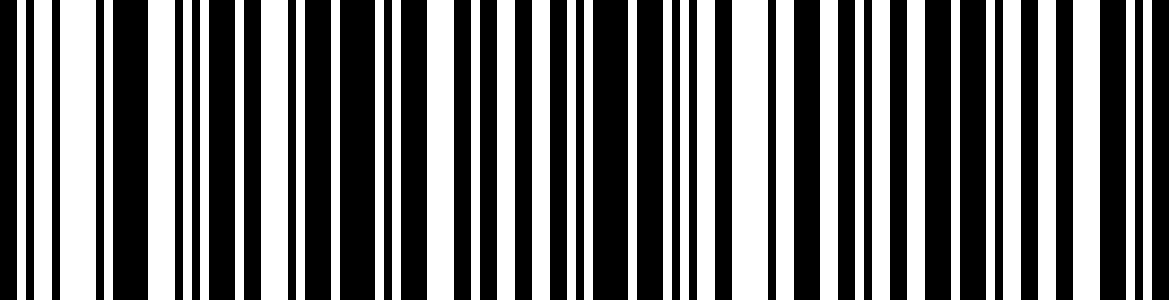 EAN/JAN-13 On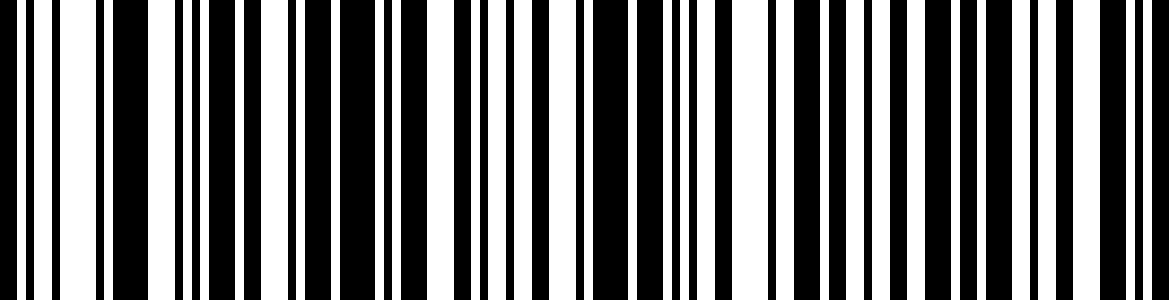 EAN/JAN-13 Check Digit Off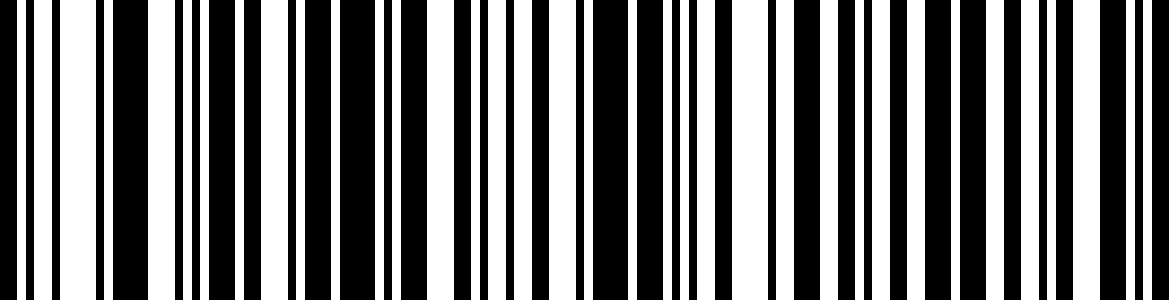 *EAN/JAN-13 Check Digit On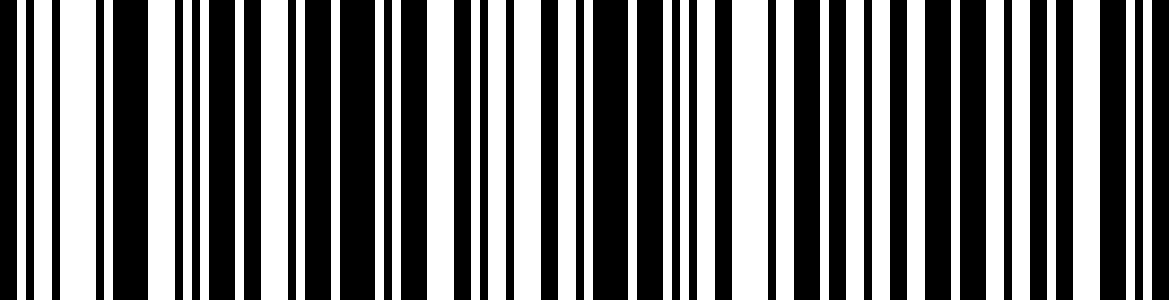 * 2 Digit Addenda Off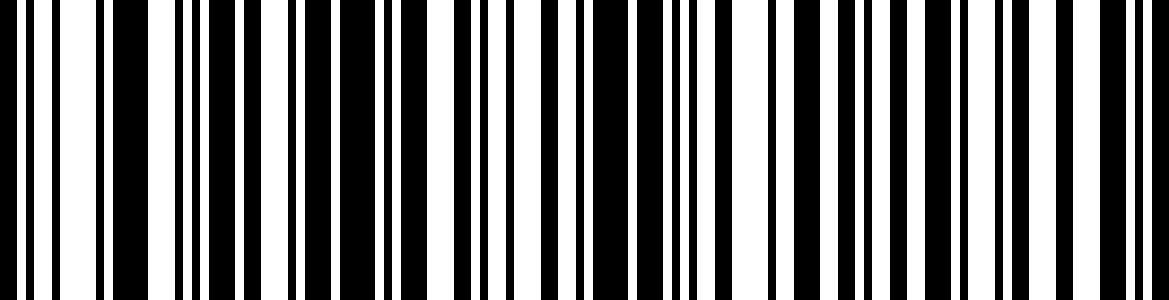 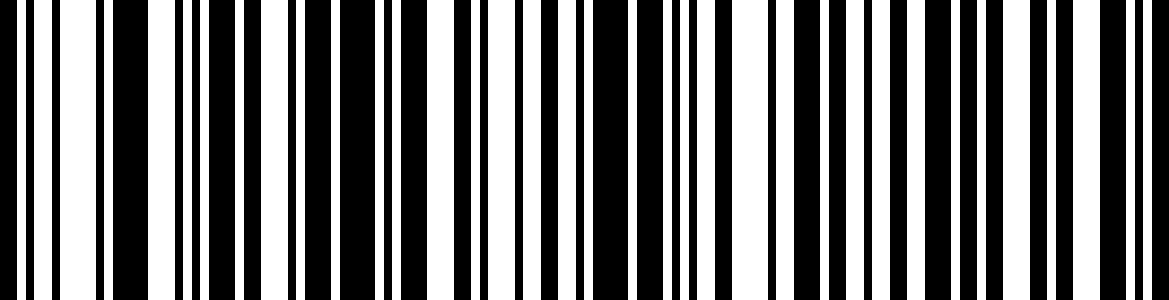 2 Digit Addenda On* 5 Digit Addenda Off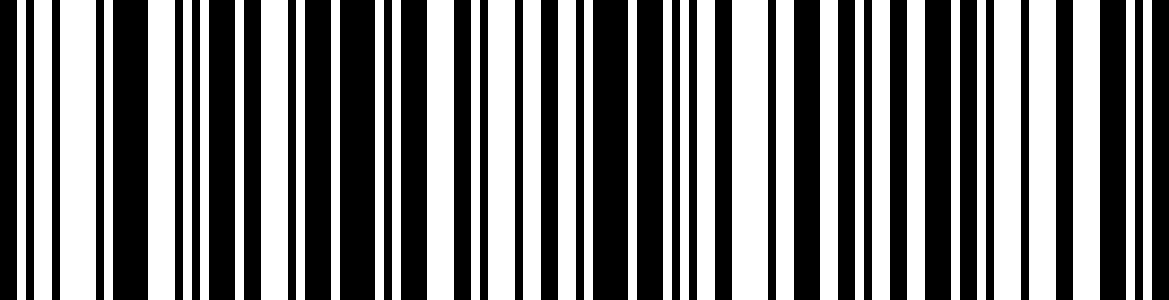 5 Digit Addenda On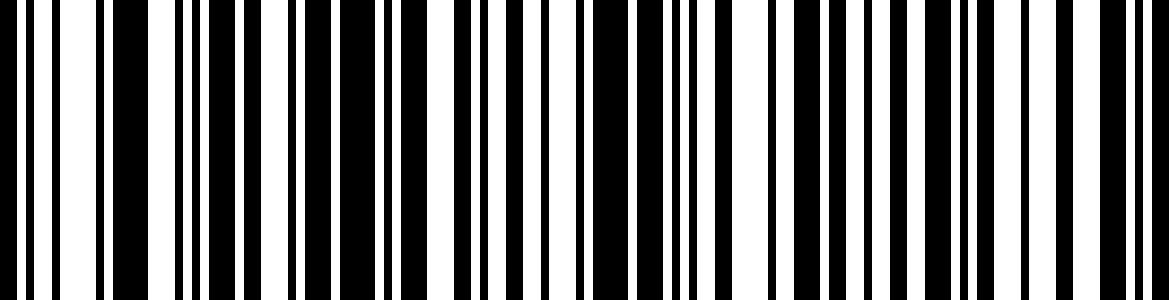 * EAN/JAN-13 Addenda Not Required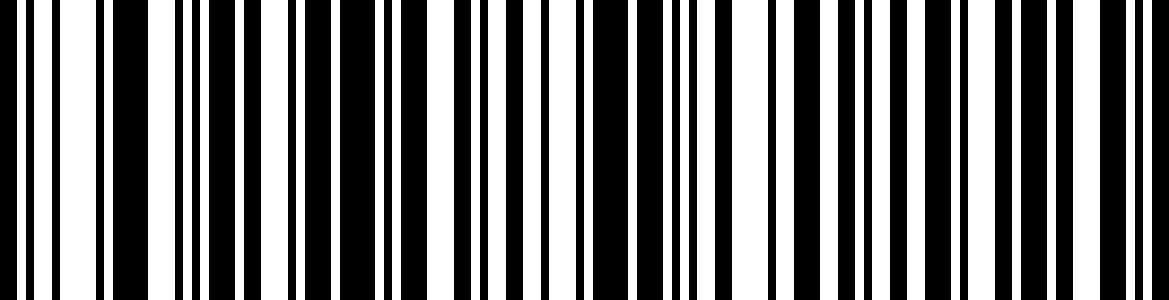 EAN/JAN-13 Addenda Required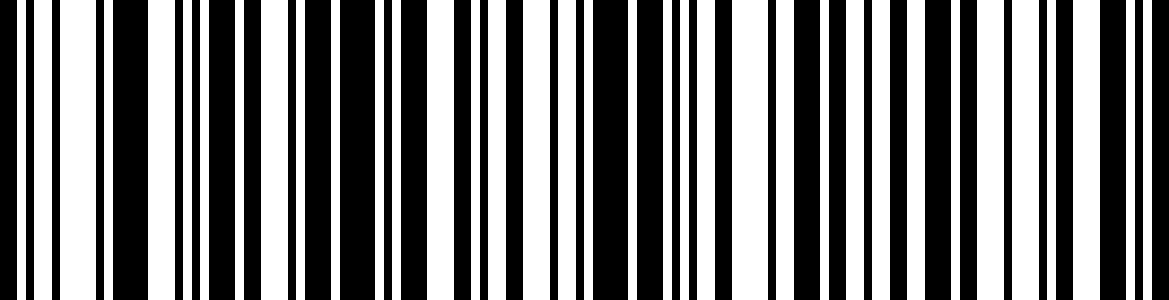 EAN/JAN-13 Addenda Separator Off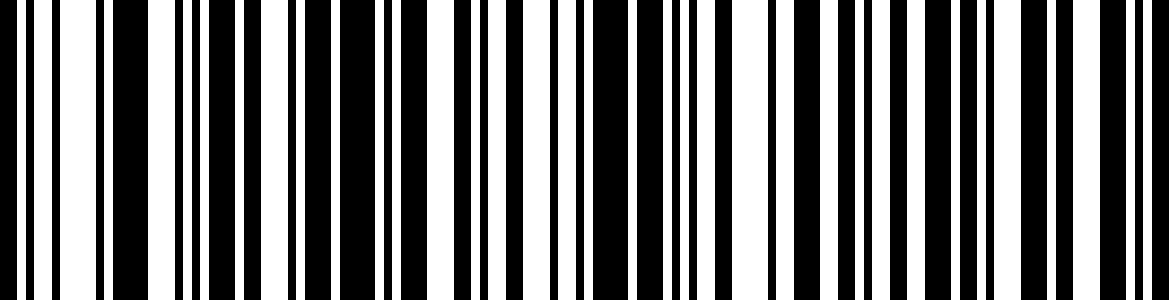 * EAN/JAN-13 Addenda Separator On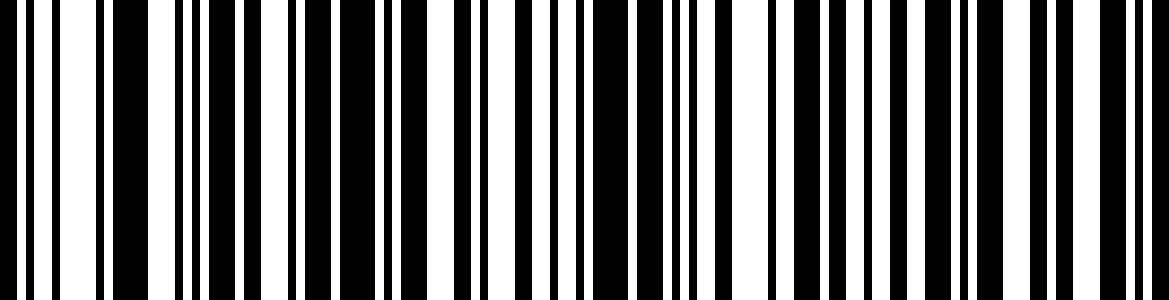 * ISBN Translate Off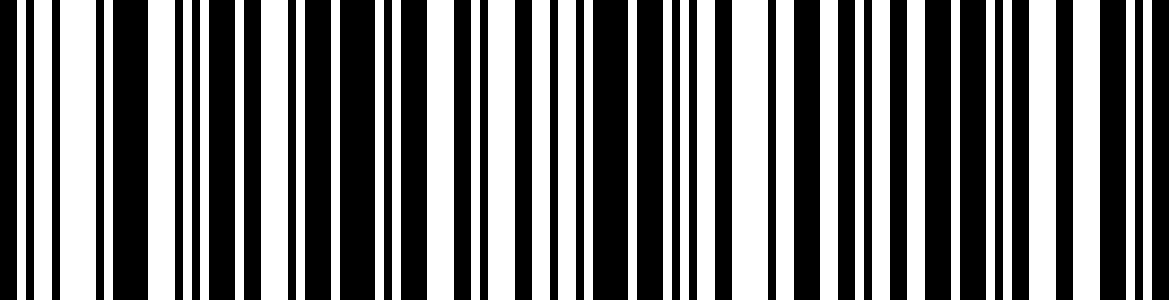 ISBN Translate On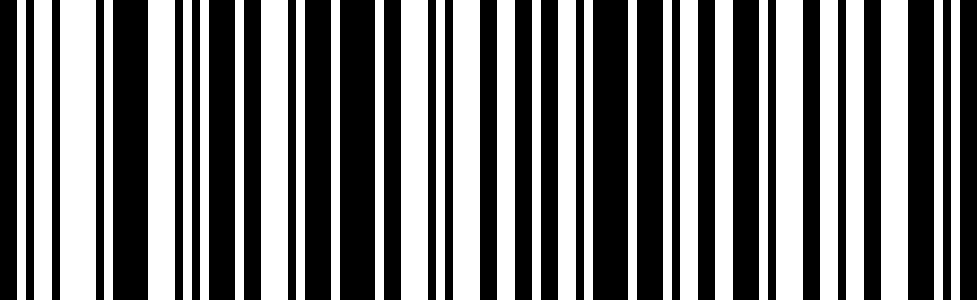 Default all Code 128 Settings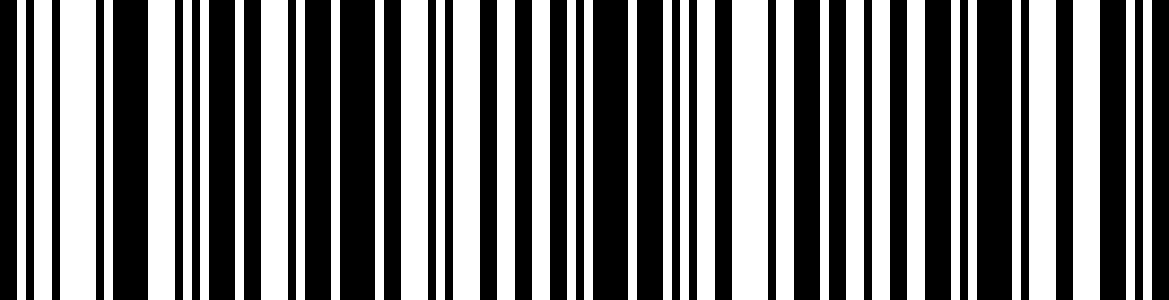 Code 128 Off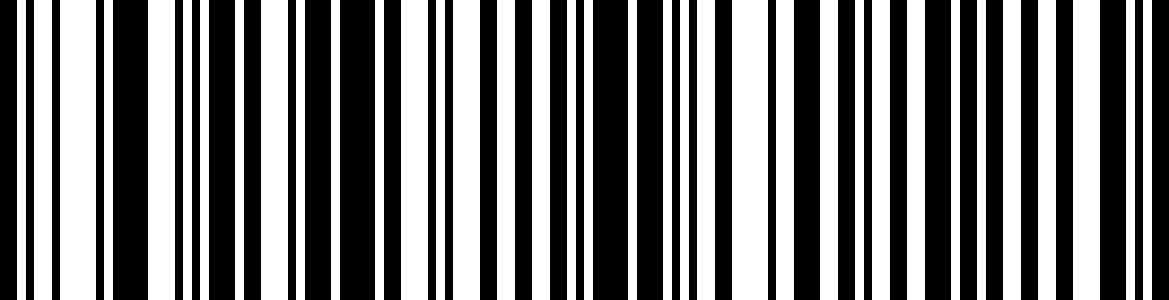 *Code 128 On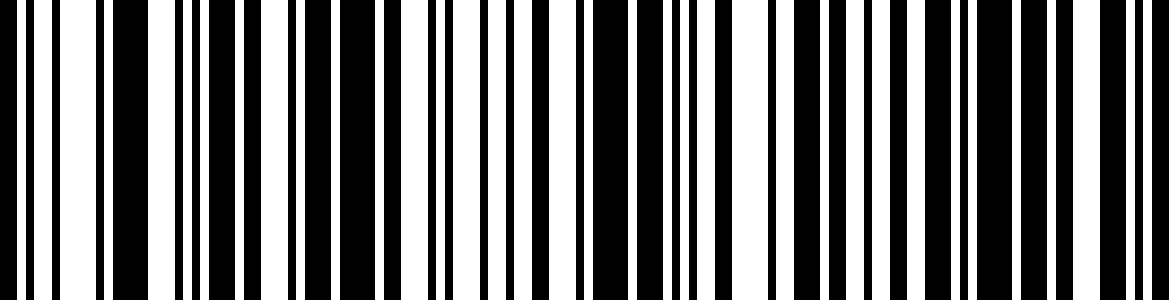 * ISBT 128 Off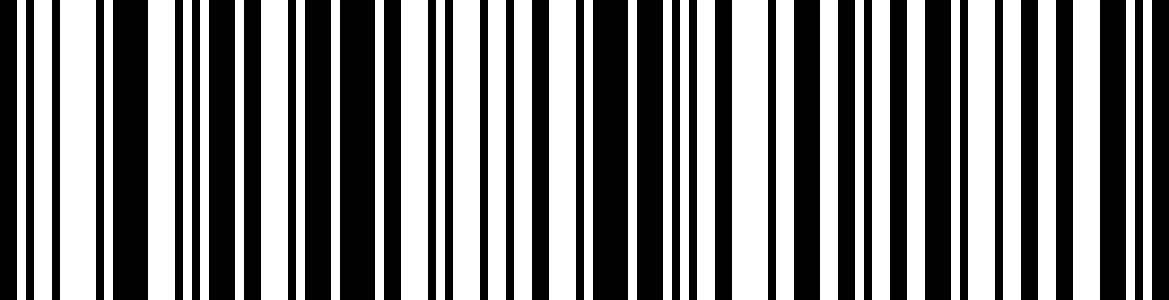 ISBT 128 On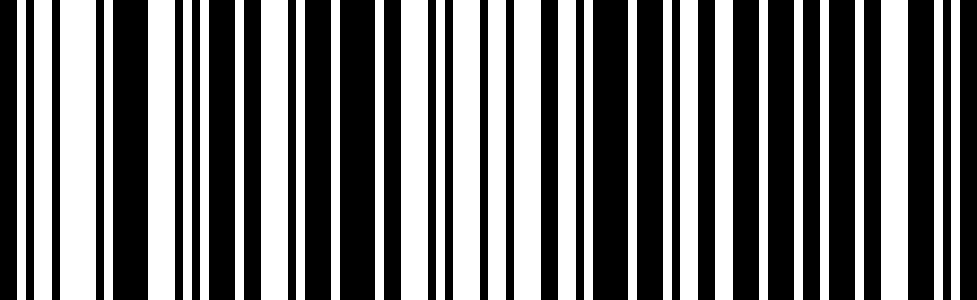 Minimum Message Length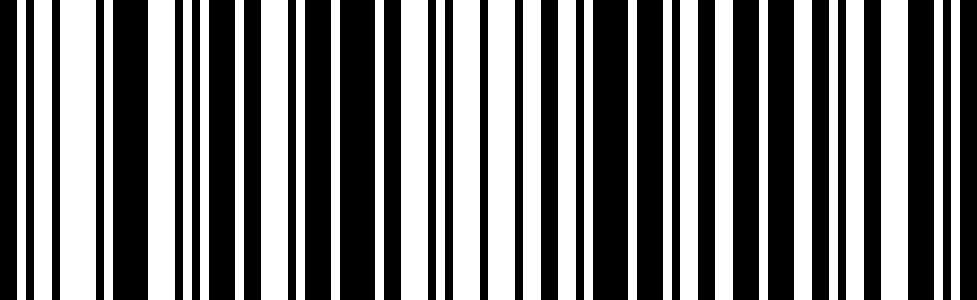 Maximum Message Length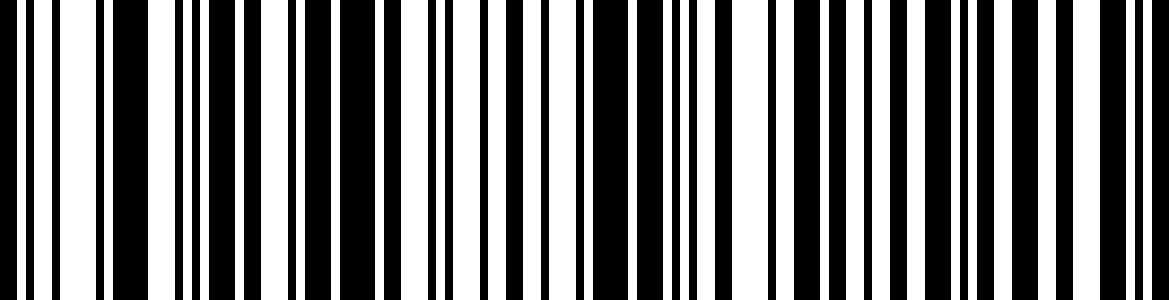 * Code 128 Append Off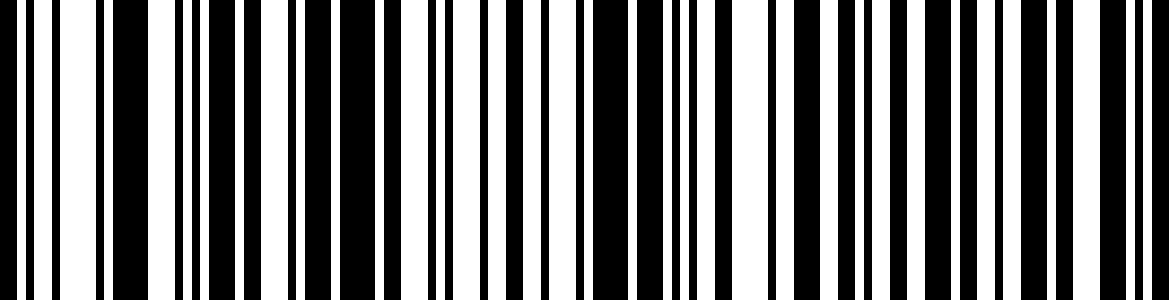 Code 128 Append On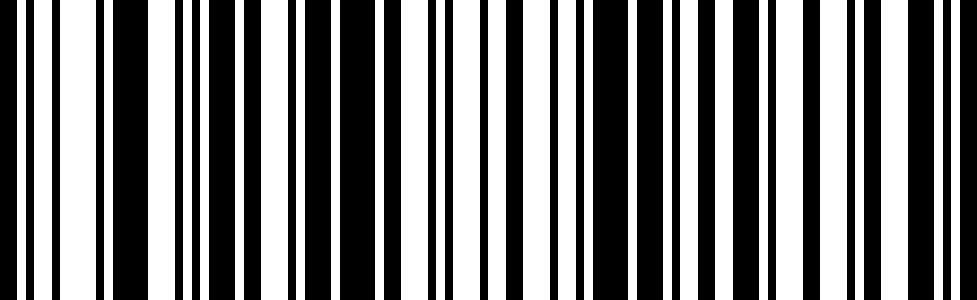 Code 128 Code Page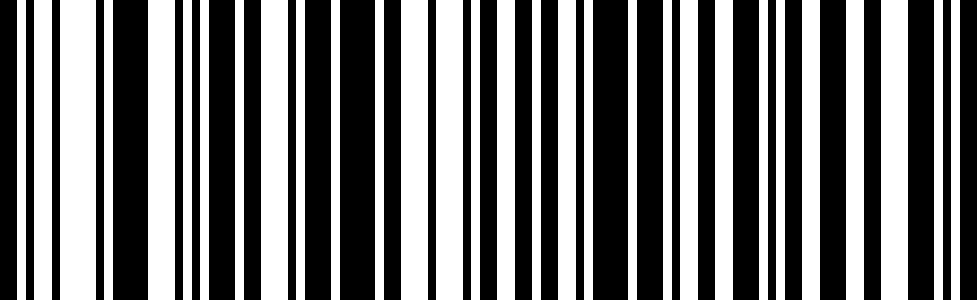 Default all GS1-128 Settings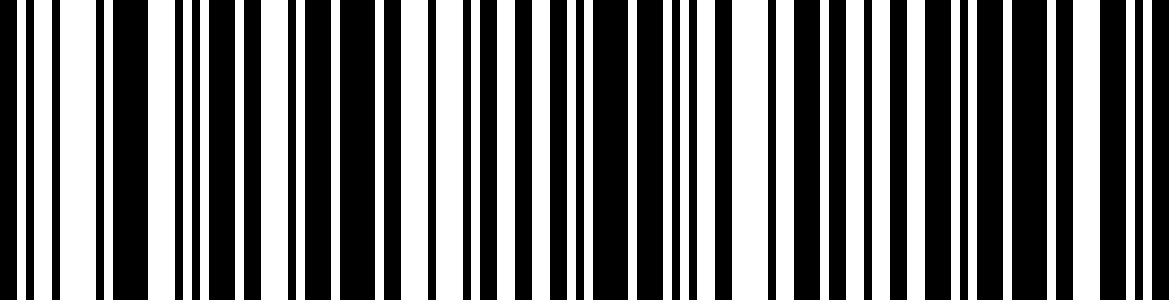 GS1-128 Off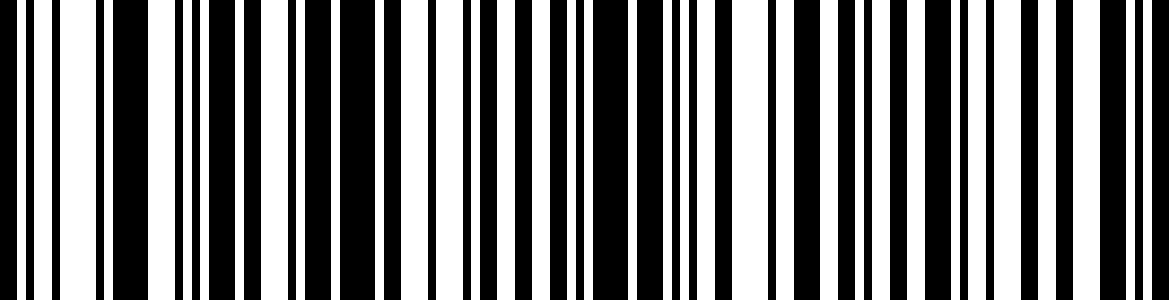 *GS1-128 On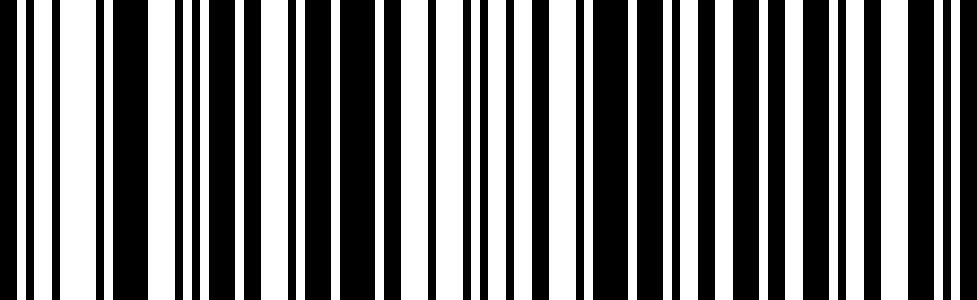 Minimum Message Length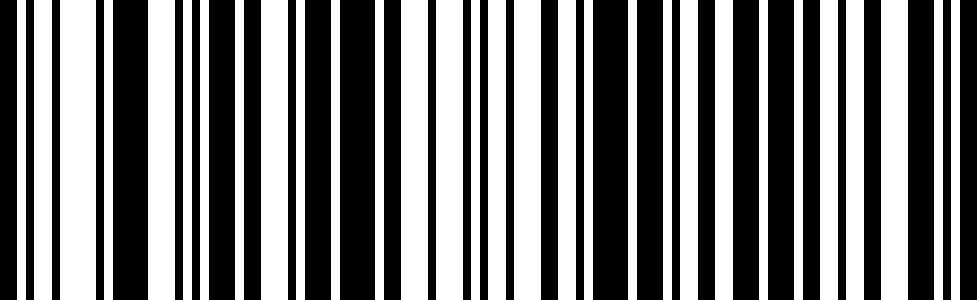 Maximum Message Length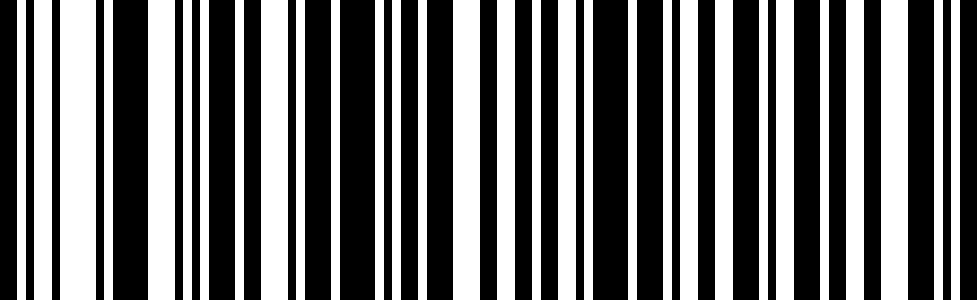 Default All Telepen Settings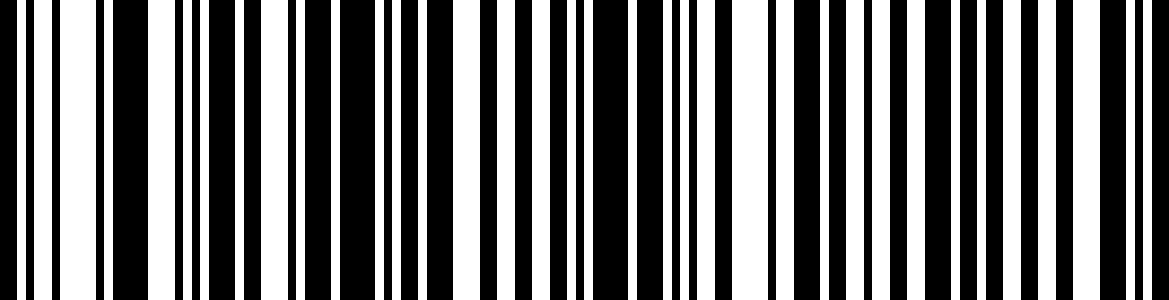 *Telepen Off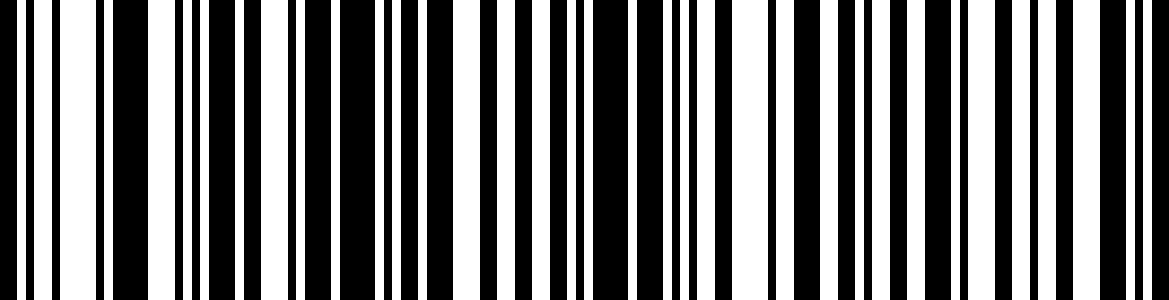 Telepen On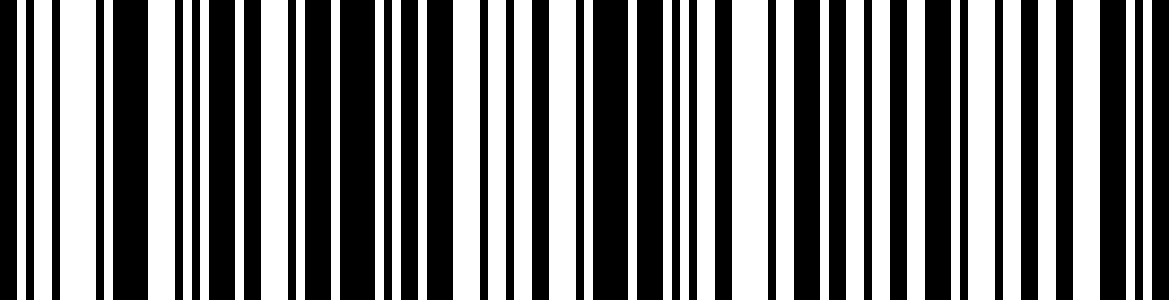 * AIM Telepen Output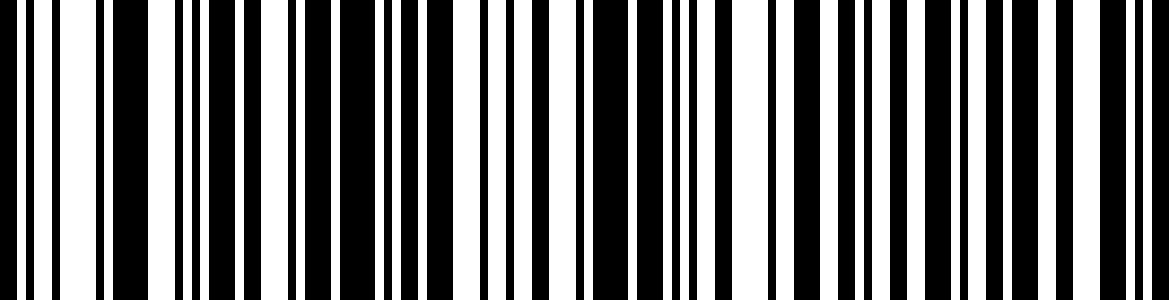 Original Telepen Output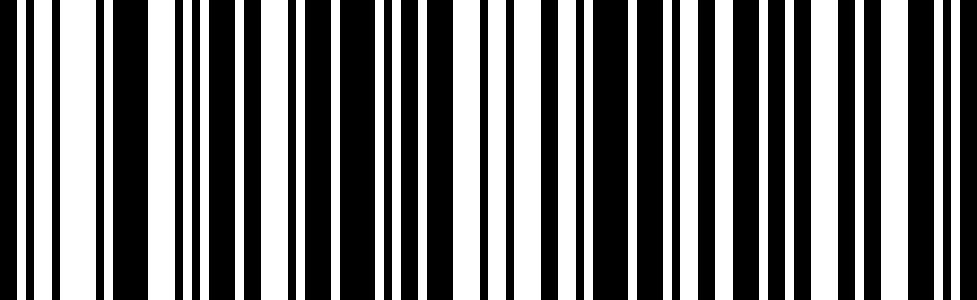 Minimum Message Length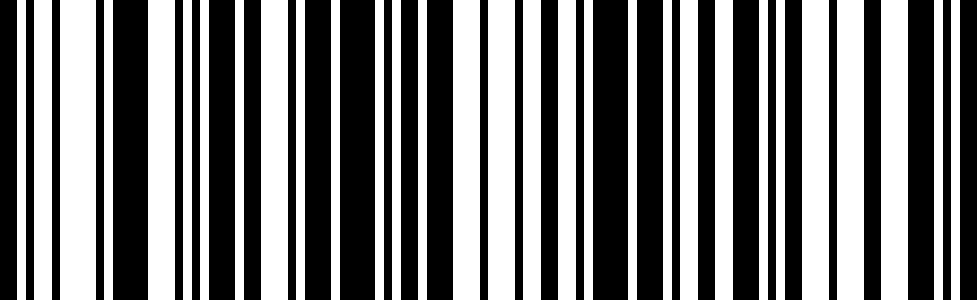 Maximum Message Length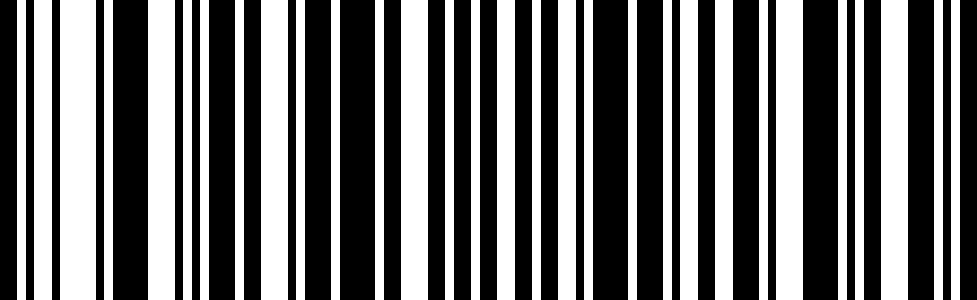 Default all Code 39 Settings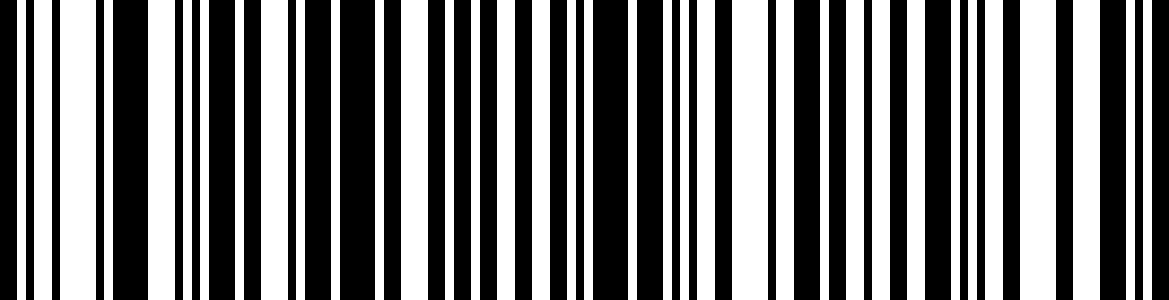 Code 39 Off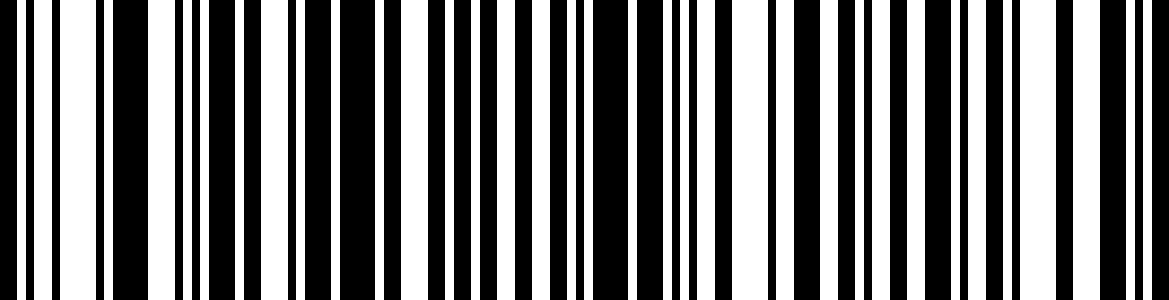 *Code 39 On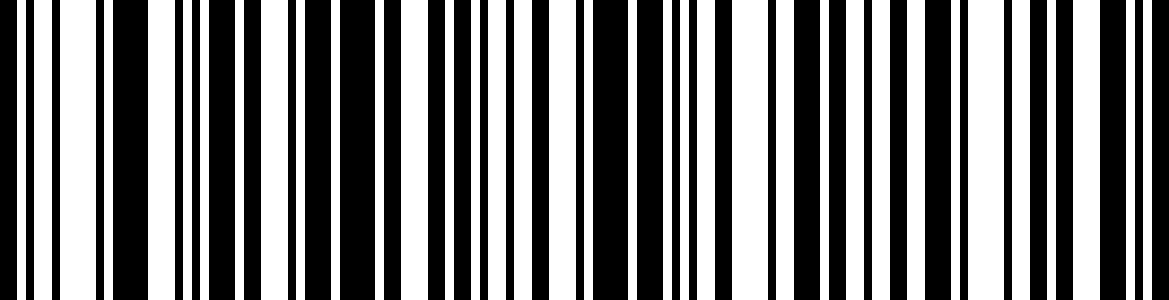 * Don’t Transmit Start/Stop Characters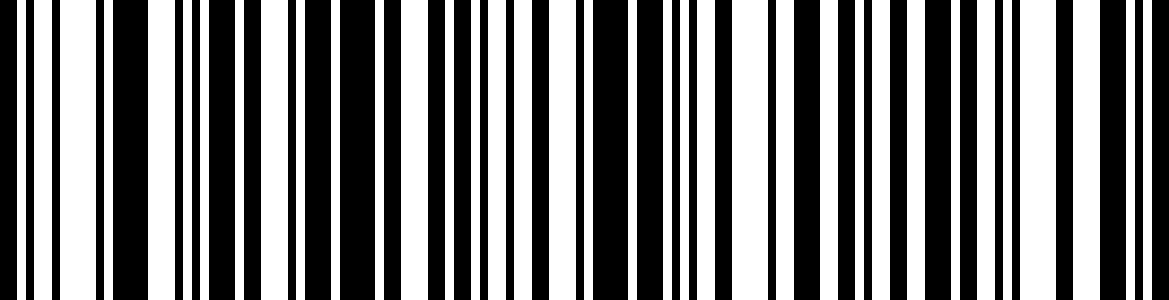 Transmit Start/Stop Characters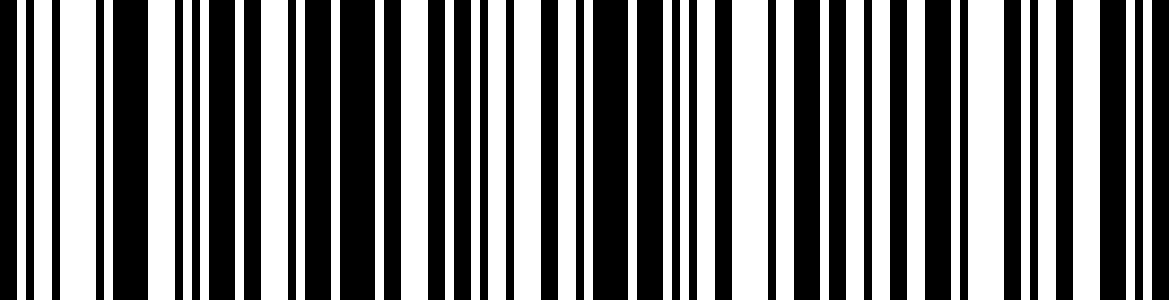 * No Check Character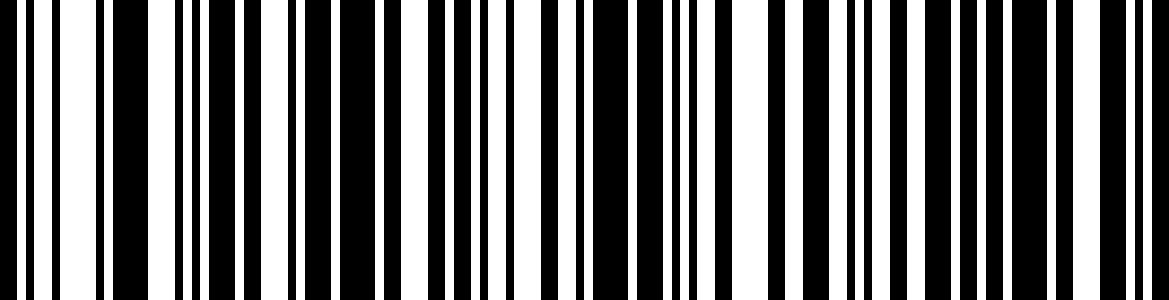 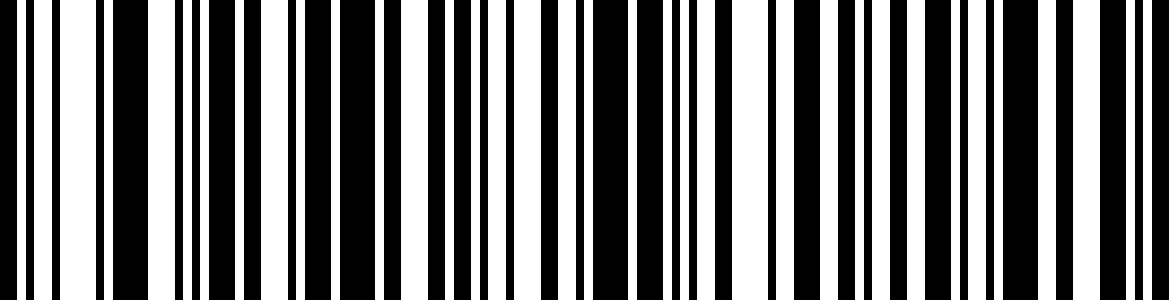 Validate and TransmitValidate, but Don’t Transmit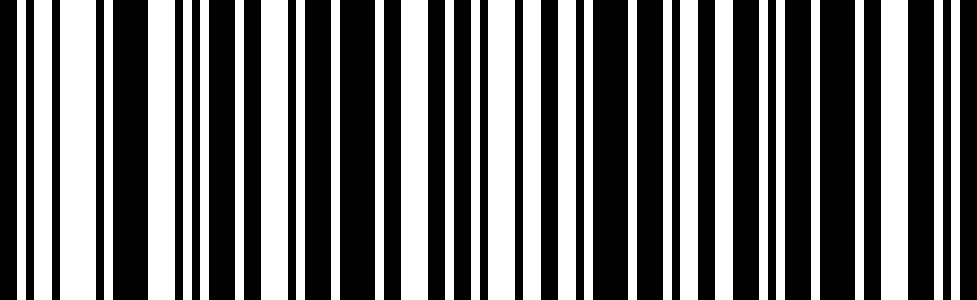 Minimum Message Length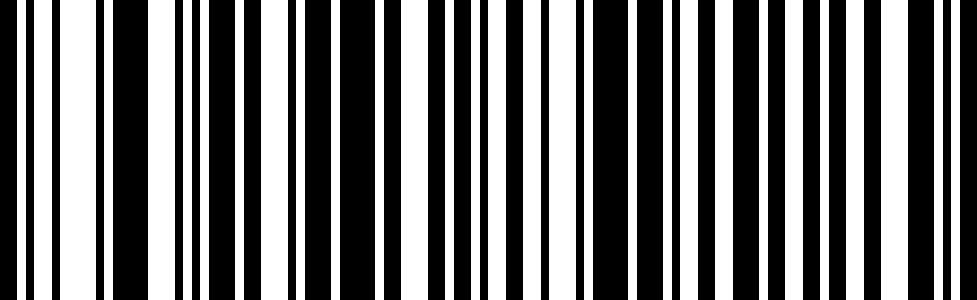 Maximum Message Length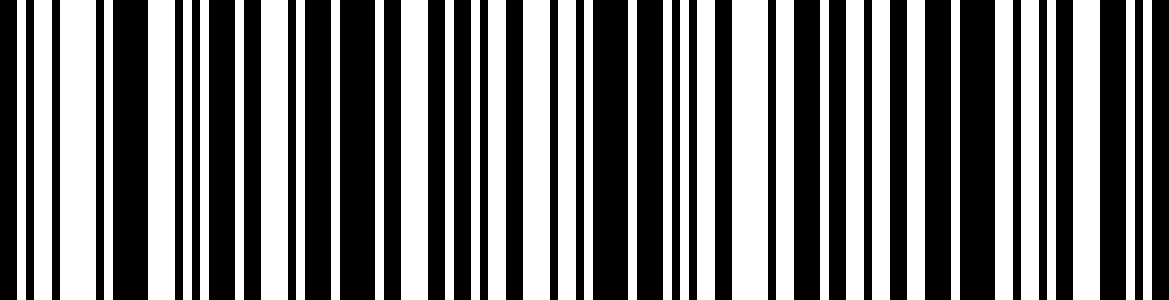 * Code 39 Append Off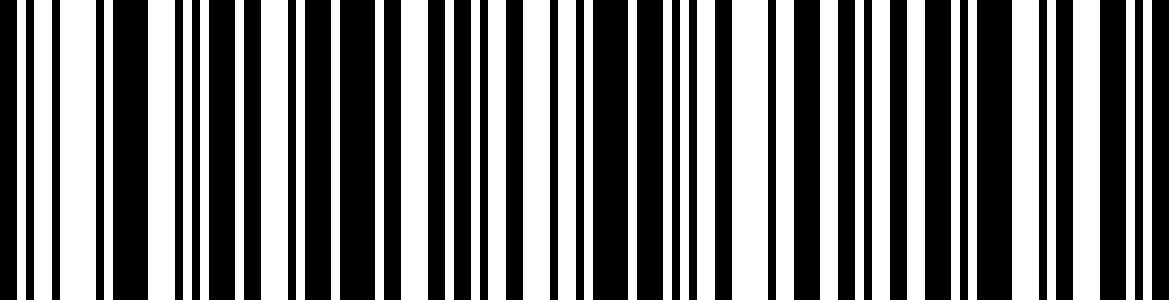 Code 39 Append On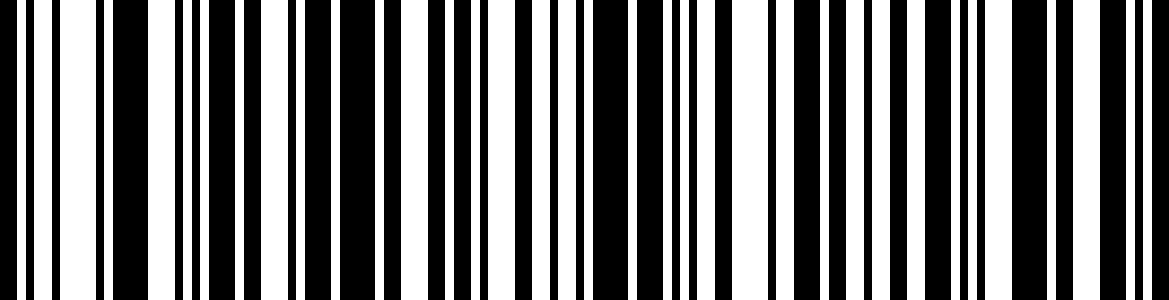 * Convert Code 39 to Code 32 Off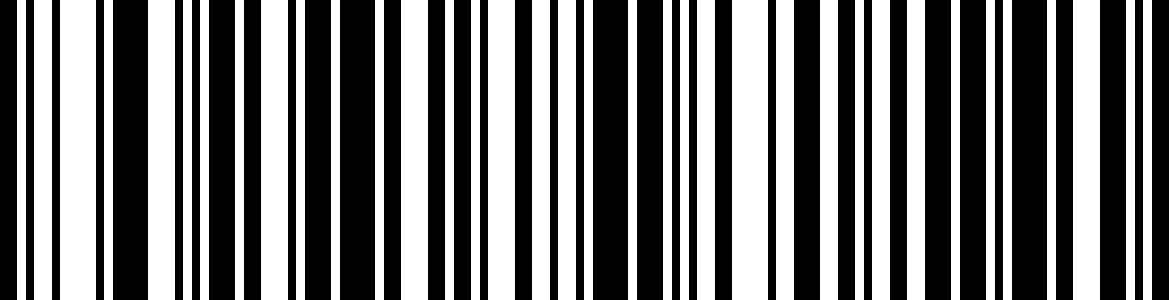 Convert Code 39 to Code 32 On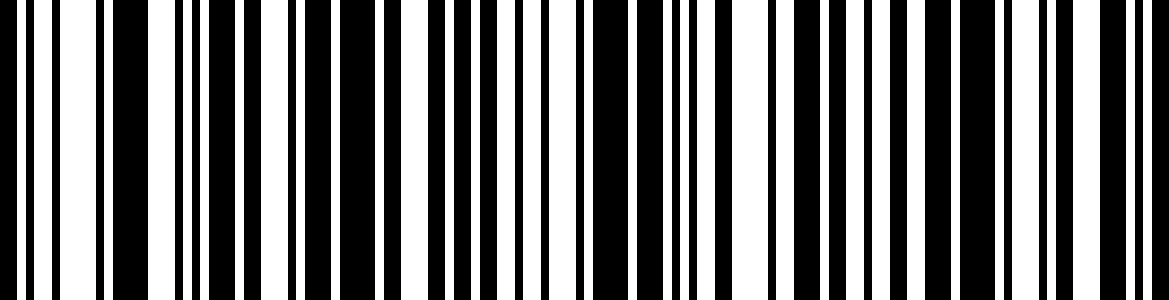 * Full ASCII Off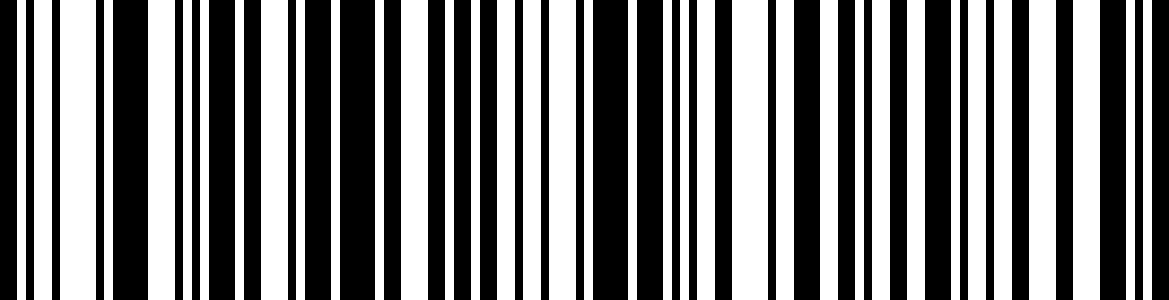 Full ASCII On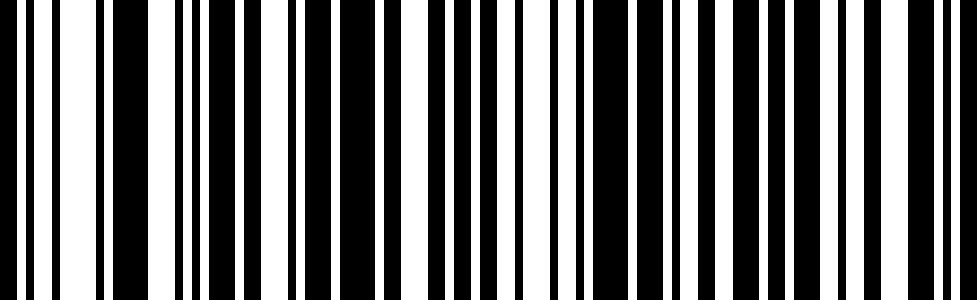 Code 39 Code Page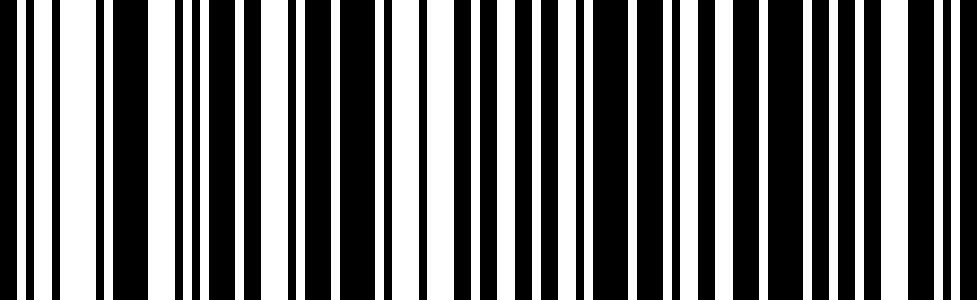 Default all Code 93 Settings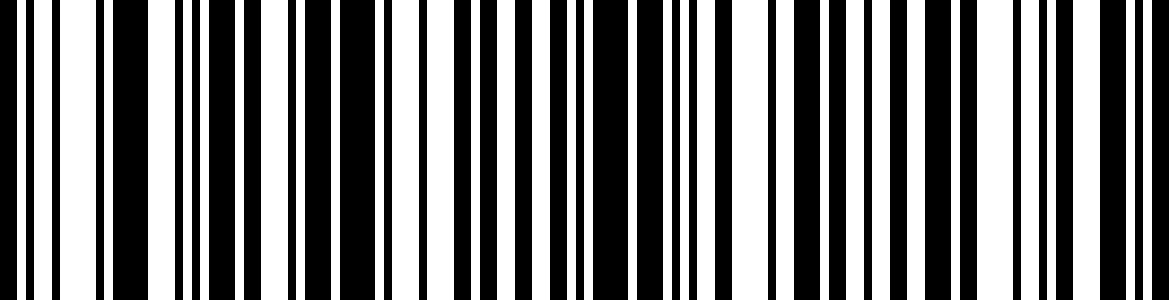 Code 93 Off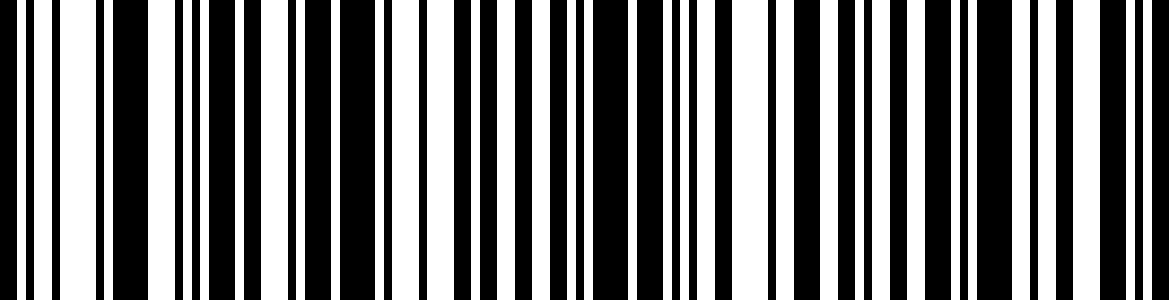 *Code 93 On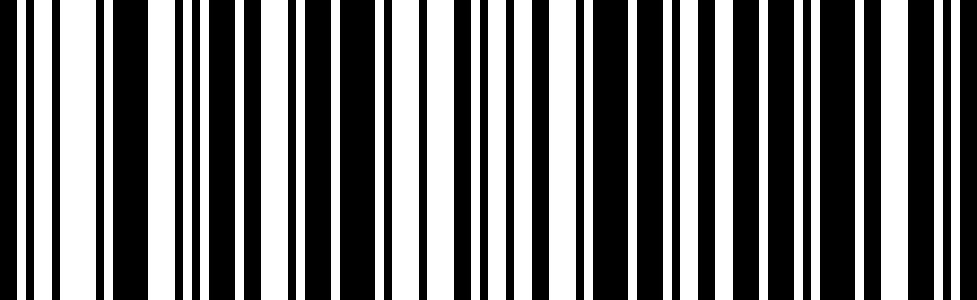 Minimum Message Length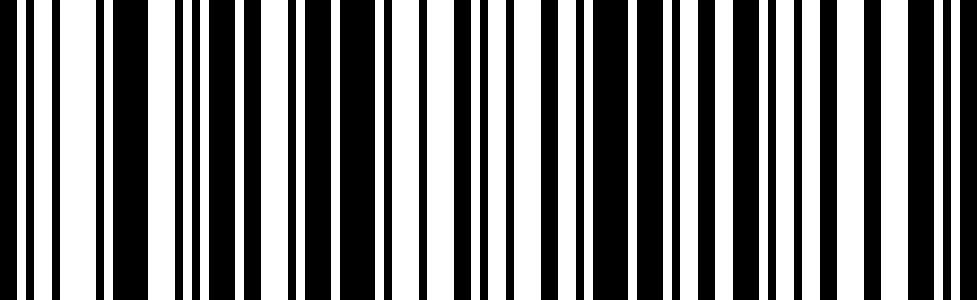 Maximum Message Length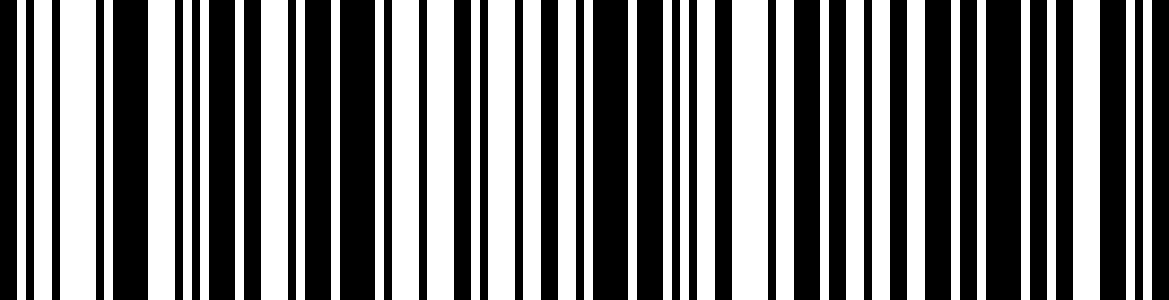 * Code 93 Append Off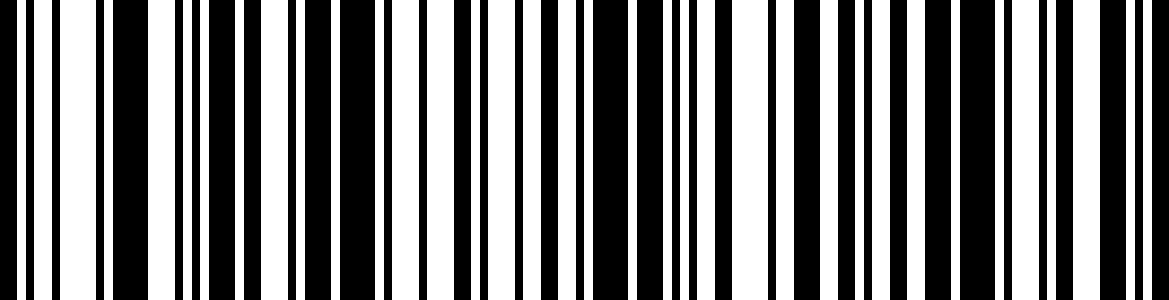 Code 39 Append On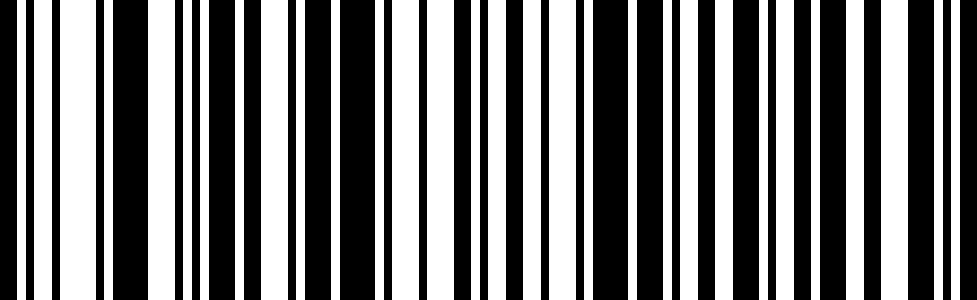 Code 93 Code Page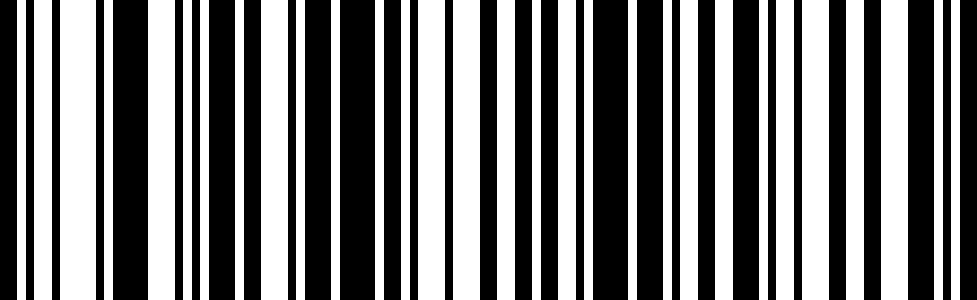 Default all Code 11 Settings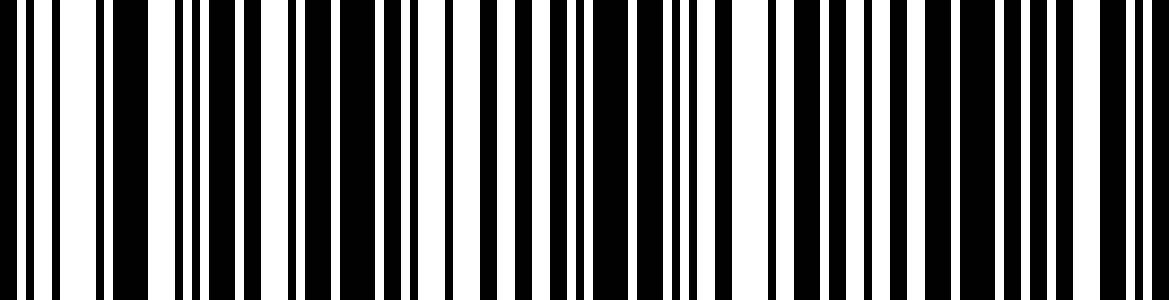 *Code 11 Off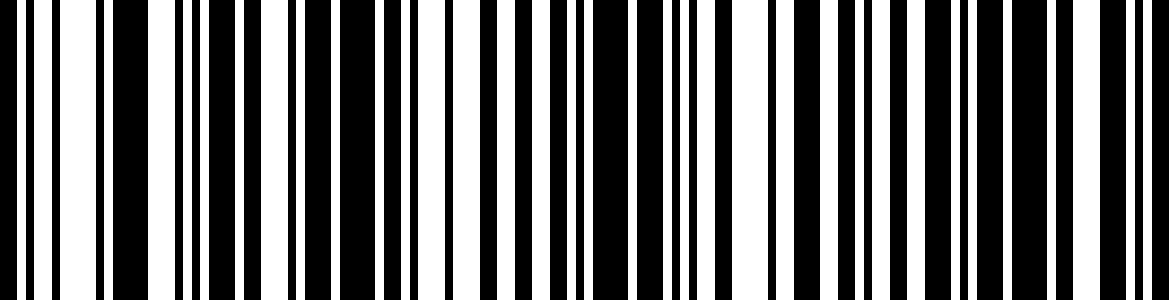 Code 11 On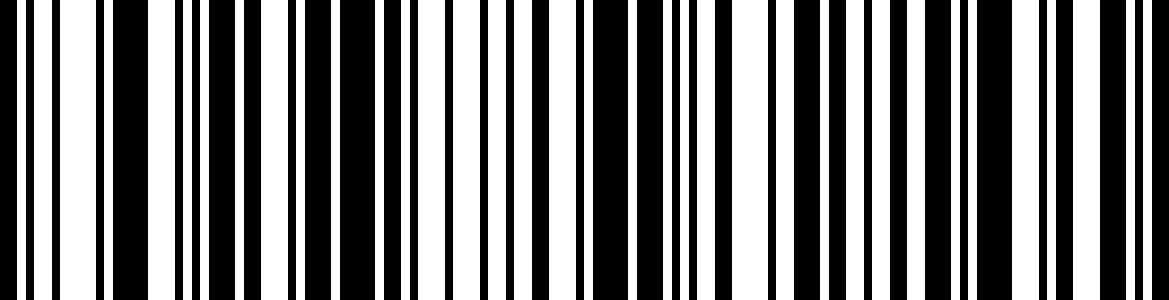 One Check Digit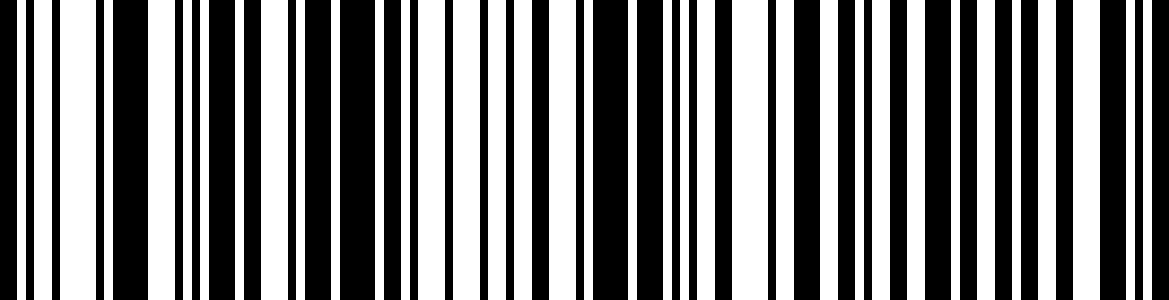 * Two Check Digits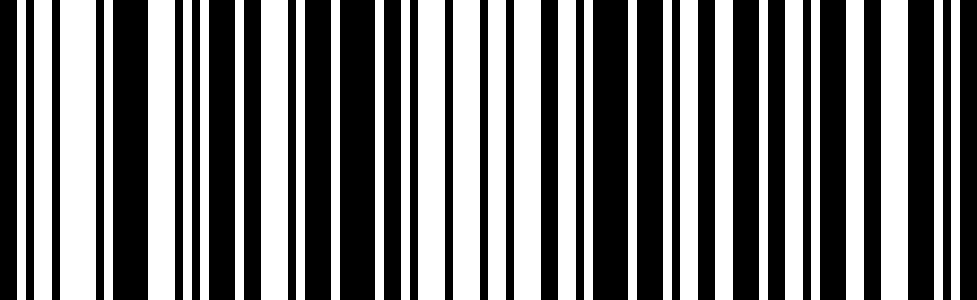 Minimum Message Length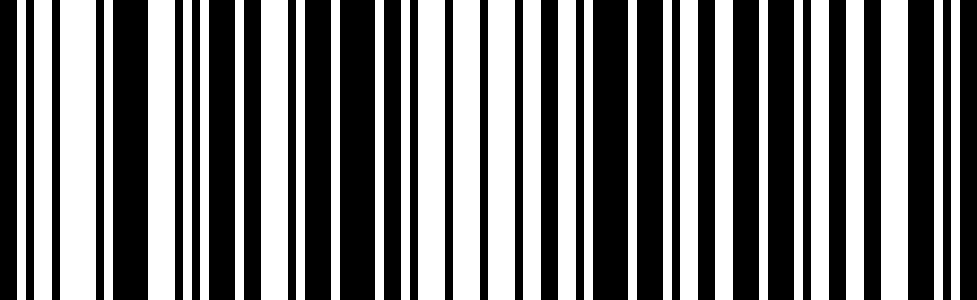 Maximum Message Length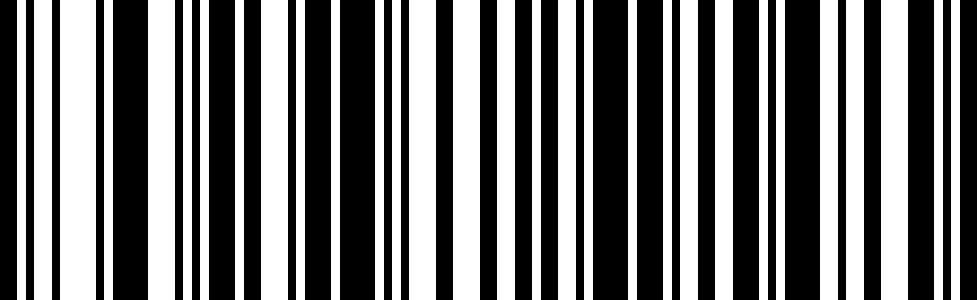 Default all Interleaved2 of 5 Settings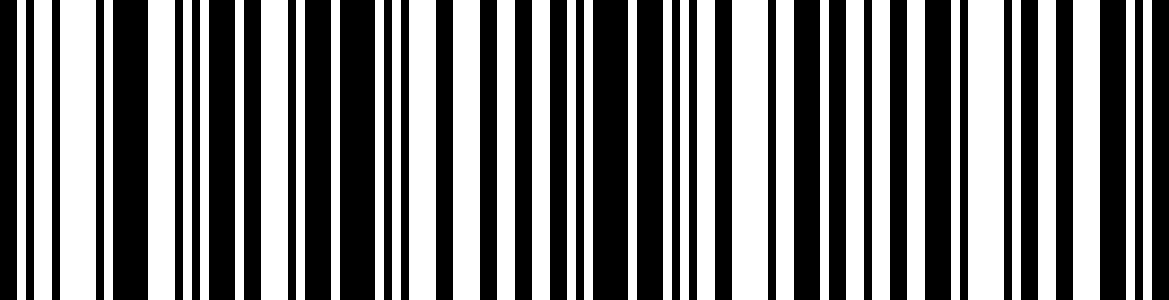 Interleaved 2 of 5 Off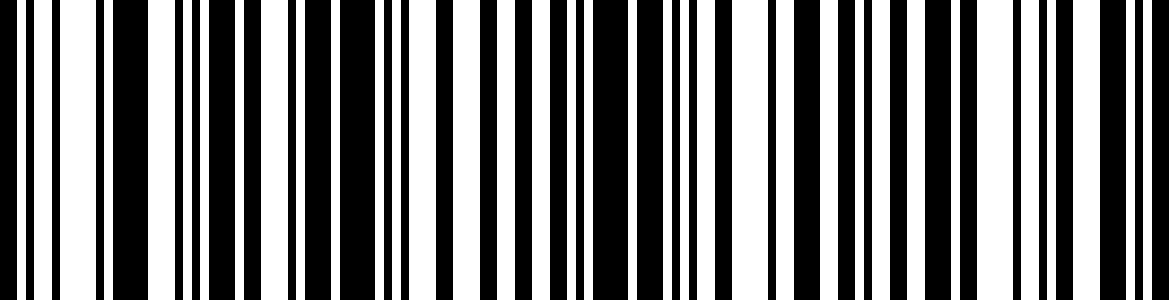 *Interleaved 2 of 5 On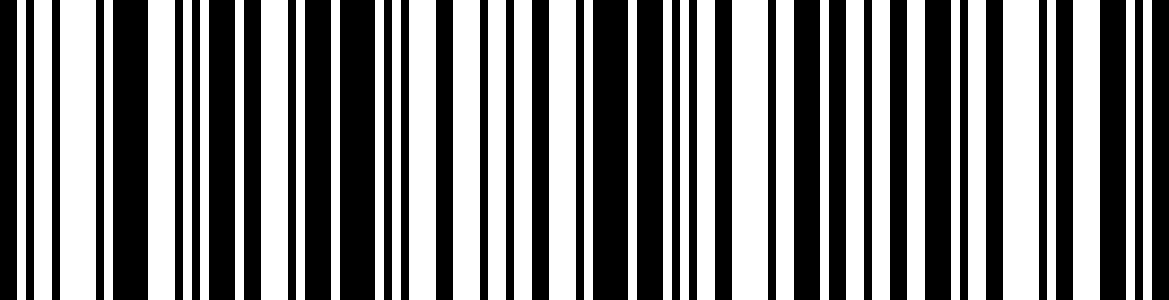 * No Check Digit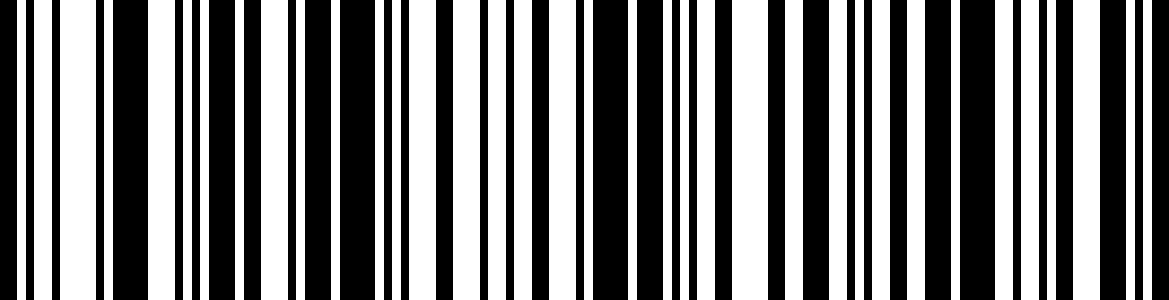 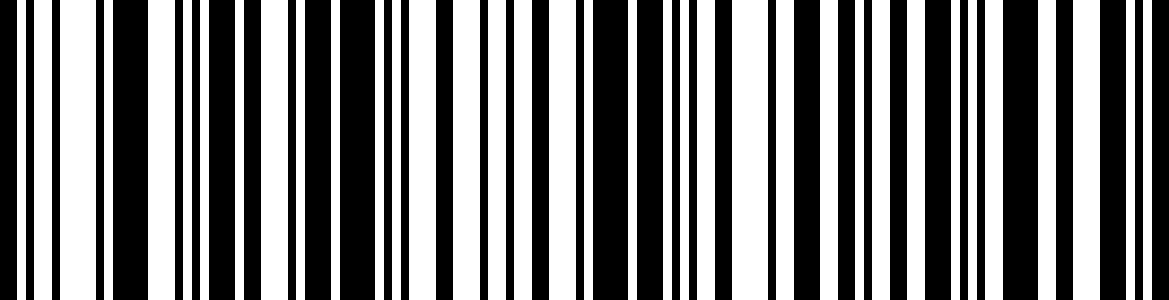 Validate and TransmitValidate, but Don’t Transmit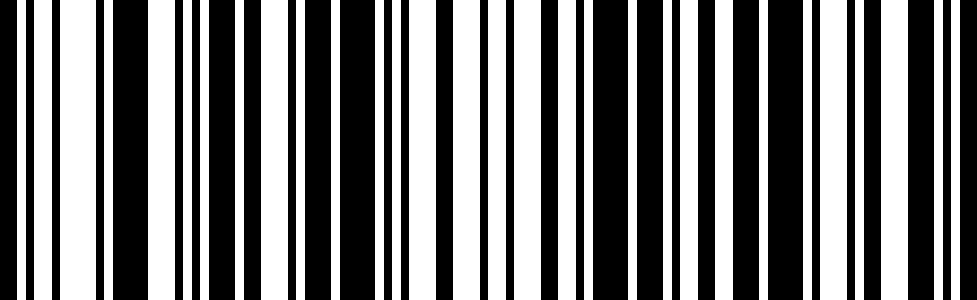 Minimum Message Length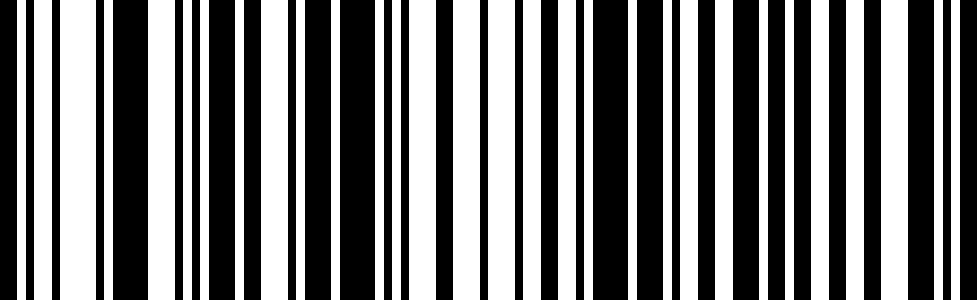 Maximum Message Length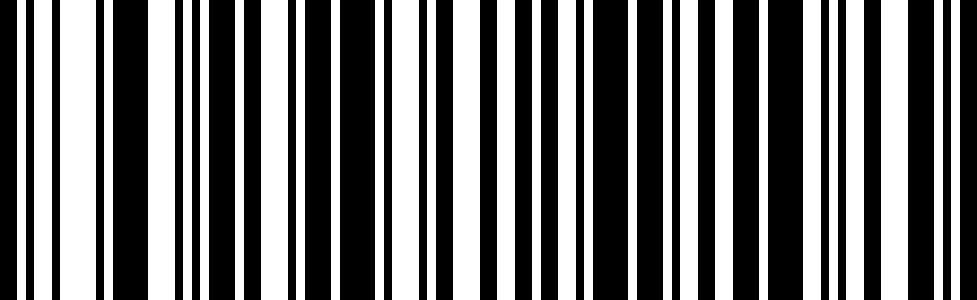 Default all NEC 2 of 5 Settings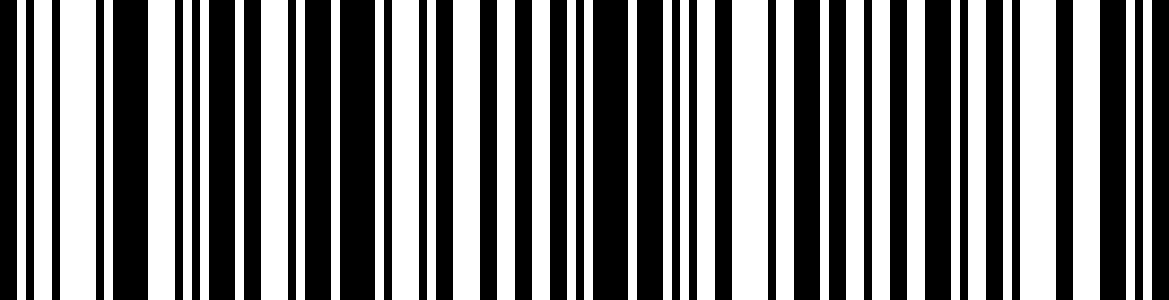 NEC 2 of 5 Off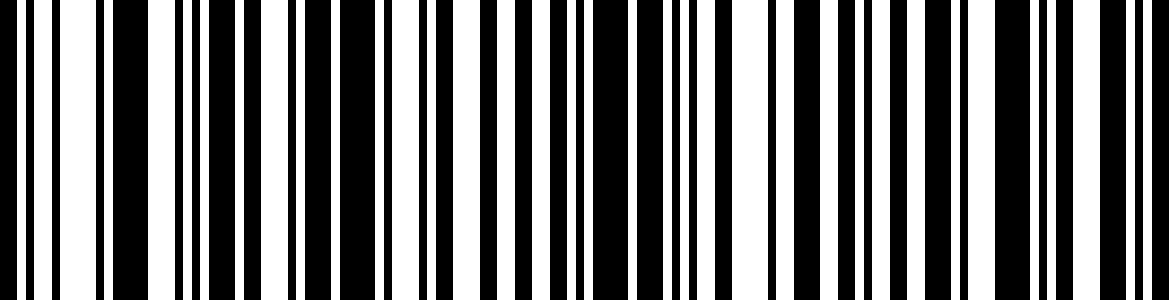 *NEC 2 of 5 On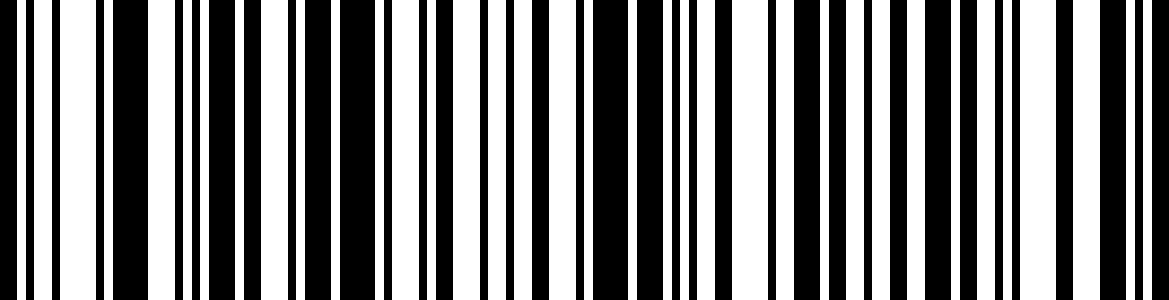 * No Check Digit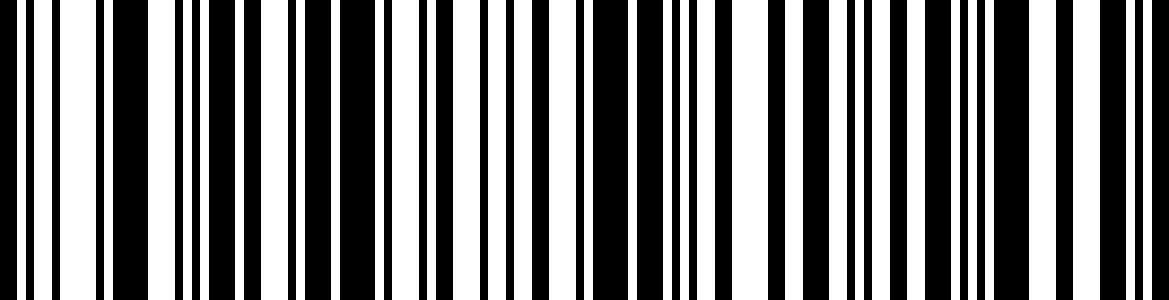 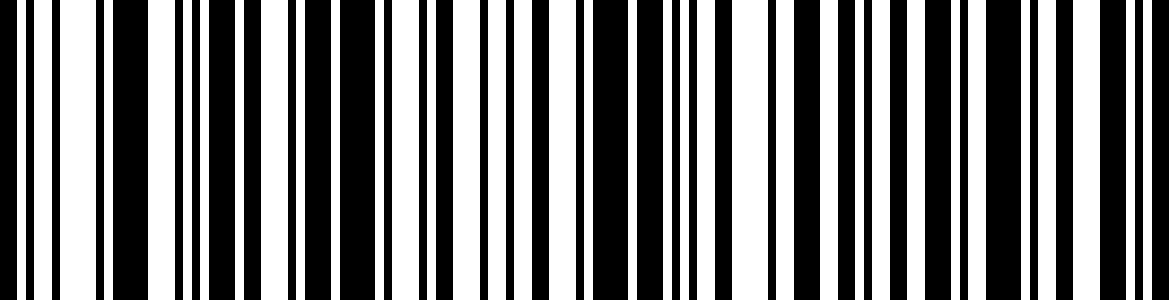 Validate and TransmitValidate, but Don’t Transmit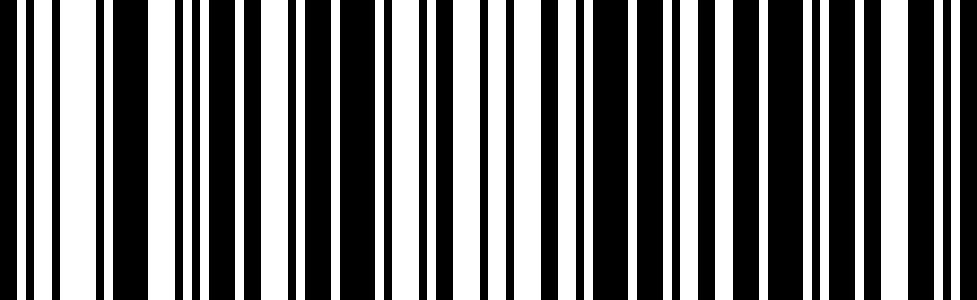 Minimum Message Length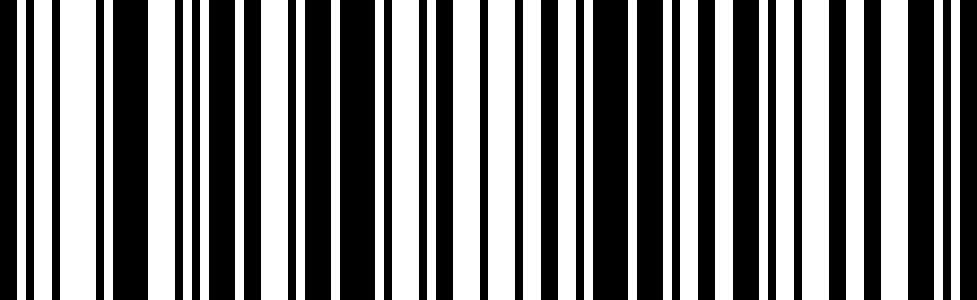 Maximum Message Length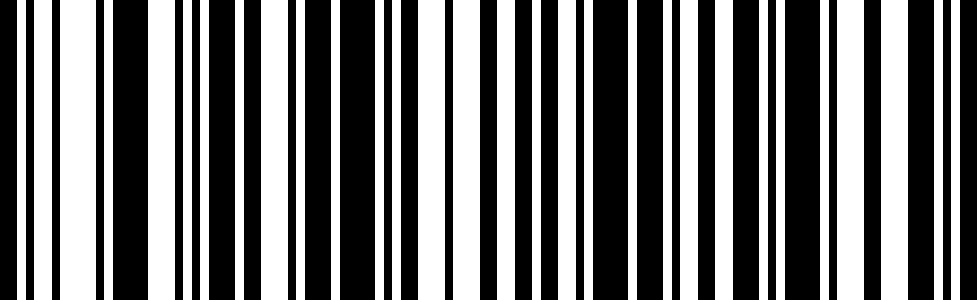 Default All Straight 2 of 5 Industrial Settings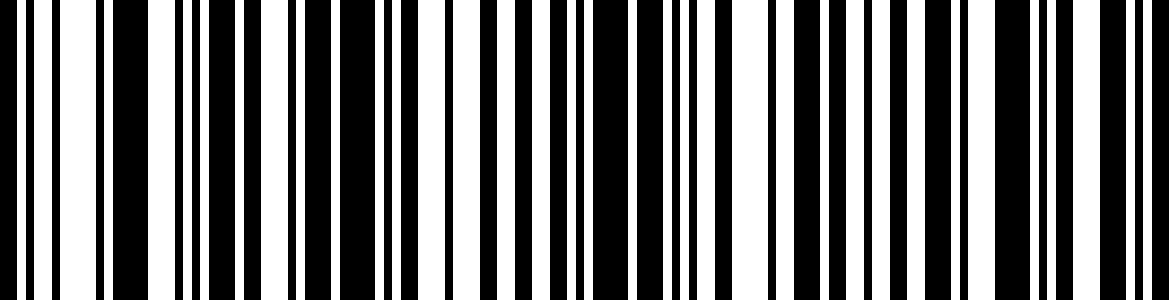 *Straight 2 of 5 Industrial Off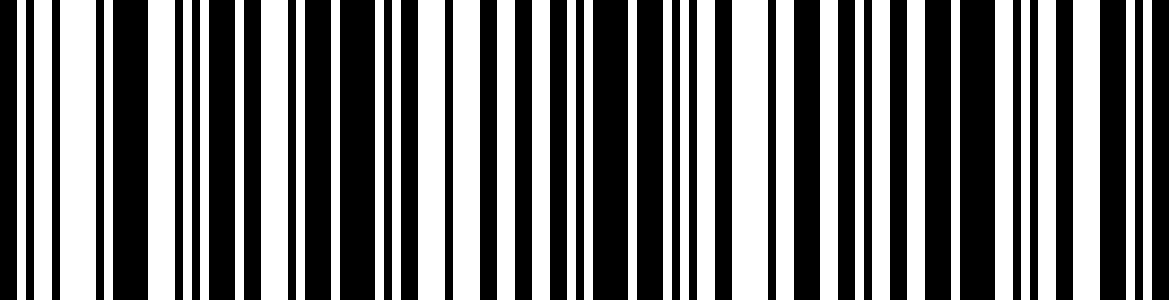 Straight 2 of 5 Industrial On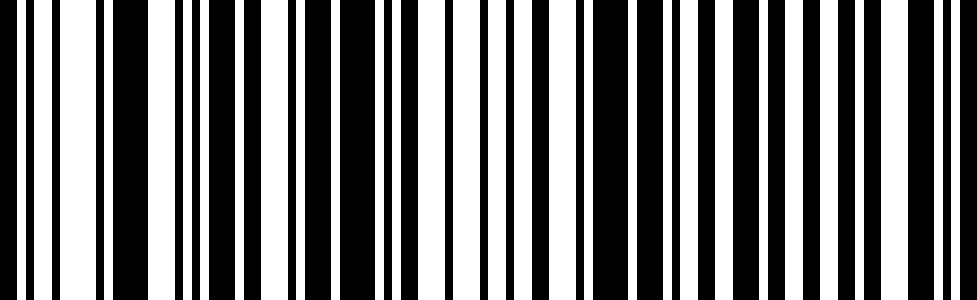 Minimum Message Length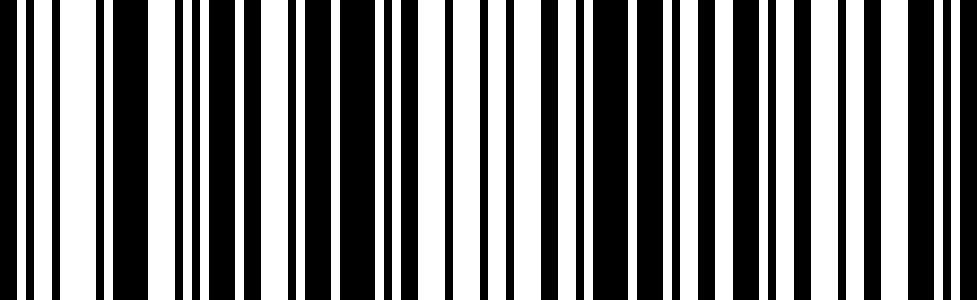 Maximum Message Length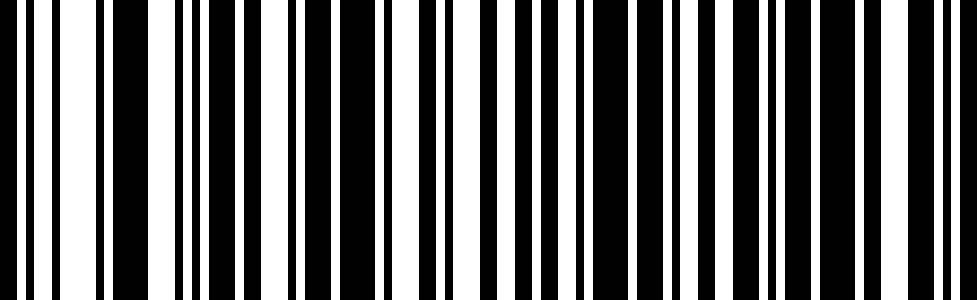 Default All Straight 2 of 5 IATA Settings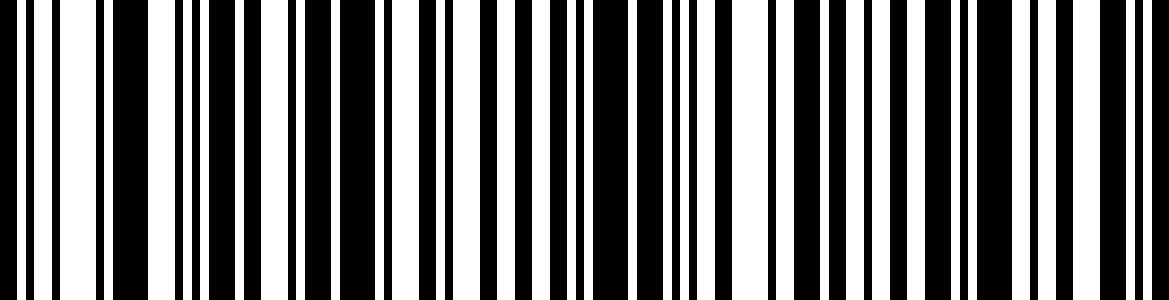 *Straight 2 of 5 IATA Off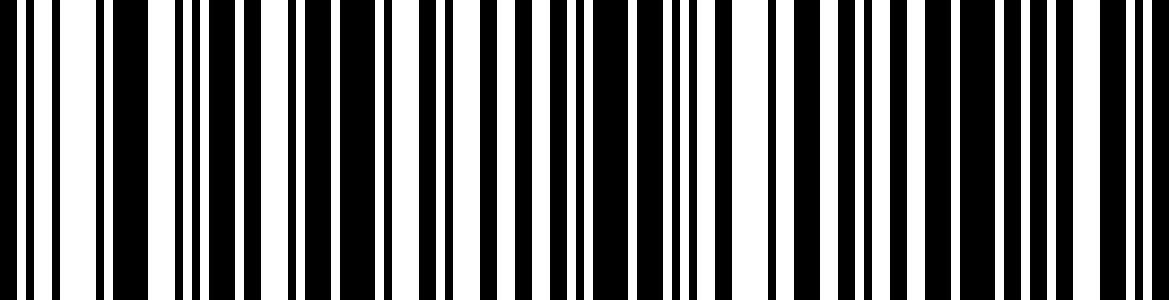 Straight 2 of 5 IATA On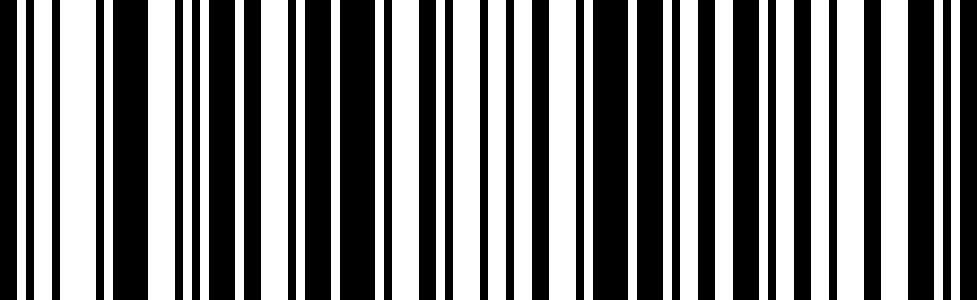 Minimum Message Length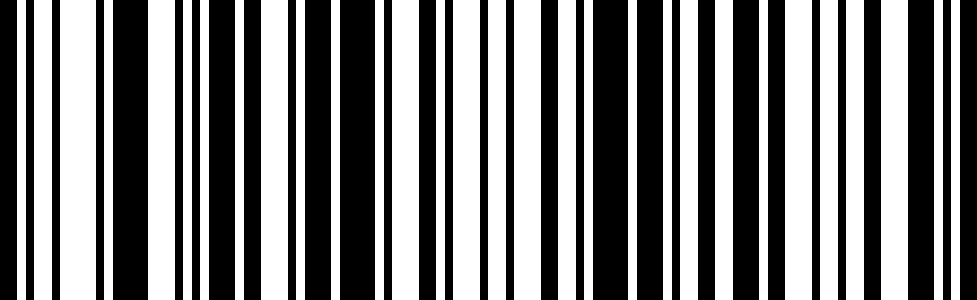 Maximum Message Length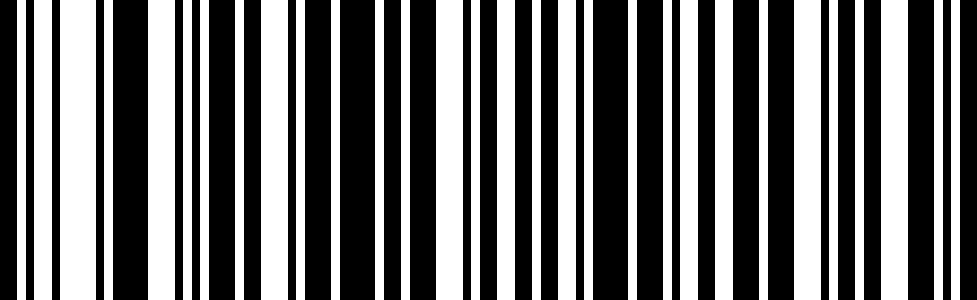 Default All Codablock A Settings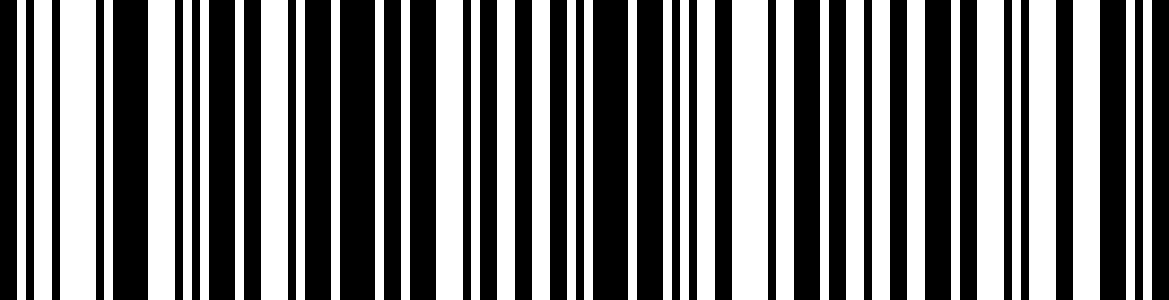 *Codablock A Off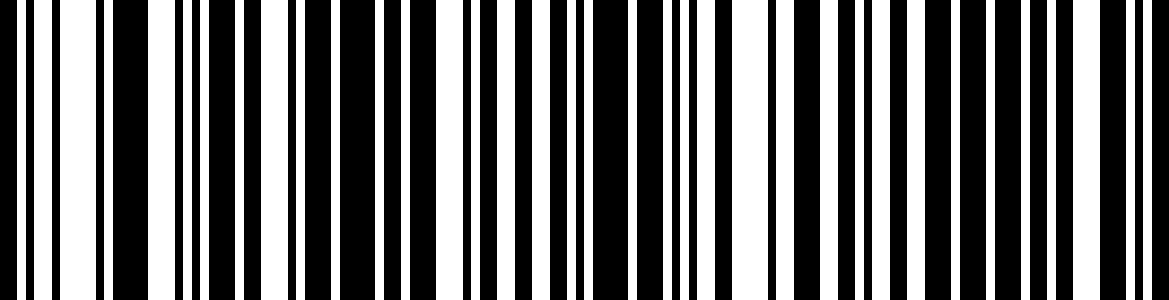 Codablock A On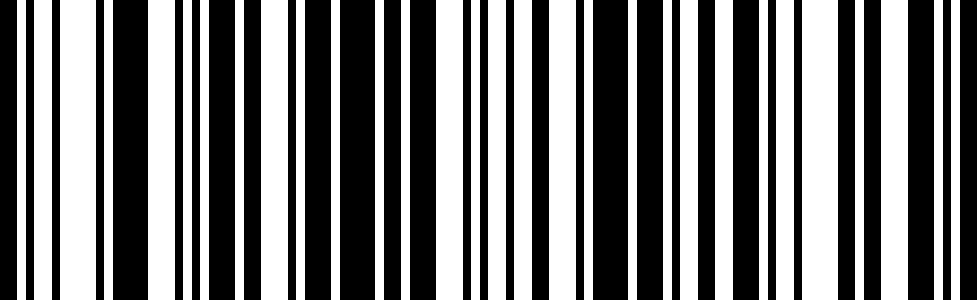 Minimum Message Length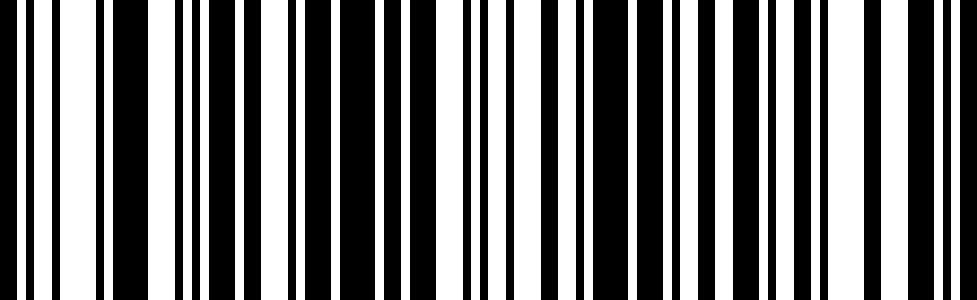 Maximum Message Length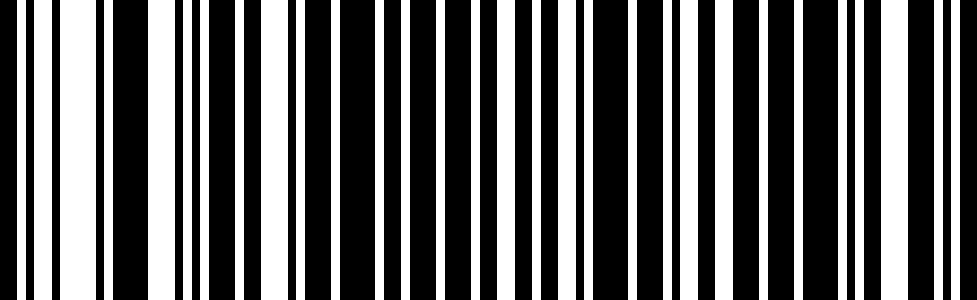 Default All Codablock F Settings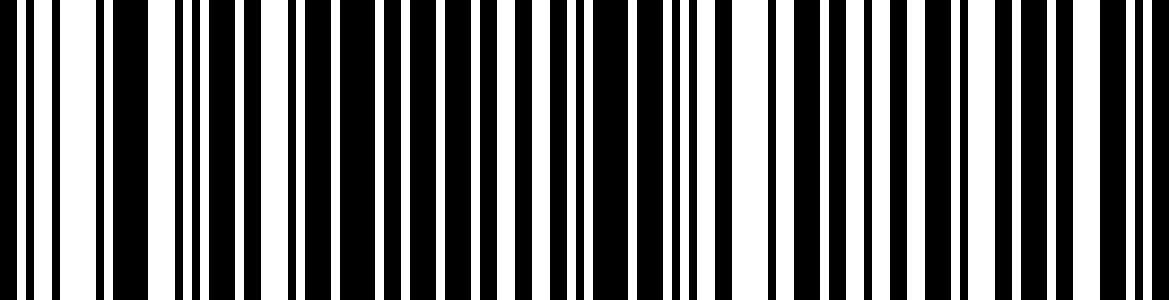 *Codablock F Off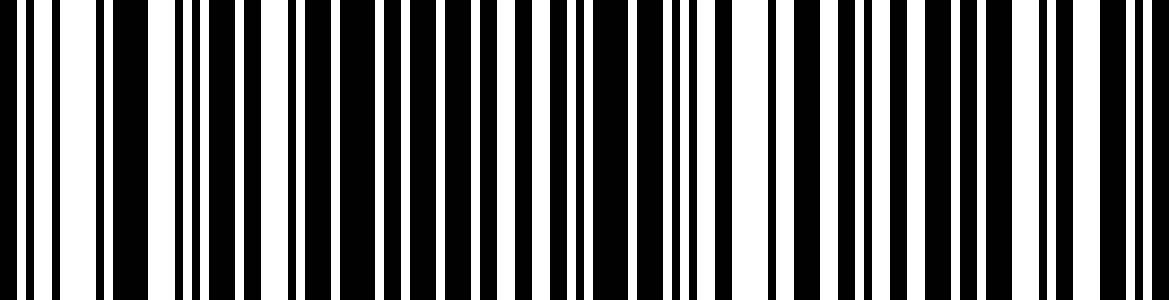 Codablock F On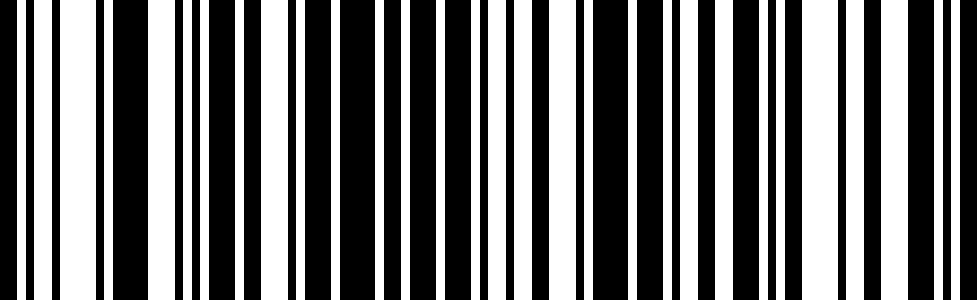 Minimum Message Length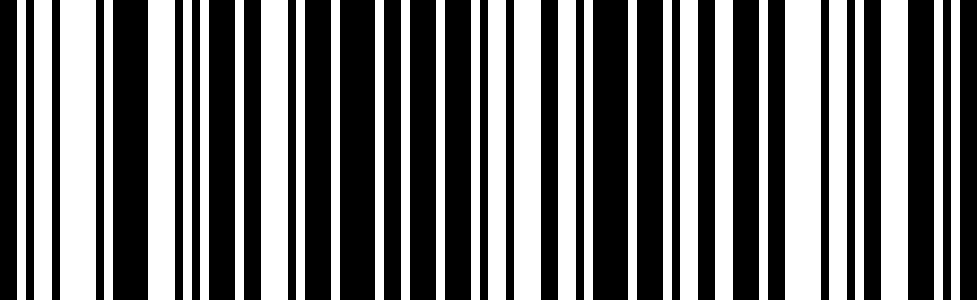 Maximum Message Length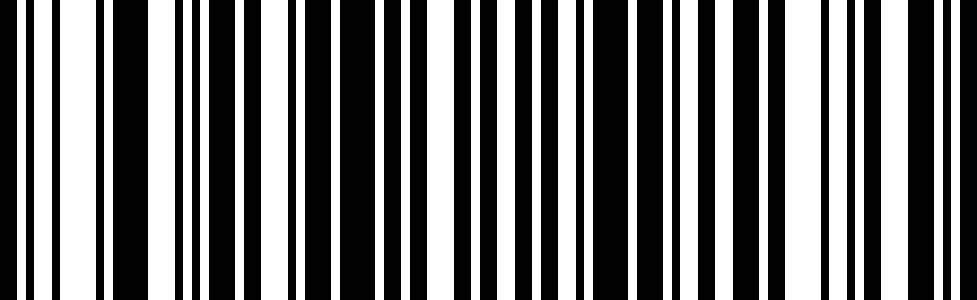 Default all Codabar Settings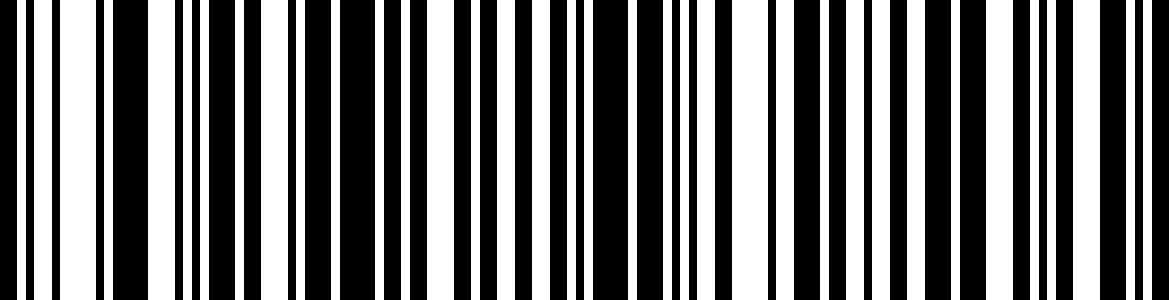 Codabar Off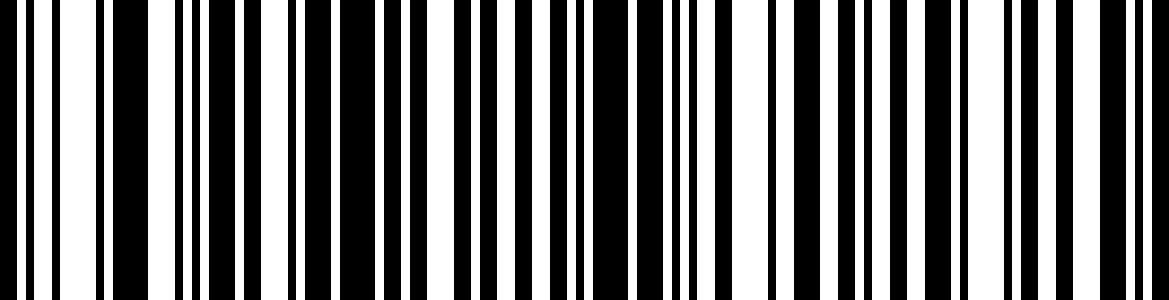 *Codabar On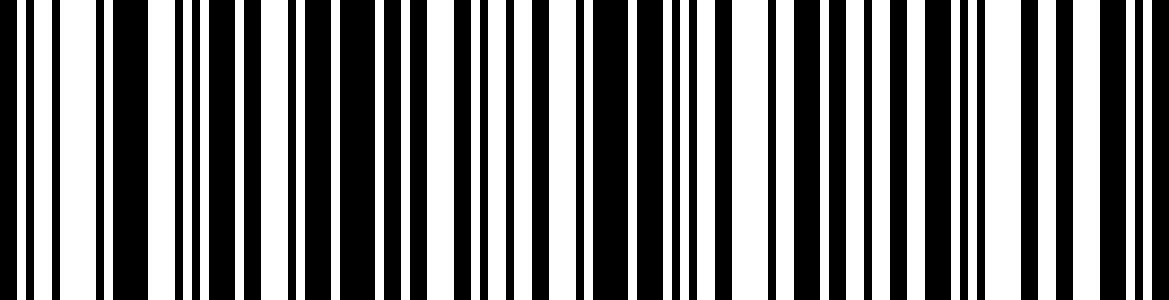 * Don’t Transmit Codabar Start/Stop Characters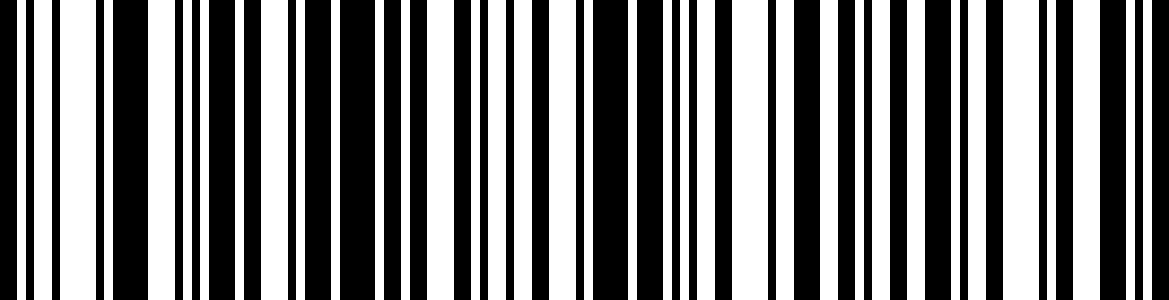 Transmit Codabar Start/Stop Characters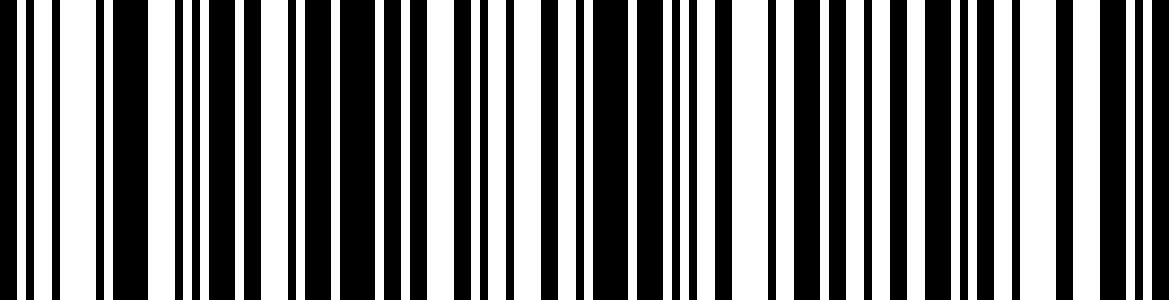 * No Check Character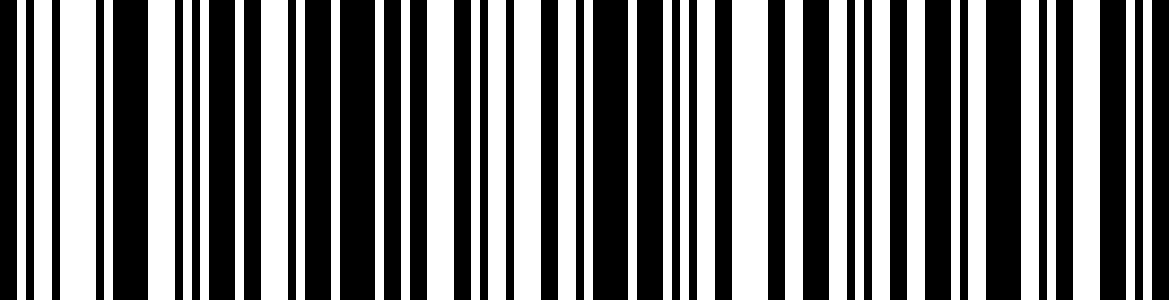 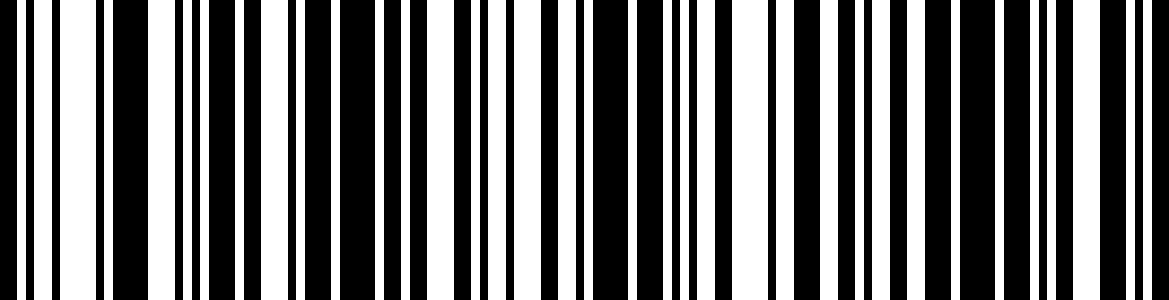 Validate Modulo 16 and TransmitValidate Modulo 16, but Don’t Transmit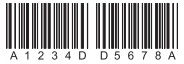 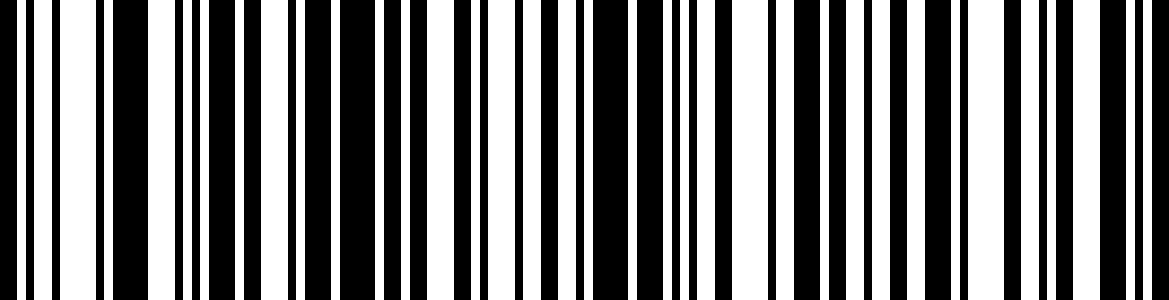 *Codabar Concatenation Off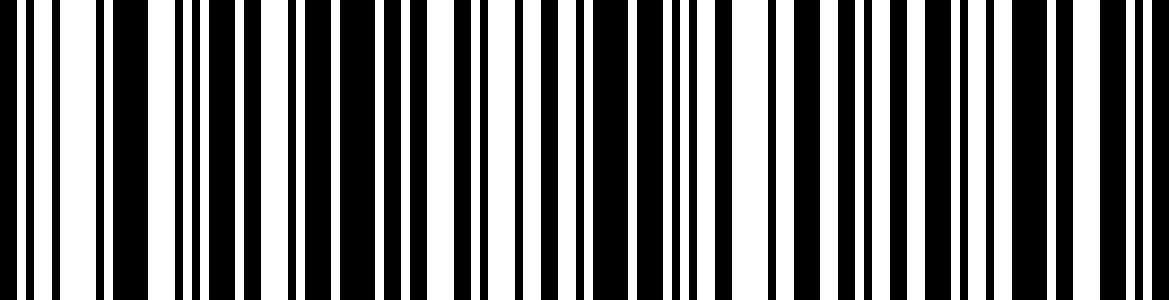 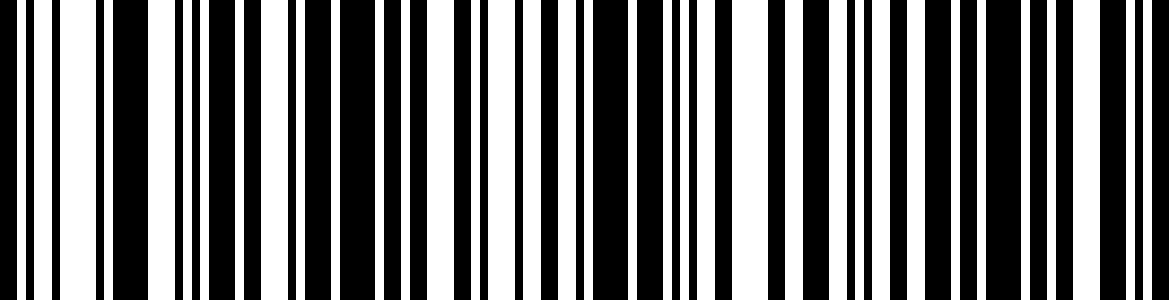 Codabar Concatenation OnRequire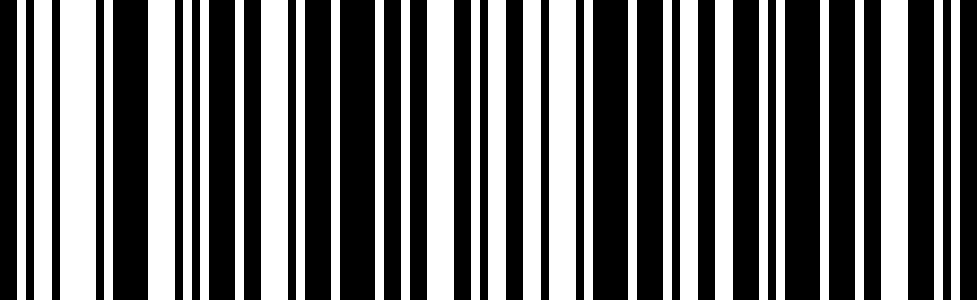 Minimum Message Length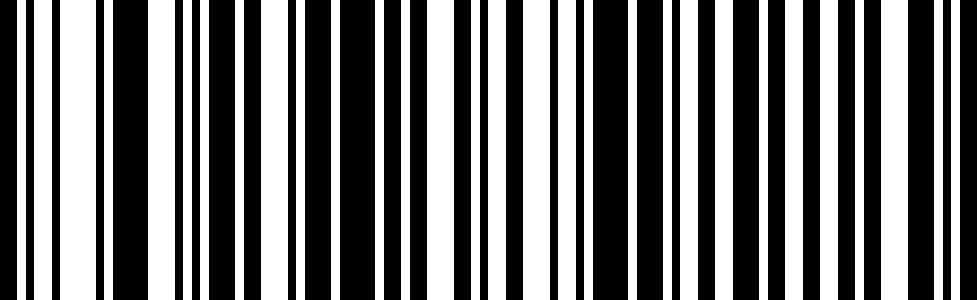 Maximum Message Length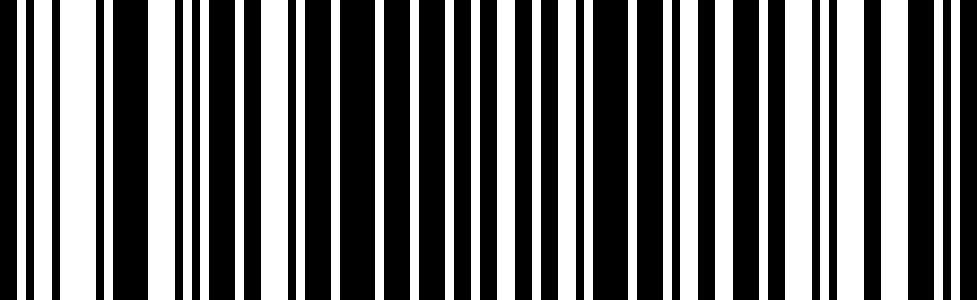 Default all MSI Settings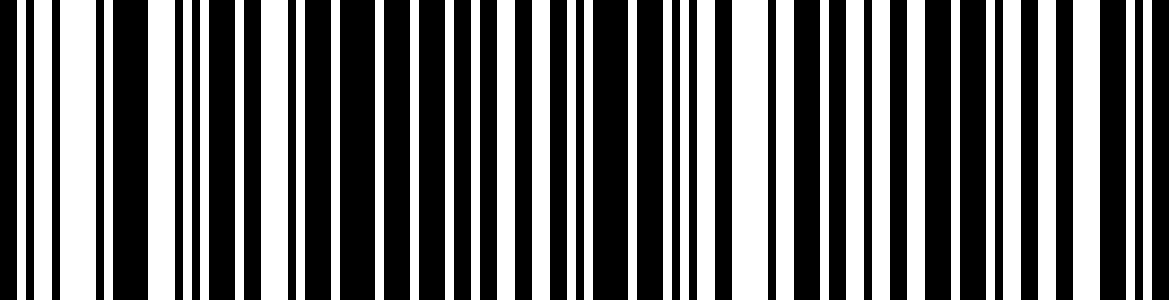 * MSI Off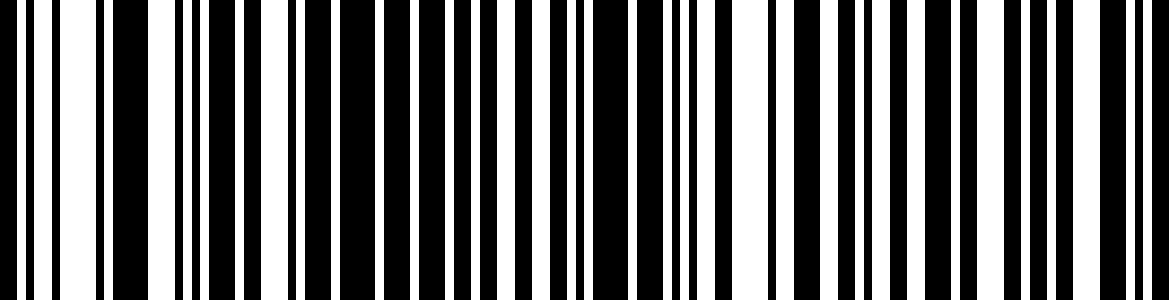 MSI On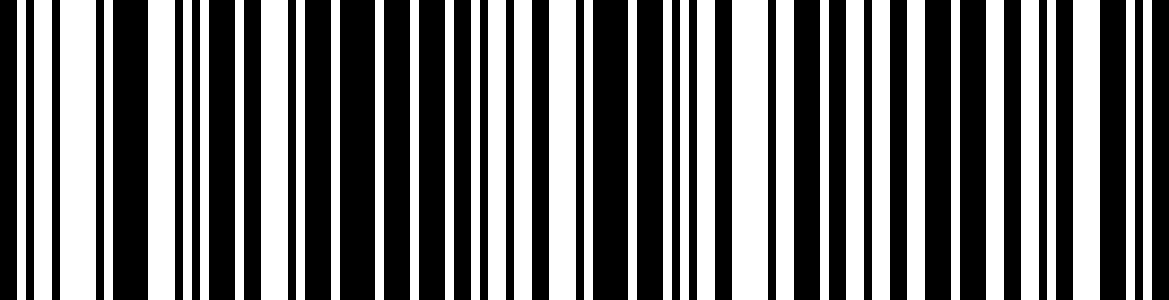 *  Validate Type 10, but Don’t Transmit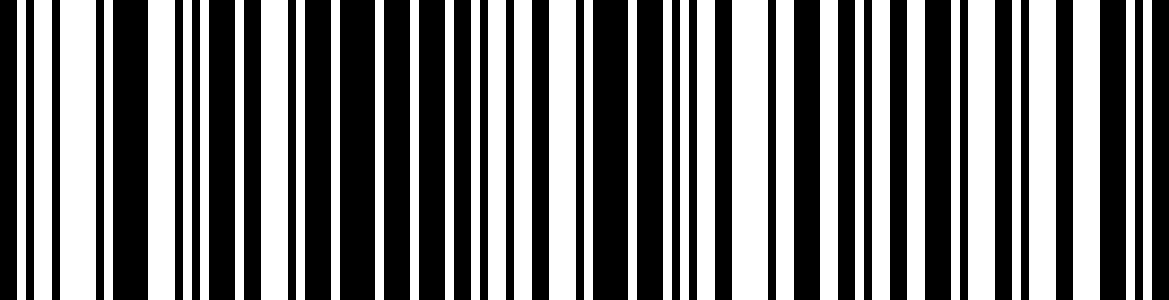 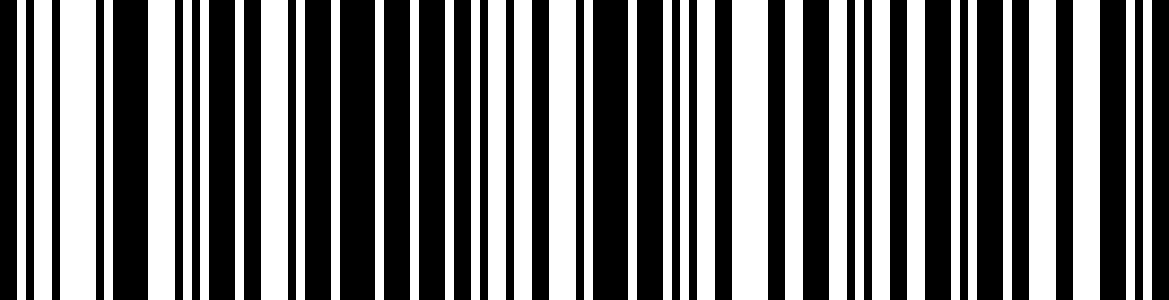 Validate Type 10 and TransmitValidate 2 Type 10 Characters, but Don’t Transmit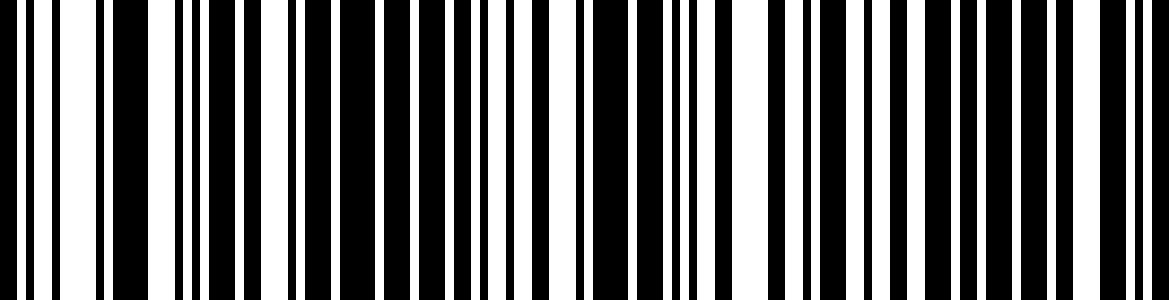 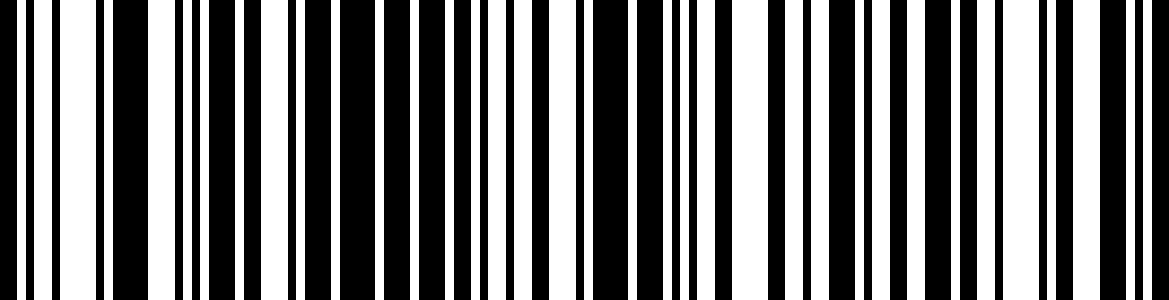 Validate 2 Type 10 Characters and TransmitValidate Type 11 then Type 10 Character, but Don’t Transmit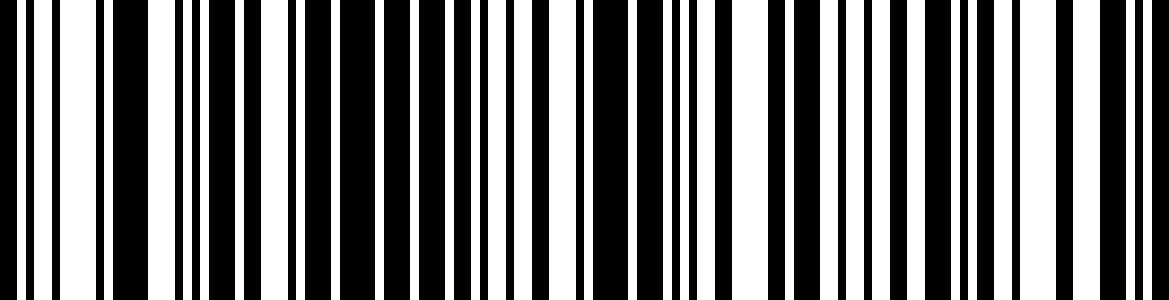 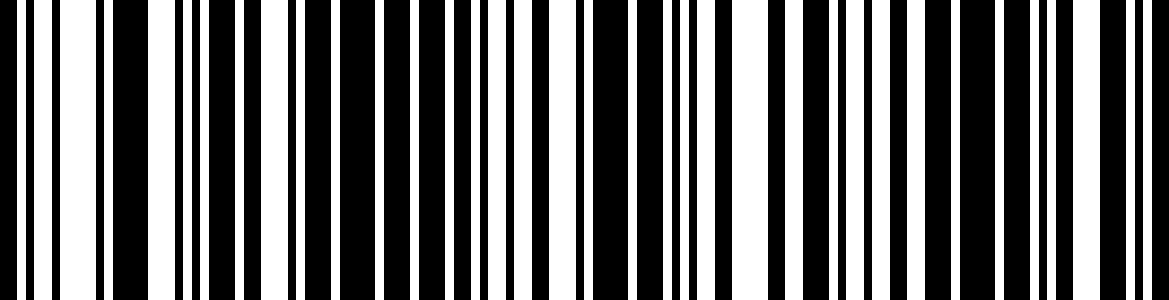 Validate Type 11 then Type 10 Character and TransmitDisable MSI Check Characters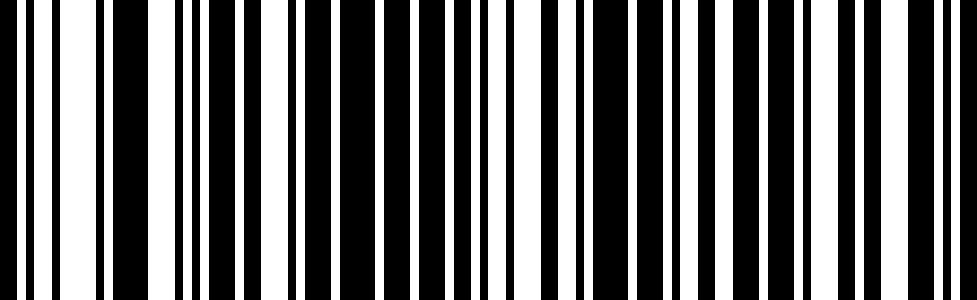 Minimum Message Length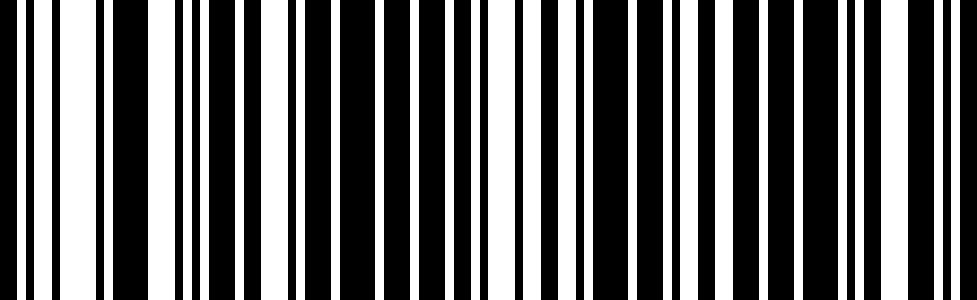 Maximum Message Length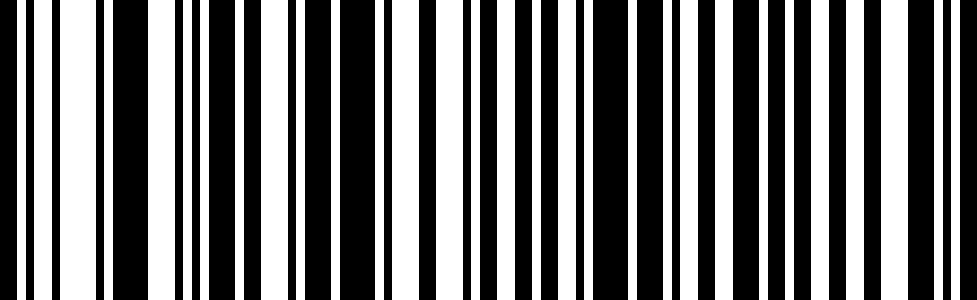 Default all Matrix 2 of 5 Settings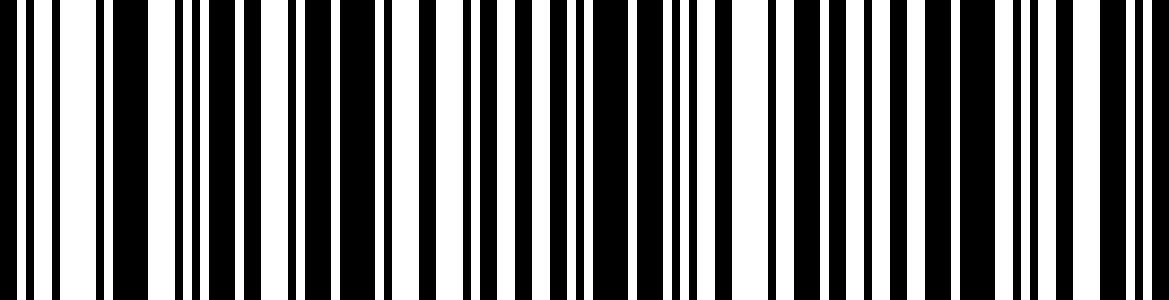 *Matrix 2 of 5 Off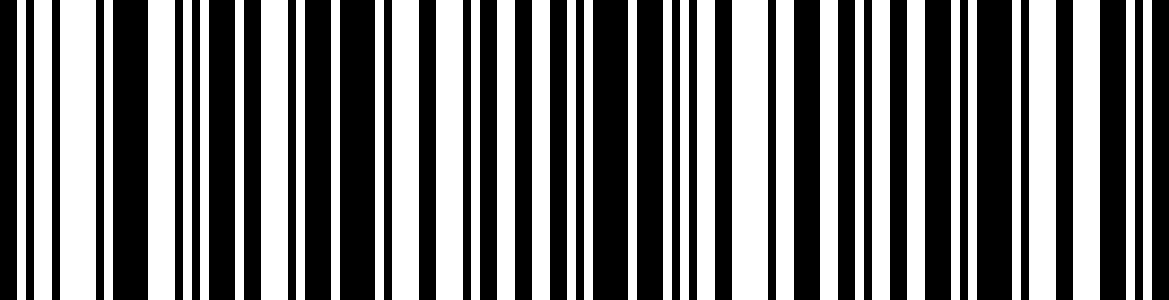 Matrix 2 of 5 On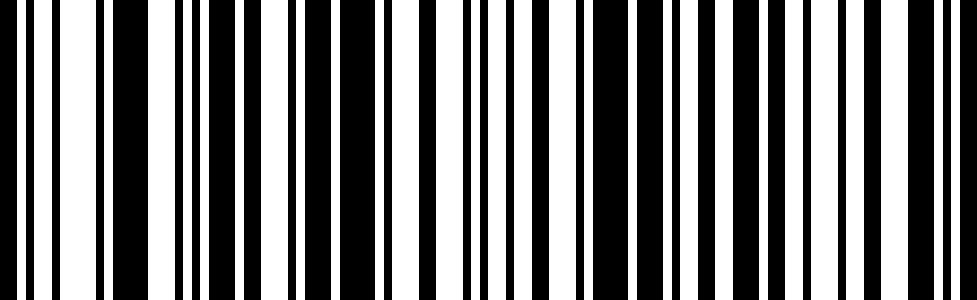 Minimum Message Length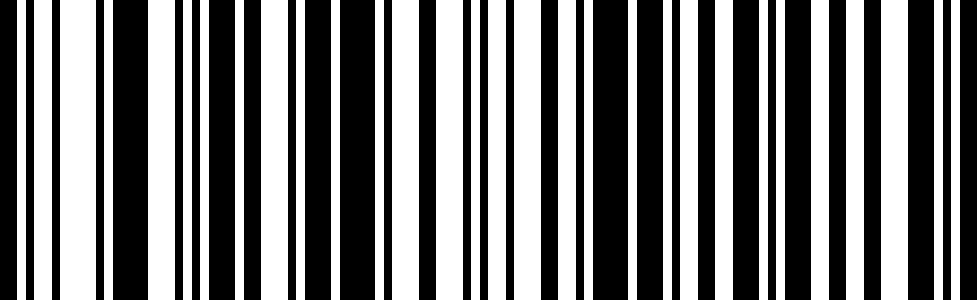 Maximum Message Length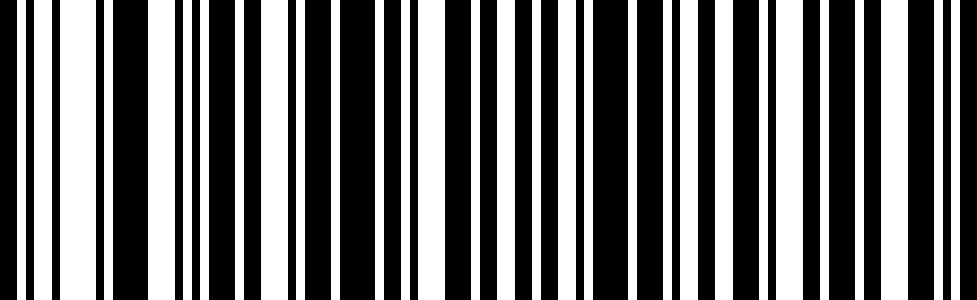 Default all GS1 DataBar Omnidirectional Settings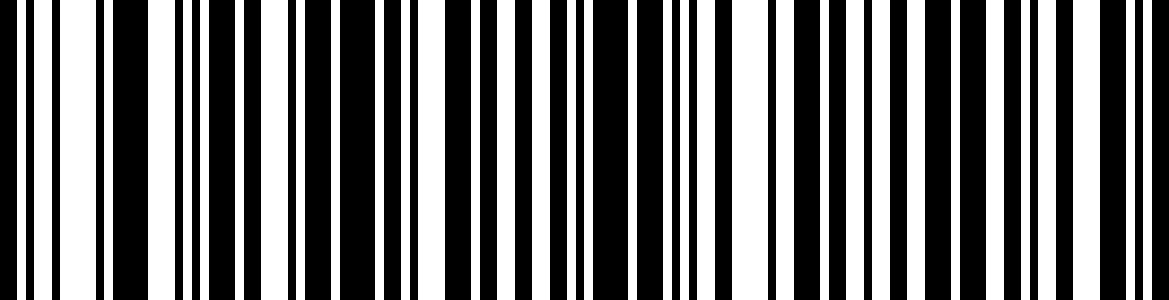 GS1 DataBar Omnidirectional Off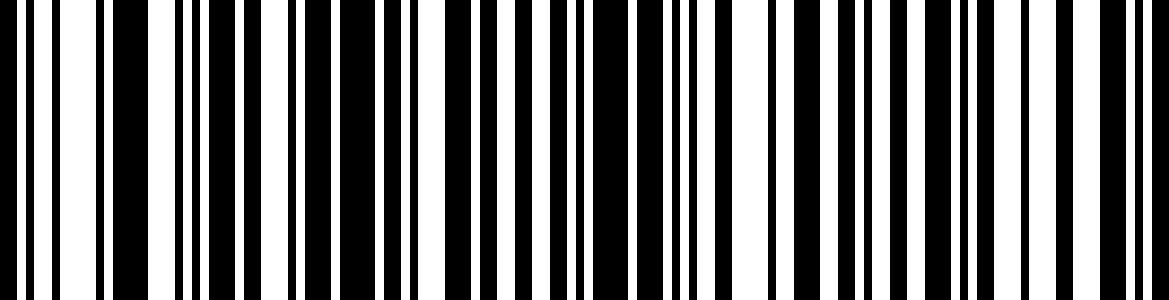 *GS1 DataBar Omnidirectional On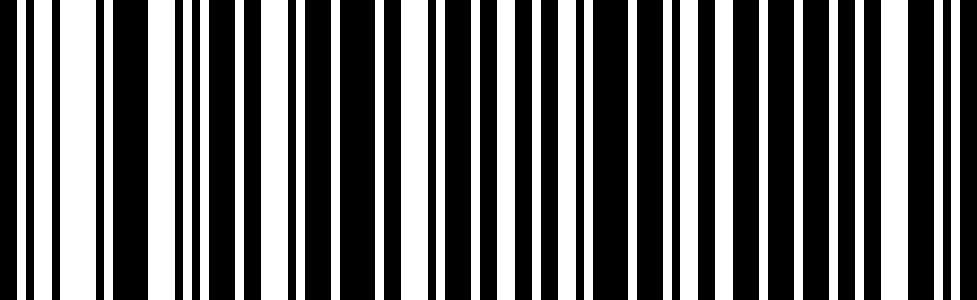 Default all GS1 DataBar Limited Settings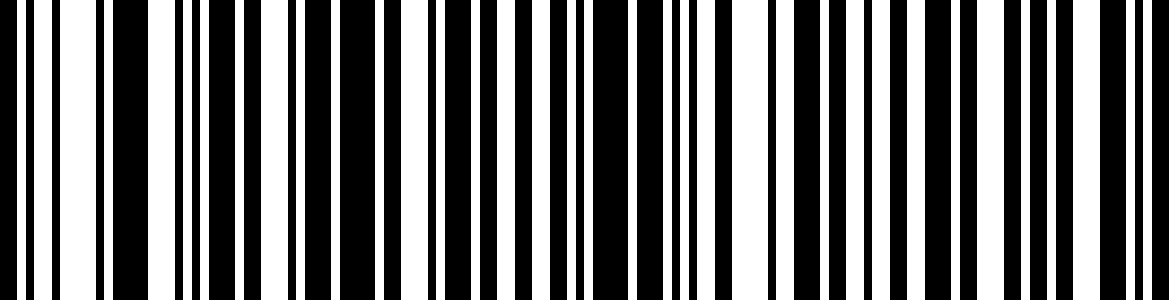 GS1 DataBar Limited Off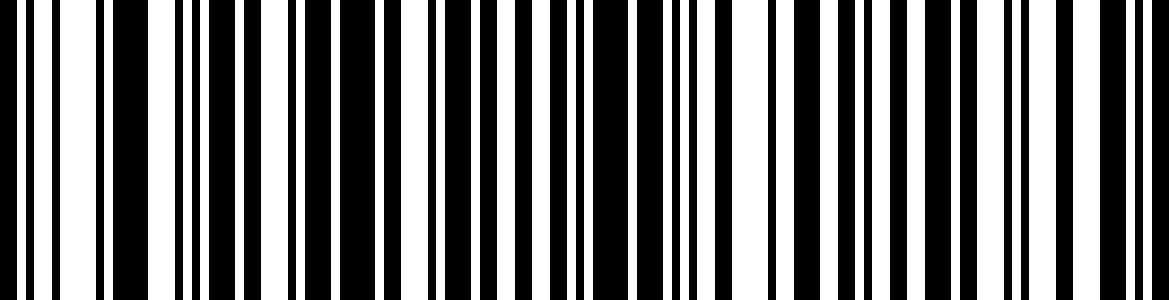 *GS1 DataBar Limited On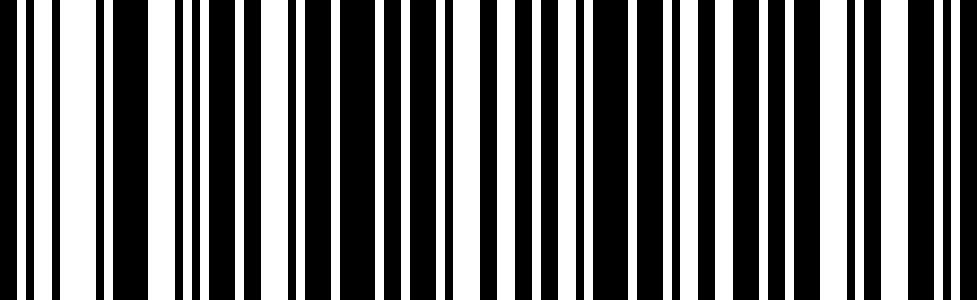 Default All GS1 DataBar Expanded Settings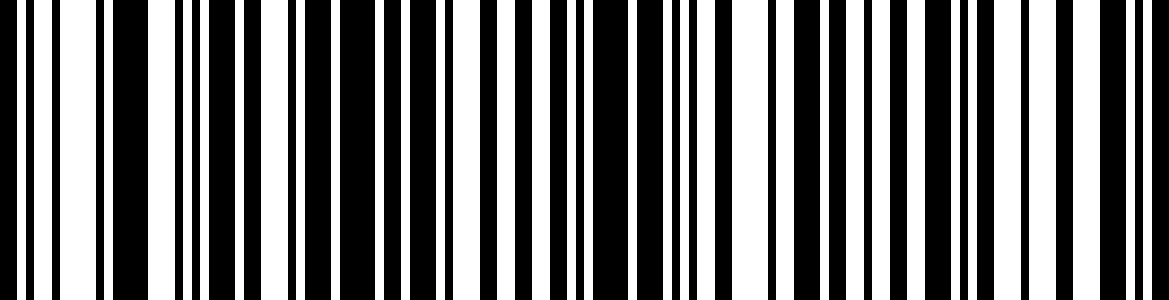 GS1 DataBar Expanded Off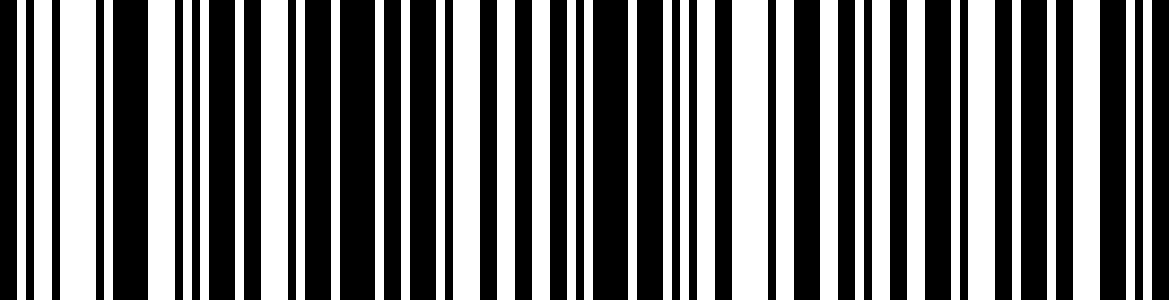 *GS1 DataBar Expanded On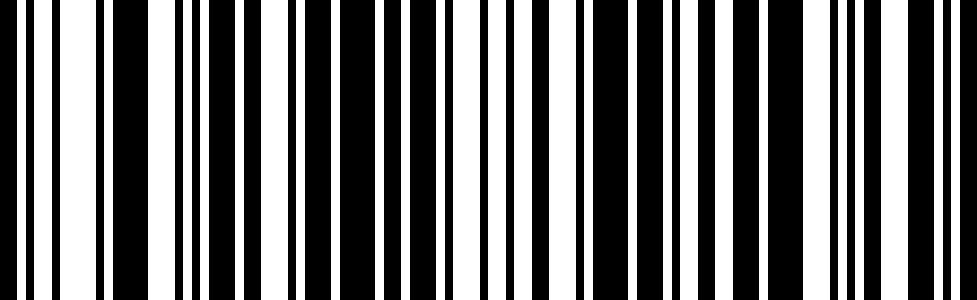 Minimum Message Length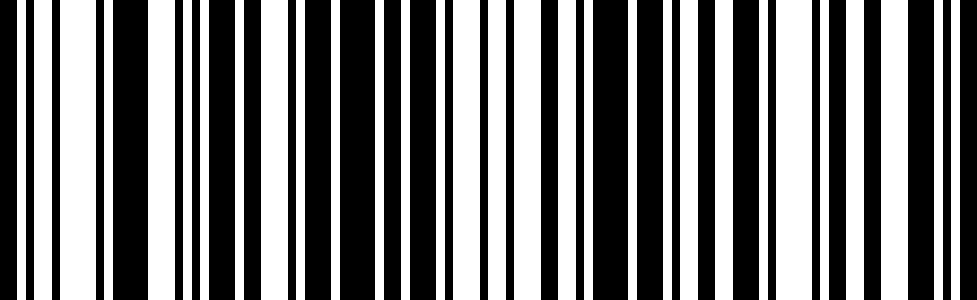 Maximum Message Length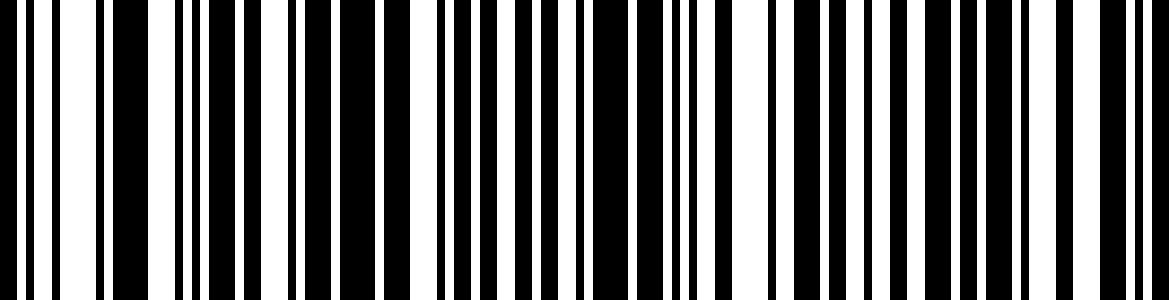 * GS1 Composite Codes Off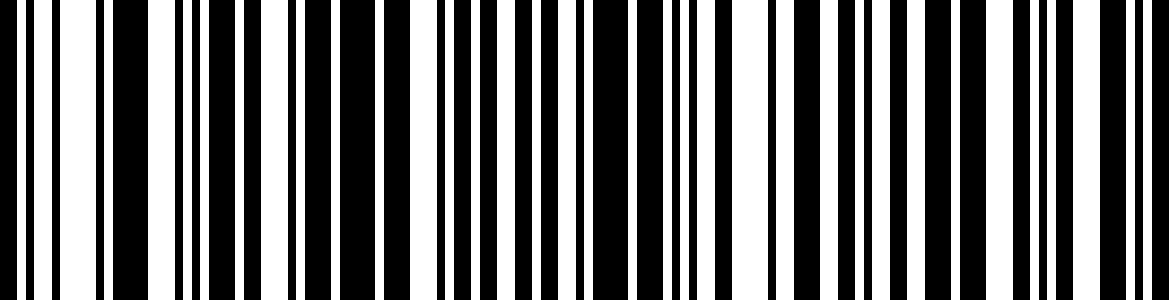 GS1 Composite Codes On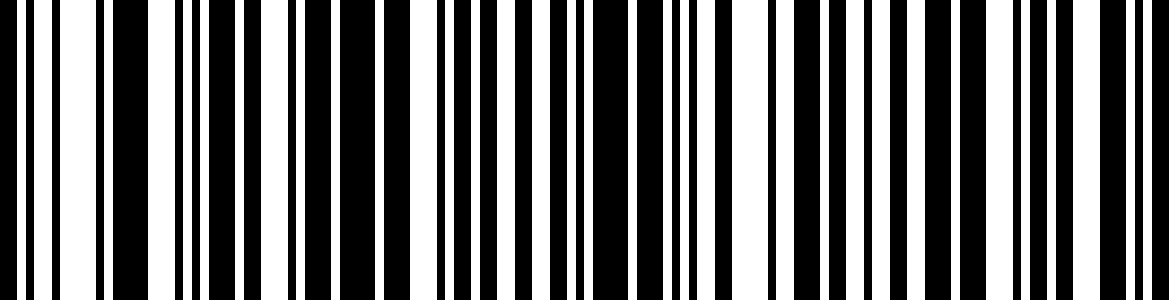 * UPC/EAN Version Off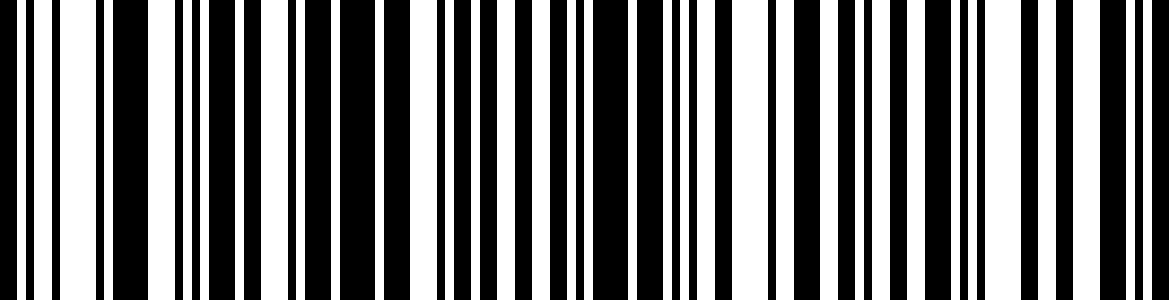 UPC/EAN Version On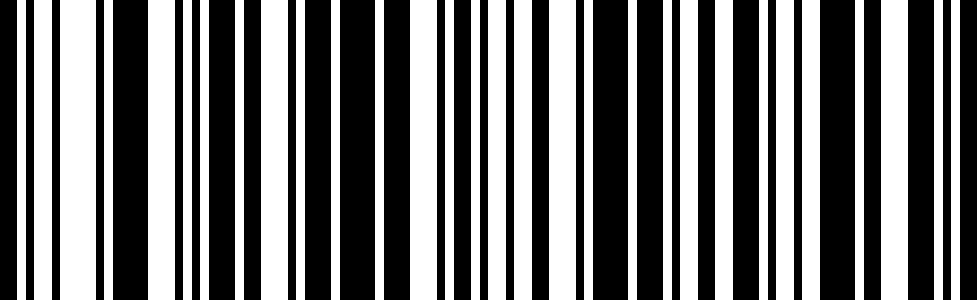 Minimum Message Length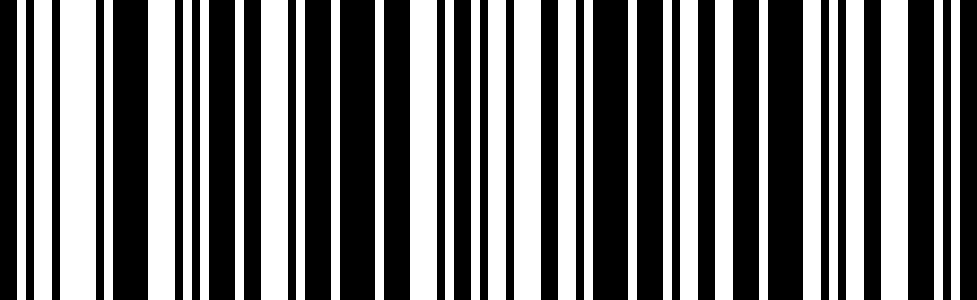 Maximum Message Length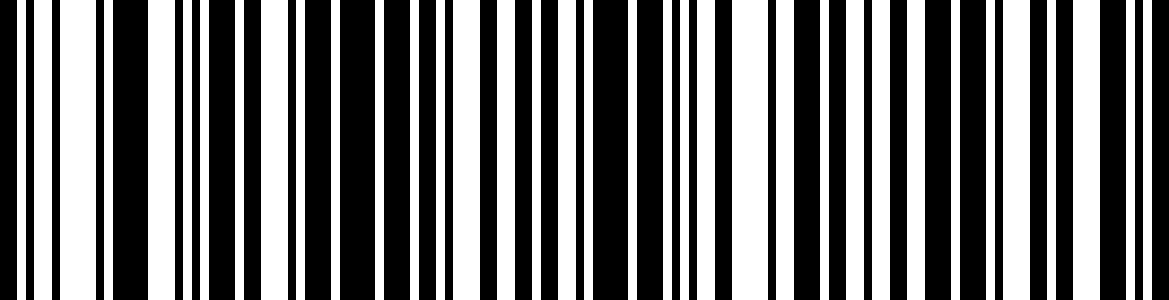 * GS1 Emulation Off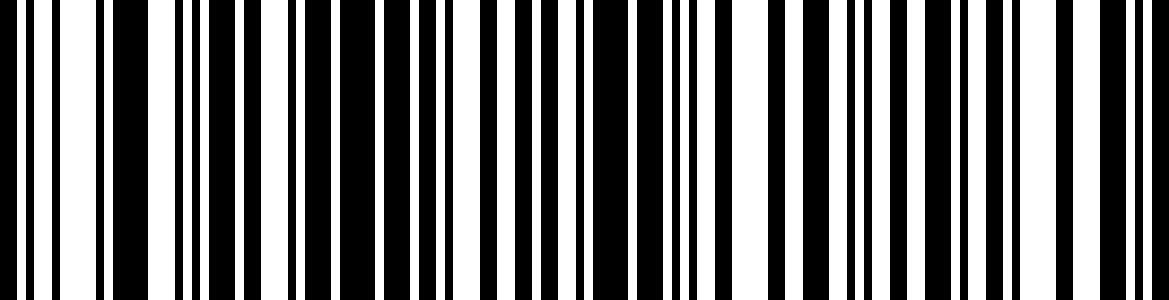 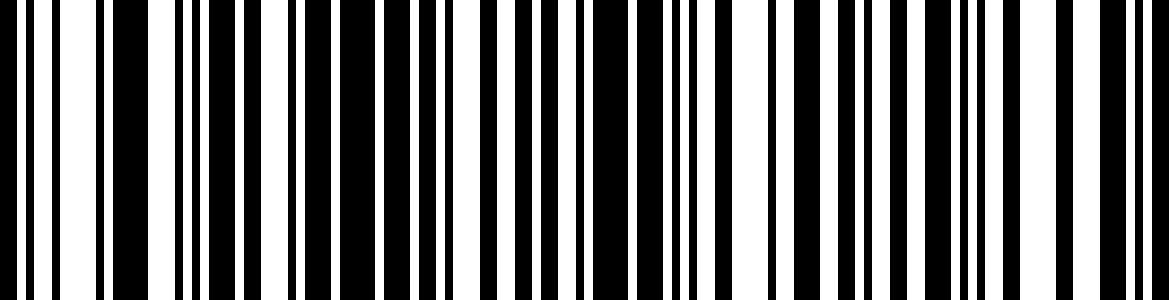 GS1 DataBar EmulationGS1-128 Emulation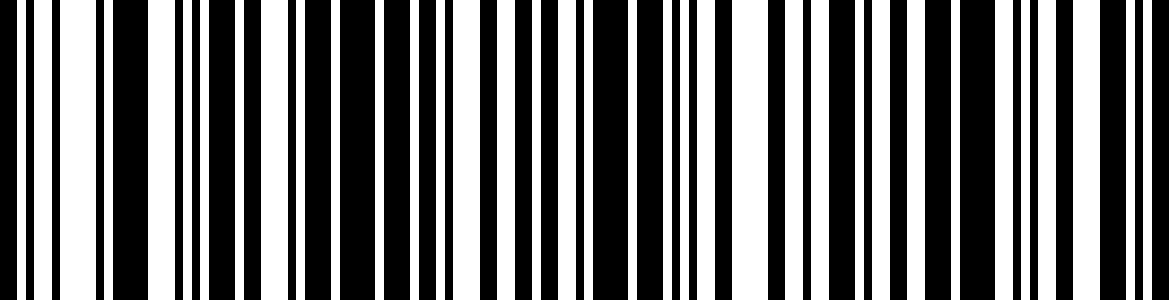 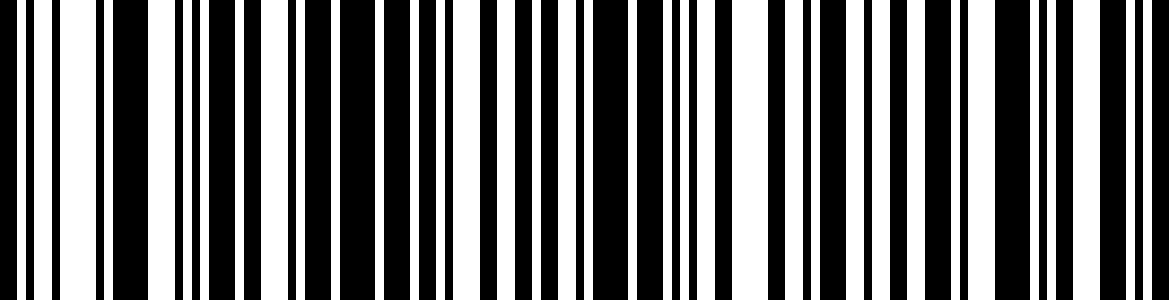 EAN8 to EAN13 ConversionGS1 Code Expansion Off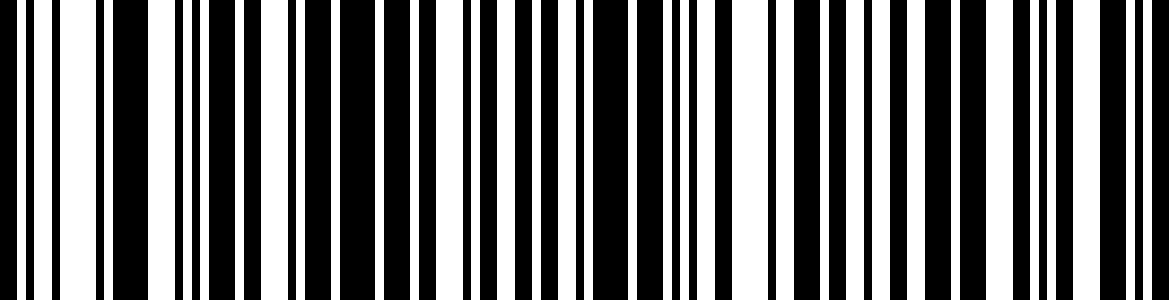 * TCIF Linked Code 39 Off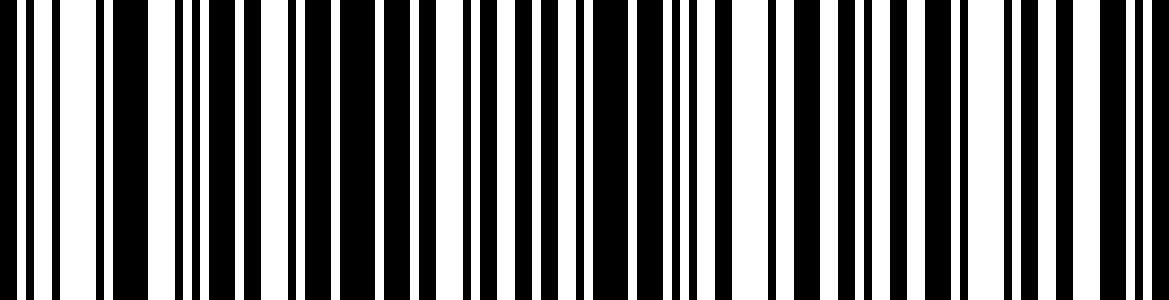 TCIF Linked Code 39 On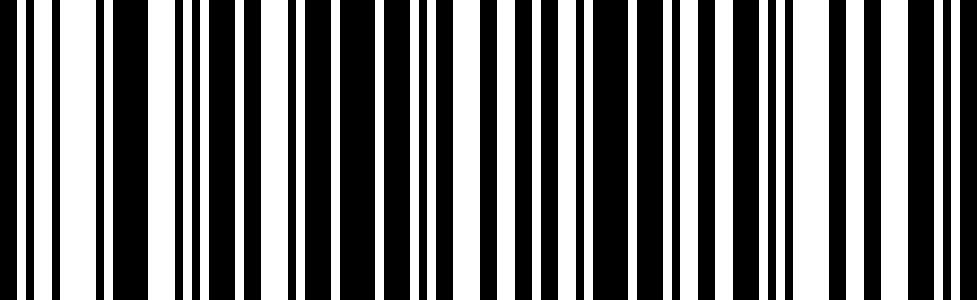 Default all PDF417 Settings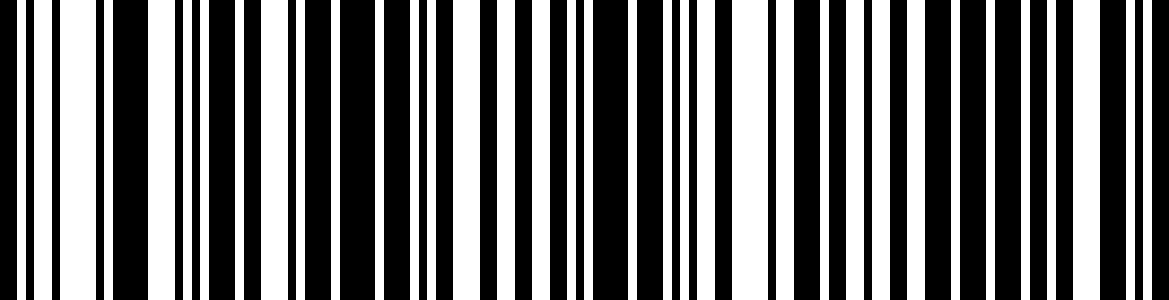 PDF417 Off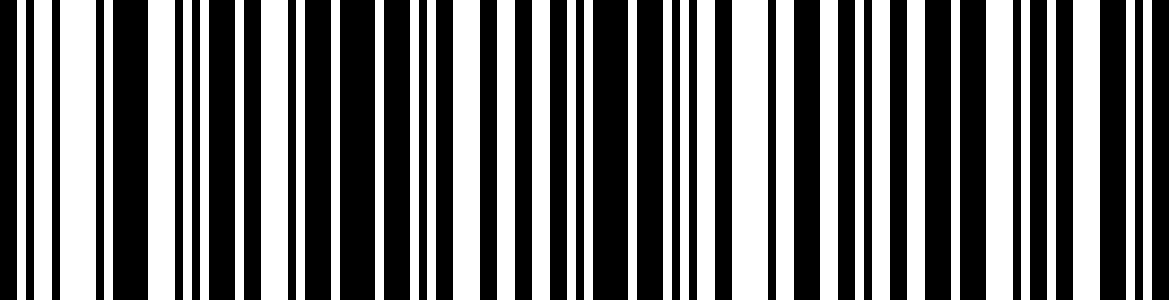 * PDF417 On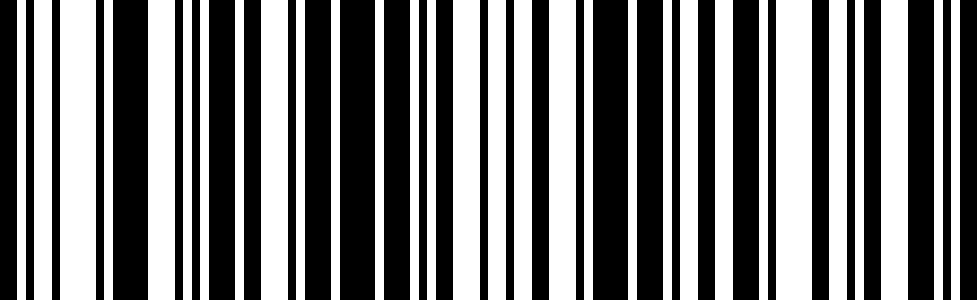 Minimum Message Length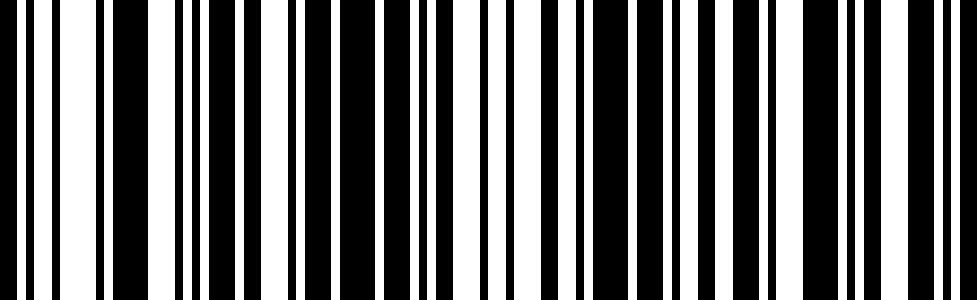 Maximum Message Length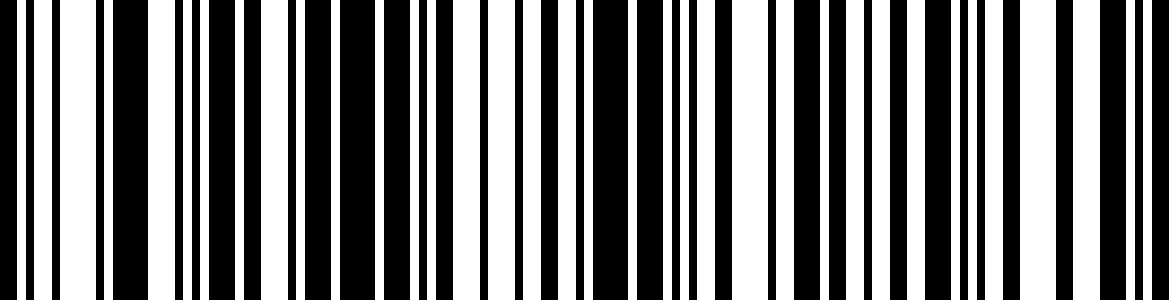 MacroPDF417 Off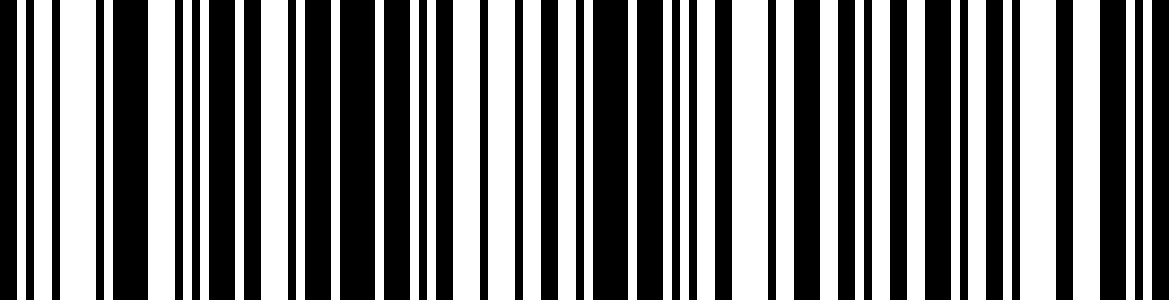 * MacroPDF417 On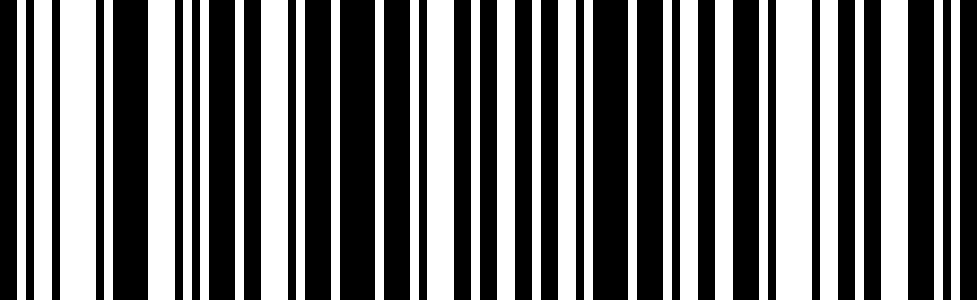 Default all MicroPDF417 Settings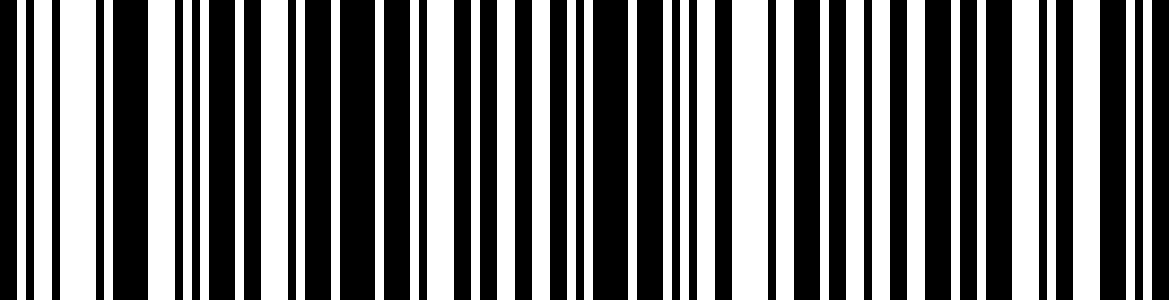 * MicroPDF417 Off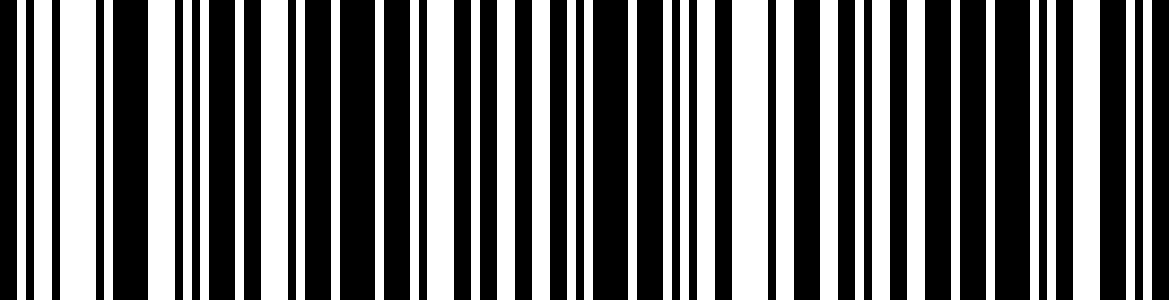 MicroPDF417 On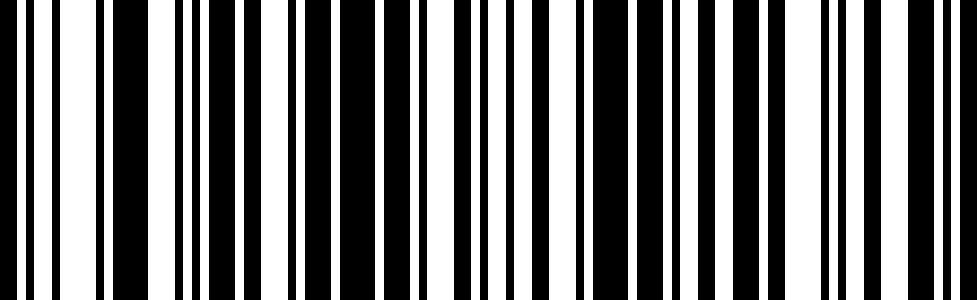 Minimum Message Length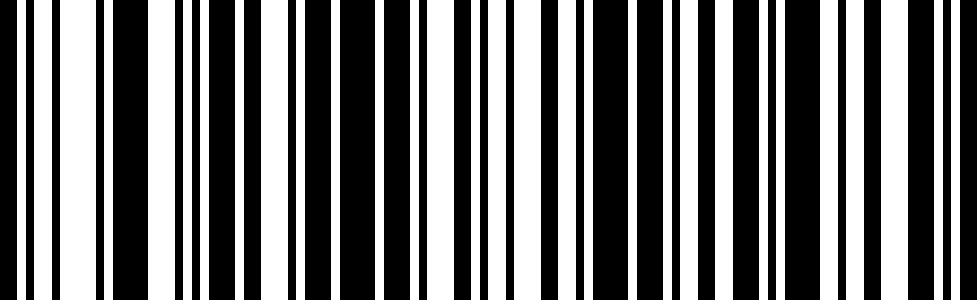 Maximum Message Length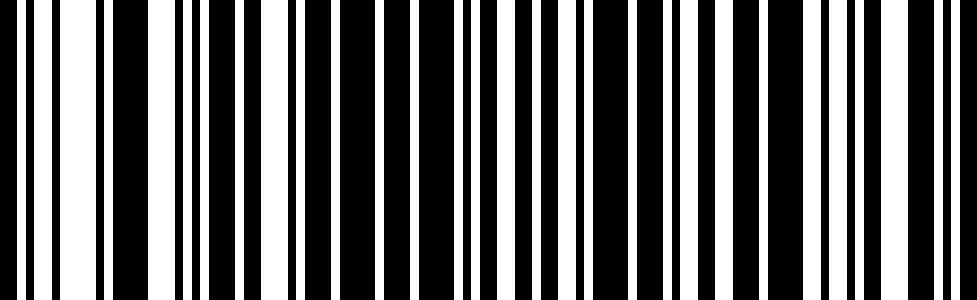 Default All Data Matrix Settings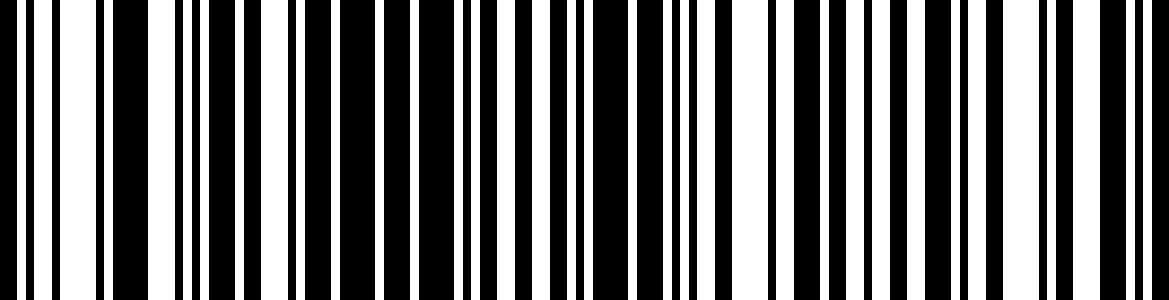 Data Matrix Off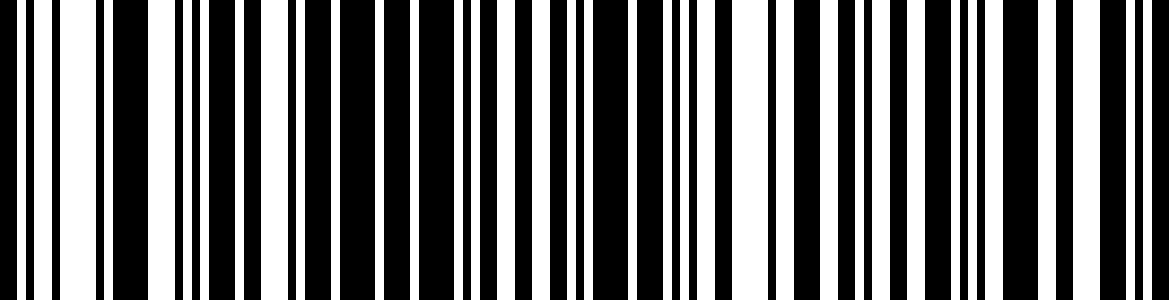 *Data Matrix On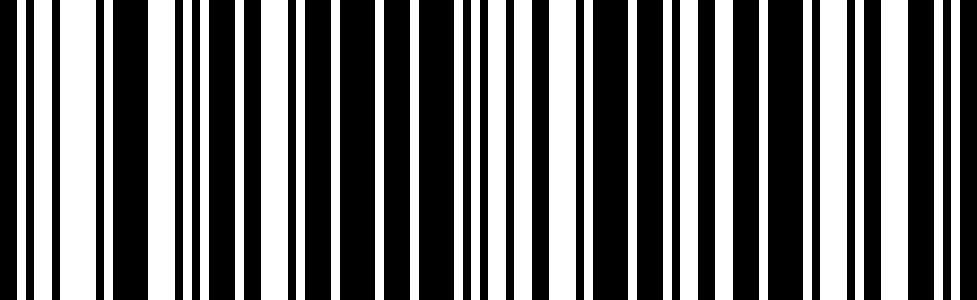 Minimum Message Length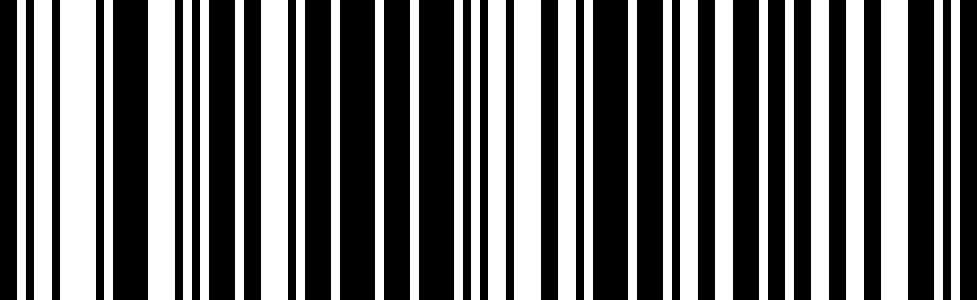 Maximum Message Length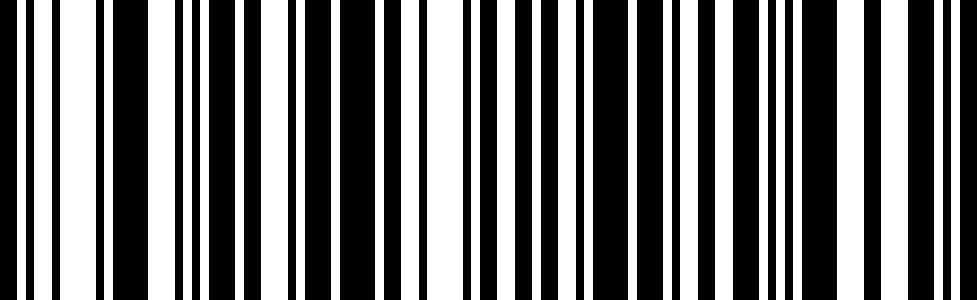 Default all Maxicode Settings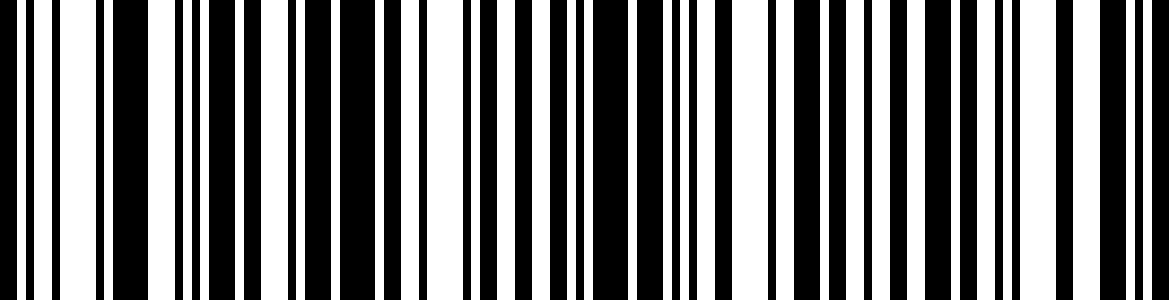 * MaxiCode Off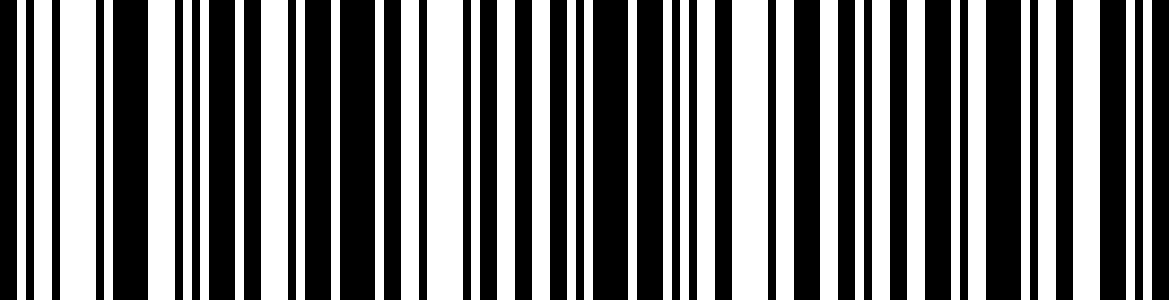 MaxiCode On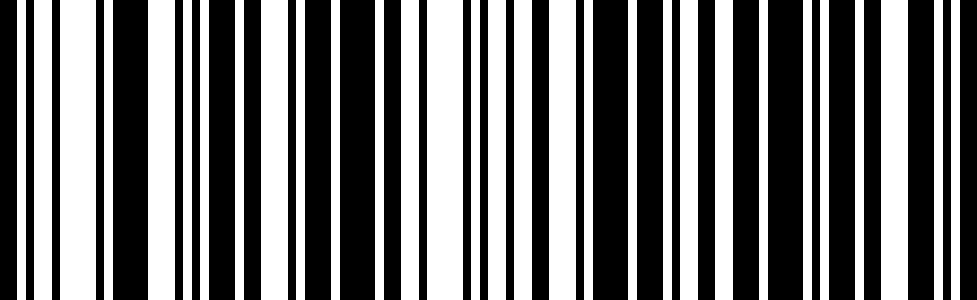 Minimum Message Length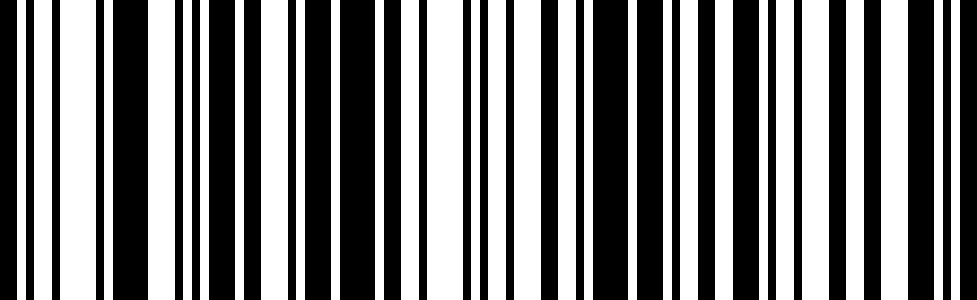 Maximum Message Length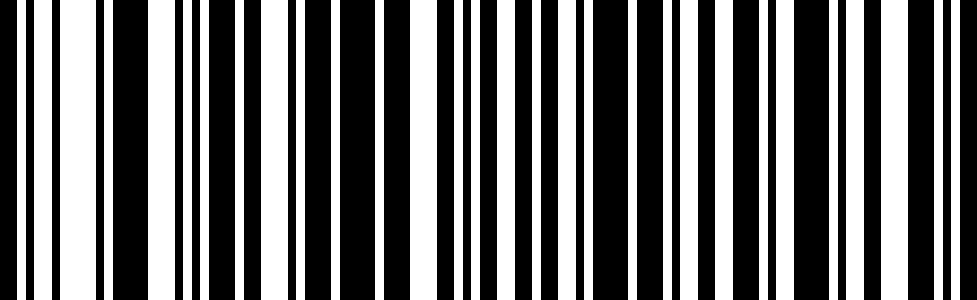 Default all QR Code Settings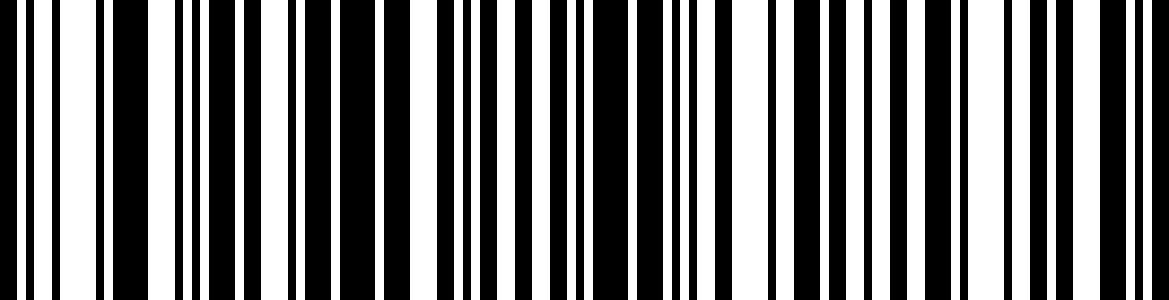 QR Code Off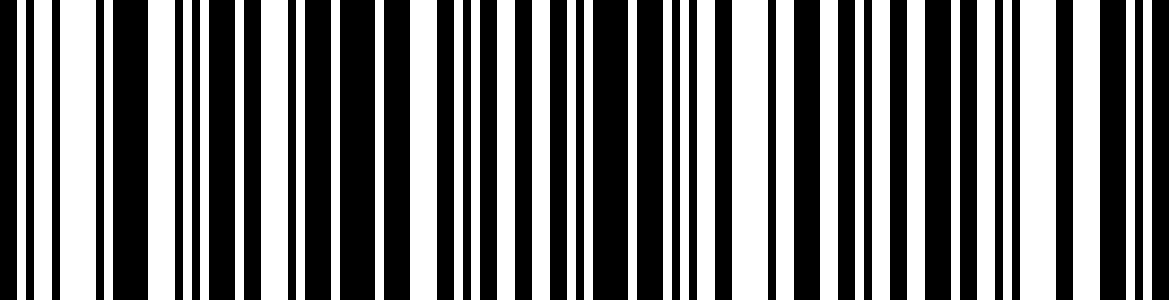 *QR Code On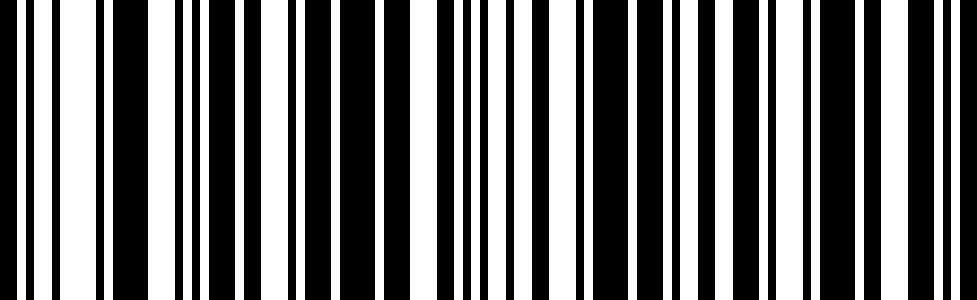 Minimum Message Length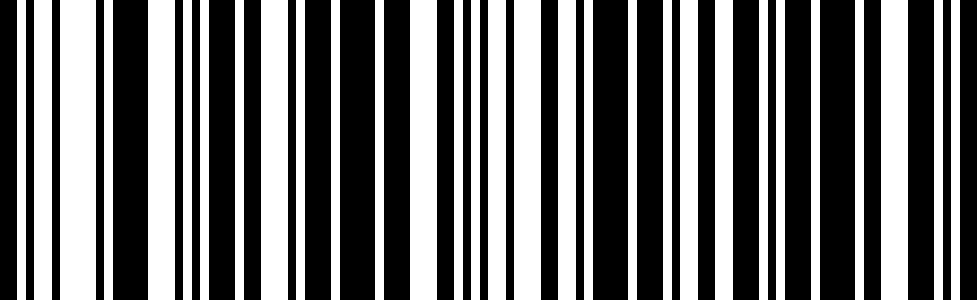 Maximum Message Length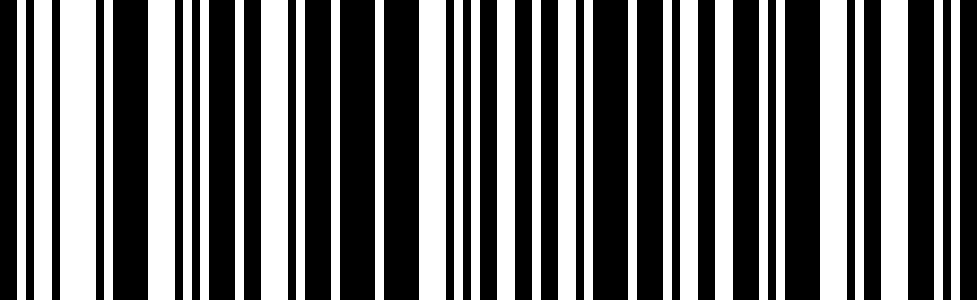 Default All Aztec Settings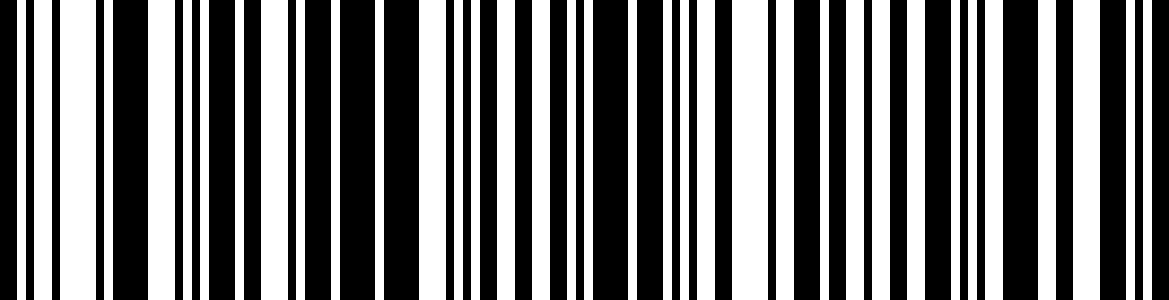 Aztec Off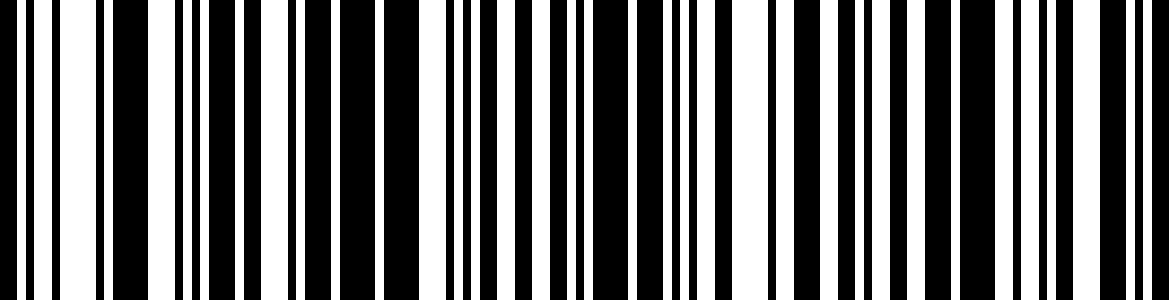 *Aztec On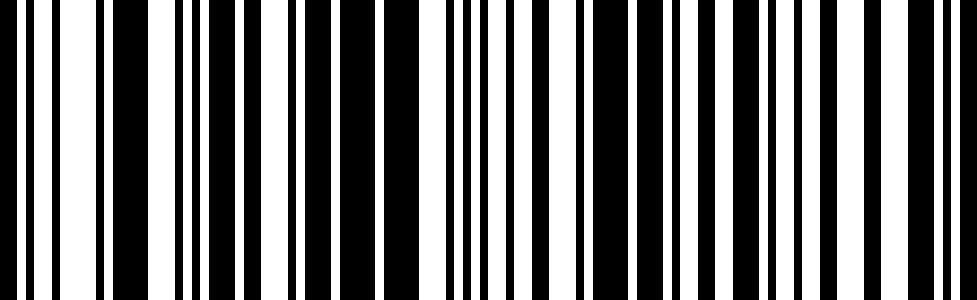 Minimum Message Length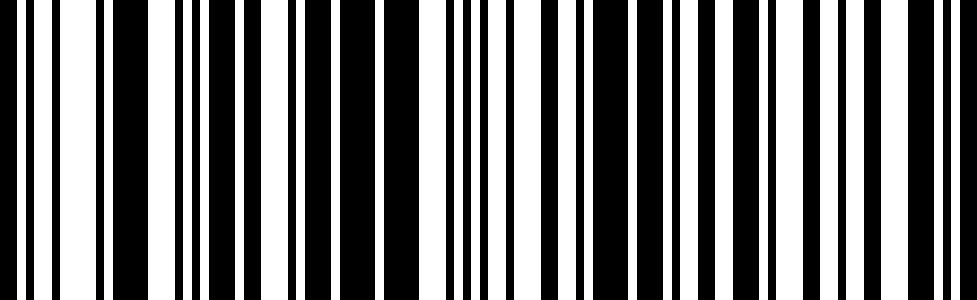 Maximum Message Length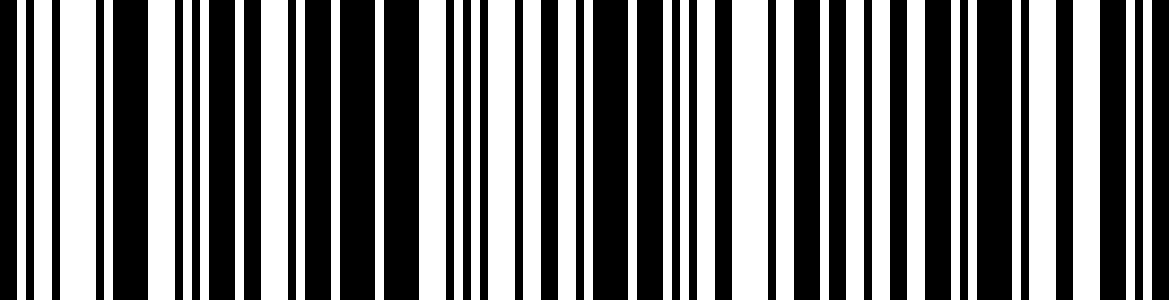 *Aztec Append Off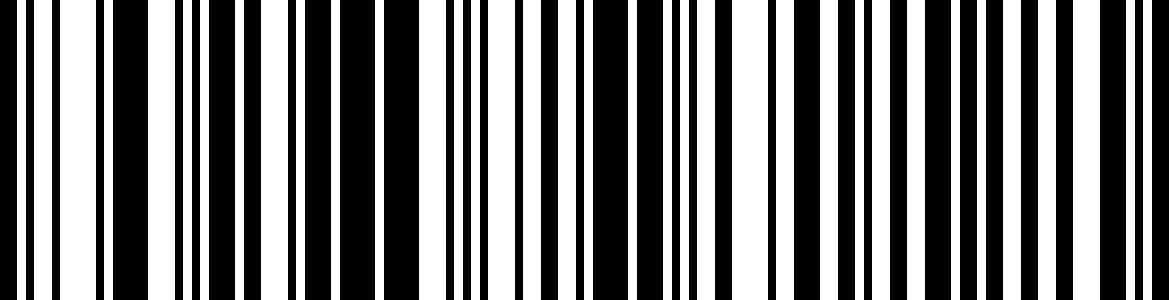 Aztec Append On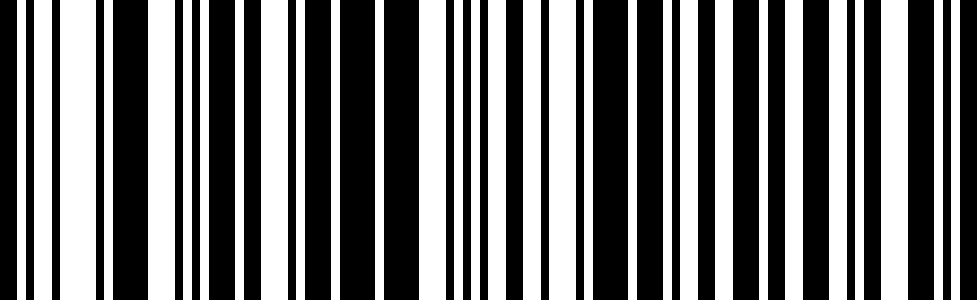 Aztec Code Page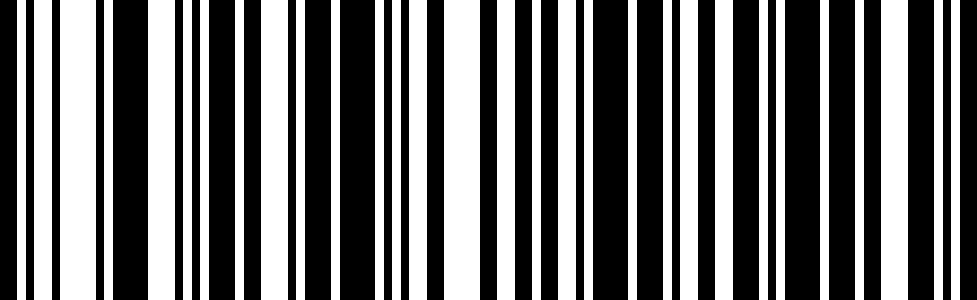 Default all Chinese Sensible (Han Xin) Code Settings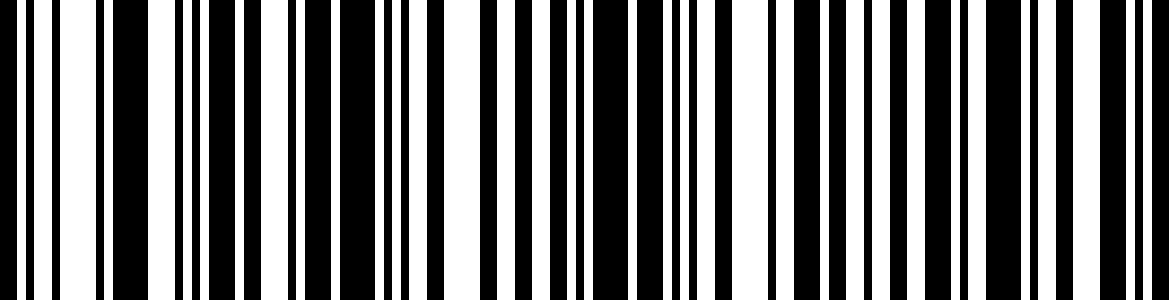 *Chinese Sensible (Han Xin) Code Off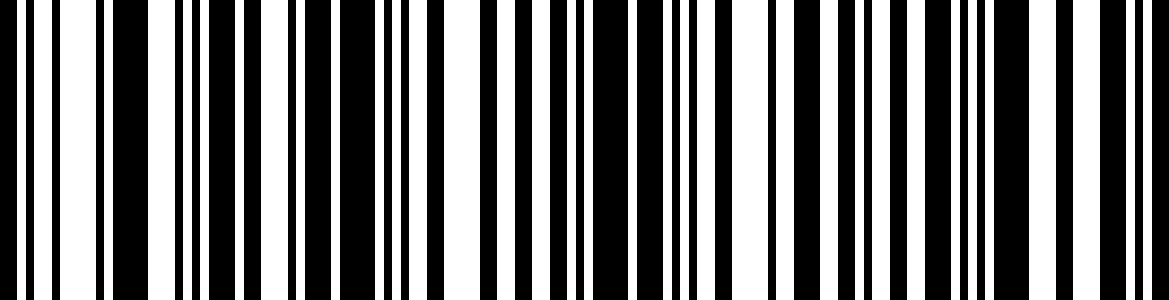 Chinese Sensible (Han Xin) Code On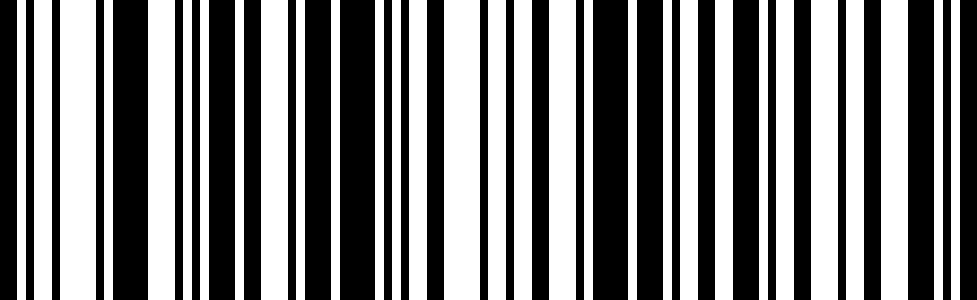 Minimum Message Length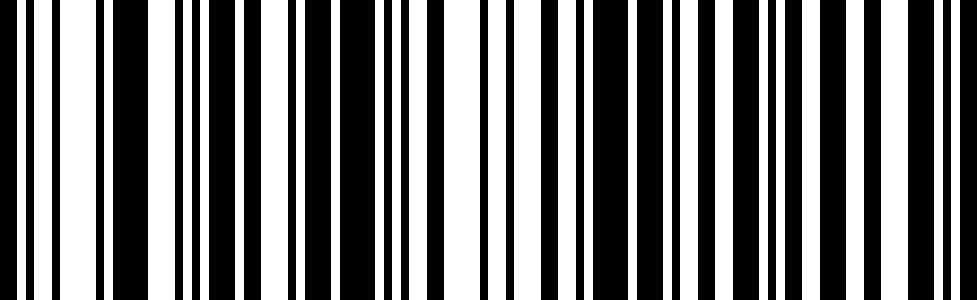 Maximum Message Length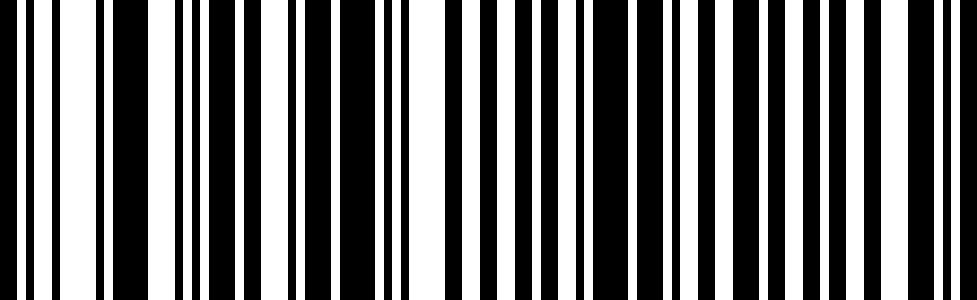 Default All China Post Settings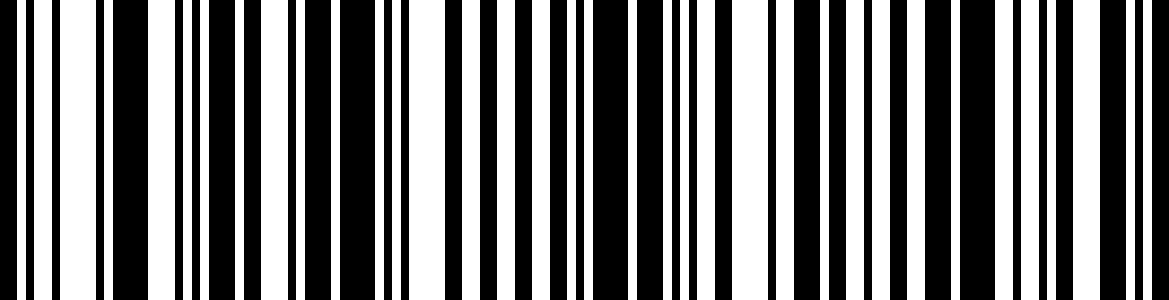 *China Post Off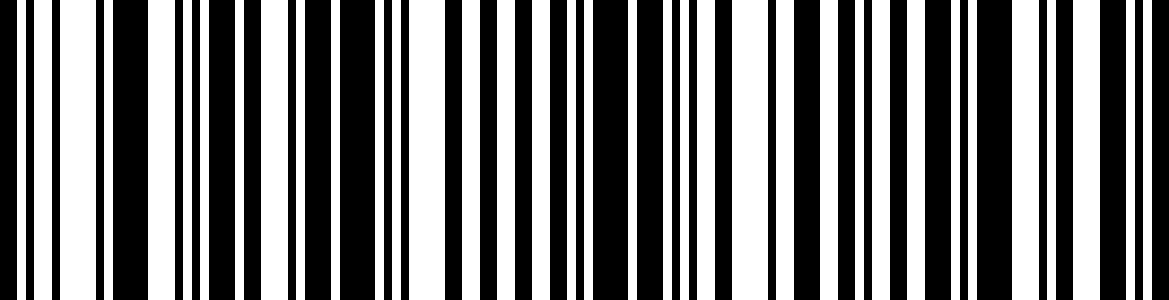 China Post On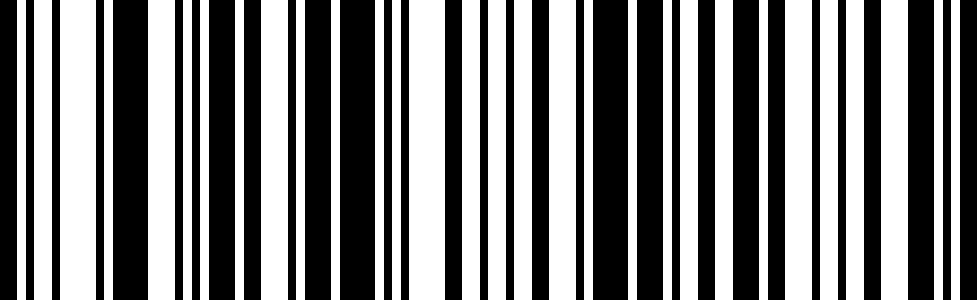 Minimum Message Length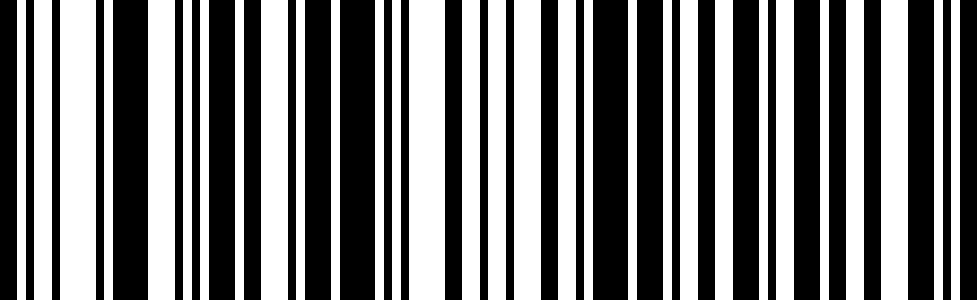 Maximum Message Length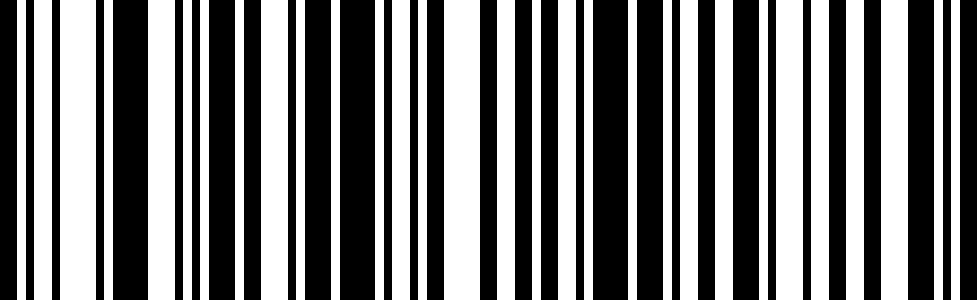 Default All Korea Post Settings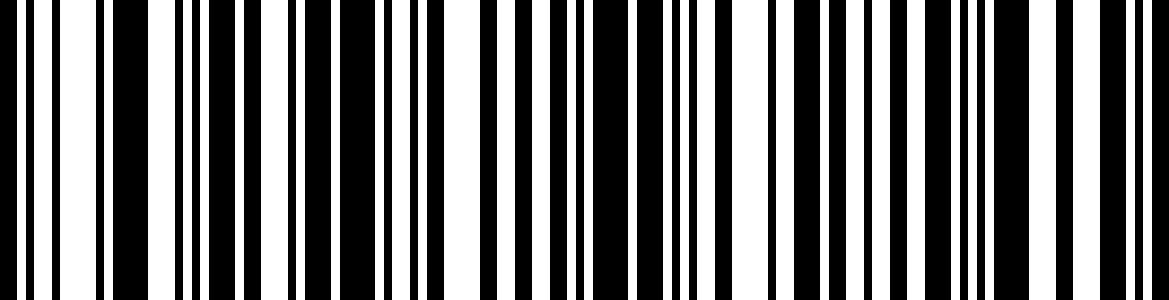 *Korea Post Off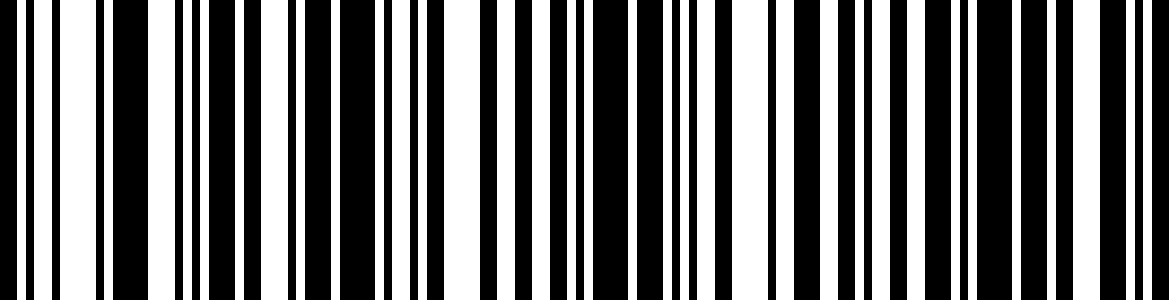 Korea Post On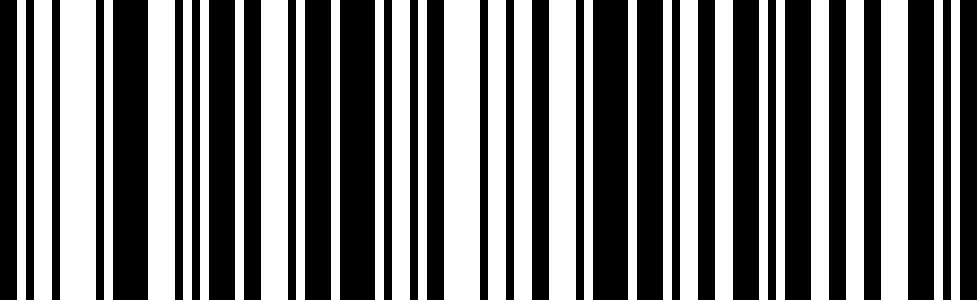 Minimum Message Length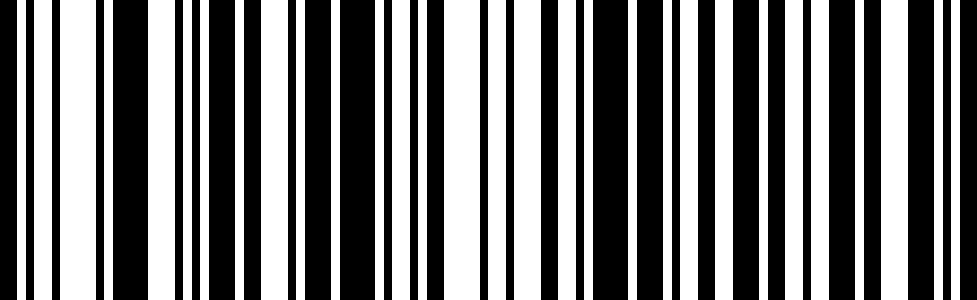 Maximum Message Length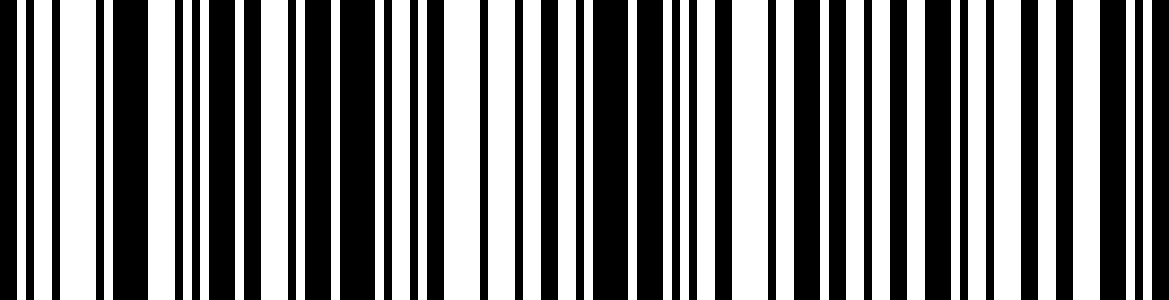 * Don’t Transmit Check Digit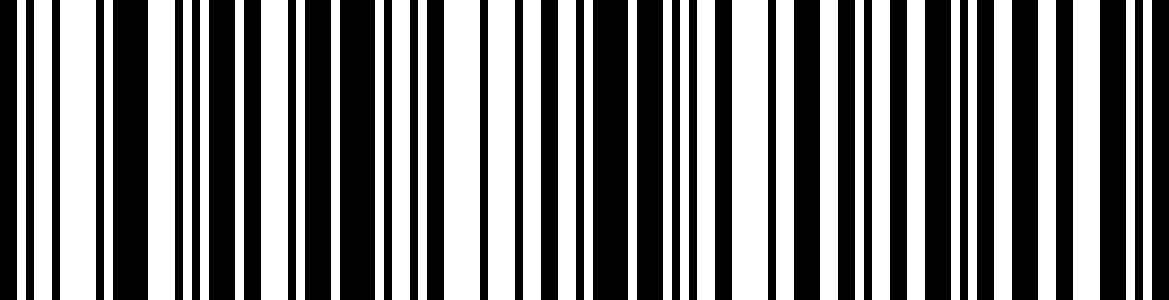 Transmit Check Digit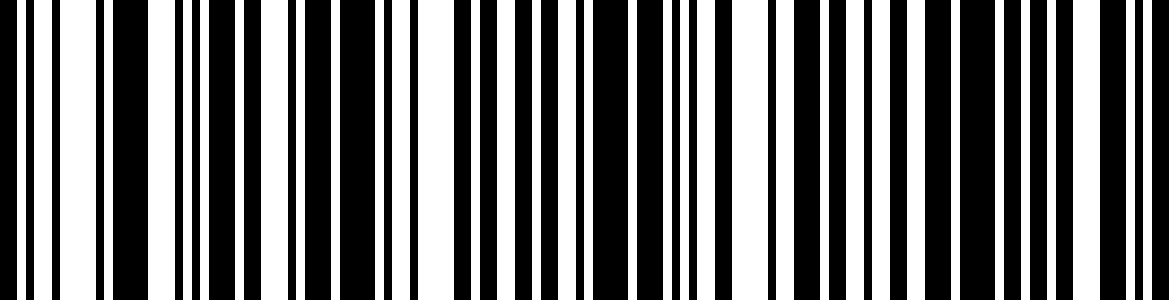 * 2D Postal Codes Off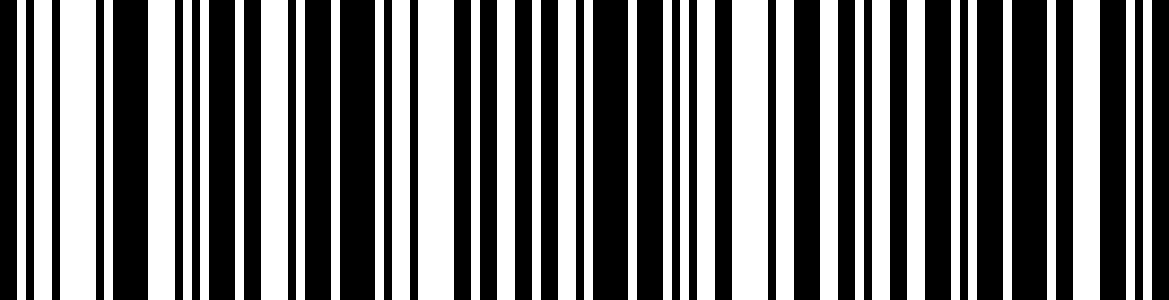 Australian Post On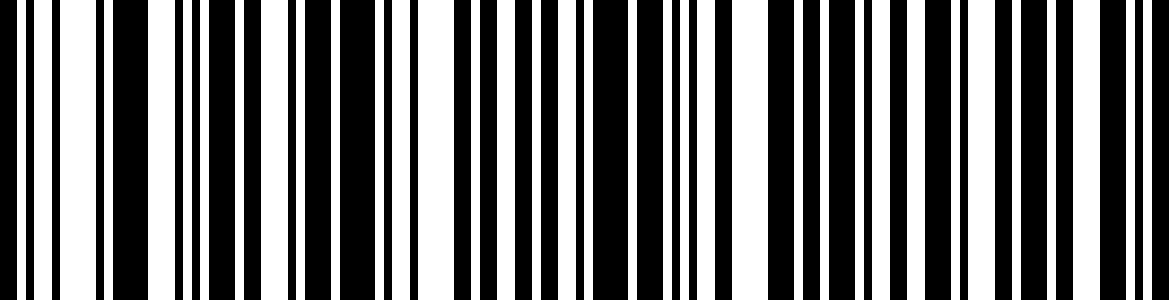 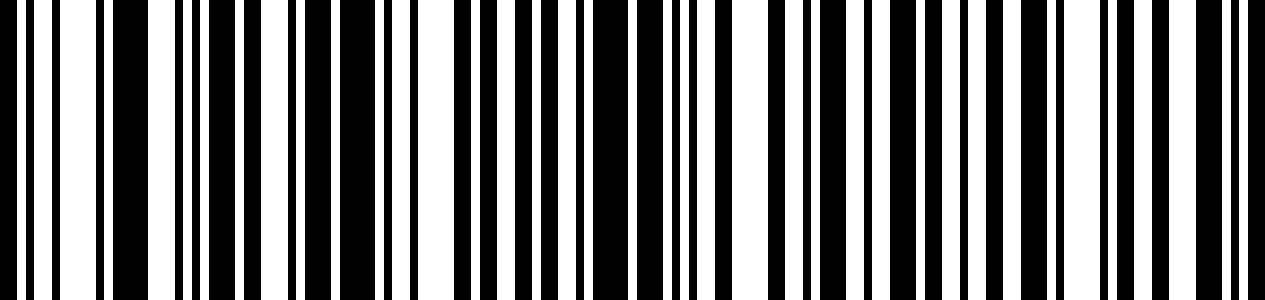 British Post OnCanadian Post On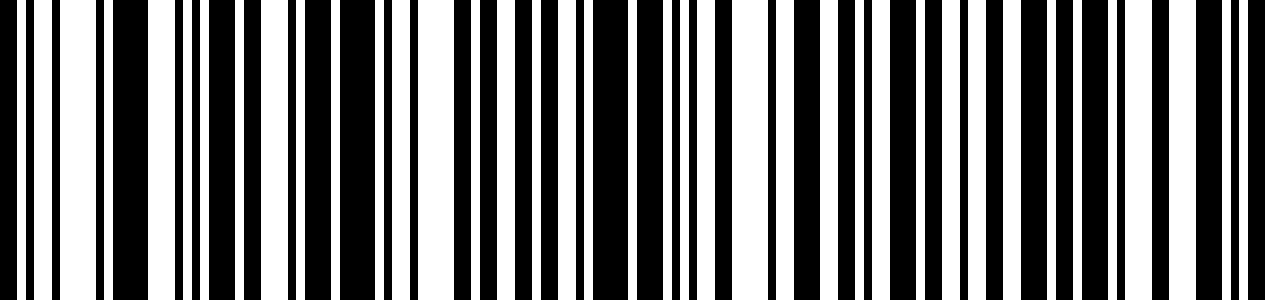 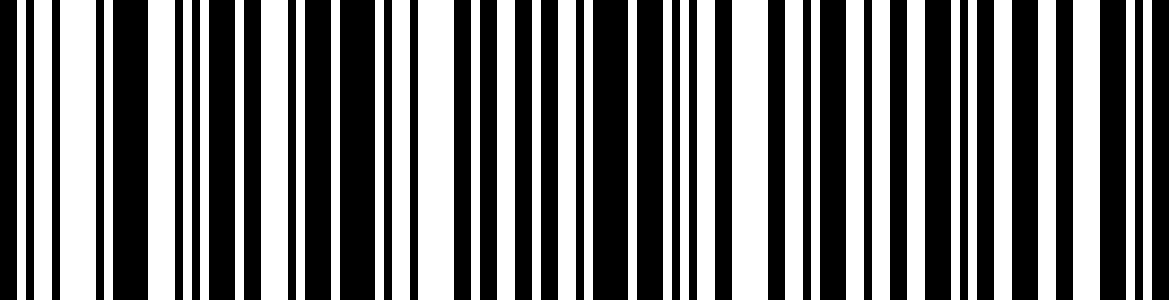 Intelligent Mail Bar Code OnJapanese Post On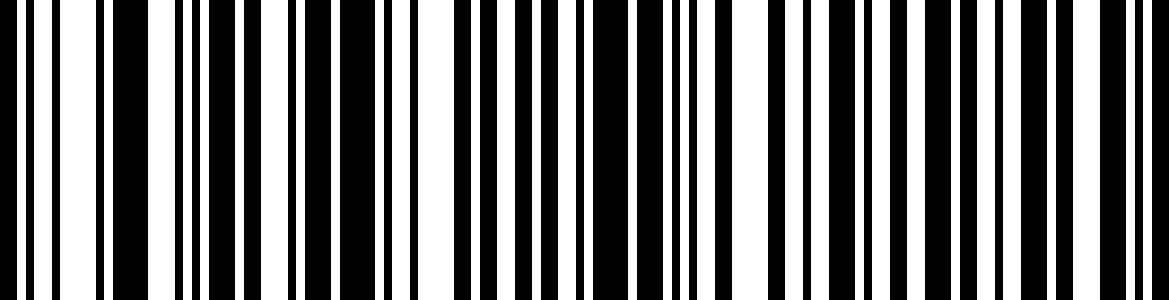 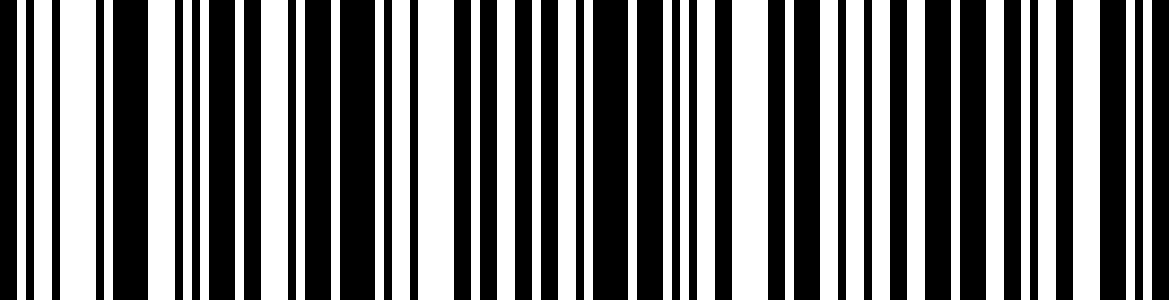 KIX Post OnPlanet Code On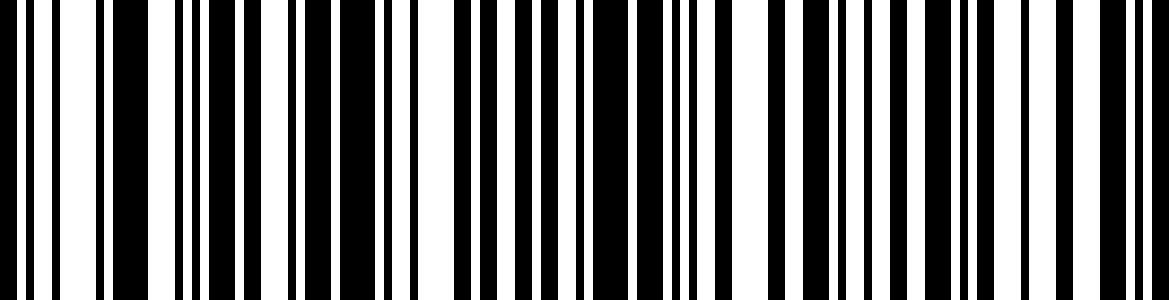 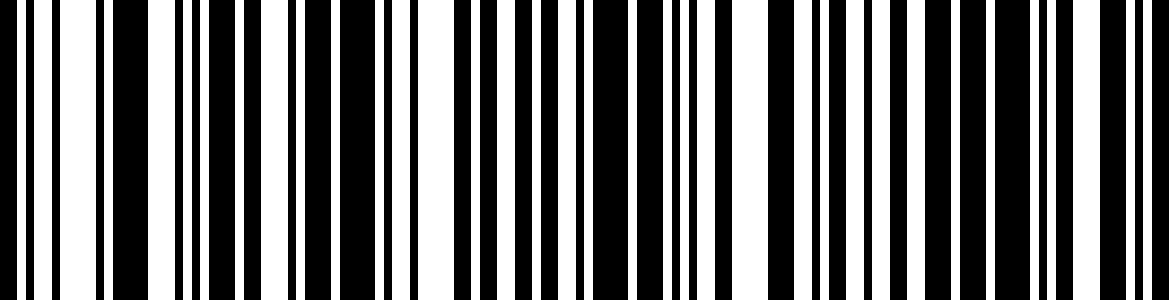 Postnet OnPostal-4i On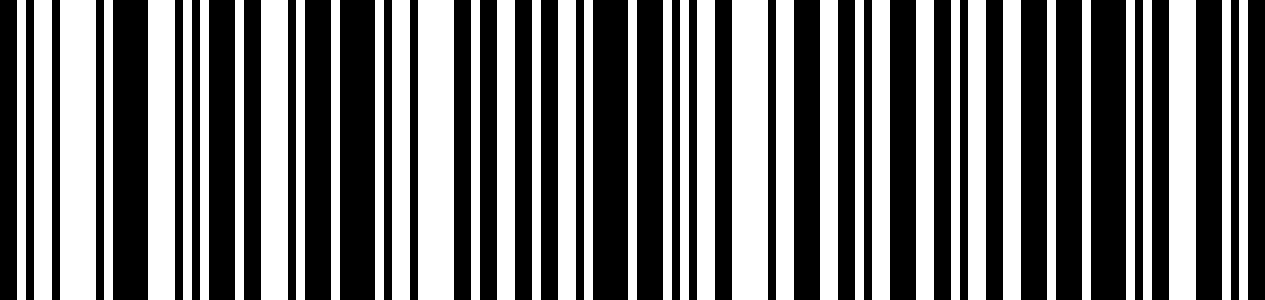 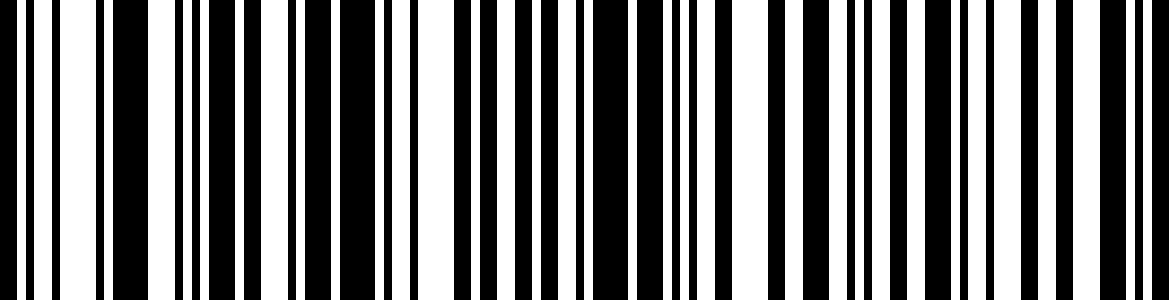 Postnet with B and B’ Fields OnInfoMail On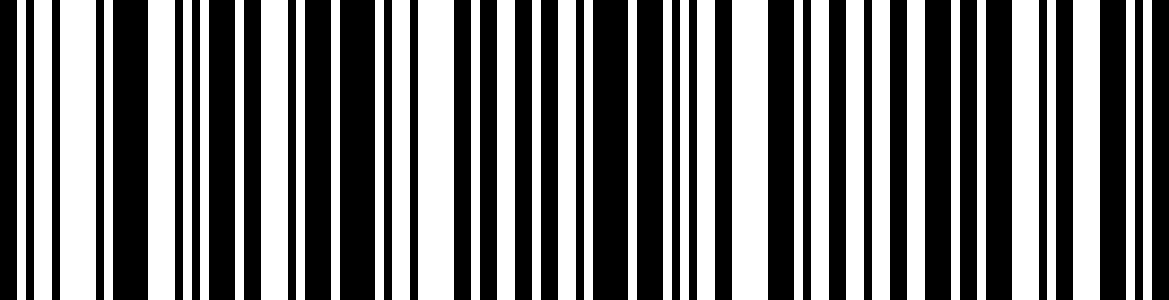 InfoMail and British Post On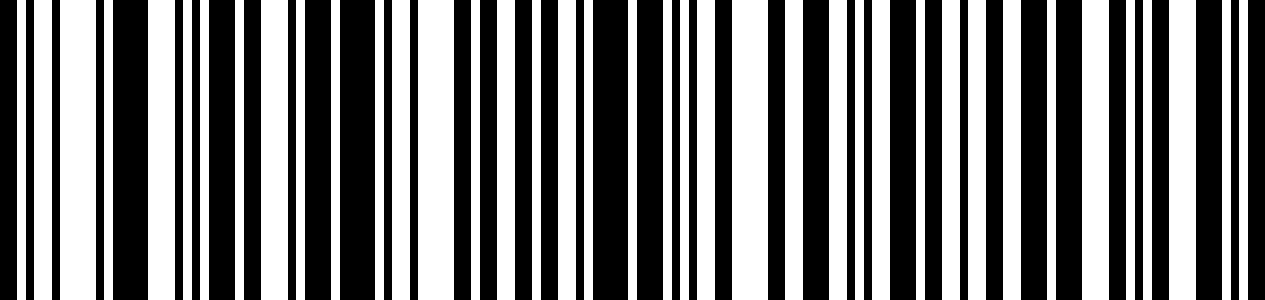 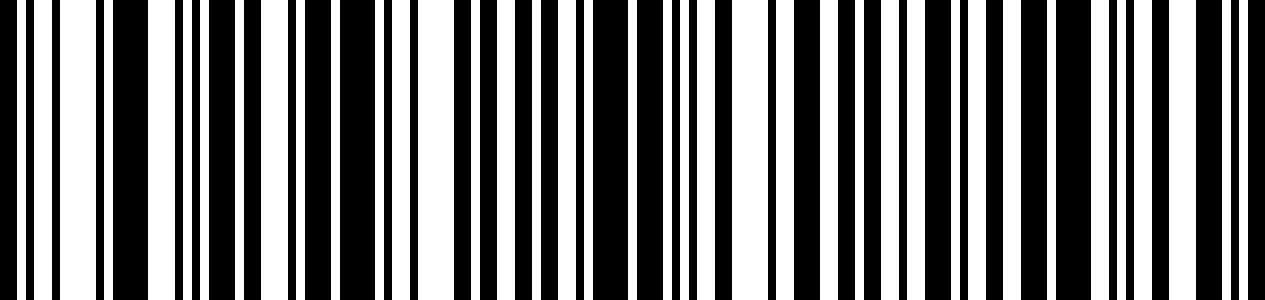 Intelligent Mail Bar Code and Postnet with B and B’ Fields OnPostnet and Postal-4i On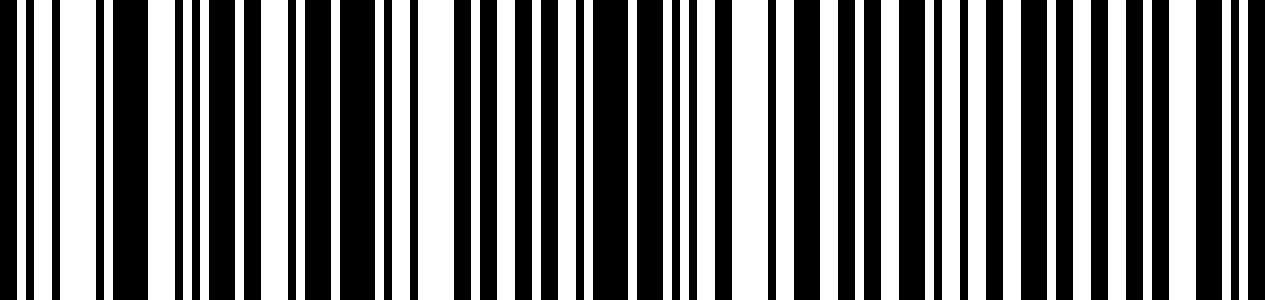 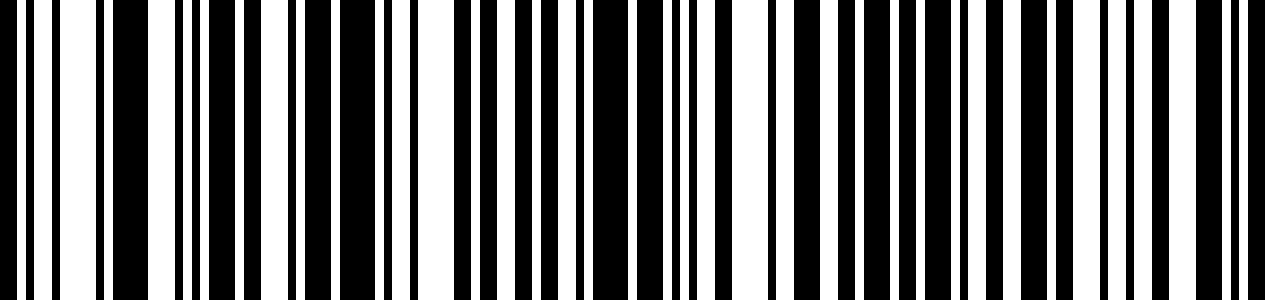 Postnet and Intelligent Mail Bar Code OnPostal-4i and Intelligent Mail Bar Code On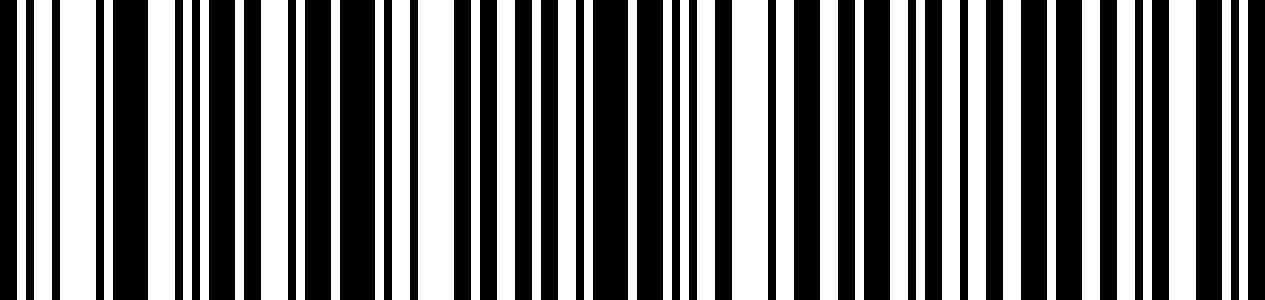 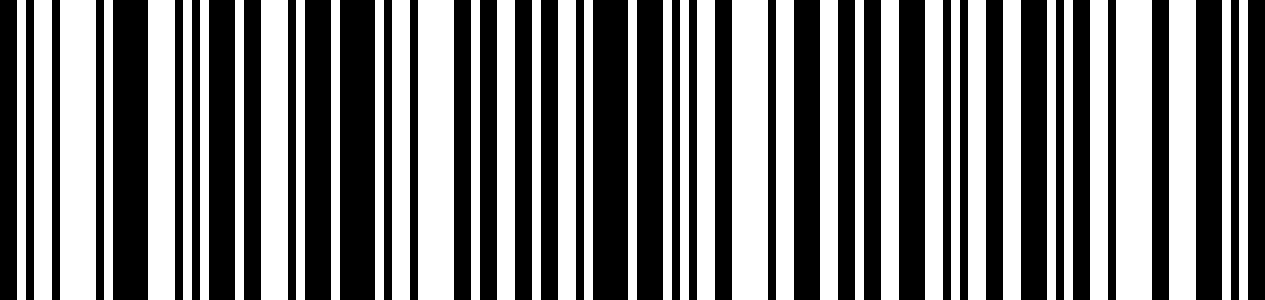 Postal-4i and Postnet with B and B’ Fields OnPlanet Code and Postnet On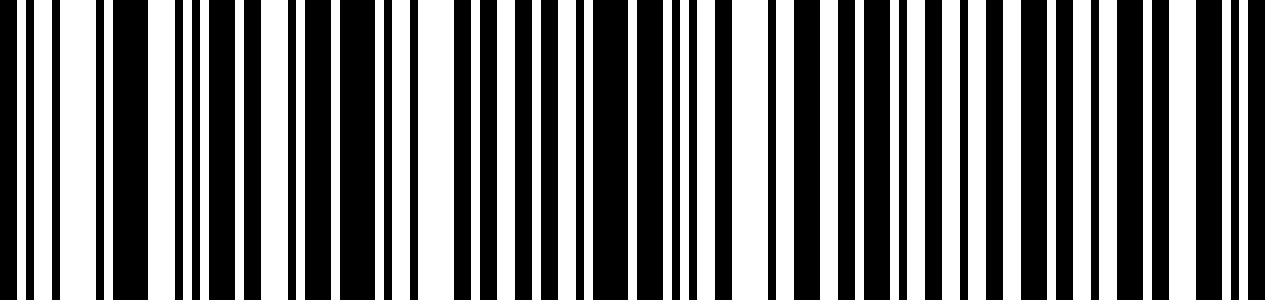 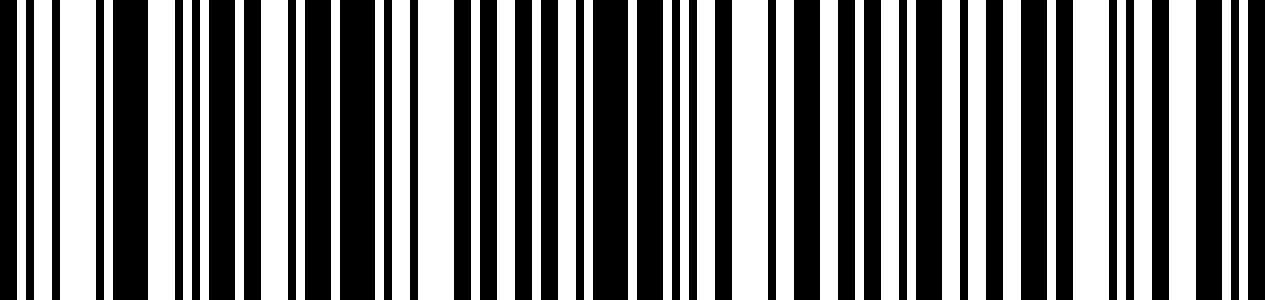 Planet Code and Postnet with B and B’ Fields OnPlanet Code and Postal-4i On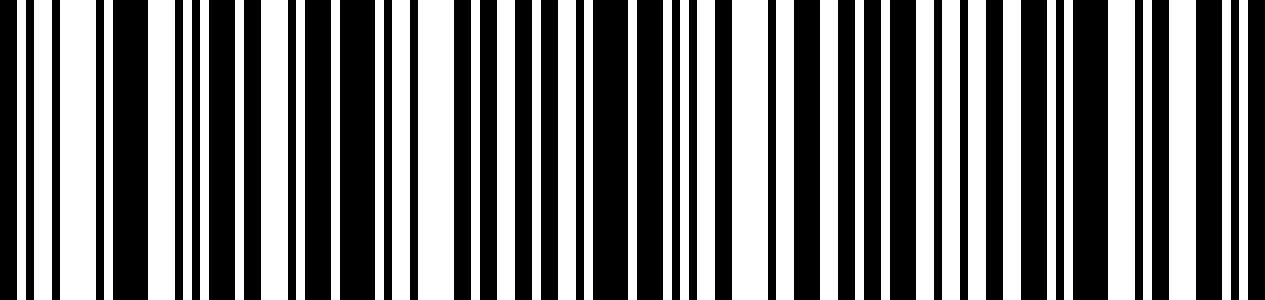 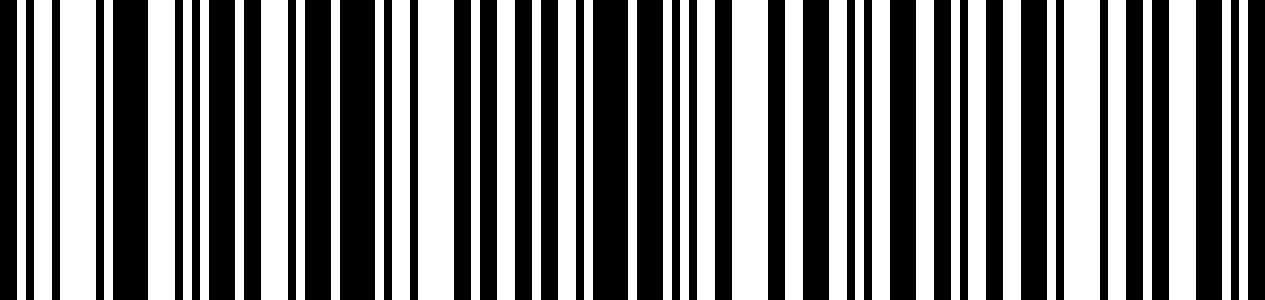 Planet Code and Intelligent Mail Bar Code OnPlanet Code, Postnet, and Postal-4i On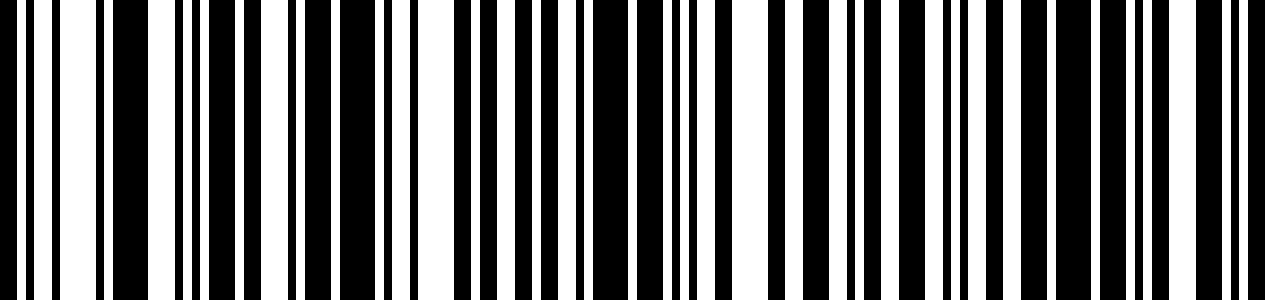 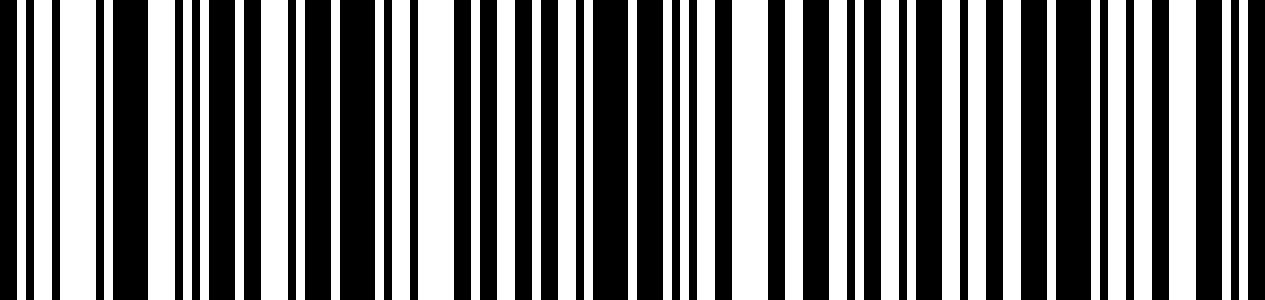 Planet Code, Postnet, and Intelligent Mail Bar Code OnPlanet Code, Postal-4i, and Intelligent Mail Bar Code On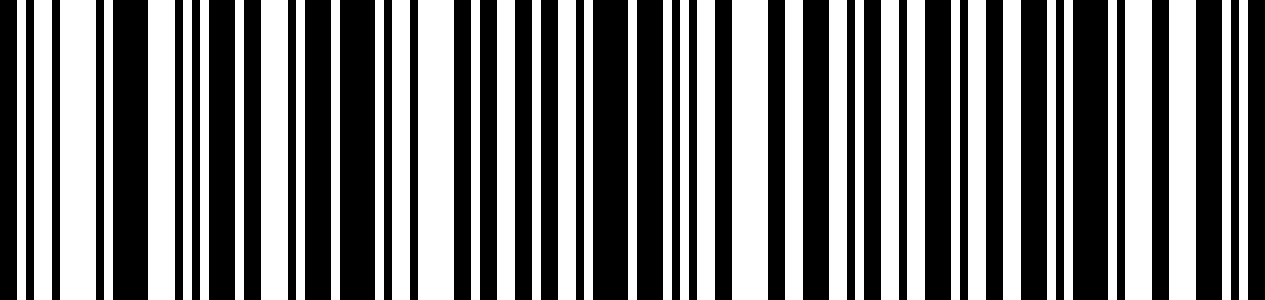 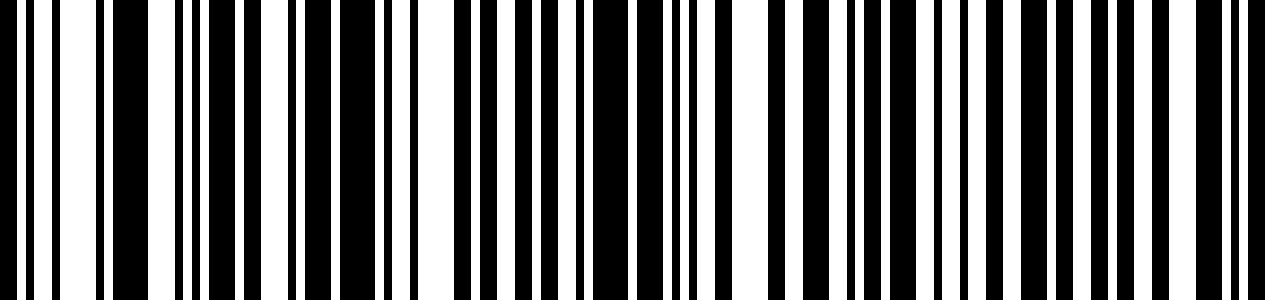 Postnet, Postal-4i, and Intelligent Mail Bar Code OnPlanet Code, Postal-4i, and Postnet with B and B’ Fields On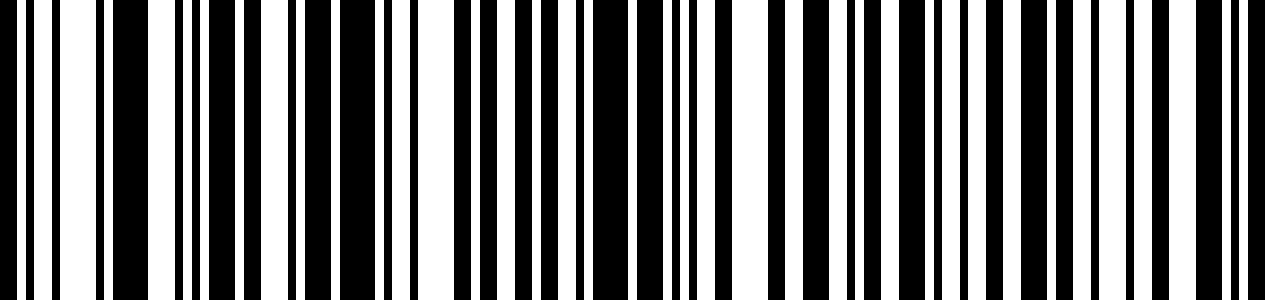 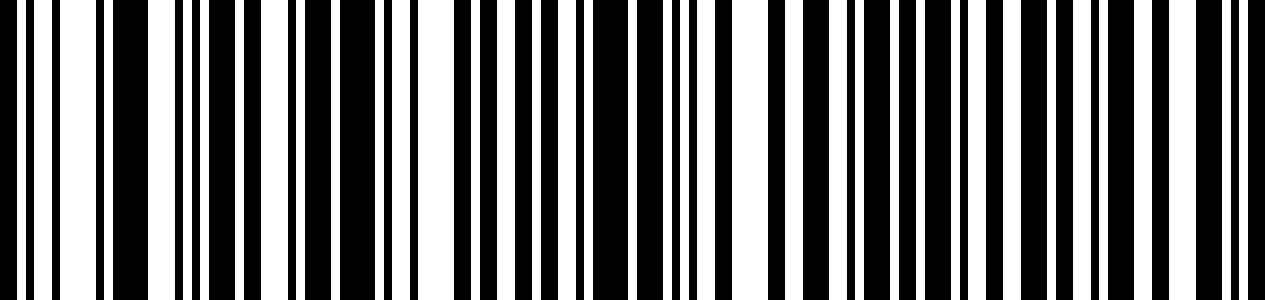 Planet Code, Intelligent Mail Bar Code, and Postnet with B and B’ Fields OnPostal-4i, Intelligent Mail Bar Code, and Postnet with B and B’ Fields On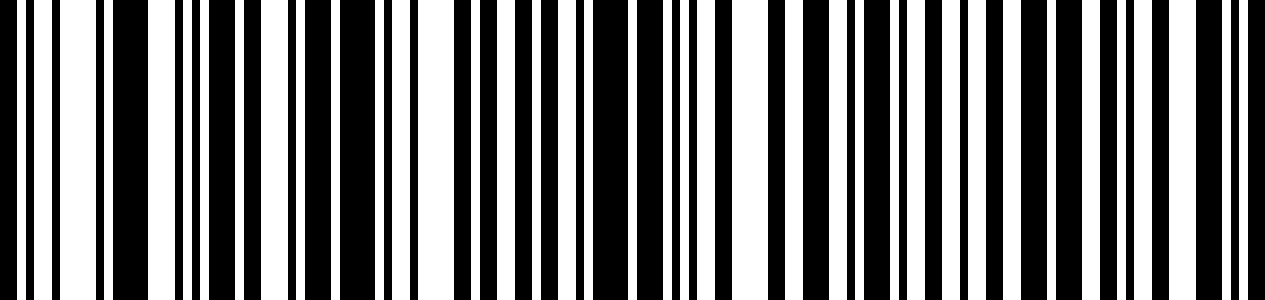 Planet Code, Postal-4i, Intelligent Mail Bar Code, and Postnet  On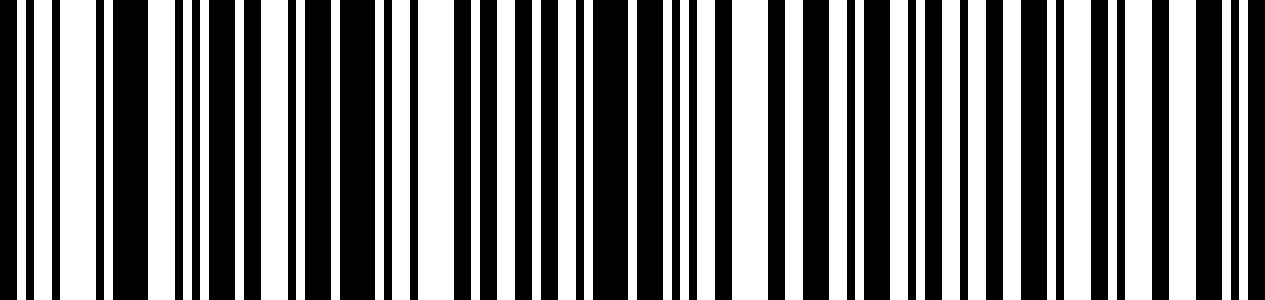 Planet Code, Postal-4i, Intelligent Mail Bar Code, and Postnet with B and B’ Fields On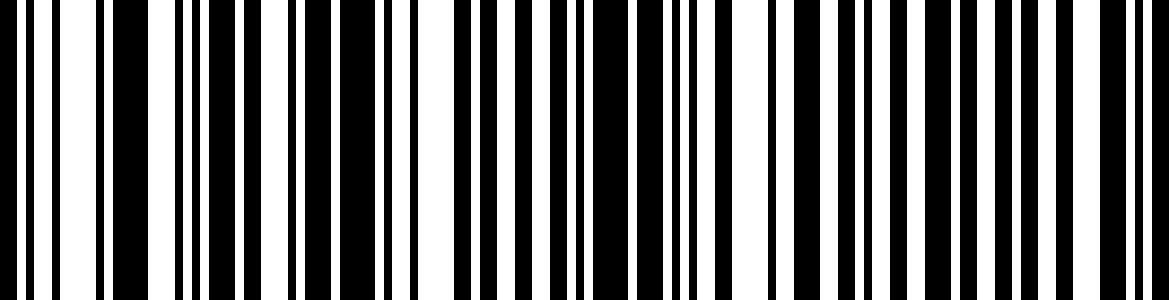 * Don’t Transmit Check Digit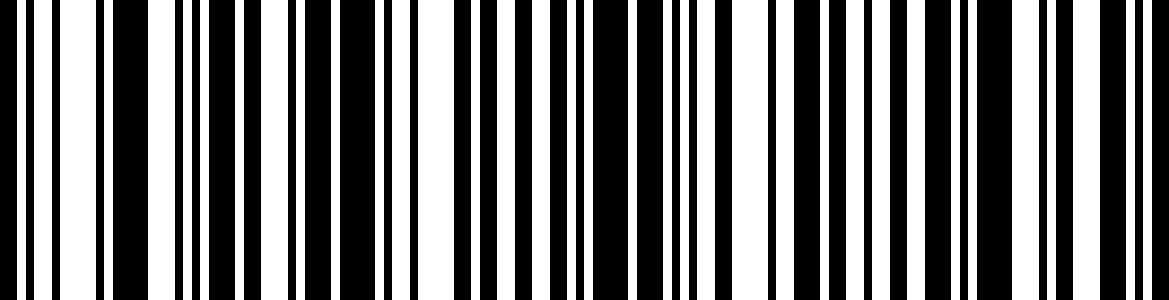 Transmit Check Digit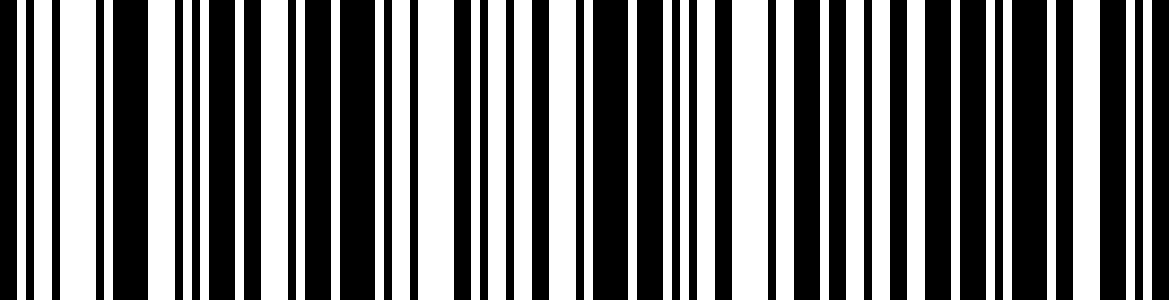 * Don’t Transmit Check Digit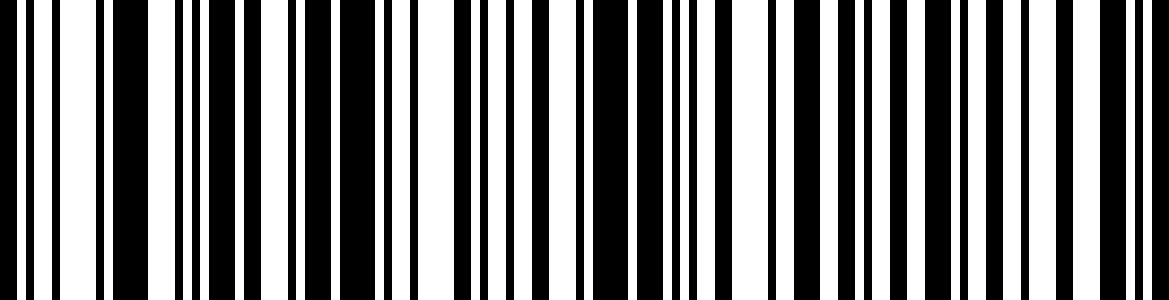 Transmit Check Digit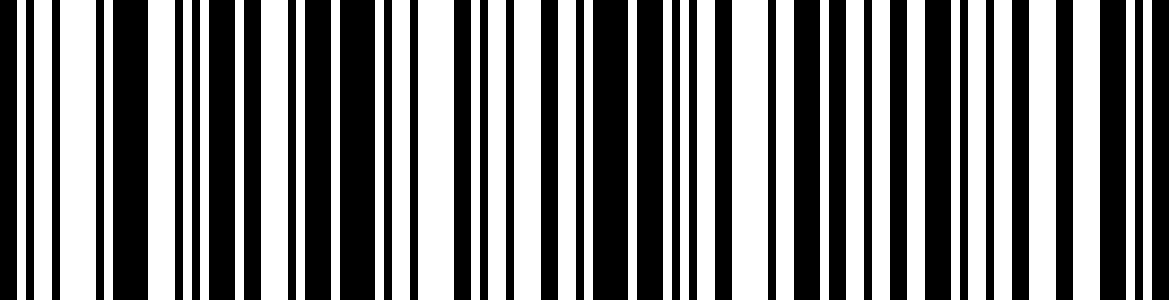 * Bar Output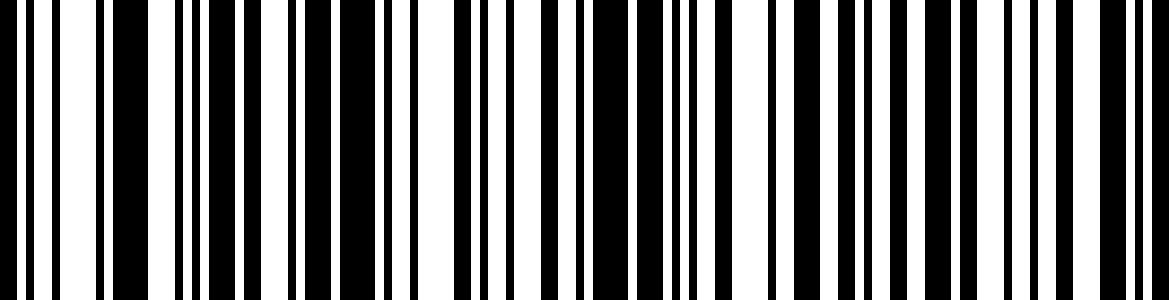 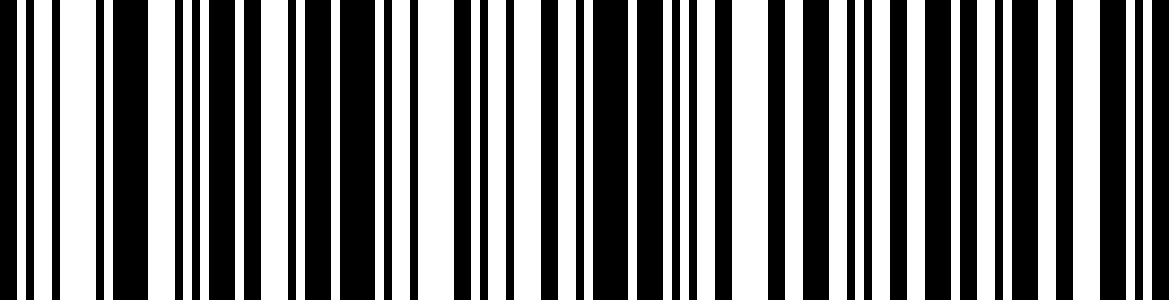 Numeric N TableAlphanumeric C Table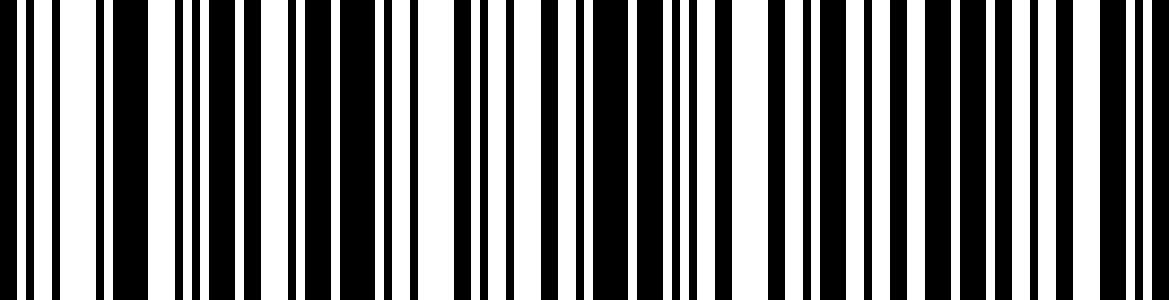 Combination C and N TablesPrefixScanned DataSuffix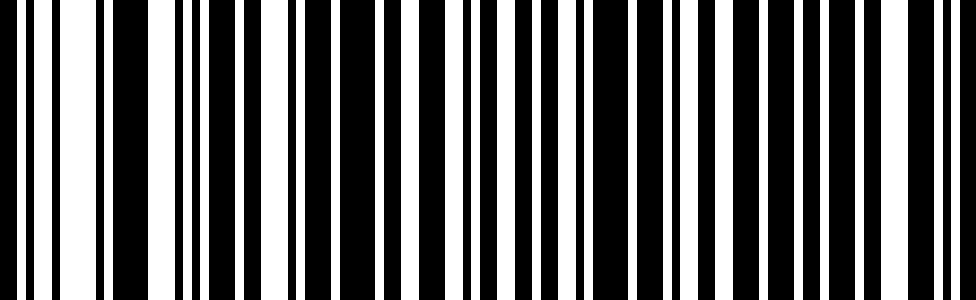 Add CR Suffix All Symbologies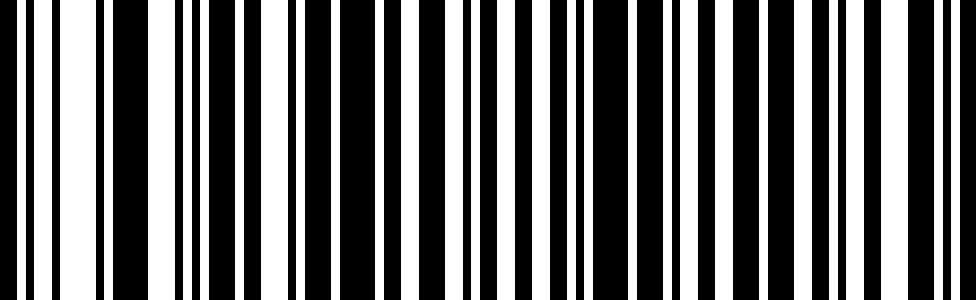 Add Prefix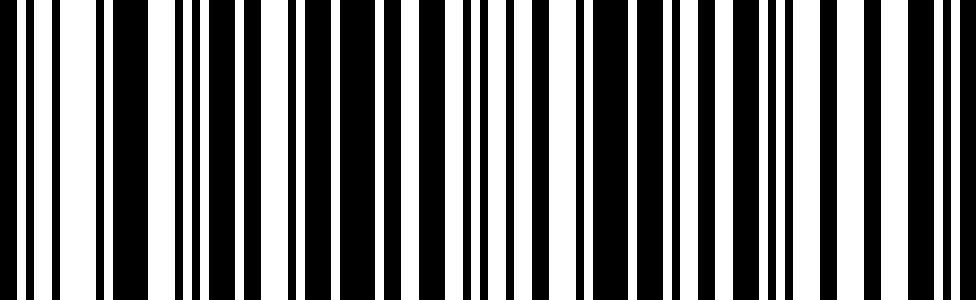 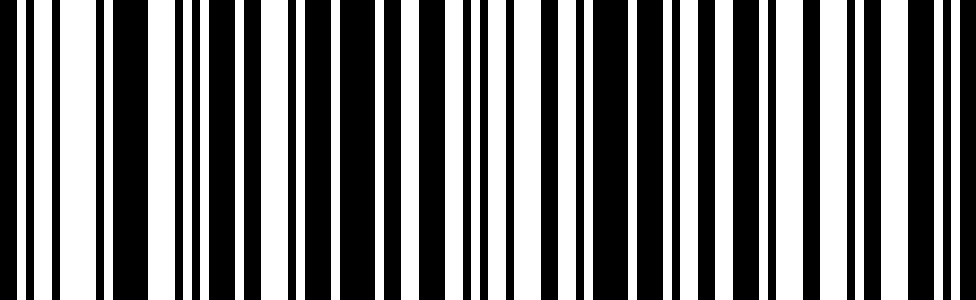 Clear One PrefixClear All Prefixes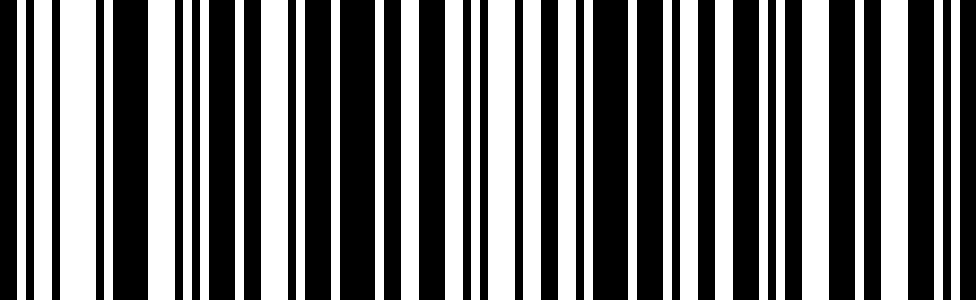 Add Suffix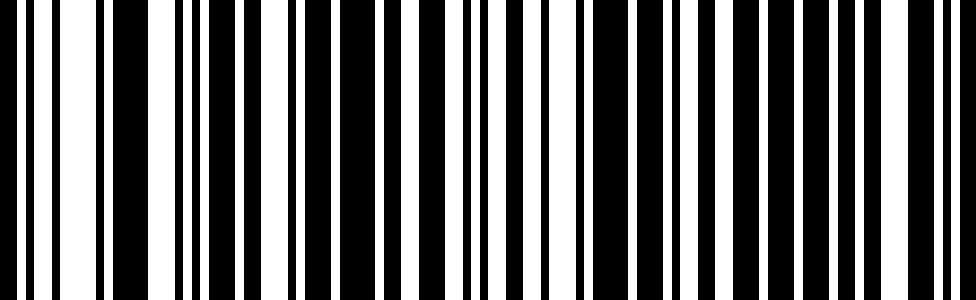 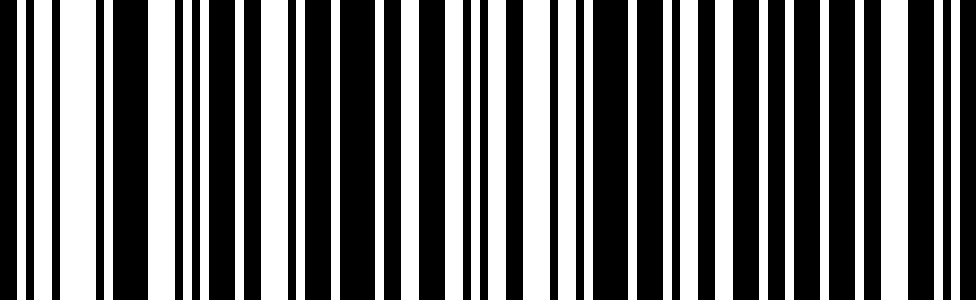 Clear One SuffixClear All Suffixes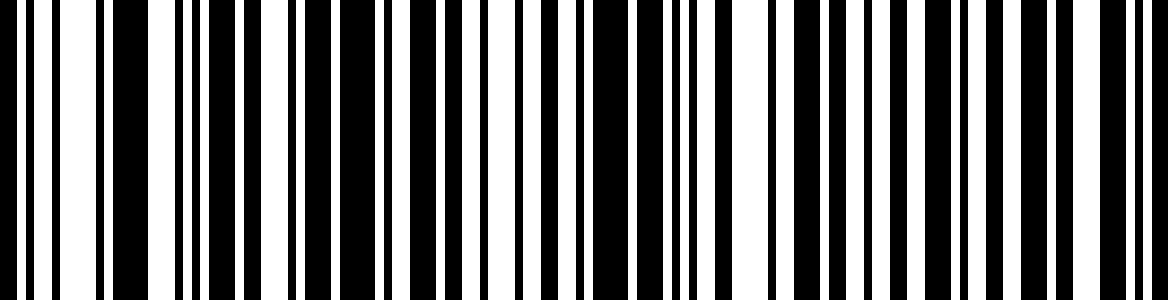 *Enable Function Code Transmit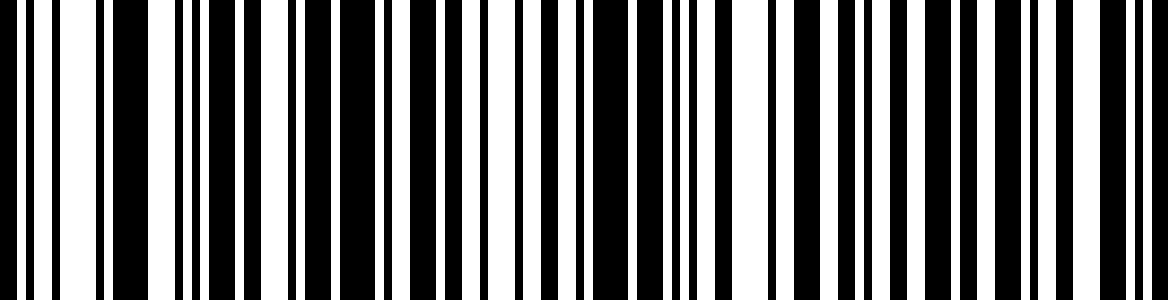 Disable Function Code Transmit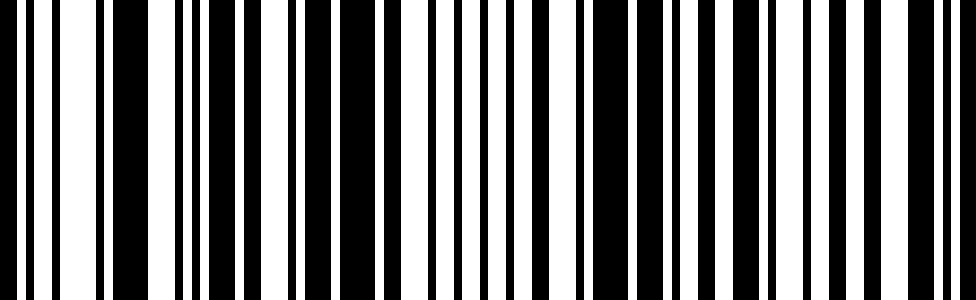 Intercharacter Delay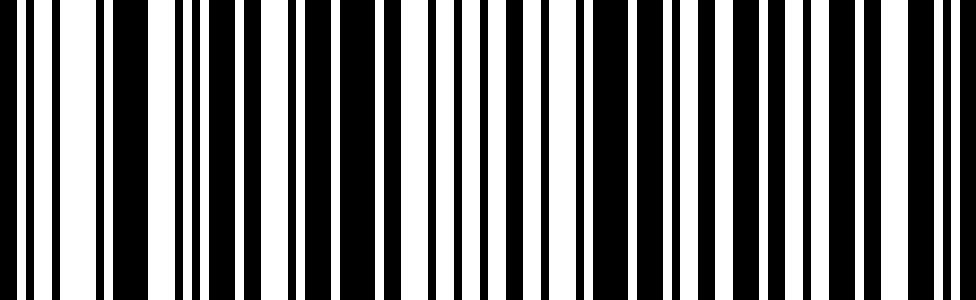 Interfunction Delay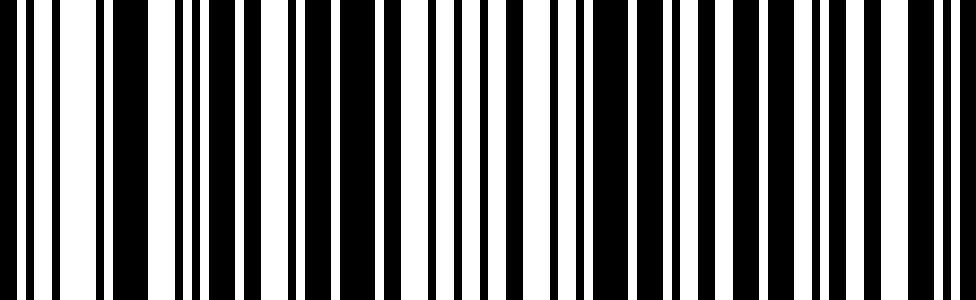 Intermessage DelayFunctionCommandFormationBeeper Bell\x07\x02\x07\x03TriggerT\x02T\x03UntriggerU\x02U\x03CommandFunctionFirst Character(Menu type)MNormal type menuSecond Character(Storage type)RStore in RAMSecond Character(Storage type)NStore in ROMSecond Character(Storage type)CStore in customer setting placeThird Character(Action)SSettingThird Character(Action)QQuery the current settingThird Character(Action)RReturn the valid setting rangeActivate Custom DefaultsResetting the Factory DefaultsActivate DefaultsM0401.InterfacesRS232 Serial PortM0501.InterfacesUSB Keyboard (PC)M0502.InterfacesUSB Keyboard (Mac)M0503.InterfacesUSB Japanese Keyboard (PC)M0201_134.InterfacesUSB SerialM0201_130.USBCTS/RTS Emulation OffM0701_0.USBCTS/RTS Emulation OnM0701_1.USBACK/NAK Mode OffM0702_0.USBACK/NAK Mode OnM0702_1.Keyboard CountryU.S.A.M0801_0.Keyboard CountryAlbaniaM0801_35.Keyboard CountryAzeri (Cyrillic)M0801_81.Keyboard CountryAzeri (Latin)M0801_80.Keyboard CountryBelarusM0801_82.Keyboard CountryBelgiumM0801_1.Keyboard CountryBosniaM0801_33.Keyboard CountryBrazilM0801_16.Keyboard CountryBrazil (MS)M0801_59.Keyboard CountryBulgaria (Cyrillic)M0801_52.Keyboard CountryBulgaria (Latin)M0801_53.Keyboard CountryCanada (French legacy)M0801_54.Keyboard CountryCanada (French)M0801_18.Keyboard CountryCanada (Multilingual)M0801_55.Keyboard CountryCroatiaM0801_32.Keyboard CountryCzechM0801_15.Keyboard CountryCzech (Programmers)M0801_40Keyboard CountryCzech (QWERTY)M0801_39.Keyboard CountryCzech (QWERTZ)M0801_38.Keyboard CountryDenmarkM0801_8.Keyboard CountryDutch (Netherlands)M0801_11.Keyboard CountryEstoniaM0801_41.Keyboard CountryFaeroeseM0801_83.Keyboard CountryFinlandM0801_2.Keyboard CountryFranceM0801_3.Keyboard CountryGaelicM0801_84.Keyboard CountryGermanyM0801_4.Keyboard CountryGreekM0801_17.Keyboard CountryGreek (220 Latin)M0801_64.Keyboard CountryGreek (220)M0801_61.Keyboard CountryGreek (319 Latin)M0801_65.Keyboard CountryGreek (319)M0801_62.Keyboard CountryGreek (Latin)M0801_63.Keyboard CountryGreek (MS)M0801_66.Keyboard CountryGreek (Polytonic)M0801_60.Keyboard CountryHebrewM0801_12.Keyboard CountryHungarian (101 key)M0801_50.Keyboard CountryHungaryM0801_19.Keyboard CountryIcelandM0801_75.Keyboard CountryIrishM0801_73.Keyboard CountryItalian (142)M0801_56.Keyboard CountryItalyM0801_5.Keyboard CountryJapan ASCIIM0801_28.Keyboard CountryKazakhM0801_78.Keyboard CountryKyrgyz (Cyrillic)M0801_79.Keyboard CountryLatin AmericaM0801_14.Keyboard CountryLatviaM0801_42.Keyboard CountryLatvia (QWERTY)M0801_43.Keyboard CountryLithuaniaM0801_44.Keyboard CountryLithuania (IBM)M0801_45.Keyboard CountryMacedoniaM0801_34.Keyboard CountryMaltaM0801_74.Keyboard CountryMongolian (Cyrillic)M0801_86.Keyboard CountryNorwayM0801_9.Keyboard CountryPolandM0801_20.Keyboard CountryPolish (214)M0801_57.Keyboard CountryPolish (Programmers)M0801_58.Keyboard CountryPortugalM0801_13.Keyboard CountryRomaniaM0801_25.Keyboard CountryRussiaM0801_26.Keyboard CountryRussian (MS)M0801_67.Keyboard CountryRussian (Typewriter)M0801_68.Keyboard CountrySCSM0801_21.Keyboard CountrySerbia (Cyrillic)M0801_37.Keyboard CountrySerbia (Latin)M0801_36.Keyboard CountrySlovakiaM0801_22.Keyboard CountrySlovakia (QWERTY)M0801_49.Keyboard CountrySlovakia (QWERTZ)M0801_48.Keyboard CountrySloveniaM0801_31.Keyboard CountrySpainM0801_10.Keyboard CountrySpanish variationM0801_51.Keyboard CountrySwedenM0801_23.Keyboard CountrySwitzerland (French)M0801_29.Keyboard CountrySwitzerland (German)M0801_6.Keyboard CountryTatarM0801_85.Keyboard CountryTurkey FM0801_27.Keyboard CountryTurkey QM0801_24.Keyboard CountryUkrainianM0801_76.Keyboard CountryUnited KingdomM0801_7.Keyboard CountryUnited States (Dvorak right)M0801_89.Keyboard CountryUnited States (Dvorak left)M0801_88Keyboard CountryUnited States (Dvorak)M0801_87.Keyboard CountryUnited States (International)M0801_30.Keyboard CountryUzbek (Cyrillic)M0801_77.Keyboard StyleRegularM0802_0.Keyboard StyleCaps LockM0802_1.Keyboard StyleShift LockM0802_2.Keyboard StyleAutomatic Caps LockM0802_6.Keyboard StyleEmulate External KeyboardM0802_5.Keyboard StyleAutocaps via NumLockM0802_7.Keyboard ConversionKeyboard Conversion OffM0803_0.Keyboard ConversionConvert all Characters to Upper CaseM0803_1.Keyboard ConversionConvert all Characters to Lower CaseM0803_3.Keyboard Control Character OutputControl Character Output OffM0804_0.Keyboard Control Character OutputControl Character Output OnM0804_1.Keyboard ModifiersControl + ASCII OffM0805_0.Keyboard ModifiersDOS Mode Control+ ASCIIM0805_1.Keyboard ModifiersWindows Mode Control + ASCIIM0805_2.Keyboard ModifiersWindows Mode Prefix/Suffix OffM0805_3.Keyboard ModifiersTurbo Mode OffM0806_0.Keyboard ModifiersTurbo Mode OnM0806_1.Keyboard ModifiersNumeric Keypad OffM0807_0.Keyboard ModifiersNumeric Keypad OnM0807_1.RS232 Baud Rate300 BPSM0901_0.RS232 Baud Rate600 BPSM0901_1.RS232 Baud Rate1200 BPSM0901_2.RS232 Baud Rate2400 BPSM0901_3.RS232 Baud Rate4800 BPSM0901_4.RS232 Baud Rate9600 BPSM0901_5.RS232 Baud Rate19200 BPSM0901_6.RS232 Baud Rate38400 BPSM0901_7.RS232 Baud Rate57600 BPSM0901_8.RS232 Baud Rate115200 BPSM0901_9.RS232 Receiver TimeOutRS232 receiver time-outM0903.Suppress Power-up BeepsPower Up Beeper OffM1001_0.Suppress Power-up BeepsPower Up Beeper OnM1001_1.Beeper on BELBeep on BEL OffM1002_0.Beeper on BELBeep on BEL OnM1002_1.Trigger ClickTrigger Click OffM1003_0.Trigger ClickTrigger Click OnM1003_1.Beeper – Good ReadBeeper-Good Read OffM1004_0.Beeper – Good ReadBeeper-Good Read OnM1004_1.Beeper Volume-Good ReadOffM1005_0.Beeper Volume-Good ReadLow VolumeM1005_1.Beeper Volume-Good ReadMedium VolumeM1005_2.Beeper Volume-Good ReadHigh VolumeM1005_3.Beeper Tone-Good ReadLow Frequency(800 Hz)M1006_800.Beeper Tone-Good ReadMedium Frequency (1600 Hz)M1006_1600.Beeper Tone-Good ReadHigh Frequency (3200 Hz)M1006_3200.Beeper Tone- User Specified SettingUser specified setting of beeper toneM1006.Beeper Pitch – ErrorRazz(250 Hz)M1007_250.Beeper Pitch – ErrorMedium(3250 Hz)M1007_3250.Beeper Pitch – ErrorHigh(4200 Hz)M1007_4200.Beeper Duration-Good ReadNormal BeepM1008_0.Beeper Duration-Good ReadShort BeepM1008_1.LED – Good ReadLED-Good Read OffM1009_0.LED – Good ReadLED-Good Read OnM1009_1.Number of Good Decode Beeps- Good Read1 Good Read Beep/LED FlashM1010_1.Number of Good Decode Beeps- Good Read2 Good Read Beeps/LED FlashesM1010_2.Number of Good Decode Beeps- Good Read3 Good Read Beeps/LED FlashesM1010_3.Number of Beeps – ErrorNumber of Error Beeps/LED FlashesM1011.Good Read DelayNo DelayM1101_0.Good Read DelayShort Delay(500 ms)M1101_500.Good Read DelayMedium Delay(1000 ms)M1101_1000.Good Read DelayLong Delay(1500 ms)M1101_1500.Reread DelayNo DelayM1102_0.Reread DelayShort (500 ms)M1102_500.Reread DelayMedium (1000 ms)M1102_1000.Reread DelayExtra Long (2000 ms)M1102_2000.User-Specified Reread DelayUser-Specified Reread DelayM1102.Intercharacter DelayIntercharacter DelayM1103.User Specified Intercharacter DelayDelay LengthM1104.User Specified Intercharacter DelayCharacter to Trigger DelayM1105.Interfunction DelayInterfunction DelayM1106.Intermessage DelayIntermessage DelayM1107.LED Illumination - Manual TriggerLowM1201_50.LED Illumination - Manual TriggerHighM1201_80.Idle Illumination - Presentation ModeLowM1202_50.Idle Illumination - Presentation ModeHighM1202_80.Manual Trigger ModeManual Trigger - NormalM1301.Presentation ModePresentation ModeM1302.Mobile Phone/Display ModeHand Held Scanning - Mobile PhoneM1303.Mobile Phone/Display ModePresentation Scanning - Mobile PhoneM1304.Presentation SensitivityHigh SensitivityM1402.Hands Free Time-OutHands Free Time-OutM1403.Presentation CenteringPresentation Centering OffM1501_0.Presentation CenteringPresentation Centering OnM1501_1.Presentation CenteringTop of Presentation Centering WindowM1502.Presentation CenteringBottom of Presentation Centering WindowM1503.Presentation CenteringLeft of Presentation Centering WindowM1504.Presentation CenteringRight of Presentation Centering WindowM1505.Manual Trigger CenteringManual Trigger Centering OffM1701_0.Manual Trigger CenteringManual Trigger Centering OnM1701_1.Manual Trigger CenteringTop of Manual Trigger Centering WindowM1702.Manual Trigger CenteringBottom of Manual Trigger Centering WindowM1703.Manual Trigger CenteringLeft of Manual Trigger Centering WindowM1704.Manual Trigger CenteringRight of Manual Trigger Centering WindowM1705.Video ReverseVideo Reverse OffM1603_0.Video ReverseVideo Reverse OnlyM1603_1.Video ReverseVideo Reverse and Standard Bar CodesM1603_2.Working OrientationUprightM1604_0.Working OrientationVertical, Bottom to TopM1604_1.Working OrientationUpside DownM1604_2.Working OrientationVertical, Top to BottomM1604_3.Function Code TransmitEnableM1605_0.Function Code TransmitDisableM1605_1.To Add a Carriage Return Suffix to All SymbologiesAdd CR Suffix All SymbologiesM1801.PrefixAdd PrefixM1802.PrefixClear One PrefixM1803.PrefixClear All PrefixesM1804.SuffixAdd SuffixM1805.SuffixClear One SuffixM1806.SuffixClear All SuffixesM1807.Data Format EditorDefault Data FormatM1901.Data Format EditorEnter Data FormatM1903.Data Format EditorClear One Data FormatM1904.Data Format EditorClear All Data FormatsM1905.Data FormatterData Formatter OffM1902_0.Data FormatterData Formatter On, Not Required, Keep Prefix/SuffixM1902_1.Data FormatterData Format Required, Keep Prefix/SuffixM1902_2.Primary/Alternate Data FormatsPrimary Data FormatM1906_0.Primary/Alternate Data FormatsData Format 1M1906_1.Primary/Alternate Data FormatsData Format 2M1906_2.Primary/Alternate Data FormatsData Format 3M1906_3.Show Software RevisionShow RevisionM2003.Aim ModeAim Mode OffM2101_0.Aim ModeAim Mode OnM2101_3.All SymbologiesAll Symbologies OffM3001_0.All SymbologiesAll Symbologies OnM3001_1.CodabarDefault All CodabarSettingsM3101.CodabarOffM3102_0.CodabarOnM3102_1.Codabar Start/Stop CharDon’t TransmitM3103_0.Codabar Start/Stop CharTransmitM3103_1.Codabar Check CharNo Check Char.M3104_0.Codabar Check CharValidate, But Don’t TransmitM3104_1.Codabar Check CharValidate, and TransmitM3104_2.Codabar ConcatenationOffM3105_0.Codabar ConcatenationOnM3105_1.Codabar ConcatenationRequireM3105_2.Codabar MessageLengthMinimum (2 - 60)M3106.Codabar MessageLengthMaximum (2 - 60)M3107.Code 39Default All Code 39 SettingsM3201.Code 39OffM3202_0.Code 39OnM3202_1.Code 39 Start/StopCharDon’t TransmitM3203_0.Code 39 Start/StopCharTransmitM3203_1.Code 39 Check CharNo Check Char.M3204_0.Code 39 Check CharValidate, But Don’t TransmitM3204_1.Code 39 Check CharValidate,and TransmitM3204_2.Code 39 MessageLengthMinimum (0 - 48)M3205.Code 39 MessageLengthMaximum (0 - 48)M3206.Code 39 AppendOffM3207_0.Code 39 AppendOnM3207_1.Code 32 PharmaceuticalOffM3208_0.Code 32 PharmaceuticalOnM3208_1.Code 39 Full ASCIIOffM3209_0.Code 39 Full ASCIIOnM3209_1.Code 39 Full ASCIICode 39 Code PageM3210.Interleaved 2 of 5Default All Interleaved 2 of 5 SettingsM3301.Interleaved 2 of 5OffM3302_0.Interleaved 2 of 5OnM3302_1.Interleaved 2 of 5Check DigitNo Check Char.M3303_0.Interleaved 2 of 5Check DigitValidate, But Don’t TransmitM3303_1.Interleaved 2 of 5Check DigitValidate, andTransmitM3303_2.Interleaved 2 of 5Message LengthMinimum (2 - 80)M3304.Interleaved 2 of 5Message LengthMaximum (2 - 80)M3305.NEC 2 of 5Default All NEC 2 of 5 SettingsM3401.NEC 2 of 5OffM3402_0.NEC 2 of 5OnM3402_1.NEC 2 of 5 CheckDigitNo Check Char.M3403_0.NEC 2 of 5 CheckDigitValidate, But Don’t TransmitM3403_1.NEC 2 of 5 CheckDigitValidate, andTransmitM3403_2.NEC 2 of 5 Message LengthMinimum (2 - 80)M3404.NEC 2 of 5 Message LengthMaximum (2 - 80)M3405.Code 93Default All Code 93 SettingsM3501.Code 93OffM3502_0.Code 93OnM3502_1.Code 93 Message LengthMinimum (0 - 80)M3503.Code 93 Message LengthMaximum (0 - 80)M3504.Code 93 AppendOffM3505_0.Code 93 AppendOnM3505_1.Code 93 Code PageCode 93 Code PageM3506.Straight 2 of 5 IndustrialDefault All Straight 2 of 5 Industrial SettingsM3601.Straight 2 of 5 IndustrialOffM3602_0.Straight 2 of 5 IndustrialOnM3602_1.Straight 2 of 5 Industrial Message LengthMinimum (1 - 48)M3603.Straight 2 of 5 Industrial Message LengthMaximum (1 - 48)M3604.Straight 2 of 5 IATADefault All Straight 2of 5 IATASettingsM3701.Straight 2 of 5 IATAOffM3702_0.Straight 2 of 5 IATAOnM3702_1.Straight  2 of 5 IATA Message LengthMinimum (1 - 48)M3703.Straight  2 of 5 IATA Message LengthMaximum (1 - 48)M3704.Matrix 2 of 5Default All Matrix 2 of 5 SettingsM3801.Matrix 2 of 5OffM3802_0.Matrix 2 of 5OnM3802_1.Matrix 2 of 5Message LengthMinimum (1 - 80)M3803.Matrix 2 of 5Message LengthMaximum (1 - 80)M3804.Code 11Default All Code 11 SettingsM3901.Code 11OffM3902_0.Code 11OnM3902_1.Code 128Default All Code 128 SettingsM4001.Code 128OffM4002_0.Code 128OnM4002_1.ISBT ConcatenationOffM4003_0.ISBT ConcatenationOnM4003_1.Code 128 Message LengthMinimum (0 - 80)M4004.Code 128 Message LengthMaximum (0 - 80)M4005.Code 128 AppendOffM4006_0.Code 128 AppendOnM4006_1.Code 128 Code PageCode 128 CodePageM4007.GS1-128Default All GS1-128SettingsM4101.GS1-128OffM4102_0.GS1-128OnM4102_1.GS1-128 Message LengthMinimum (1 - 80)M4103.GS1-128 Message LengthMaximum (0 - 80)M4104.TelepenDefault All Telepen SettingsM4201.TelepenOffM4202_0.TelepenOnM4202_1.Telepen OutputAIM Telepen OutputM4203_0.Telepen OutputOriginal Telepen OutputM4203_1.UPC-ADefault All UPC-A SettingsM4301.UPC-AOffM4302_0.UPC-AOnM4302_1.UPC-A Check DigitOffM4303_0.UPC-A Check DigitOnM4303_1.UPC-A Number SystemOffM4304_0.UPC-A Number SystemOnM4304_1.UPC-A 2 Digit AddendaOffM4305_0.UPC-A 2 Digit AddendaOnM4305_1.UPC-A 5 Digit AddendaOffM4306_0.UPC-A 5 Digit AddendaOnM4306_1.UPC-A Addenda RequiredNot RequiredM4307_0.UPC-A Addenda RequiredRequiredM4307_1.UPC-A Addenda SeparatorOffM4308_0.UPC-A Addenda SeparatorOnM4308_1.UPC-A/EAN-13 with Extended Coupon CodeOffM4401_0.UPC-A/EAN-13 with Extended Coupon CodeAllow ConcatenationM4401_1.UPC-A/EAN-13 with Extended Coupon CodeRequire ConcatenationM4401_2.Coupon GS1 DataBar OutputGS1 Output OffM4402_0.Coupon GS1 DataBar OutputGS1 Output OnM4402_1.UPC-E0Default All UPC-E SettingsM4501.UPC-E0OffM4502_0.UPC-E0OnM4502_1.UPC-E0 ExpandOffM4503_0.UPC-E0 ExpandOnM4503_1.UPC-E0 AddendaRequiredNot RequiredM4504_0.UPC-E0 AddendaRequiredRequiredM4504_1.UPC-E0 AddendaSeparatorOffM4505_0.UPC-E0 AddendaSeparatorOnM4505_1.UPC-E0 Check DigitOffM4506_0.UPC-E0 Check DigitOnM4506_1.UPC-E0 Number SystemOffM4507_0.UPC-E0 Number SystemOnM4507_1.UPC-E0 Addenda2 Digit Addenda OffM4508_0.UPC-E0 Addenda2 Digit Addenda OnM4508_1.UPC-E0 Addenda5 Digit Addenda OffM4509_0.UPC-E0 Addenda5 Digit Addenda OnM4509_1.UPC-E1OffM4510_0.UPC-E1OnM4510_1.EAN/JAN-13Default All EAN/JAN SettingsM4601.EAN/JAN-13OffM4602_0.EAN/JAN-13OnM4602_1.EAN/JAN-13 Check DigitOffM4603_0.EAN/JAN-13 Check DigitOnM4603_1.EAN/JAN-13 2 Digit Addenda2 Digit Addenda OffM4604_0.EAN/JAN-13 2 Digit Addenda2 Digit Addenda OnM4604_1.EAN/JAN-13 2 Digit Addenda5 Digit Addenda OffM4605_0.EAN/JAN-13 2 Digit Addenda5 Digit Addenda OnM4605_1.EAN/JAN-13 Addenda RequiredNot RequiredM4606_0.EAN/JAN-13 Addenda RequiredRequiredM4606_1.EAN/JAN-13Addenda SeparatorOffM4607_0.EAN/JAN-13Addenda SeparatorOnM4607_1.ISBN TranslateOffM4608_0.ISBN TranslateOnM4608_1.EAN/JAN-8Default All EAN/JAN 8 SettingsM4701.EAN/JAN-8OffM4702_0.EAN/JAN-8OnM4702_1.EAN/JAN-8 Check DigitOffM4703_0.EAN/JAN-8 Check DigitOnM4703_1.EAN/JAN-8 Addenda2 Digit Addenda OffM4704_0.EAN/JAN-8 Addenda2 Digit Addenda OnM4704_1.EAN/JAN-8 Addenda5 Digit Addenda OffM4705_0.EAN/JAN-8 Addenda5 Digit Addenda OnM4705_1.EAN/JAN-8 Addenda RequiredNot RequiredM4706_0.EAN/JAN-8 Addenda RequiredRequiredM4706_1.EAN/JAN-8 Addenda SeparatorOffM4707_0.EAN/JAN-8 Addenda SeparatorOnM4707_1.MSIDefault All MSI SettingsM4801.MSIOffM4802_0.MSIOnM4802_1.MSI Check CharacterValidate Type 10, but Don’t TransmitM4803_0.MSI Check CharacterValidate Type 10 and TransmitM4803_1.MSI Check CharacterValidate 2 Type 10 Chars, but Don’tTransmitM4803_2.MSI Check CharacterValidate 2 Type 10 Chars and TransmitM4803_3.MSI Check CharacterValidate Type 10 then Type 11 Char, but Don’t TransmitM4803_4.MSI Check CharacterValidate Type 10 then Type 11 Char and TransmitM4803_5.MSI Check CharacterDisable MSI Check CharactersM4803_6.MSI Message LengthMinimum (4 - 48)M4804.MSI Message LengthMaximum (4 - 48)M4805.GS1 DataBar OmnidirectionalDefault All GS1 DataBar Omnidirectionl SettingsM4901.GS1 DataBar OmnidirectionalOffM4902_0.GS1 DataBar OmnidirectionalOnM4902_1.GS1 DataBar LimitedDefault All GS1 DataBarLimited SettingsM5001.GS1 DataBar LimitedOffM5002_0.GS1 DataBar LimitedOnM5002_1.GS1 DataBar ExpandedDefault All GS1 DataBar Expanded SettingsM5101.GS1 DataBar ExpandedOffM5102_0.GS1 DataBar ExpandedOnM5102_1.GS1 DataBar Expanded Msg. LengthMinimum (4 - 74)M5103.GS1 DataBar Expanded Msg. LengthMaximum (4 - 74)M5104.Codablock ADefault All Codablock A SettingsM5001.Codablock AOffM5002_0.Codablock AOnM5002_1.Codablock A Message LengthMinimum (1 - 600)M5003.Codablock A Message LengthMaximum (1 - 600)M5004.Codablock FDefault All Codablock F SettingsM5301.Codablock FOffM5302_0.Codablock FOnM5302_1.Codablock F Msg. LengthMinimum (1 - 2048)M5303.Codablock F Msg. LengthMaximum (1 - 2048)M5304.PDF417Default All PDF417 SettingsM5401.PDF417OffM5402_0.PDF417OnM5402_1.PDF417 Msg. LengthMinimum (1-2750)M5403.PDF417 Msg. LengthMaximum (1-2750)M5404.MacroPDF417OffM5405_0.MacroPDF417OnM5405_1.MicroPDF417Default All MicroPDF417 SettingsM5501.MicroPDF417OffM5502_0.MicroPDF417OnM5502_1.MicroPDF417 Msg. LengthMinimum (1-366)M5503.MicroPDF417 Msg. LengthMaximum (1-366)M5504.GS1 Composite CodesOffM5601_0.GS1 Composite CodesOnM5601_1.UPC/EAN VersionOffM5602_0.UPC/EAN VersionOnM5602_1.GS1 Composite Codes Msg.LengthMinimum (1-2435)M5603.GS1 Composite Codes Msg.LengthMaximum (1-2435)M5604.GS1 EmulationGS1-128 EmulationM5701_1.GS1 EmulationGS1 DataBar EmulationM5701_2.GS1 EmulationGS1 Code Expansion OffM5701_3.GS1 EmulationEAN8 to EAN13 ConversionM5701_4.GS1 EmulationGS1Emulation OffM5701_0.TCIF Linked Code 39OffM5801_0.TCIF Linked Code 39OnM5801_1.QR CodeDefault All QR Code SettingsM5901.QR CodeOffM5902_0.QR CodeOnM5902_1.QR Code Msg.LengthMinimum (1-7089)M5903.QR Code Msg.LengthMaximum (1-7089)M5904.QR Code AppendOffM5905_0.QR Code AppendOnM5905_1.QR Code PageQR Code PageM5906.Data MatrixDefault All DataMatrix SettingsM6001.Data MatrixOffM6002_0.Data MatrixOnM6002_1.Data Matrix Msg. LengthMinimum (1-3116)M6003.Data Matrix Msg. LengthMaximum (1-3116)M6004.Data Matrix AppendOffM6005_0.Data Matrix AppendOnM6005_1.Data Matrix Code PageData Matrix Code PageM6006.MaxiCodeDefault All MaxiCode SettingsM6101.MaxiCodeOffM6102_0.MaxiCodeOnM6102_1.MaxiCode Msg. LengthMinimum (1-150)M6103.MaxiCode Msg. LengthMaximum (1-150)M6104.Aztec CodeDefault All Aztec Code SettingsM6201.Aztec CodeOffM6202_0.Aztec CodeOnM6202_1.Aztec Code Msg. LengthMinimum (1-3832)M6203.Aztec Code Msg. LengthMaximum (1-3832)M6204.Aztec AppendOffM6205_0.Aztec AppendOnM6205_1.Aztec Code PageAztec Code PageM6206.Chinese Sensible (Han Xin) CodeDefault All Han Xin Code SettingsM6301.Chinese Sensible (Han Xin) CodeOffM6302_0.Chinese Sensible (Han Xin) CodeOnM6302_1.Chinese Sensible (Han Xin) Code Msg. LengthMinimum (1-7833)M6303.Chinese Sensible (Han Xin) Code Msg. LengthMaximum (1-7833)M6304.China Post (Hong Kong 2 of 5)Default All China Post (Hong Kong 2of 5) SettingsM6401.China Post (Hong Kong 2 of 5)OffM6402_0.China Post (Hong Kong 2 of 5)OnM6402_1.China Post (Hong Kong 2 of 5) Msg. LengthMinimum (2 - 80)M6403.China Post (Hong Kong 2 of 5) Msg. LengthMaximum (2 - 80)M6404.Korea PostDefault All Korea Post SettingsM6501.Korea PostOffM6502_0.Korea PostOnM6502_1.Korea Post Msg. LengthMinimum (2 - 80)M6503.Korea Post Msg. LengthMaximum (2 - 80)M6504.Korea Post Check DigitTransmit Check DigitM6505_0.Korea Post Check DigitDon’t Transmit Check DigitM6505_1.2D Postal CodesOffM6601_0.Single 2D Postal CodesAustralian Post OnM6601_1.Single 2D Postal CodesBritish Post OnM6601_7.Single 2D Postal CodesCanadian Post OnM6601_30.Single 2D Postal CodesIntelligent Mail Bar Code OnM6601_10.Single 2D Postal CodesJapanese Post OnM6601_3.Single 2D Postal CodesKIX Post OnM6601_4.Single 2D Postal CodesPlanet Code OnM6601_5.Single 2D Postal CodesPostal-4i OnM6601_9.Single 2D Postal CodesPostnet OnM6601_6.Single 2D Postal CodesPostnet with B and B’ Fields OnM6601_11.Single 2D Postal CodesInfoMail OnM6601_2.Combination 2D Postal CodesInfoMail and British Post OnM6601_8.Combination 2D Postal CodesIntelligent Mail Bar Code and Postnet with B and B’ Fields OnM6601_20.Combination 2D Postal CodesPostnet and Postal-4i OnM6601_14.Combination 2D Postal CodesPostnet andIntelligent Mail Bar Code OnM6601_16.Combination 2D Postal CodesPostal-4i and Intelligent Mail Bar Code OnM6601_17.Combination 2D Postal CodesPostal-4i andPostnet with B and B’ Fields OnM6601_19.Combination 2D Postal CodesPlanet and Postnet OnM6601_12.Combination 2D Postal CodesPlanet and Postnet with B and B’ FieldsOnM6601_18.Combination 2D Postal CodesPlanet and Postal-4i OnM6601_13.Combination 2D Postal CodesPlanet and Intelligent Mail Bar Code OnM6601_15.Combination 2D Postal CodesPlanet, Postnet, and Postal-4i OnM6601_21.Combination 2D Postal CodesPlanet, Postnet, and Intelligent Mail Bar Code OnM6601_22.Combination 2D Postal CodesPlanet,Postal-4i, and Intelligent Mail Bar Code OnM6601_23.Combination 2D Postal CodesPostnet, Postal-4i, and Intelligent MailBar Code OnM6601_24.Combination 2D Postal CodesPlanet,Postal-4i, and Postnet with B and B’ Fields OnM6601_25.Combination 2D Postal CodesPlanet, Intelligent Mail Bar Code, and Postnet with B and B’ Fields OnM6601_26.Combination 2D Postal CodesPostal-4i, Intelligent Mail Bar Code, and Postnet with B and B’ Fields OnM6601_27.Combination 2D Postal CodesPlanet, Postal-4i, Intelligent Mail Bar Code, and Postnet OnM6601_28.Combination 2D Postal CodesPlanet, Postal-4i,Intelligent Mail Bar Code, and Postnet with B and B’ Fields OnM6601_29.Planet Code Check DigitDon’t TransmitM6602_0.Planet Code Check DigitTransmitM6602_1.Postnet Check DigitDon’t TransmitM6603_0.Postnet Check DigitTransmitM6603_1.Australian Post InterpretationBar OutputM6604_0.Australian Post InterpretationNumeric N TableM6604_1.Australian Post InterpretationAlphanumeric C TableM6604_2.Australian Post InterpretationCombination N and C TablesM6604_4.Function CodeHEX/ASCII ValueFull ASCII “CTRL” +NUL00@SOH01ASTX02BETX03CEOT04DENQ05EACK06FBEL07GBS08HHT09ILF0AJVT0BKFF0CLCR0DMSO0ENSI0FODLE10PDC111QDC212RDC313SDC414TNAK15USYN16VETB17WCAN18XEM19YSUB1AZESC1B[FS1C\GS1D]RS1E^US1F_CountryCountryCountryCodesCodesCodesUnited States[\]6-Belgium[<]6-Scandinavia8<96-France^8$6=GermanyÃ+6-Italy\+6-Switzerland<. .6-United Kingdom[¢]6-Denmark8\96-Norway8\96-Spain[\]6-ASCIIHEXIBM PC/AT andCompatibles,USB PC KeyboardApple Mac/iMacSupported KeysNUL00ReservedReservedSOH01Enter (KP)Enter/Numpad EnterSTX02Cap LockCAPSETX03ALT makeALT makeEOT04ALT breakALT breakENQ05CTRL makeCNTRL makeACK06CTRL breakCNTRL breakBEL07CR/EnterRETURNBS08ReservedAPPLE makeHT09TabTABLF0AReservedAPPLE breakVT0BTabTABFF0CDeleteDelCR0DCR/EnterRETURNSO0EInsertIns HelpSI0FEscapeESCDLE10F11F11DC111HomeHomeDC212PrintPrnt ScrnDC313Back SpaceBACKSPACEDC414Back TabLSHIFT TABNAK15F12F12SYN16F1F1ETB17F2F2CAN18F3F3EM19F4F4SUB1AF5F5ESC1BF6F6FS1CF7F7GS1DF8F8RS1EF9F9US1FF10F10DEL7FBACKSPACE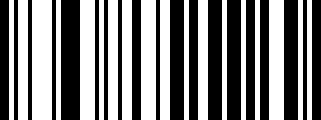 0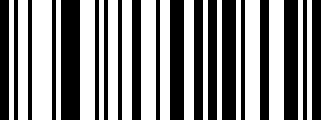 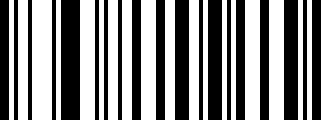 12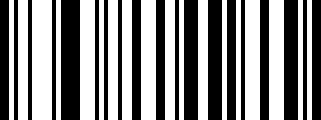 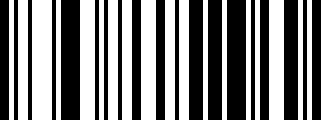 34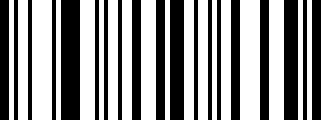 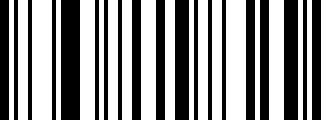 56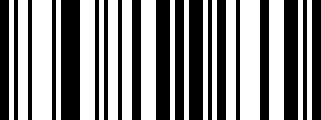 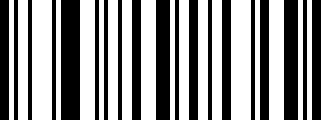 78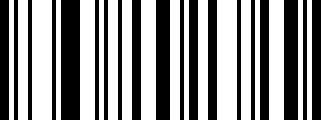 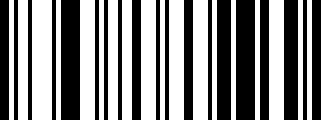 9A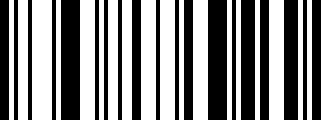 B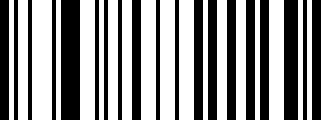 C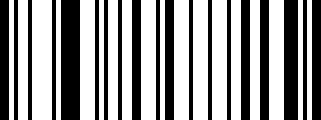 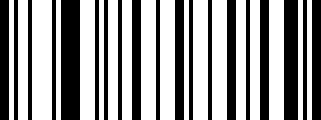 DE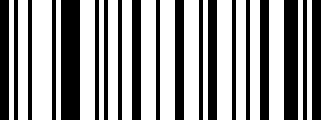 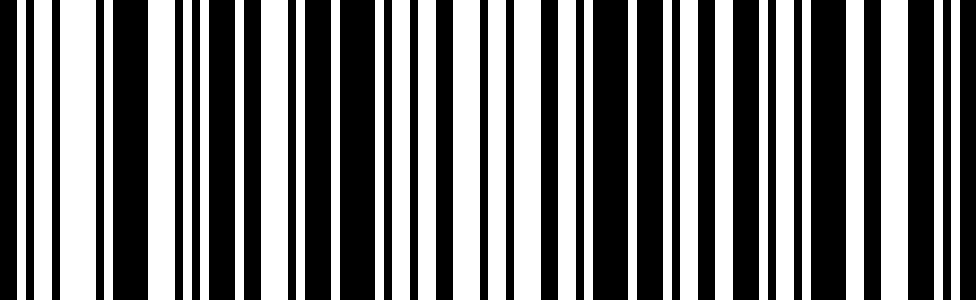 FSave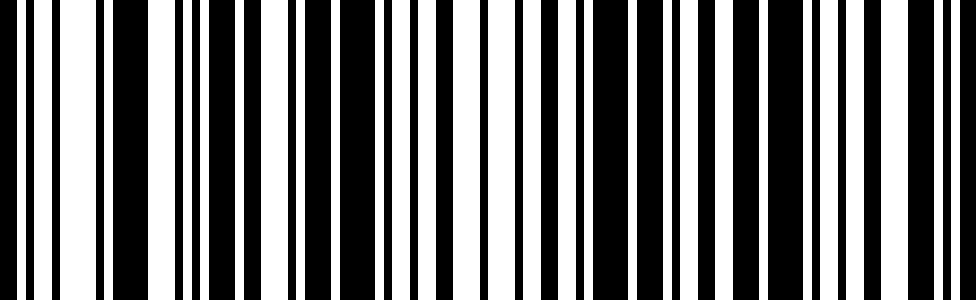 DiscardAIMAIMAIMAIMSymbologyIDPossible modifiers(m)HexAll Symbologies99UPC0,1,2,3,8,9,A,B,CUPC-A]E063UPC-A with Add-On]E363UPC-A with Extended Coupon Code]E363UPC-E]E045UPC-E with Add-On]E345UPC-E1]X045EAN]Em0, 1, 3, 464EAN-13 (including Bookland EAN)]E064EAN-13 with Add-On]E364EAN-13 with Extended Coupon Code]E364EAN-8]E444EAN-8 with Add-On]E344Code 128]Cm0, 1, 2, 46ATelepen]Bm74Code 39 (supports Full ASCII mode)]Am0, 1, 3, 4, 5, 762TCIF Linked Code 39 (TLC39)]L254Code 32 Pharmaceutical (PARAF)]X03CCode 93 and 93i]Gm0-9, A-Z, a-m69Code 11]H3682 of 5China Post (Hong Kong 2 of 5)]X051Interleaved 2 of 5]Im0, 1, 365Matrix 2 of 5 ]X06D  NEC 2 of 5]X059  Straight 2 of 5 IATA]Rm0, 1, 366  Straight 2 of 5 Industrial]S066Codabar]Fm0-161MSI]Mm0,167GS1  GS1 DataBar]em079  GS1 DataBar Limited]em7B  GS1 DataBar Expanded]em7D  GS1-128]C149Add AIM Code ID5C81Add Backslash5C5CBatch mode quantity35AIMAIMAIMAIMSymbologyIDPossible modifiers (m)HexAll Symbologies99Aztec Code]zm0-9, A-C7AChinese Sensible Code (Han Xin Code)]X048Codablock A]O60, 1, 4, 5, 656Codablock F]Om0, 1, 4, 5, 671Code 49]Tm0, 1, 2, 46CGS1]em0-379  GS1 Composite]em0-379GS1 DataBar Omnidirectional]em0-379PDF417]Lm0-272  MicroPDF417]Lm0-552MaxiCode]Um0-378Data Matrix]dm0-677QR Code]Qm0-673  Micro QR Code]Qm73AIMAIMAIMAIMSymbologyIDPossible modifiers (m)HexAll Symbologies99Australian Post]X041British Post]X042Canadian Post]X043China Post]X051InfoMail]X02cIntelligent Mail Bar Code]X04DJapanese Post]X04AKIX (Netherlands) Post]X04BKorea Post]X03FPlanet Code]X04CPostal-4i]X04EPostnet]X050Non-printableASCII control charactersNon-printableASCII control charactersNon-printableASCII control charactersKeyboard Control + ASCII (CTRL+X) ModeKeyboard Control + ASCII (CTRL+X) ModeKeyboard Control + ASCII (CTRL+X) ModeControl + X Mode Off (KBDCAS0)Windows Mode Control + X Mode On (KBDCAS2)Windows Mode Control + X Mode On (KBDCAS2)DECHEXCharControl + X Mode Off (KBDCAS0)CTRL + XCTRL + X function000NULReservedCTRL+ @1 01SOHNP EnterCTRL+ ASelect all2  02STXCaps LockCTRL+ BBold303ETXALT MakeCTRL+ CCopy404EOTALT BreakCTRL+ DBookmark505ENQCTRL MakeCTRL+ ECenter606ACKCTRL BreakCTRL+ FFind707BELEnter / RetCTRL+ G808BS(Apple Make)CTRL+ HHistory909HTTabCTRL+ IItalic100ALF(Apple Break)CTRL+ JJustify110BVTTabCTRL+ Khyperlink120CFFDeleteCTRL+ Llist, left align130DCREnter / RetCTRL+ M140ESOInsertCTRL+ NNew150FSIESCCTRL+ OOpen1610DLEF11CTRL+ PPrint1711DC1HomeCTRL+ QQuit1812DC2PrtScnCTRL+ R1913DC3BackspaceCTRL+ SSave2014DC4Back TabCTRL+ T2115NAKF12CTRL+ U2216SYNF1CTRL+ VPaste2317ETBF2CTRL+ W2418CANF3CTRL+ X2519EMF4CTRL+ Y261ASUBF5CTRL+ Z271BESCF6CTRL+ [281CFSF7CTRL+ \291DGSF8CTRL+ ]301ERSF9CTRL+ ^311FUSF10CTRL+ -1277F⌂NP EnterPrintable CharactersPrintable CharactersPrintable CharactersPrintable CharactersPrintable CharactersPrintable CharactersPrintable CharactersPrintable CharactersPrintable CharactersDECHEXCharacterDECHEXCharacterDECHEXCharacter3220<SPACE>6440@9660`3321!6541A9761a3422”6642B9862b3523#6743C9963c3624$6844D10064d3725%6945E10165e3826&7046F10266f3927’7147G10367g4028(7248H10468h4129)7349I10569i422A*744AJ1066Aj432B+754BK1076Bk442C,764CL1086Cl452D-774DM1096Dm462E.784EN1106En472F/794FO1116Fo483008050P11270p493118151Q11371q503228252R11472r513338353S11573s523448454T11674t533558555U11775u543668656V11876v553778757W11977w563888858X12078x573998959Y12179y583A:905AZ1227Az593B;915B[1237B{603C<925C\1247C|613D=935D]1257D}623E>945E^1267E~633F?955F_1277F⌂Extended ASCII CharactersExtended ASCII CharactersExtended ASCII CharactersExtended ASCII CharactersExtended ASCII CharactersExtended ASCII CharactersDECHEXCP 1252ASCIIAlternate ExtendedPS2 Scan Code12880€Çup arrow  ↑0x4812981üdown arrow  ↓0x5013082‚éright arrow  →0x4B13183ƒâleft arrow  ←0x4D13284„äInsert0x5213385…àDelete0x5313486†åHome0x4713587‡çEnd0x4F13688ˆêPage Up0x4913789‰ëPage Down0x511388AŠèRight ALT0x381398B‹ïRight CTRL0x1D1408CŒîReservedn/a1418DìReservedn/a1428EŽÄNumeric Keypad Enter0x1C1438FÅNumeric Keypad /0x3514490ÉF10x3B14591‘æF20x3C14692’ÆF30x3D14793“ôF40x3E14894”öF50x3F14995•òF60x4015096–ûF70x4115197—ùF80x4215298˜ÿF90x4315399™ÖF100x441549AšÜF110x571559B›¢F120x581569Cœ£Numeric Keypad +0x4E1579D¥Numeric Keypad -0x4A1589Ež₧Numeric Keypad *0x371599FŸƒCaps Lock0x3A160A0áNum Lock0x45161A1¡íLeft Alt0x38162A2¢óLeft Ctrl0x1D163A3£úLeft Shift0x2A164A4¤ñRight Shift0x36165A5¥ÑPrint Screenn/a166A6¦ªTab0x0F167A7§ºShift Tab0x8F168A8¨¿Enter0x1C169A9©⌐Esc0x01170AAª¬Alt Make0x36171AB«½Alt Break0xB6172AC¬¼Control Make0x1D173AD¡Control Break0x9D174AE®«Alt Sequence with 1 Character0x36175AF¯»Ctrl Sequence with 1 Character0x1D176B0°░177B1±▒178B2²▓179B3³│180B4´┤181B5µ╡182B6¶╢183B7·╖184B8¸╕185B9¹╣186BAº║187BB»╗188BC¼╝189BD½╜190BE¾╛191BF¿┐192C0À└193C1Á┴194C2Â┬195C3Ã├196C4Ä─197C5Åí198C6Æ╞199C7Ç╟200C8È╚201C9É╔202CAÊ╩203CBË╦204CCÌ╠205CDÍ═206CEÎ╬207CFÏ╧208D0Ð╨209D1Ñ╤210D2Ò╥211D3Ó╙212D4Ô╘213D5Õ╒214D6Ö╓215D7×╫216D8Ø╪217D9Ù┘218DAÚ┌219DBÛ█220DCÜ▄221DDÝ▌222DEÞ▐223DFß▀224E0àα225E1áß226E2âΓ227E3ãπ228E4äΣ229E5åσ230E6æµ231E7çτ232E8èΦ233E9éΘ234EAêΩ235EBëδ236ECì∞237EDíφ238EEîε239EFï∩240F0ð≡241F1ñ±242F2ò≥243F3ó≤244F4ô⌠245F5õ⌡246F6ö÷247F7÷≈248F8ø°249F9ù·250FAú·251FBû√252FCüⁿ253FDý²254FEþ■255FFÿ